ERZİNCAN İL ÖZEL   İDARESİ  2015-2019 STRATEJİK PLANIÖN SÖZ	XIVAMAÇ VE VİZYONUMUZ	XV1. GİRİŞ	161.1 Yasal Çerçeve	161.2 Stratejik Planın Amacı	161.3 Stratejik Planlamanın Aşamaları	171.3.1 Planlamanın Planlanması	171.3.1.1 Tepe Yönetimin Katılımının ve Liderlik Desteğinin Sağlanması	171.3.1.2 Stratejik Planlama Komisyon ve Ofisinin Kurulması	171.3.2 Planın Hazırlanması	171.3.2.1 Durum Analizinin Yapılması	171.3.2.2 Kalkınma Plan ve Programlarının İncelenmesi	181.3.2.3 Stratejik Konuların Belirlenmesi	181.3.2.4 Vizyonun Belirlenmesi	181.3.2.5 Stratejik Amaç, Hedef, Faaliyet ve Projelerin Oluşturulması	182. ERZİNCAN İLİNİN MEVCUT DURUMU	192.1 İdari Durum	202.2 Sosyal Yapı	222.2.4 Sağlık Hizmetleri	242.2.4.1 Genel Durum	242.3.2 Sanayi ve Ticaret	282.3.2.1 Sanayi	282.3.2.1.1 İmalat Sanayi	322.3.2.1.2 Erzincan Organize Sanayi Bölgesi	322.3.2.2 Ticaret	332.3.2.2.1.1 Mahalli İdareler ve Ticaret	362.3.2.2.1.2 Şehirleşme ve Ticaret	372.3.2.2.1.3 Tarım, Hayvancılık ve Ticaret	372.3.2.2.1.4. Madencilik ve Ticaret	382.3.4 Tarım	392.3.4.1.1 Agro-Ekolojik Bölgeler	392.3.4.1.2 Topografik Yapı	402.3.4.1.3 Vadiler	402.3.4.1.4 Ovalar	402.3.4.1.5 Akarsular	412.3.4.1.6 Göller	412.3.4.1.7 Yaylalar	412.3.4.1.8 Dağlar	422.3.4.1.9 İklim ve Meteorolojik Veriler	422.3.4.1.10 Doğal Bitki Örtüsü	432.3.4.1.11 İl Arazisinin Dağılımı	432.3.4.1.12 Toprak Yapısı	442.3.4.1.13 Sulanabilir Tarım Arazisi	482.3.4.1.14 Çayır-Mera Alanları	492.3.4.2 Tarımdaki Nüfus Yapısı	502.3.4.3 Tarımsal Üretim Sistemi	512.3.4.3.1 Tarım Arazilerinin Kullanımı	532.3.4.4 Hayvancılık	542.3.4.4.1.2 Kanatlı Hayvan Varlığı	562.3.4.4.1.3 Arıcılık	562.3.4.5 Su Ürünleri Üretimi	562.5 Kırsal Ve Kentsel Altyapı	562.5.1 Kırsal Alanda İçme Suyu	562.5.1.1 Kanalizasyon	572.5.1.2 Köy Sulama Tesisleri	592.5.1.3 Yerleşme ve Kentleşme	592.5.3.3 Köy Yolları	593. STRATEJİK AMAÇ VE HEDEFLER	613.1.1 Erzincan GZFT Analizi	613.1.1.1.1 Amaç	613.1.1.1.2 Yöntem	613.1.1.2 GZFT Analizi  Sonuçları	623.1.2 Erzincan Paydaş Analizi	673.2 Sanayi ve Ticaret	773.2.2 Vizyon, Stratejik Amaçlar, Hedefler, Faaliyet/Projeler	773.3  Kültür Ve Turizm	863.3.2 Vizyon, Stratejik Amaçlar, Hedefler, Faaliyetler/Projeler	863.5 Kentsel ve Kırsal Altyapı	1293.5.1 Kentsel Altyapı	1293.5.1.1 Kentsel Altyapı Sektöründeki GZTF Analizi	1293.5.1.2 Vizyon, Stratejik Amaçlar, Hedefler, Faaliyet/Projeler	1303.5.2.2 Vizyon, Stratejik Amaçlar, Hedefler, Faaliyet/Projeleri	1373.5.3.2 Vizyon, Stratejik Amaçlar, Hedefler, Faaliyet/Projeleri	1403.5.4 Kırsal Altyapı	1443.5.4.1 Kırsal Altyapı Alandaki GZFT Analizi	1443.5.4.2 Vizyon, Stratejik Amaçlar, Hedefler, Faaliyet/Projeleri	1453.6 Eğitim	1503.6.2.1 Misyon, Vizyon, Stratejik Amaçlar, Hedefler, Faaliyet/Projeler, İzleme ve Değerlendirme:	1503.6.3 Okul Öncesi Eğitim	1533.6.3.1 Stratejik Amaçlar, Hedefler, Faaliyet/Projeler, İzleme ve Değerlendirme	1533.6.4. İlköğretim	1553.6.4.1 Stratejik Amaçlar, Hedefler, Faaliyet/Projeler, İzleme ve Değerlendirme	1553.6.5. Ortaöğretim	1583.6.6. Yaygın Eğitim	1613.6.6.1 Stratejik Amaçlar, Hedefler, Faaliyet/Projeler, İzleme ve Değerlendirme	1613.6.7. Özel Eğitim	1643.6.7.1  Stratejik Amaçlar, Hedefler, Faaliyet/Projeler, İzleme ve Değerlendirme	1643.6.8. Değişim	1663.6.8.1  Stratejik Amaçlar, Hedefler, Faaliyet/Projeler, İzleme ve Değerlendirme:	1663.7. Gençlik Ve Spor	1713.7.2 Vizyon, Stratejik Amaçlar, Hedefler, Faaliyetler/Projeler	1713.8. Sağlık	1813.8.2. Vizyon, Stratejik Amaçlar, Hedefler, Faaliyetler/Projeler	1813.9.2.2 Vizyon, Stratejik Amaçlar, Hedefler, Faaliyet/Projeler	1933.10 Çevre Ve Orman	196 ŞEKİL LİSTESİŞekil 2.1.1. İl Yüzölçümünün İlçelere Göre Dağılımı…………………………………………….6
Şekil 2.3.1.1.1.1 İş Müracaatları…………………………………………………….…….…….112
Şekil 2.3.1.1.1.2 Normal İş Müracaatları ………………………..………………..…………….112
Şekil 2.3.1.2 İşe Yerleştirmeler ….………………………………………………………………113
Şekil 2.3.1.3 Açık İşler …………………………………………………………………………..114
Şekil 2.3.1.7.1 İşyeri Ziyaretleri………………..…………………………………………………115
GRAFİK LİSTESİGrafik 2.3.4.1.12 İl Topraklarının Kullanımı……………………………………………………159
Grafik 2.3.4.1.14 Çayır Mera Alanları…………………………..……………………………….160
Grafik 2.3.4.3 İşletmelerin Büyüklüklerine Göre Dağılımı……………………………..…….164
Grafik 2.3.4.4.1.1.1 Büyükbaş Hayvan Varlığı……………………………………………….170
Grafik 2.3.4.4.1.1.2 Büyükbaş Hayvan Sayıları……………………………………………….171
Grafik 2.3.4.4.1.1.3 Küçükbaş Hayvan Sayıları……………………………………………….172
Grafik 2.3.4.4.1.3 Kovan Sayıları……………………………………………………………….173
ÖN SÖZKamu yönetimi anlayışı çerçevesinde bir dizi yönetim prensipleri geliştirilmiş ve Kamu Mali Yönetimi kanunu ve yönetmeliklere göre kamu idarelerinin misyon ve vizyonlarını oluşturmalarını, stratejik amaçlar ve ölçülebilir hedefler belirlemelerini, performanslarını ölçmelerini, bu sürecin izleme ve değerlendirmesini yapmalarını ve katılımcı yöntemlerle stratejik plan hazırlamalarını gerektirmiştir.İl Özel İdaresinin stratejik alanlarını temsil eden sektörler belirlenerek, her sektör temsilcilerinden, İl genel Meclisi Üyelerinden ve İl özel İdaresi Birimlerinden alınan elemanlarla çalışma komisyonu kurulmuş ve birimlerden alınan bilgiler doğrultusunda amaçlar, hedefler ve faaliyetler/projeler belirlenmiştir. Kamu geleneğinde komisyon çalışması alışkanlığının zayıf olması nedeni ile her sektör temsilcisi ve ilgili komisyon üyelerinin katılımı ile GZFT analizleri sektör bazında yapılarak, paydaşların görüşlerinin plana yansıtılması amaçlanmıştır.   Stratejik Plan faaliyetlerinin uygulanmasında gerekli olan kaynaklar genel bütçe, İl Özel idaresi, mahalli İdareler bütçeleri yanında; Türkiye-AB Mali İşbirliği kapsamında açılacak programlardan da istifade edilerek karşılanacaktır. Erzurum Erzincan ve Bayburt illerini kapsayan Kuzey Doğu Anadolu Kalkınma Ajansı faaliyete geçmiş olup, 2015 yılından itibaren proje teklif çağrılarında bulunmak suretiyle bölge illerinde uygulanacak projelere hibe desteği sağlamaya başlayacaktır. Finansman kaynaklarının çeşitliliği nedeniyle faaliyetlerin ayrıntılı bütçelendirilmesi uygulama döneminde yapılacaktır.Plan süreci dinamik bir model olup, 2015 yılından itibaren plan hedef ve faaliyetleri Valiliğimiz , İl Genel Meclisi ve İl Özel İdaresi Genel Sekreterliği tarafından izlenecektir. Zaman içerisinde gerçekleşmesi imkânsız olan faaliyetler gerekçelendirilmek suretiyle plandan çıkarılacak, değişen koşullara göre yeni faaliyetler eklenebilecektir. Plan faaliyetleri hakkında görüş ve önerilerin değerlendirilmesine devam edilecektir. Planın hazırlanmasında katkıları bulunan İl Genel Meclisimize,  Plan Hazırlık Komisyonu Üyelerine, ilimizdeki kamu kuruluşları, özel sektör, sivil toplum kuruluşları yöneticilerine, sekretarya görevini yürüten İl Özel İdaresi çalışanlarına teşekkür eder, stratejik planın ilimizin ve ülkemizin geleceği için hayırlı olmasını dilerim. 									Süleyman KAHRAMAN 										   Vali AMAÇ VE VİZYONUMUZ Erzincan il Özel İdaresi Stratejik Planı, ilin orta vadeli (5 yıllık) stratejik amaç, hedef ve faaliyet/projelerinin belirlenmesine ve bütçelerin söz konusu unsurlara bağlı olarak programlara dönüştürülmesine yönelik olarak hazırlanmıştır. Stratejik Plan ile: Öncelik arz eden alanların belirlenmesi, Kamu kurum ve kuruluşlarının en etkin ve verimli şekilde çalışmasının sağlanması ve kamuda planlarla hareket etme kültürünün yaygınlaştırılması, Mevcut kaynakların en etkin şekilde kullanılmasının sağlanması, İlin dâhil olduğu bölge içerisindeki diğer illerle olan gelişmişlik farkının azaltılması, İldeki temel sorunların tespit edilerek ilin sahip olduğu potansiyelin açığa çıkarılmasını sağlayacak yol haritasının belirlenmesi amaçlanmaktadır. 1. GİRİŞ 1.1 Yasal Çerçeve 	Yeni kamu yönetimi anlayışı çerçevesinde bir dizi yönetim prensibi ve Kamu Mali Yönetimi ile ilgili kanun ve yönetmelikler; kamu idarelerinin misyon ve vizyonlarını oluşturmalarını, stratejik amaçlar ve ölçülebilir hedefler belirleyerek performanslarını önceden belirlenmiş olan göstergeler doğrultusunda ölçmelerini ve bu sürecin izleme ve değerlendirmesini yapmalarını gerektirmektedir. Stratejik Planlama olarak adlandırılan bu süreçte kamu kurumlarına plan hazırlama sorumluluğu yükleyen ana kanun 5018 sayılı Kamu Mali Yönetimi ve Kontrol Kanunu , kurumsal olarak da  5302 sayılı İl Özel İdaresi Kanunu’dur. Stratejik planlara ilişkin olarak dikkat edilmesi gereken en önemli husus, planların makro düzeyde belirlenen ulusal stratejiler ve kalkınma planları doğrultusunda ve katılımcı bir yönetim anlayışı ile kamu kurumlarının kendi elemanları tarafından hazırlanması zorunluluğudur. 1.2 Stratejik Planın Amacı 	Erzincan ili için hazırlanan Beş Yıllık Stratejik Plan’ın (2015–2019) öncelikli amacı, ilde üretilen mal ve hizmetlerin sunumundaki etkinlik ve verimliliğin artırılmasını, bu amaçla öncelikli aksaklık ve problemler ile bunları doğuran koşulların ortaya konmasını sağlamaktır. Bu amaçla öncelikli olarak ilin mevcut durumunun  belirlenmesine önem verilmiştir.Paydaş görüş ve beklentileri stratejik plana yansıtılmıştır. Durum analizi sırasında katılımcılığı esas alan, "Güçlü-Zayıf Yönler, Fırsatlar, Tehditler” (GZFT) analizi çalışmaları gerçekleştirilmiş,   analiz bulgularından yola çıkılarak stratejik hedefler tespit edilmiştir. Planlama çalışmasının ikinci amacı, mevcut durum analizi sonuçları dikkate alınarak hayata geçirilecek faaliyet ve projelerin, il Özel İdaresi vizyonunu destekleyecek şekilde, beş yıllık bir dönem itibariyle planlanmasıdır. Stratejik Plan ile genel olarak; İl  için öncelikli konuların belirlenmesi; Üretim ve hizmetlerin en etkin ve verimli şekilde sunulmasının sağlanması, Kıt kaynakların ilin önceliklerine göre kullanılması,Çalışmaların vizyon doğrultusunda ve sunulan hizmetlerin kalitesini artırmaya dönük yol haritasının belirlenmesi amaçlanmaktadır. 1.3 Stratejik Planlamanın Aşamaları 1.3.1 Planlamanın Planlanması 1.3.1.1 Tepe Yönetimin Katılımının ve  Desteğinin Sağlanması Erzincan İli Stratejik Planı, Vali  liderliğinde ve tepe yönetimin üst düzeyli katılımı sağlanarak yürütülmüştür. Stratejik planlama çalışmasının hangi esaslar doğrultusunda yapılacağını belirlemek amacıyla üst yönetimle ön görüşmeler gerçekleştirilmiş ve uygulanacak yaklaşım hususunda uzlaşmaya varılmıştır. 1.3.1.2 Stratejik Planlama Ekibi (Komisyonu)   Kurulması Stratejik planlama çalışmalarının etkin bir şekilde yürütülmesinin sağlanabilmesi için her kuruluştan en az şef düzeyinde bir personel olmak üzere 17 personel görevlendirilmiştir. İl Özel İdaresi Mali Hizmetler Müdürlüğü stratejik planlama sekretaryasını yürütmek üzere görevlendirilmiştir. Kuruluşlardan görevlendirilen personelin;Kuruluş üzerindeki etki düzeyi, Kuruluştan etkilenme düzeyi, Sahip olduğu bilgi ve uzmanlık düzeyi, Planlama sürecine ilgi düzeyi ölçütlerinden faydalanılmıştır.	Planlama ekibinin yaptığı çalışmaları kontrol edip onaylayan ve yazım ekibine bildiren üst yönetimden ve İl Genel meclisi üyelerinden oluşan  4 adet üye ile birlikte plan komisyonu toplam21 üyeden oluşturulmuştur.1.3.2 Planın Hazırlanması 1.3.2.1 Durum Analizinin Yapılması Geleceğe dönük başarılı bir planlamanın yapılabilmesi için mevcut durumun tespiti, paydaşların analizi, GZFT analizi çalışmaları ile tamamlanmıştır. Erzincan ili için hazırlanan stratejik plan, dört soruda temellenmiştir: Şu anda neredeyiz? Gelecekte nerede olmak istiyoruz? Bulunmak istediğimiz noktaya nasıl ulaşabiliriz? Elde ettiğimiz sonuçları nasıl izler ve değerlendiririz? 1.3.2.2 Kalkınma Plan ve Programlarının İncelenmesi Bu amaçla stratejik plan yazılmaya başlamadan önce, Dokuzuncu Kalkınma Planı, ulusal plan ve programlar ile diğer illerin ve kuruluşların stratejik planları incelenmiş olup stratejik konular belirlenmeye çalışılmıştır. 1.3.2.3 Stratejik Konuların Belirlenmesi Stratejik konular tüm il çapında yapılan GZFT analizlerine dayanılarak, geniş katılımlı toplantılar sonrasında ortaya konmuştur. 1.3.2.4 Vizyonun Belirlenmesi İl vizyonu tanımlanmak suretiyle gelecekte nerede bulunmak istendiği somutlaştırılmıştır. Geniş katılımlı toplantılar yoluyla yapılan GZFT analizleri vizyonun belirlenmesine ışık tutmuştur. Komisyonlarda da tartışılarak olgunlaştırılan il vizyonuna Stratejik Planlama Ekibi tarafından son şekli verilmiştir. 1.3.2.5 Stratejik Amaç, Hedef, Faaliyet ve Projelerin Oluşturulması Stratejik amaç ve hedeflerin doğru şekilde belirlenebilmesi için komisyonlarla yapılan toplantılarda, vizyon doğrultusunda yönlendirmeler yapılmış ve bu vizyonu destekleyen stratejik amaç ve hedefler birlikte tanımlanmaya çalışılmıştır. Daha sonra, stratejik amaçlar çerçevesinde kendisine görev düşen tüm il müdürlükleri ve birimlerde kurum içi çalışmalar yapılarak, stratejik amaçlara uygun hedef ve projeler belirlenmiştir. Komisyonlarca hazırlanan taslak çalışmalar, Stratejik Planlama Genel Değerlendirme ve Koordinasyon Komisyonunda tartışılmış ve   eksikliklerin tamamlanması sağlanmıştır. Geniş katılımlı toplantılarda birleştirilmiş plan taslağı tartışılarak stratejik plana son şekli verilmiştir. 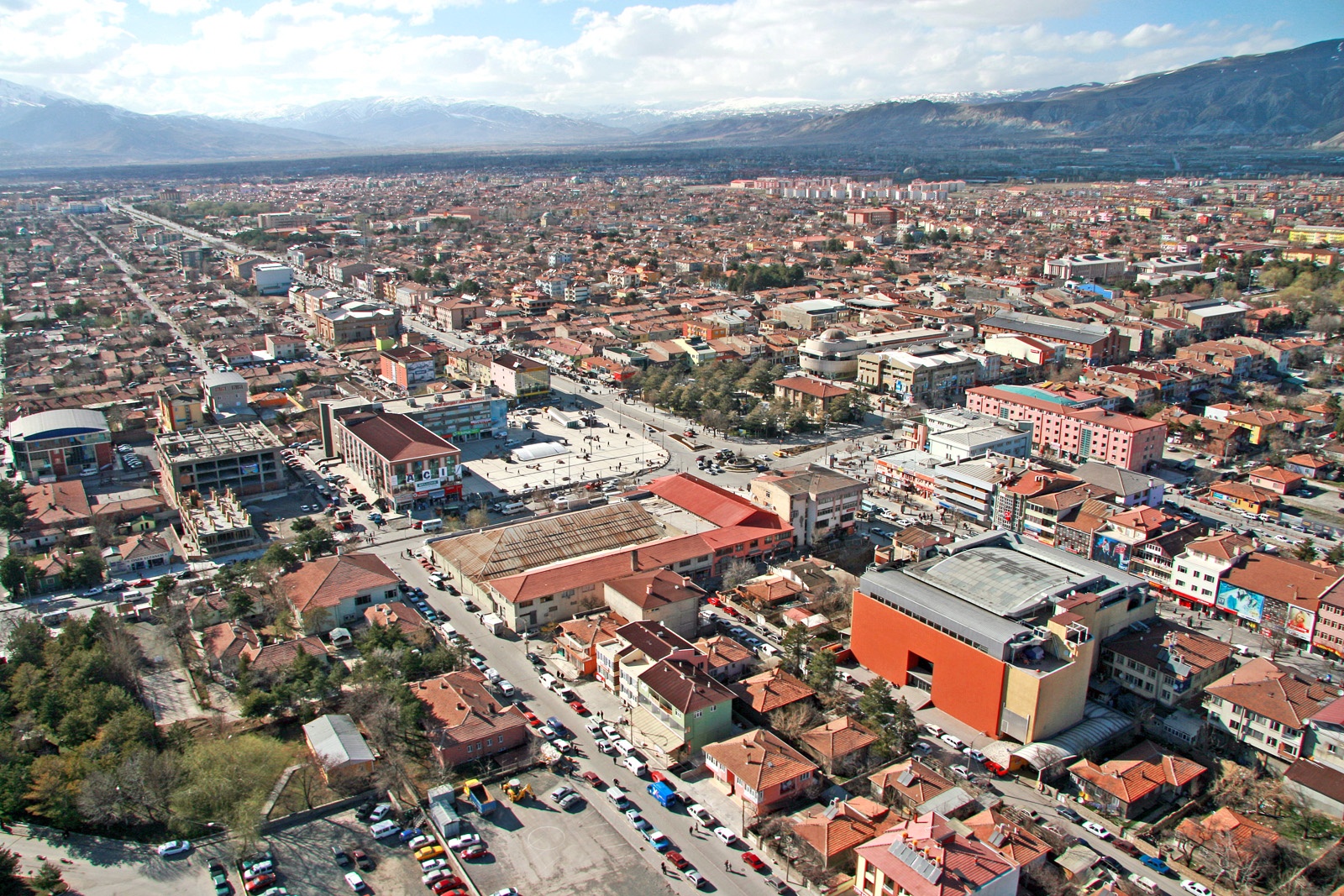 2. ERZİNCAN İLİNİN MEVCUT DURUMUErzincan Doğu Anadolu Bölgesinin Kuzey Batı bölümünde yukarı Fırat havzasında 39 02’- 40  kuzey enlemleri ile 38 16’- 40  Doğu boylamları arasında yer almaktadır. İl doğuda Erzurum, batıda Sivas, güneyde Tunceli, güneydoğuda Bingöl, güneybatıda Elazığ, Malatya, kuzeyde Gümüşhane, Bayburt ve kuzeybatıda Giresun illeri ile çevrilidir. Yüzölçümü 11.903 km2 olup il merkezinin denizden yüksekliği 1.185 metredir.Erzincan’ın ilçeleri; Çayırlı, İliç, Kemah, Kemaliye, Otlukbeli, Refahiye, Tercan ve Üzümlü ’dür.Erzincan ili genellikle dağlar ve platolarla kaplıdır. Dağlar çeşitli yönlerde, belli bir sıra içerisinde uzanır. Güneybatıdan Munzur, Kuzeybatıdan Refahiye Dağları il sınırlarına girer. Doğudan Erzurum’dan gelerek batıya doğru uzanan Karasu ırmağı ve Kop Dağları, il alanını derinlemesine, aralarında geniş düzlükler bırakacak şekilde böler. İlin en büyük ve en önemli akarsuyu Fırat ırmağıdır.Erzincan, karasal iklim özelliğine sahiptir. Ancak, yüzey şekilleri, ovaları ve dağlarla çevrili olması yer yer değişik karakterli iklimlerin ortaya çıkmasına neden olmaktadır. 2.1 İdari Durumİlde merkez ilçe dâhil 9 ilçe, ilçe belediyeleri dâhil 24 belediye, 534 köy ve içişleri Bakanlığına tescilli 408 mezra bulunmaktadır. Köylerin ilçelere dağılımı; Merkez 64, Çayırlı 48, İliç 58, Kemah 73, Kemaliye 62, Otlukbeli 10, Refahiye 121, Tercan 71 ve Üzümlü 22’dir. Tercan ilçesine bağlı Çakmaklı ve Çalkışla baraj altında kalmış, Elmalı ve Karaçay köyleri ise ekonomik nedenlerle boşalmış olup, tüzel kişilikleri devam ettiğinden köy sayısına dâhil edilmişlerdir. Mezraların ilçelere göre dağılımı ise; Merkez 33, Çayırlı 31, İliç 23, Kemah 35, Kemaliye 25, Otlukbeli 2, Refahiye 73, Tercan 123 ve Üzümlü 63 adettir. İI yüzölçümü 1.756 km2 merkez ilçe, 1.230 km2 Çayırlı, 1.397 km2 İliç, 2.354 km2 Kemah, 1.168 km2 Kemaliye, 250 km2 Otlukbeli, 1.746 km2 Refahiye, 1.592 km2 Tercan, 410 km2 Üzümlü ilçeleri olmak üzere toplam 11.903 km2’dir. İlçelerin yüzölçümlerine göre dağılımı aşağıdaki grafikte gösterilmiştir.Şekil 2.1 İl Yüzölçümünün İlçelere Göre DağılımıCoğrafi alan olarak Kemah ilçesi en fazla yüzölçümüne sahip olup bu ilçeyi merkez, Refahiye ve diğer ilçeler takip etmektedir.Tablo 2.1.2 Gelişmişlik Endeksine Göre Kademeli İl Grupları (2003)Erzincan 2003 yılında yapılan sınıflandırma sonucunda gelişmişlik düzeyi açısından 4. derecede gelişmiş şehirlerarasında yer almaktadır. Bu sebeple devlet tarafından yatırımda 1. öncelikli şehirlerarasına alınmıştır. Erzincan’a komşu vilayetlerden Erzurum, Sivas, Tunceli de 4. gelişmişlik düzeyinde yer almaktadır. 2.2 Sosyal Yapıİlin sosyo-ekonomik göstergeler içinde Erzincan’ın eğitim, sağlık, gençlik ve spor, kültür ve turizm, ekonomik yapı yer almaktadır. Erzincan 2003 yılında yapılan sınıflandırma sonucunda gelişmişlik düzeyi açından 4. derece gelişmiş şehirlerarasında yer almaktadır. Komşu illerden Erzurum ve Sivas da aynı gelişmişlik düzeyinde yer almaktadır.Devlet Planlama Teşkilatı’nın (DPT) Türkiye genelindeki tüm sosyo-ekonomik kriterler açısından Erzincan’ın sıralamadaki yerine baktığımız zaman, ilin 2003 yılı rakamları itibari ile 58. sırada yer aldığı görülmektedir.2.2.1 NüfusErzincan ili nüfusu TUİK tarafından yayınlanan 2013 Adrese Dayalı Nüfus Kayıt Sistemi verilerine göre 219.996 kişidir. İlçelere göre şehir ve köyde yaşayan nüfus aşağıdaki tabloda gösterilmiştir.Tablo 2.2.1.1 Erzincan ili Nüfus Dağılımıİlin nüfus yoğunluğu %18’dir. İl nüfusunun 126.120 adedi il ve ilçe merkezlerinde, 93.876 adedi ise köylerde yaşamaktadır. Buna göre il nüfusunun %53,75’i il ve ilçe merkezlerinde, %46.25’i köylerde yaşamaktadır. Nüfusu 10.000’in üzerinde olan tek yerleşim yeri il merkezidir. İlde zaman zaman meydana gelen deprem felaketi ve özellikle kırsal alanda geçim imkânlarının sınırlı oluşu başta üç büyük kent olmak üzere Mersin, Antalya, Aydın illerine göçü hızlandırmaktadır. Nitekim TUİK verilerine göre 1980-1985 yılları arasında ise 31.211 kişi, 1985-1990 yılları arasında 49.820 kişi diğer illere göç etmiş bulunmaktadır.2.2.2 GENÇLİK ve SPOR HİZMETLERİ2.2.2.1- Mevcut Ddurumİl genelindeki spor hizmetleri Gençlik Hizmetleri ve Spor İl Müdürlüğü tarafından yürütülmektedir. Gençlik Hizmetleri ve Spor İl Müdürlüğü 3289 sayılı Kanun Esaslarına ve bu Kanuna dayalı olarak yayınlanan tüzük ve yönetmeliklere göre çalışmalarını sürdürmektedir. İl teşkilatı bünyesinde İl müdürü dahil 76 kadrolu,         2 sözleşmeli (4/C’li) ve 57 hizmet alımı olmak üzere toplam 135 personelle faaliyetlerini sürdürmektedir.İl genelinde toplam 64 tescilli spor kulübü İl genelinde 14810 lisanslı sporcu olup, bunun 3799’u bayan, 11011’i erkektir.İl genelinde mahalli lig müsabakaları, ferdi müsabakalar, okul spor faaliyetleri, grup müsabakaları, deplasmanlı lig müsabakaları, profesyonel futbol, basketbol müsabakaları, Türkiye Şampiyonaları, organize edilmektedirErzincan Gençlik Hizmetleri ve Spor İl Müdürlüğünde 15 kadrolu, 14 hizmet alımı ve 13 fahri çalıştırıcı görev yapmaktadır. İl merkezimizde; 1 stat, 2 spor salonu,  1 kamp eğitim merkezi,   1 yüzme havuzu,     1 halter antrenman salonu, 1 atış poligonu, 1 cirit sahası, 1 sentetik çim yüzeyli futbol sahası, merkeze bağlı beldelerle birlikte 7 toprak saha, 4 semt sahası, 1 kayak tesisi, 4 tenis kortu olmak üzere toplam 25 adet spor tesisi mevcuttur. Üzümlü ilçesinde 1 spor salonu, 1 çim saha, 1 toprak saha, Refahiye İlçesinde 1 spor salonu, 1 sentetik saha, 1 kayak tesisi, Tercan ilçesinde 1 spor salonu, 2 sentetik saha, 2 toprak saha, Çayırlı ilçesinde 1 sentetik saha, 1 toprak saha, İliç, Kemah ve Otlukbeli ilçelerinde 1 sentetik saha, Kemaliye ilçesinde 1 semt sahası bulunmaktadır.2.2.3 Sağlık Hizmetleri2.2.3.1 Mevcut Durum  Erzincan’da Sağlık Hizmetleri; 1’i il merkezinde, diğerleri Tercan ve Üzümlü ilçelerinde olmak üzere 3 devlet hastanesi, Çayırlı, İliç, Kemah, Kemaliye, Otlukbeli ve Refahiye ilçelerinde 9 adet ilçe hastanesi,  Sağluık Bakanlığı ve Erzincan Üniversitesi ile birlikte  ortak hizmet veren Mengücek Gazi Eğitim ve Araştırma Hastanesi il geneline dağılmış Aile ve Toplum sağlığı Merkezleri,  Verem Savaş Dispanseri,  Ana Çocuk Sağlığı ve Aile Planlaması Merkezi, Halk Sağlığı Laboratuarı ve 9 adet 112 Acil Sağlık İstasyonlarında yürütülmektedir. Ayrıca Asker Hastanesi  ilimizde hizmet vermektedir. 	İlimizde 1 adet Özel Tam Donanımlı Hastane ve Dünya Göze ait Göz hastanesi ile diyaliz Merkezi de sağlık hizmeti vermektedir2.2.3.2 Sağlık İstatistikleriErzincan’da genel doğurganlık hızı 2007’de binde 45,4 iken 2008 yılında bu oran binde 52,6 oranında gerçekleşmiştir. Bebek ölüm hızı 2007 yılında binde 14,6 olup, bir sonraki yıl bebek ölüm hızı binde 8,4’e düşmüştür. Ana ölüm hızı 2007 yılı yüz binde 80 iken, 2008 yılında anne ölüm hızı yüz binde 0’a düşmüştür.Tablo 2.2.4.1.2 İl Genelinde 2003-2008 Yılları Hayati Veriler 2.2.3.3 Koruyucu Sağlık HizmetleriErzincan’da  aile ve Toplum Sağlığı Merkezlerinde, Sağlık Evlerinde, Verem Savaş Dispanserinde, Ana Çocuk Sağlığı ve Aile Planlama Merkezinde  koruyucu sağlık hizmetleri yürütülmektedir. Birinci basamak sağlık tesislerinde  hasta muayene ve tedavileri, gebe takipleri, bebek takip ve aşılama işlemleri, halk eğitimi, çevre sağlığı hizmetleri ve denetimleri ile laboratuar çalışmaları yapılmaktadır. Verem savaş dispanserlerinde hasta tespit, takip ve tedavileri yapılmakta, ayrıca veremden korunmak amacıyla PPD uygulama ve BCG aşılamalarına devam edilmektedir.Ana Çocuk Sağlığı ve Aile Planlaması (AÇSAP) merkezlerinde doğurganlık çağındaki kadınlar ve 0-6 yaş çocukların kontrol, muayene, tedavi ve anne eğitimleri yapılmakta, koruyucu sağlık ve aile planlaması eğitimleri verilmekte ve bu amaçla geziler düzenlenmektedir. Aile Planlaması merkezinde; aile planlaması için ücretsiz hap, kondom dağıtımı ve yine ücretsiz RİA uygulaması hizmetleri yürütülmektedir.2.2.4. AİLE VE SOSYAL POLİTİKALAR  	2.2.4.1. Mevcut Durum	Sosyal refaha katkıda bulunmak üzere Aile ve Sosyal Politikalar İl Müdürlüğü tarafından yürütülen Sosyal Hizmetler faaliyetleri çocuk, engelli, yaşlı, kadın, şehit ve gaziler gibi dezavantajlı gruplara verilen hizmetleri kapsamaktadır. Bu kapsamda verilen hizmetler   şöyledir.2.2.4.2. Sabancı Kız Yetiştirme Yurdu (13-18 Yaş Grubu)13-18 yaş grubu kız çocuklarına hizmet veren Sabancı Kız Yetiştirme Yurdu binamız Hacı Ömer Sabancı vakfı tarafından 1989 yılında yaptırılarak hizmete girmiş ve 60 kapasite ile hizmet sunmaktadır. Kuruluşumuzda 27 çocuğumuz kayıtlı bulunmakta olup, kuruluşta halen 13 kızımız fiilen kalmaktadır.  İlimiz Merkez Işıkpınar Köyünde bulunan Sevgi Evleri faaliyete geçtikten sonra yetiştirme yurdu hizmete kapatılacaktır.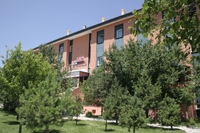 2.2.4.3.  Erzincan 75.Yıl Bakım ve Rehabilitasyon Merkezi (13 +)Kuruluşumuz hizmet binası ilk olarak 1983 yılında Erkek Yetiştirme olarak hizmete başlamış, 1992 yılında meydana gelen deprem neticesinde tahliye edilmiş, 02.08.1998 tarihinde 75. Yıl Bakım ve Rehabilitasyon Merkezi olarak tekrardan hizmete açılmıştır. 2006 yılında sadece 13+ yaş kız çocuklarımıza hizmet vermeye başlamıştır. Kuruluşumuzun 64 kapasiteli olup, şuan 63 özürlü çocuğumuza hizmet vermektedir. Kuruluşumuz Erzincan Demirkent Beldesinde yapımı devam eden Engelsiz Yaşam Merkezi hizmete açıldıktan sonra kapanacaktır.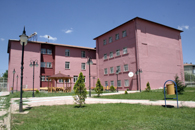 2.2.4.4. Erzincan 100. Yıl Atatürk Huzurevi ve Huzurevi Yaşlı 
Bakım ve Rehabilitasyon MerkeziTürkiye Şeker Fabrikaları AŞ tarafından yaptırılan huzurevinin intifa hakkı 99 yıllığına (Mülga) Sosyal Hizmetler ve Çocuk Esirgeme Kurumu Genel Müdürlüğüne devredilmiştir. 13.02.1990 tarihinde hizmete açılan Kuruluşumuzun kapasitesi 84’tür. Kuruluşumuza 60 yaş üstü günlük aktivitelerini yerine getirebilin yaşlılarımız ile rehabilitasyonu gerektiren yaşlılarımıza hizmet vermektedir.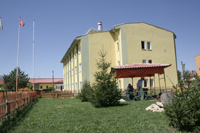 Halen huzurevi bölümünde 17 kadın 28 erkek olmak üzere 45 yaşlı, rehabilitasyon bölümünde ise 20 bayan ve 18 erkek olmak üzere 38 yaşlıya hizmet verilmektedir.2.2.4.5. Sosyal Hizmet Merkezi  Daha önce 13 Şubat Toplum Merkezi  olarak hizmet vermekteydi. Bakanlığımızın 16.08.2013 tarih ve 531 sayılı onayıyla Sosyal Hizmet Merkezine dönüştürülmüş olup, İnönü Mahallesi Hükümet Konağı C Blok No:12 Kat: 1 adresinde hizmetlerine devam etmektedir.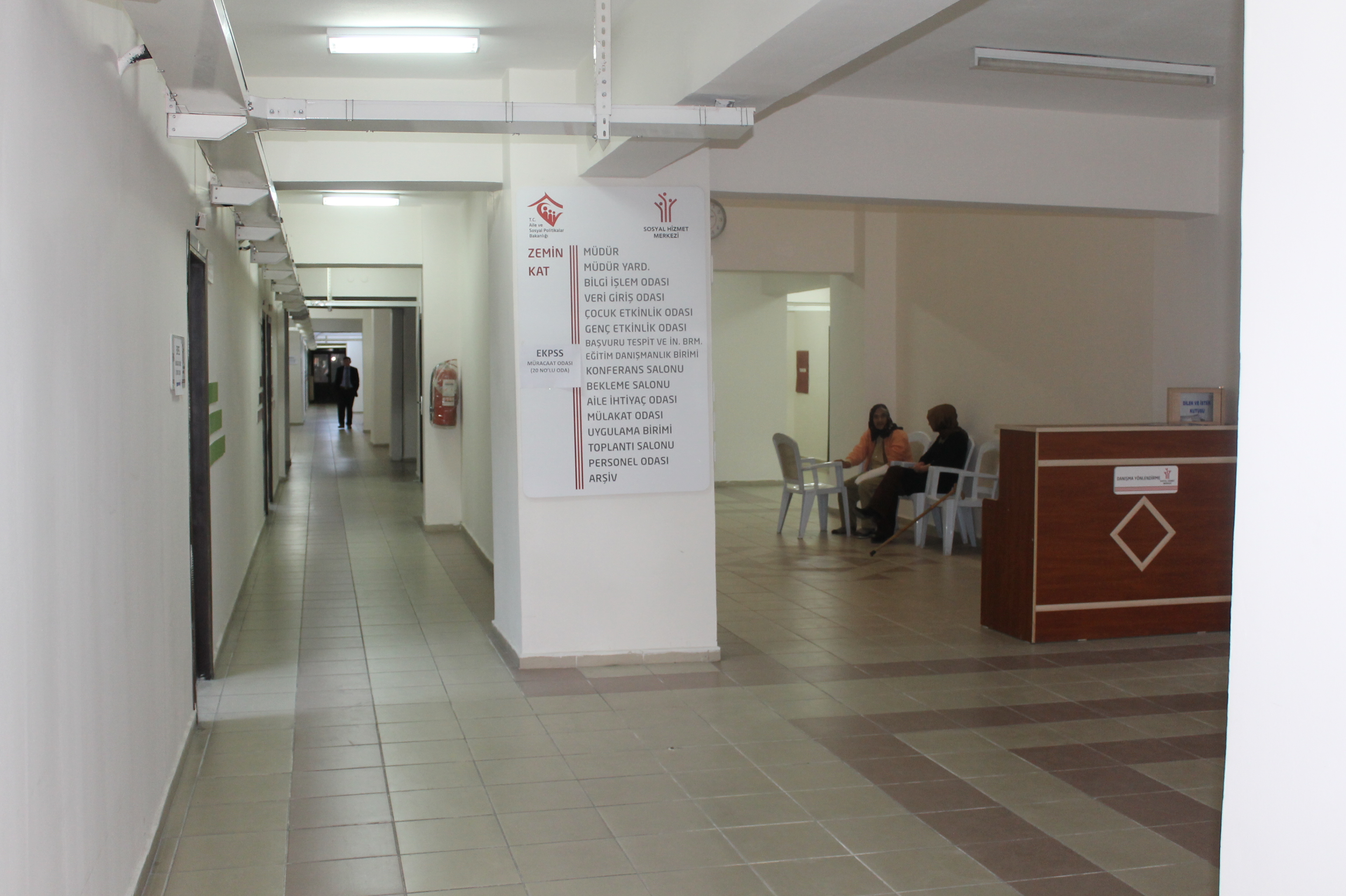 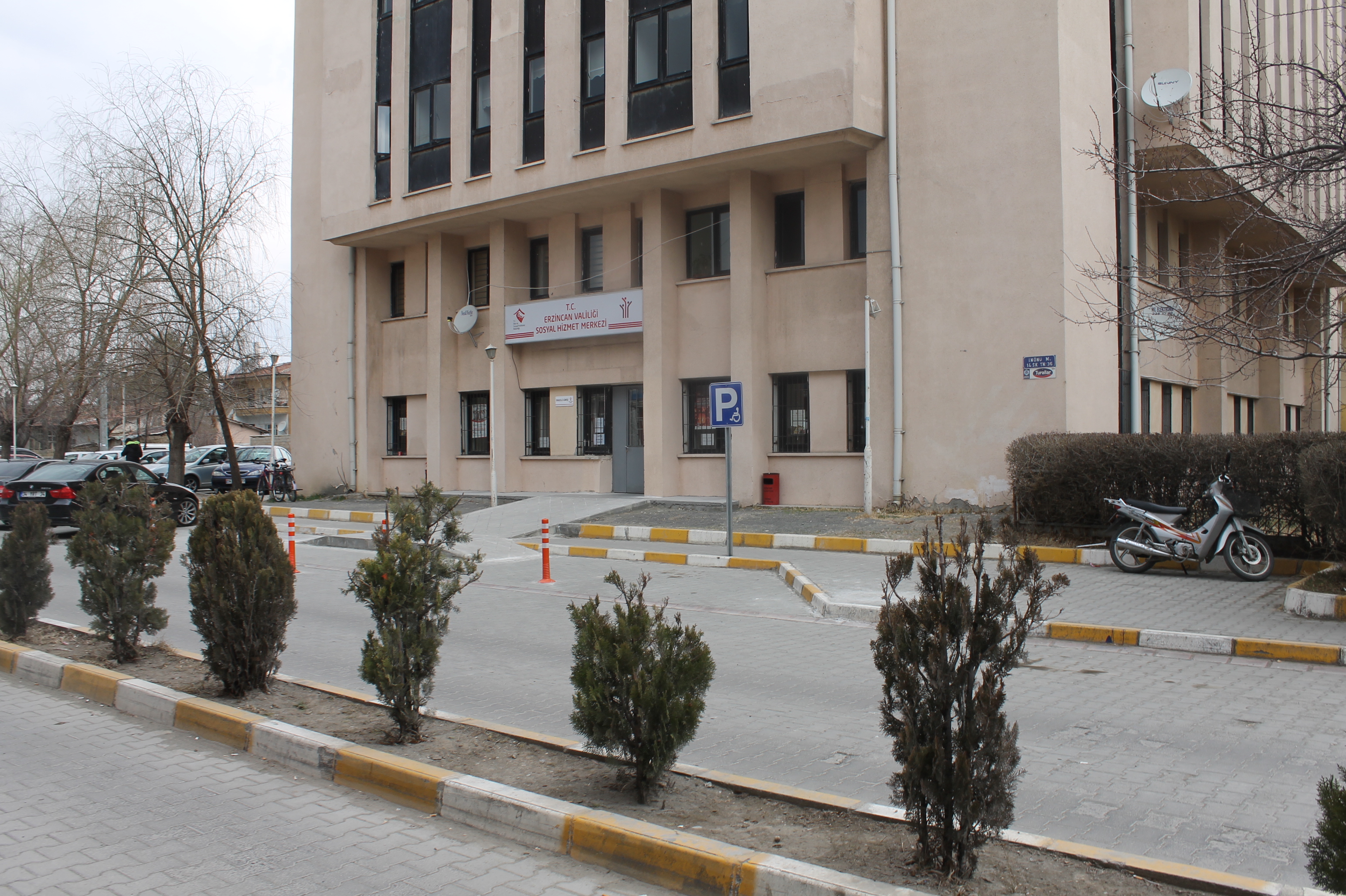  2.2.4.6. ÇOCUK EVLERİ (ÇEKOM)İl Müdürlüğümüze bağlı olarak 2013 yılı içerisinde Ekin, Elif ve Kardeşler Çocuk evleri hizmete açılmış olup, çocuk evlerimizde 13-18 yaş aralığın da 16 kız çocuğumuza hizmet verilmektedir.2.2.4.7. KADIN KONUKEVİ  Fiziksel, duygusal, cinsel ve ekonomik istismara uğrayan kadınların, psiko-sosyal ve ekonomik sorunlarının çözümlenmesi sırasında varsa çocukları ile birlikte ihtiyaçlarını karşılamak amacıyla geçici bir süre barınmalarını sağlayacak Kadın Konukevi 01.03.2011 tarihinde hizmete açılmıştır. 2013 yılı Aralık ayına kadar 32 kadın ile 23 çocuk Kuruluşumuz hizmetlerinden faydalanmış olup, halen Kuruluşumuzda 5 kadın --- çocuk kalmaktadır.2.2.4.8. POLİCAN24 ÖZEL BAKIM MERKEZİ   11.06.2009 tarihinde hizmete açılmış olup, Kuruluş 13+ yaş özürlülere hizmet vermektedir. Kuruluşta şuan itibariyle 12 kız, 12 erkek olmak üzere 24 özürlüye hizmet verilmektedir. Kuruluşta bakım hizmeti verilen her özürlü için net 2 asgari ücret tutarında ücret ödenmektedir.Aile ve Sosyal Politikalar Bakanlığımızca tüm İllerde koğuş sistemi terk edilerek ev tipi hizmet binaları yapılmaya başlanılmıştır. Bu amaçla İlimizde Engelsiz Yaşam Merkezi ve Sevgi Evleri inşaatları ile Refahiye Huzur Evi İnşaatı devam etmektedir.2.2.5. Sanayi ve Ticaret2.2.5.1.  Sanayi Xlll. yy gezgini Marko Polo, kentte dokumacılığın gelişmiş olduğunu yazar. XlV yy’da İbn-i Batu kentte dokumacılığın ve bakır eşya yapımının ileri düzeyde olduğunu kaydeder. XIX yy’da Erzincan sancağındaki sanayi diğer sancaklara göre ileri düzeyde idi. Erzincan ili önceki yıllarda ulaştığı ekonomik gelişmesini Osmanlı İmparatorluğunun son dönemlerinde sürdürememiştir. Bu yüzyılda Erzincan’ın belli başlı sanayi dallarını sepicilik (Deri tabaklama) yün ve pamuk dokumacılığı oluşturmaktaydı. Bununla birlikte bütün bunları geride bırakan bakır işletmeciliği idi. Her yıl Erzurum-Trabzon yollarıyla Avrupa’ya  bakır levha gönderilmekteydi.Kemah ve Refahiye’de 20 buğday değirmeni bulunmaktaydı. Ayrıca Kemah’ta bir de tuzla vardı.Cumhuriyet sonrasında uzun yıllar ihmal edilen ve savaşlar sebebiyle harap olan Doğu Anadolu Bölgesi’nin iktisadi bakımdan kalkındırılması çabalarına girişilmiştir. 1927 yılında nüfus, tarım ve sanayi sayımları yapılmış, 1927-1933 yılları arasında sanayi özel sektöre bırakılmıştır. 1933 yılından sonra Devletçilik uygulamasına geçilmiştir. ll. Dünya savaşı ve 1939 depremi Erzincan ilinde 1940-1950 döneminde sanayi kuruluşlarının oluşumunu engellemiştir.1950 yılında Türkiye’de çok partili siyasi döneme geçişle birlikte iktisadi faaliyetlere getirilen serbestlik, özel sanayileşme çabalarını hızlandırmıştır.Erzincan ilinde deprem sonrası ilk girişimler Devlet kesiminden gelmiştir. Cumhuriyet’in ilk yıllarında Erzincan’da imalat sanayi hemen hemen yoktu. İlde faaliyet gösteren işletmeler ise, genellikle küçük ölçekli aile işletmeleriydi. Bu işletmelerin çoğunluğu metal işleme (Bakırcılık gibi) ve tarıma dayalı sanayi dallarında yer alıyordu.1927 yılında yapılan sanayi sayımına göre, ildeki toplam 319 işyerinde 564 kişi çalışıyordu ve işletme başına ikiden az çalışan düşüyordu. İşyerlerinin % 43’ü tarımsal ürünleri işleyen işletmelerdi. Tarıma dayalı 138 işyerinde 214 kişi istihdam edilmekteydi. 110 işyeri ve 195 çalışanla madeni eşya sanayi ildeki ikinci önemli üretim dalıydı, bu kesimde geleneksel Erzincan bakır işlemeciliği çok yaygındı.Bakırcılığın tarihi Erzincan ilinde çok eskidir. Urartu medeniyetleri eseri Altıntepe kazılarından anlaşıldığına göre, Urartu döneminde Erzincan’ın bakır işletmeciliği üretimleri Atina pazarlarında aranan mal olarak değer kazanmıştır. Bakır levha işlemesinin yanı sıra Erzincan ve yöresinde çok çeşitli türde araç-gereç, mutfak eşyası ya da hamam takımları yapımında kullanılmaktaydı. Erzincan’dan ülke dışına satılan bakır eşya büyük miktarlara ulaşmaktaydı. Paris, Viyana ve Philadephia uluslararası fuarlarında sergilenen Erzincan yöresi bakır eşyaları büyük ün kazanmıştır.Günümüzde ise, küçük ve orta ölçekli işletmeler tarafından üretilen mamuller genellikle iç piyasada pazarlanmaktadır. Sektör talep azalması nedeniyle önemli ölçüde zarara uğramış, birçok işyeri kapanmıştır.1927 yılında var olan diğer sanayi dalları ağaç üretim, dokuma, imalat, maden çıkarmadır. 1930 yılında ilde açılan yerli mallar sergisine katılan esnaf ve küçük imalatçıların başlıcaları bakırcılar, marangozlar, demirciler, çilingirler, çubukçular, saraçlar, yemencilerdi. 1937 de Tercan ilçesinin Mercan kasabasında kurulan un fabrikasına, 1955’te bir makarna fabrikası birimi eklendi.1954’te Sümerbank Erzincan İplik Fabrikasının açılması, artmış olan işsizliğin bir ölçüde hafiflemesinde, ticaretin canlanmasında, yeni konutların yapılmasında ve ilin sosyal yönden gelişmesinde önemli bir etken oldu. Sümerbank Erzincan Bez Fabrikasının 1964’te de dokuma bölümü işletmeye açıldı. Ancak özelleşme kapsamına alınan fabrika da faaliyet durdurulmuş ve kapalı tesisleri başka amaçlara yönelik kullanılmaktadır.1956’da açılan Şeker Fabrikası, bölgede pancar üretiminin yaygınlaşmasını, dolayısıyla gelişmenin bir ölçüde kırsal kesimde yayılmasına sağlamıştır. Özel kesimce 1958’de kurulan tek imalathane Çelik Lastik Ayakkabı imalathanesiydi.3. Ordu Karargâhının Erzincan’da olması ve E-80 Uluslar arası karayolunun ilden geçmesi ticaretin oldukça gelişmesine neden olmuştur. 1960’larda açılan ilk özel kesim işyeri, 1963’te üretime geçen Çiftlik Meyve Suları İmalathanesi ve 1965’te açılan Ağaoğlu Tuğla Fabrikası’dır.Erzincan 1968’de Özel kesim yatırımlarını özendirici birçok politikanın uygulandığı “Kalkınmada Öncelikli İller” kapsamına alınmasına karşın, özel kesimin 1970’lerdeki girişimlerinde çok önemli bir artışın olmadığı görülmüştür. Erzincan’ın deprem bölgesinde olması 1970’lerdeki enerji sorunu ve genel olarak bölgenin az gelişmişliği, sanayileşmede önemli engeller oluşturuyordu.Bu yıllarda hem gıda sanayisinde hem de başka dallarda geçmişe göre daha büyük fabrikalar kurulmuşsa da, bunların sayısı azdır ve bir bölümü 1980’lerin başında önemli sorunlarla karşı karşıya kalmışlardır.. Erzincan ilinde, günümüzde toplam 43 adet kamu ve özel sektör sanayi tesisi ile küçük çapta üretim yapan atölyeler bulunmaktadır. Erzincan’da sanayi sektöründeki işletmelerin büyük çoğunluğu küçük ölçekli işletmelerden oluşmakta ve % 10 ile %50 kapasitede çalışmaktadırlar. 2006 yılı için illerde öne çıkan Sanayi Sektörleri Raporu’na göre sosyo-ekonomik gelişmişlik endeksi sıralamasında 58. sırada yer alan Erzincan, Türkiye’nin az gelişmiş illerinden biri olarak açıklanmıştır. 2001 yılı itibari ile Erzincan’ın Gayri Safi Yurtiçi Hasıla (GSYİH)’nın sektörel dağılımı incelendiğinde, yüzde 54’lük pay ile birinci sıradaki hizmetler sektörünü tarım yüzde 36,5 ve sanayinin yüzde 9,5 ile izlediği, yine rapora göre Erzincan, Türkiye’nin en az gelişmiş illeri arasında yer aldığı, 1987-2001 döneminde hizmet sektörü yüzde 0,2 büyürken, sanayi sektörünün yüzde 2,5 küçüldüğü, ayrıca Türkiye içindeki imalat sanayi paylarına bakıldığında Erzincan’daki işyerinin yüzde 0,16, istihdamın ise yüzde 0,06 gibi küçük oranda pay aldığı belirtilmiştir.Erzincan ilinde bu raporu çıkarmak için yapılan çalışmalar neticesinde gıda ürünleri ve içecek imalatı, madencilik ve taşocaklığı, bitkisel üretim ile hayvancılık sektörleri öne çıkmaktadır.  								Alt sektörler itibariyle ise unlu mamuller ve öğütülmüş tahıl ürünleri sektörlerinin dışında hayvancılığa bağlı olarak, çiftlik hayvanları için hazır yem imalatı ve süthane işletmeciliği ve peynir üretimi sektörleri de önemli bir konuma sahip olup, madencilik ve taşocaklığı ön planda yerini almaktadır.  	Sektördeki verimlilik Türkiye ortalamasının oldukça üstündedir. Kum ve çakıl ocaklığı, tuz üretimi, uranyum ve tortum cevherleri hariç demir içermeyen metal cevherlerin madenciliği gelişmiş önemli alt sektörlerdir. Bitkisel üretim ihracat göstergelerinde ve tercihlerde öne çıkan diğer bir sektör olmuştur. Erzincan önemli sebzecilik merkezidir. Erzincan’ın bir mikroklima alanı olması özelliği burada sebze fidesi üretiminin yapılmasını mümkün kılmaktadır. Hayvancılık ihracat sektörlerinde ve İl Sanayi ve Ticaret Odalarının tercihlerinde öne çıkmıştır. Tarım ve hayvancılık, gıda ürünleri ve içecek imalatı, madencilik ve turizm öne çıkmıştır. Yabancı sermaye yatırımı sadece madencilikte gerçekleşmiştir. Erzincan’ın ekonomisin büyük ölçüde tarıma dayalı olmasına karşı erozyon tehlikesi, tarım sektörü açısından olduğu kadar tarım ve hayvancılığa dayalı gıda sektörünü de etkilemektedir.Madencilik yönünden yöremizde bulunan yer altı zenginlikleri, rezerv ve tenör özellikleri bakımından farklılıklar göstermekte olup, bazıları ülkemiz genelinde önemli bir potansiyel oluşturmaktadır. İlde bulunan en önemli metalik madenler ve diğerleri aşağıdaki tabloda gösterilmiştir. İlin maden potansiyeli değerlendirilirken, günün şartlarında ekonomik olan oluşumlar “maden yatakları”, ekonomik olmayanlar veya detaylı veri elde edilemeyenler ise “maden zuhurları” olarak tanımlanmıştır.Erzincan il sınırları içerisinde 409 adedi arama ruhsatı ve 63 adedi işletme ruhsatı olmak üzere toplam 472 adet ruhsat sahası, işletme ruhsat sahalarında ise toplam 82 adet iletme bulunduğu MİGEM 2008 kayıtlarından anlaşılmıştır. 2.2.5.1.1 İmalat SanayiErzincan ilinde imalat sanayi genel itibari ile küçük işletmelere dayanmaktadır. Devlet katkısıyla yapılmış bulunan Erzincan Şeker Fabrikası ve bu kuruluş bünyesinde faaliyet gösteren Makine Fabrikası en fazla istihdam sağlayan büyük işletmelerdir. Orta büyüklükteki işletmeler ağırlıkla Organize Sanayi bölgesinde bulunmaktadır. Bunların da büyük bir kısmı tarıma dayalı sanayidir. Bu sanayi kolunu OSB dışında kurulu bulunan un ve yem fabrikaları da desteklemektedir. Şehrin ikinci sanayi kolu ise madenciliğe dayanmaktadır. Maden ocakları özellikle krom ve mermer olmak üzere perlit dâhil büyük yer tutmaktadır. Bu işletmelere bağlı olarak zenginleştirme tesisleri, mermer işleme tesisleri ve perlit ana ham maddeli kiremit ve yalıtım malzemeleri işletmeleri ile briket imalathaneleri mevcuttur. İlde üretilenler şehrin ihtiyaçları ile birlikte yurt genelinde de pazarlamaya sunulmaktadır. Maden üretimleri (krom, mermer) ihracata yöneliktir. Diğer işletmeler ise ağaç, cam, toprak, metal ve kimya işkolunda faaliyet göstermektedirler.  2.2.5.1.2 Erzincan Organize Sanayi BölgesiOrganize Sanayi Bölgesinin Erzincan’da kurulması çalışmaları 1981 yılına başlamıştır. Proje hizmetlerine 1982 yılında başlanarak imar ön izni alınmış ve bölge çevresinin haritası çıkartılarak İmar ve İskan Bakanlığına tasdik ettirilmiştir. Projenin gerçekleştirilmesi, 1990 yılı yatırım programına Organize Sanayi Bölgemizin alınması ile mümkün olmuştur.4562 sayılı kanun uyarınca Organize Sanayi Bölgelerini ortaklaşa kurmayı üstlenebilecek kuruluşlar içerisinden Erzincan İl Özel İdaresi ile Erzincan Ticaret ve Sanayi Odası eşit katılım payı ile Müteşebbis Heyet olarak Erzincan Organize Sanayi Bölgesini ortaklaşa kurmuş olup Erzincan Organize Sanayi Bölgesi özel hukuk tüzel kişiliğine haizdir. Erzincan Organize Sanayi Bölgesi yönetim kurulu başkanı veya başkan vekili tarafından temsil edilir.2.2.5. 2 TicaretErzincan Doğu Anadolu Bölgesi’nde 39o-30o doğu boylamı, 39o-40o kuzey enlemi üzerinde 11903 km2 yüzölçümüne sahiptir. Kuzeyinde Gümüşhane, Bayburt, doğusunda Erzurum, güneyinde Tunceli, Elazığ, Malatya, batısında Sivas, kuzeybatısında Giresun illeri ile çevrilidir. Erzincan’ın komşu illere yakınlığı ili bölgede merkez konumuna getirmektedir. Ayrıca DAP bölgesi illeri arasında Iğdır’la beraber en ılıman iklime sahip olması ve verimli ovalarının bulunması, E-23 Devlet Karayolu, demiryolu ve havayolu ile komşu illerle ve ülkelerle muntazam bir bağlantı ağı içinde olması,  Erzincan’ın her açıdan ticari potansiyel olarak önemini artırmaktadır.  Tablo 2.3.2.2.1 Erzincan’ın komşu illere olan uzaklığıErzincan ili ekonomik yönden analiz edildiğinde il ekonomisinde tarım ve hayvancılık sektörünün hâkim olduğu görülmektedir. 1998 yılı itibariyle il gayri safi hâsılası içinde tarım sektörü % 31,2 pay ile birinci sırayı alırken % 22,7 pay ile sanayi sektörü ikinci sırayı, % 11,9 ile ticaret sektörü üçüncü sırayı almaktadır. Erzincan ili gayri safi hâsılasının Türkiye ve Doğu Anadolu Bölgesi içindeki yeri incelendiğinde ilde oluşturulan hâsılanın Türkiye geneli içerisinde %0,22, Doğu Anadolu Bölgesi içinde %6,65 gibi düşük oranlara sahip olduğu, büyüklük itibariyle hem Türkiye hem de Doğu Anadolu Bölgesi içerisinde alt sıralarda yer aldığı dikkati çekmektedir.Erzincan ilindeki işletmelerin çoğunun düşük işletme sermayesi ile kurulmuş ve tek kişi ya da aynı aileden gelen ortakların mülkünde bulunan bir yapıdadır. Ücretli yönetici kullanımı son derece düşük olup, profesyonel yöneticiler istihdam edilememektedir. %46’ya varan bir kesimin ancak informal kanallardan (aile, arkadaş, esnaf...) dış kaynak temin edip, %90 gibi yüksek bir oranın iç pazar için üretim yapmayı temel yönelim olarak seçmiştir. Sonuçta bölge ve Erzincan ilinde ticaret ve sanayi işletmelerinde büyük ölçüde düşük ücretli işgücü kullanımı olduğu görülmektedir. Ancak bu tür bir ticari yapılanmanın ve sanayileşmenin (ucuz işgücü temeline dayanan) küresel bir krizde ne büyük ekonomik ve sosyal bir sıkıntı yarattığı 1998 yılının ikinci yarısında yaşanan küresel krizde görülmüştür. Bu nedenle Erzincan ilindeki gelişme esas olarak insan kaynaklarındaki gelişme ile birlikte sağlanmalıdır. Özellikle dış ticarete açık sektörlere yönelmek, ilin potansiyelini değerlendirecek sektörlerde faaliyet gösterecek firmalar orta ve uzun vadede rekabet edebilmek ve büyümek için önce bölgeye, daha sonra ülke geneli ve dış pazarlara açılmak gerekmektedir. Firmalar ucuz işgücünden çok daha kaliteli ve verimli üretim tekniklerini kullanmaya yönelmelidirler.TÜSİAD’ın yaptığı bir araştırmanın sonuçlarında illerin ekonomik açıdan dönüşümleri şu şekilde değerlendirilmiştir:Nüfus ve enerji tüketiminde paylarını artıran iller ( Ekonomik açıdan gelişen ve nüfus çeken iller)Nüfus payları azalan, elektrik enerjisi payları artan iller ( İktisadi faaliyet yoğunluğu artan iller)Nüfus payları artan elektrik enerjisi tüketim payları azalan iller (Nüfus çekiciliği, iktisadi faaliyet yoğunluğunun üzerindeki iller)Dönem içerisinde nüfus ve enerji tüketim paylarını yitiren illerBu çalışma sonucunda Erzincan ili hem 1983–1990 hem de 1990–1996 döneminde nüfus ve enerji payını yitiren iller arasında yer almıştır. Ancak 17 Ağustos depreminden sonra Erzincan merkez ve ilçelerinden göç durmuş olup, il son yıllarda göç alır hale gelmiştir. Nitekim 2013 yılı nüfus sayımında Erzincan merkez nüfusu 96.914 ve toplam nüfus 219.996 olarak gerçekleşmiştir. İnşaat sektöründeki hareketlilik son yıllarda ticaret sektöründe bir canlılığa neden olmuştur.Erzincan ilinde ticari faaliyetler merkez ilçede yoğunlaşmıştır. Ticaretin önemli bir bölümünü tarım ve hayvancılık ürünleri oluşturmakla birlikte bunlara ek olarak küçük ve orta boy çeşitli işletmeler ile bölgede ve dış pazarlarda bulunma gayretleri artmıştır. Bunun yanında ildeki mevcut kuruluşların ve diğer illerdeki sanayi kuruluşlarının mamulleri ve bu illerden getirilen ürünlerin pazarlanması şeklinde ticaret devam etmektedir. Erzincan ilinden diğer illere meyve, sebze, kuru bakliyat, et ve süt ürünleri, bal, un, tulum peyniri, şeker, iplik, ham bez, karma yem, asbestli çimento boru, renkli çayı örgü elemanları, el yapımı bakır işlemesi, halı, tuğla, mermer, krom cevheri pazarlanmaktadır. İlden doğrudan ve diğer iller aracılığı ile dolaylı olarak ihraç edilen ürünler ise şeker, mermer, tulum peyniri, bakır eşya, semaver, domates, kiraz, üzüm, poşet gibi ürünlerdir. Erzincan 13 Mart 1992 depremi sonrası devletimiz tarafından uygulanan fiziki yapılanmasını “depreme dayanıklı düzeyde” tamamlamıştır. Yeniden yapılanan bu yöre coğrafi olarak yeraltı zenginliklerine, kolay ulaşım imkânlarına, yılda 280 gün güneşten yararlanma imkânına sahiptir. Ayrıca ilin dağ ve yaylaları, su kaynakları, tarımsal üretim ve hayvancılık potansiyeli, tarıma dayalı sanayinin yapılabilirliği, insan kaynakları ve ucuz iş gücü mevcudiyeti, Organize Sanayi Bölgesinin varlığı, Orta Asya’ya yönelik ihracat imkânı gibi önemli potansiyelleri vardır.Erzincan’ın sahip olduğu coğrafi konumun uluslararası tarihi İpek yolu üzerinde bulunması, ulaşım kolaylığı, Doğu Anadolu’da olmasına rağmen ikliminin müsait olması ve önceden ulaşılamayan pazarlara (İran-Türk Cumhuriyetleri gibi) yakınlığı gibi avantajları kullanması halinde gelişmesini hızlandıracak bir konumdadır.Erzincan’ın rakımı 1000 metreden fazla olan birçok kesiminde mikro klima özelliği bulunmaktadır. Bu ilde yeni ürün tipleri ve aşılama ile meyve üretimine elverişli bir ortamı oluşturmaktadır. Bu ürünlerin ticari olarak değerlendirilmesi ve bölge içindeki bu avantajını iyi değerlendirmesi gerekir. Halen arazilerinim %85’inde sulu tarım yapılan Erzincan, fizibilite çalışmaları devam eden Çayırlı Barajı’nın tamamlanmasından sonra bu oranı yüzde yüze çıkarmayı hedeflemektedir. Tarım sektöründeki olması gereken artış tarıma dayalı üretimi de artıracak, dolayısıyla Erzincan’ın ticaret hacmini büyütecektir. Bugün Erzincan nüfusunun iki katına yakın nüfusun İstanbul’da yaşadığı tahmin edilmektedir. Bugüne kadar müteşebbis ruha sahip insanlar hep batıda girişimlerini gerçekleştirmişlerdir. Erzincan’da kalan nüfus ise genelde işçi, memur, esnaf yani kendi kabuğunu kırmada zorluk çeken insanlardır. Bugüne kadar Erzincan ve Doğu illerinin kalkınmama sebebi devlet olarak gösterilmiştir. Ama bu tamamen haklı bir iddia değildir. Buraların kalkınmada geri kalmasının sorumluluğunda devlet kadar halkın da etkisi vardır. Girişimciler kendi aralarında organize olmadan, şirketleşmeden ve kooperatifleşmeden kalkınma beklemek zordur. Yine de bölge ve iklim farkını kapatacak devlet teşvikleri beklenmelidir, ama bununla beraber yerel girişimcilerin de organize olması gerekir.Gelişme aşamasındaki bir yöreye dışarıdan gelen sermaye en kısa sürede yüksek kar etmek isteyerek mevcut sermaye bankada mevduat olarak veya repo şeklinde değerlendirilmektedir. Ancak yerel sermayenin düşüncesi böyle olmamalıdır. Bu nedenle yerel sermayenin kaynaklarının kooperatifleşerek, şirketleşerek sanayi ve imalat yatırımına dönüştürülmesi teşvik edilmelidir. Bu hem büyük kesimi tarımda çalışan Erzincan açısından tarımsal ürünlerin imalat ve sanayide değerlendirilmesini, hem de bu faaliyet kolundan geçimini sağlayan kesim için reel bir gelir artışı getirecektirErzincan’da et ve süt sektörünün ticari hayata katkısı göz ardı edilmemelidir. Hayvancılık ve hayvan ürünlerinin il merkez, ilçe ve köylerinde desteklenmesi ile bölge ve komşu ülkeler pazarında önemli bir yer elde edecektir. Bu hedefin gerçekleşmesi için hammadde ihtiyacının düzenli bir şekilde temini, üreticilere pazar ve fiyat garantisi sağlanması açısından sanayiciler ile üreticiler arasında sözleşmeli yetiştiricilik sistemi uygulanmalıdır. Ayrıca yine bu yapı içerisinde hazine arazilerinin özel girişimcilere kiralanması ile açık ahır tabir edilen yöntemle besicilik yapan örnek çiftlik, tesisler ve kooperatifleşme şeklinde birliktelikler kurulmalıdır.TÜSİAD’ın yaptığı bir araştırmaya göre Erzincan ili 2009 yılında tahmini nüfus ve elektrik tüketimi açısından iktisadi etkinliğine oranla fazla nüfus yığılması beklenen iller arasında yer alacaktır. Bu nedenle OSB’deki yatırımların hızlanması Erzincan’ın ilerde karşılaşacağı darboğazı azaltacaktır.Dengesiz kalkınma stratejisinin öngörüsüne göre, kıt olan yatırım kaynaklarının bütün sektörlere dengeli bir şekilde paylaştırılması yerine geri ve ileriye besleme etkisi yüksek olan kilit veya sürükleyici sektörler üzerinde yoğunlaştırılması, daha yüksek bir büyüme hızı sağlayacaktır. Bu yöntemin, Erzincan ekonomi ve ticaretinde büyümeyi hızlandıracağı kesin olmakla birlikte il içindeki kurumlar ve sivil toplum kuruluşları arasındaki koordinasyonun sağlanması amaca daha kısa sürede ulaşmayı sağlayacaktı İllerin ticari yapılanmasında önemli rolü olan mahalli idarelerin ticaret ve sanayi odaları, borsalar ve esnaf odaları ile tam koordineli bir şekilde çalışması gerekmektedir. İmar planı hazırlıklarında ve uygulamasında bu kurumların görüşlerinin tek tek alınarak değerlendirilmesi, ilin ticari yapılanmasının en mükemmel bir şekilde oluşmasını sağlayacaktır. Erzincan merkezinde dağınık bulunan küçük sanayi işletmeleri hizmet yetersizliği, pahalılık ve görüntü kirliliği meydana getirmektedir. Dağınık bir halde bulunan bu küçük sanayi işletmelerinin, yapımı tamamlanan yeni sanayi sitesine taşınması çok önemlidir. Bu durumda en önemli görev ve sorumluluk belediyeye düşmektedir.   İl Özel İdaresi ve bilhassa merkez belediye öncülüğünde yerel kaynakların harekete geçirilmesinin sağlanması ve yörenin kalkınmasında lokomotif görevi yapması DAP bölgesi illerinin gelişmesi açısından çok önemli bir faktördür. 2.2.5.2.1. Şehirleşme ve Ticaret	Erzincan’ın 1992 depreminden sonra şehirleşmesi büyük bir oranda tamamlanmıştır. Şehir ticareti başlıca dört ana cadde üzerinde oturtulmuştur. Yapılan büyük iş merkezleri Halitpaşa, Ordu, Fevzipaşa ve 13 Şubat caddeleri üzerinde kurulmuş, böylece ticarethanelerin de bu caddeler üzerinde yoğunlaşmasına sebep olmuştur. Bu caddeler üzerinde ticaretin yoğunlaşması ayrı bir sorunu da beraberinde getirmiştir. Cadde üzerindeki işyerlerinin kirası bir arka caddeye göre üç dört kat artış göstererek maliyetlerin ve hizmetlerin pahalı olmasına sebep olmuştur. Erzincan’da ticari hayatı olumsuz etkileyen bir başka etken de deprem sonrası yapılan iş merkezlerindeki işyerlerinin küçük olmasıdır. 	Erzincan’da son ekonomik krizin etkileri ile işsizliğin artması nedeniyle kayıt dışı ekonomide de artış gözlenmektedir. Sigortasız çalıştırılan işçiler, işportacılar ve vergi kaydı olmayan işletmelerin sayısında önemli miktarda artış olmuştur. Bu durum haksız rekabete yol açmakta, vergi yükü ile ezilen esnaf ve tüccarın iş hacminin daralarak ekonomik olarak zararına neden olmaktadır. Erzincan gibi küçük şehirlerde, esnaf ve tüccarın müşteri kitlesini daha çok kamu kurumlarındaki çalışan işçi ve memurlar oluşturmaktadır. Ancak kamu kurumlarında personele hizmet etmek amacıyla kurulmuş olan kantin, lokanta, düğün salonu vb. sosyal tesislerin çeşitli yollarla daha geniş kitlelere de açık olması ticari hayatı olumsuz etkilemektedir. Kamu kurumlarındaki kantin, düğün salonu, lokanta, otel gibi işletmeler sadece çalışanlarına değil de, dışarıya yönelik işletme faaliyetlerinde bulunmaları ve hiçbir vergi, sigorta, maaş, elektrik, su gibi mükellefiyetinin olmaması haksız rekabete yol açmaktadır. Devlet kurumlarındaki ticari işletmeler kaldırılmalı veya tanınan imtiyazlara son verilerek haksız rekabet önlenmelidir. Potansiyel pazar açısından coğrafi yapısı itibariyle Türk Cumhuriyetlerine ve diğer Asya ülkelerine yakınlığı ile avantajlı bir konumda bulunan Doğu Anadolu Bölgesi’nde ticaret merkezi konumunda olabilecek Erzincan ili tarihi İpek Yolu güzergâhında olması açısından da çok önem arz etmektedir. Bundan dolayı ihracatçı firmalar açısından büyük önem arz eden toptancı sitelerinin yokluğu büyük eksiklik olarak görülmektedir. 2.2.5.2.2. Tarım, Hayvancılık ve Ticaret	Erzincan’ın bölge illerine, ülkeye ve yurt dışına pazarladığı ürünlerin başında tarım ve hayvancılık ürünleri gelmektedir. Erzincan ilinden diğer illere meyve-sebze (domates, biber, kuru soğan, kuru fasulye, patlıcan, kiraz, karpuz, üzüm, elma, ceviz, kayısı, zerdali, kara erik, dut), kuru bakliyat, et ve süt ürünleri, bal, un, tulum peyniri, şeker, karma yem, yumurta, şeker, tulum peyniri ve piliç pazarlanmaktadır. 	Örtü altı yetiştiriciliğine çok müsait bir iklim yapısına sahip olan Erzincan’da ekolojik tarımın yapılması yanında, son yıllarda yem bitkileri üretiminde gözlenen artış tarım ve hayvancılığın alternatifleri üzerinde ağırlık verilmesi gerektiğini ortaya çıkarmıştır. Bu gelişmelere paralel olarak tarım ve hayvancılığa dayalı sanayinin de gelişmeye başladığı gözlenmekte, ancak yeterli mali gücü ve desteği bulamaması gerekli gelişmesini engellemektedir. 	DAP bölgesi illerinde olduğu gibi Erzincan’da da tartışmasız ekonominin lokomotifi tarım ve hayvancılık olacaktır. Sivas-Erzincan Kırsal Kalkınma Projesi ve DAP Ana Planı çerçevesinde bölgenin tüm illerinin komşu ülkelerle ticari işbirliklerinin sağlanması durumunda bölgesel kalkınma istenen seviyesine gelecektir. Bölge illerinden Erzincan’ın sulama, toprak, mikroklima iklim özelliği nedeniyle ekolojik tarıma açılmalı ve bu konuda yerel kuruluşlara teknik ve finanssal destek sağlanmalıdır. Hayvan ırkı ıslahı, meraların ıslahı çalışmaları ivedilikle yapılmalı ve yem bitkileri üretimi desteklenmelidir.2.2.5.2.3. Madencilik ve Ticaret Erzincan yeraltı kaynakları bakımından zengin bir ildir. İlde çıkarılan en önemli maden kromdur. Erzincan ilinde bulunan 1,5 milyon ton krom rezervi Türkiye toplam krom rezervinin yaklaşık % 4 ‘ünü oluşturmaktadır. Bunun yanı sıra İliç ve Tercan ilçelerinde manganez rezervi Türkiye toplam manganez rezervinin % 9,5’ini, Kemaliye, Refahiye ve Çayırlı ilçelerindeki linyit rezervi Türkiye linyit rezervinin % 0,3’ünü, Refahiye ve Çayırlı yöresindeki manyezit rezervi ise Türkiye manyezit rezervinin % 20’sini oluşturmaktadır. Perlit üretiminde ise Türkiye’nin ilk üç sırasına girecek potansiyelde üretim yapılmaktadır. Kemah ilçesinde toplam kapasitesi 1,5 milyon ton/yıl tuz işleyen mevsimlik olarak çalışan tuz işletmeleri bulunmaktadır. 2002 yılı itibariyle özel sektörün ilgilendiği tuz kaynakları en yüksek kapasitede işletilmektedir. İl merkez bögert ve ekşi su yörelerinde kaplıca suyu ve merkez – horhor yöresinde de maden suyu kaynakları özel sektörün ilgilendiği, işletmeler kurduğu maden suyu kaynaklarındandır.   Erzincan ili madencilik ve taş ocakçılığı hâsılasının il GSYİH içindeki payı %12,7 ile Erzincan’ın ticari hayatında çok önemli bir paya sahiptir. Erzincan ilinde bulunan başlıca madenler şunlardır:  Altın, Demir, krom, manganez, manyezit, mermer, perlit, asbest, linyit, kaplıca suyu ve maden suları.2.2.6. Tarım2.2.6.1. Agro-Ekolojik BölgelerAgro-ekolojik bölgelendirme (zonlara ayırma), ilin, çevresel özellikleri, potansiyel verimi ve arazi uygunluğu benzer olan özelliklere sahip alt alanlara bölünmesini ifade eder. Agro-ekolojik bölge iklim, arazi formu, toprak yapısı veya arazi örtüsüne göre belirlenir. Bu kapsamda Erzincan ili 4 agro-ekolojik bölgeye ayrılmış ve haritalandırılmıştır. Yüksekte olması ve kışların uzun geçmesi nedeniyle Refahiye, İliç, Tercan yetiştirme periyodu bakımından en kısa süreye sahip ilçelerdir. Kemah, Çayırlı, Kemaliye, Otlukbeli orta uzunluktadır. Ürün yetiştirme açısından ilde en iyi şartlara sahip, etrafına göre farklı iklim özelliği göstermesi (mikro-klima) ve tarım arazilerinin büyük bölümü ovada olması nedeniyle merkez ilçe ve Üzümlü en uzun yetiştirme periyodu olan ilçelerdir.Tablo 2.3.4.1.1 Erzincan ilinin Agro Ekolojik Alt Bölgeleri2.2.6.2 Topografik YapıErzincan ili genellikle dağlar ve platolarla kaplıdır. Dağlar çeşitli yönlerde, belli sıra içerisinde uzanır. Güneybatıdan Munzur, kuzeybatıdan Refahiye Dağları il alanına girer. Doğudan Erzurum’dan gelerek, batıya doğru uzanan Karasu ve Kop Dağları, il alanını derinlemesine ve aralarında geniş düzlükler bırakacak şekilde böler.Dağ sıraları arasındaki çukurlarda yer alan ovalar ve düzlükler boğazlarla birbirine bağlanmış durumdadır. Ovalar ile dağ sıraları arasına akarsularca yarılmış, dalgalı platolar yerleşmiştir.2.2.6.3 VadilerSansa Vadisi: Ovanın Güneydoğu yönünde Kemah Boğazı Vadisi: Karasu’yun Erzincan Ovası’nı terk ettiği bölge Çardaklı Vadisi: Ovanın kuzeybatısındaTuzlaçay Vadisi Karasu Vadisi bulunmaktadır.2.2.6.4 OvalarDağlar Kemah ve Sansa Boğazı’nda birbirlerine yaklaştıkları halde, orta kısımlarında birbirlerinden uzaklaşırlar. Arada kalan kısım Erzincan ovasıdır. Erzincan Ovası, doğu-batı uçları , güney-kuzey genişliği ise 15 km’yi bulur, toplam alanı ise yaklaşık 500 km²dir. Ovayı Karasu Nehri sular. Kuzeyinde, doğu batı yönünde uzanan bir fay hattı vardır. Iğdır Ovası dışta bırakılacak olursa, Karasu-Aras Vadisinin en alçak ovasıdır. Kalın bir alüvyon tabakasıyla kaplı olan ovada, sulu ve kuru tarım yapılabilmektedir.Erzincan Ovası’nın doğusu ile Sansa Boğazına kadar alandaki, Karasu vadisinin iki yanında yer alan çok sayıdaki düzlükler Tercan Ovalarını oluşturur. En genişi 180 km²lik alanı ile Pekeriç Ovası’dır. Denizden yüksekliği 1450- olan bu ova, kalın alüvyon tabakasıyla örtülmüştür. 2.2.6.5 AkarsularErzurum il sınırları içerisinde doğan Karasu, Erzincan’ın en büyük ve önemli akarsuyudur. Karasu, Murat Suyu ile birleştikten sonra Fırat ismini alır ve Basra Körfezi’nden denize dökülünceye kadar 2800 km’lik yol kat eder.Karasu, sağdan ve soldan Sürperen, Komsuyu, Pahnik, Surpan, Çayırlık, Çardaklı, Tuzla, Mercan, Cimin, Kadığölü, Miran, Kömür gibi dere ve çay sularıyla beslendikten sonra Kemaliye (Bağıştaş) ye kadar derin bir yatak içerisinde akar ve Başpınar yakınlarında Erzincan ilini terk eder.2.2.6.6 Göllerİl sınırları içerisinde önemli sayılabilecek göl yoktur. Çayırlı ilçesinin Başköy Bucağında Yedi Göller, Kemaliye’de Kadı Gölü, Tanyeri Bucağı Soğanlı Dağlarında Aygır Gölü, Otlukbeli ilçesinde Otlukbeli gölü gibi küçük göller bulunmaktadır.2. 2.6.7 Yaylalarİl toplam alanının, %5’ini yaylalar kaplamaktadır. Güneyde Munzur Dağları’nın uzantıları üzerindeki, özellikle Koşan Dağı yöresindeki yaylalar, seyrek ve kısa otlarla kaplıdır. Yer yer meşeliklere de rastlanmaktadır. Daha doğuda, Erzurum-Erzincan-Bingöl sınırında bulunan Cemal Dağlarının Erzincan’da kalan uzantıları üzerinde, verimli yaylalar bulunmaktadır. Sulak olan bu yaylalar, yüksek otlarla kaplıdır.Tercan’ın doğusunda, Tuzla Suyu’nun kuzeyi boyunca Dumanlı Dağı üzerindeki Abıhayat ve Uzunçayır yaylalarının bir bölümü Erzincan sınırı içinde kalmaktadır. Bu yaylalarda ot ve çayır verimi yüksektir. Erzincan il merkezini batıdan çeviren Karadağ üzerinde ise Takkuran ve Tahsullu yaylaları bulunmaktadır.2.2.6.8 Dağlarİl topraklarının yaklaşık %60’ını kaplar. Önemli zirveler ve yükseklikleri şunlardır: * Keşiş (Esence)	:  	  	* Akbaba Tepesi  	:  	* Katırtepe 	  	:  	  	* Bağırpaşa 	 	:  	* Mülpet Dağı   	:  	  	* Ergan Dağı 	 	:  * Kıran 	  	:    		* Karacakale   	:  	* Mercan 	  	:  	  	* Köhnem Dağı 	:  	* Karadağ 	  	:  	  	* Sipikör 	  	:3010 m * Kop Dağı 	  	:  	  	* Çimendağ 	  	:  	* Sipyam 	  	:  	  	* Mirit 		  	:  	* Mayram 	  	:  	  	* Sipikör Dağı  	:  * Dumanlı 	  	:  	  	* Kazankaya Dağı 	: 2.2.6.9 İklim ve Meteorolojik Verilerİl genel olarak, karasal iklim özelliğine sahiptir. Yaz ayları Doğu Anadolu bölgesinde yer alan diğer tüm illerden daha sıcak ve uzun geçer. Uzun yıllar gözlemlerine göre sıcaklık ortalaması 10,6°, en soğuk ay olan Ocak ayı ortalaması -3,6°, en sıcak ay olan Temmuz ve Ağustos ayı ortalaması 23,7°’dir.Nisan ile Ekim ayları arası sıcaklık en az 25°, yaz günü ortalama olarak 115,3 gün yaşanmakta olup ilin çevre illere göre daha uzun ve sıcak yaz mevsimi yaşamaktadır.Kış mevsiminde ise, doğudan gelen hava kütlelerinin tesirinde kaldığı zamanlarda sert kış günleri yaşanmaktadır. 0°’ın altında sıcaklık yaşanan gün sayısı da 110,1 gündür.Don olayları genel olarak Kasım ayında başlayıp, Nisan ortalarına kadar sürmektedir. İlde ortalama kar yağışlı gün sayısı 20,9, ortalama karla örtülü gün sayısı ise 42,9 gündür. Kar yağışları da Aralık ayı başlarında başlayıp Mart ayı sonuna kadar sürmektedir.Ortalama yıllık toplam yağış miktarı,  olup, en kurak dönem Temmuz, Ağustos, Eylül, en yağışlı dönem Nisan, Mayıs ayları olarak kaydedilmiştir. 2.2.6.10 Doğal Bitki ÖrtüsüAkarsu boylarında görülen kavak ve söğütlüklerin dışında, kısa ömürlü, zayıf, otsu bitkiler yaygındır.Refahiye ve Kemah çevresinde; meşe, gürgen, dişbudak, sarıçam bulunmaktadır. Köylerde ise kayısı, elma, armut, erik ve ceviz gibi meyve ağaçları vardır.2.2.6.11 İl Arazisinin Dağılımıİlin toplam yüzölçümü  olup, bunun 202.704 ha’ı tarım arazisi, 452.562 ha’ı çayır mera arazisi, 106.534 ha’ı orman-fundalık arazi ve 428.500 ha’ı diğer araziler olarak dağılım göstermektedir.  Erzincan ili Mevcut İl Topraklarının KullanımıErzincan’da çayır mera alanlarının oranı yüksek (yüzde 38), orman alanlarının oranı ise düşüktür (yüzde13). Türkiye genelinde ise mera alanlarının oranı ile orman alanlarının oranı birbirine eşit olup %26’dır. Erzincan ilinde çayır mera alanlarının fazlalığı hayvancılık için bir potansiyel olmakta, ancak orman alanlarının azlığı yağış için kısıt teşkil ederek erozyona neden olmaktadır. Arazilerin alt bölgeler bazında dağılımına baktığımızda en fazla tarım ve mera arazisine sahip bölgenin Erzincan-Üzümlü-Kemah II. alt bölgesi olduğu görülmektedir.2.2.6.12 Toprak Yapısıİlde görülen iklim ve jeolojik yapı farklılıkları ile vejetasyondaki çeşitlilik değişik özelliklere sahip toprak oluşumlarının nedenleridir.Erzincan’da I-IV. sınıf tarım arazileri  olup, genelde tarım bu araziler üzerinde yapılmaktadır.  olan V-VIII. sınıf arazilerin yaklaşık 71.000 hektarında işlemeli tarım yapıldığı tespit edilmiştir. Tarım alanlarından sonra ikinci sırayı alan mera alanları ve orman alanları genellikle VII. sınıf araziler üzerinde yoğunlaşmaktadır.Sınıf I Bu sınıf toprakların, kullanılmalarını kısıtlayan, hafif derecede bir veya iki çeşit sınırlandırma olabilir. Topografik yapıları hemen hemen düzdür. Su ve rüzgar erozyonu zararı yok veya çok azdır. Toprak derinliği fazla, drenajları iyidir. Tuzluluk, sodiklik (alkalilik) ve taşlılık gibi sorunları yoktur. Su tutma kapasiteleri yüksek ve verimlilikleri iyidir veya gübrelemeye iyi cevap verirler. Çok verimli olup geniş bitki seçim aralığına sahiptirler. Kültür bitkileri yetiştirilmesinde olduğu kadar çayır mera ve orman için de güvenli olarak kullanılabilirler. Topraklar kolay işlenmekte olup gübreleme, kireçleme, yeşil gübreleme, bitki artıkları ve hayvan gübrelerinin toprağa verilmesi, adapte olmuş bitkilerin münavebeye alınması gibi olağan amenajman işlemlerinden bir veya birkaçının uygulanmasına ihtiyaç gösterirler. Birinci sınıf arazilerin yayılma alanı toplam  olup il yüzölçümünün %3,1’ini teşkil etmektedirler. Hepsi de %2’ den düşük eğimli ve derin toprak yapısına sahiptir. Bu arazilerin 2348 hektarında kuru tarım, 30541 hektarında sulu tarım, 2932 hektarında yetersiz sulu tarım, 165 hektarında bahçe tarımı yapılmakta, 463 hektarı çayır – mera, 801 hektarı ise tarım dışı amaçlı kullanılmaktadır.Sınıf IIBu sınıftaki topraklar, kötüleşmeyi önlemek veya toprak işleme sırasında hava-su ilişkilerini iyileştirmek için yapılan koruma uygulamalarını içeren dikkatli bir toprak idaresini gerektirir. Sınırlandırmalar az ve uygulama açısından kolaydır. Bu topraklar kültür bitkileri, çayır mera ve orman için kullanılabilir. Hafif eğim, orta derecede su ve rüzgar erozyonuna maruzluk veya geçmişteki erozyonun orta derecede olumsuz etkileri, idealden daha az toprak derinliği, biraz elverişsiz toprak yapısı ve işlenebilirliği, hafiften ortaya kadar değişen, kolayca düzeltilebilen fakat yine de görülebilir tuzluluk veya sadiklik, ara sıra görülen taşkın zararı, drenajla düzeltilebilir fakat sürekli olarak orta derecede bir sınırlandırma şeklinde var olan yaşlık ve toprak kullanma ve idaresi üzerindeki hafif iklimsel sınırlandırmaların tek tek veya kombinasyon halindeki etkilerini içerir. Bu sınıftaki topraklar gerek bitki türü seçimi ve gerekse amenajman uygulamaları bakımından 1. sınıf topraklardan daha az serbestlik sağlar. Bu grup topraklar özel toprak koruyucu bitki yetiştirme sistemleri, toprak koruma uygulamaları, su kontrol yapıları veya kültür bitkileri için kullanıldıklarında uygun işleme yöntemleri gerektirirler. Erzincan ilinde 33.046 hektarlık alanlarıyla yüzde 2,8’lik bir oran teşkil etmektedirler. Yüzde 51,5’i 0–2 eğimli, yüzde 48,5’i yüzde 2–6 eğimlidir. Bu sınıftaki arazilerin yüzde 54,5’i derin, yüzde 42,7’si orta derin, yüzde 2,8’i sığ topraklardan teşekkül etmiştir.7483 hektarında kuru tarım, 20485 hektarında sulu tarım, 1176 hektarında yetersiz sulu tarım, 169 hektarında bahçe tarımı yapılmaktadır. 3034 hektarı çayır – mera, 82 hektarı orman – funda, 417 hektarı tarım dışı amaçlı kullanılmaktadır. Sınıf IIIBu sınıftaki topraklar II. sınıftakilerden daha fazla sınırlandırmalara sahiptir. Kültür bitkileri tarımına alınabilecekleri gibi çayır-mera ve orman arazisi olarak ta kullanılabilirler. Sınırlandırmalar bitki seçimi, ekim, dikim, hasat zamanı ve ürün miktarlarını etkiler. III. sınıf arazilerde şu sınırlandırmaların bir veya birkaçı bulunabilir: orta derecede eğim, şiddetli su veya rüzgar erozyonuna maruzluk veya geçmişteki erozyonun şiddetli etkileri, ürüne zarar veren sık taşkınlar, alt toprakta çok yavaş geçirgenlik, drenajdan sonraki yaşlık veya bir süre devam eden göllenme, sığ kök bölgesi, düşük nem tutma kapasitesi, kolayca düzeltilemeyen düşük verimlilik ve orta derecede tuzluluk veya sodiklik.Bu sınıftaki yaş veya yavaş geçirgen fakat az eğimli toprakların çoğu işlendiğinde drenaj ve toprağın yapısı ile işlenebilirliğini sürdürecek bir ürün yetiştirme sistemini gerektirir. Balçıklaşmayı önlemek ve geçirgenliği düzeltmek için böyle topraklara organik madde ilave etmek ve yaş olduklarında işleme den kaçınmak gerekir. Sulanan alanlardaki III. sınıf arazilerin bir kısmı yüksek taban suyu, yavaş geçirgenlik, tuz veya sodyum birikmesinden dolayı sınırlı olarak kullanılabilmektedir. III. sınıf araziler Erzincan il’inin yüzde 5’ini teşkil ederler, toplam alanları 59.524 hektardır. Bu toprakların çoğu orta eğime sahiptir. yüzde 12,5’i 0 -2 eğimli, yüzde 12’si 2-6 eğimli, yüzde 73’ü 6-12 eğimli, yüzde 2,5’i 13 veya daha fazla eğimli bölgelerde yer almaktadır. Bu arazilerin yüzde 27’sinde toprak derin, yüzde 65’i orta derin, yüzde 7,3’ü sığ, yüzde 0,7’si ise çok sığ topraklardan meydana gelmiştir. 32.283 hektarı kuru tarım, 16583 hektarı sulu tarım, 263 hektarı bahçe arazisi, 1686 hektarı çayır - mera, 831 hektarı orman - funda, 1647 hektarı da tarım dışı amaçlı olarak kullanılmaktadır. Sınıf IV Bu sınıfta, toprakların kullanılmasındaki kısıtlamalar III. sınıftakinden daha fazla ve bitki seçimi daha sınırlıdır. İşlendiklerinde daha dikkatli bir idare gerektirirler. Koruma önlemlerinin alınması ve muhafazası daha da zordur, çayır mera ve orman için kullanılabilecekleri gibi gerekli önlemlerin alınması halinde iklime adapte olmuş tarla veya bahçe bitkilerinden bazıları içinde kullanılabilirler. Bu sınıf topraklarda dik eğim, şiddetli su veya rüzgar erozyonuna maruzluk, geçmişteki erozyonun şiddetli olumsuz etkileri, sığ toprak, düşük nem tutma kapasitesi, ürüne zarar veren sık taşkınlar, uzun süren göllenme veya yaşlık, şiddetli tuzluluk ve sodiklik gibi özelliklerden bir veya birkaçının sürekli etkilemesi sonucu kültür bitkileri için kullanım sınırlıdır. Erzincan ilinde IV. sınıf araziler  yüz ölçümüne ve yüzde 8,7’lik bir orana sahiptir. Bu sınıf arazilerin yüzde 2,2’si 0-2 eğimli, yüzde 3,5’i 2-6 eğimli, yüzde 20’si 6-12 eğimli, yüzde 74,3’ü 12-20 eğimli topraklardır. Dördüncü sınıf arazilerin yüzde 0,8’i çok ağırdır. Düz-düze yakın eğimlerde erozyon etkisi pek görülmemekte ise de bu sınıf arazinin yüzdende orta ve şiddetli erozyon etkisi görülmektedir. Bu arazilerin 61.523 hektarında nadaslı kuru tarım, 5064 hektarında sulu tarım, 1596 hektarında bahçe tarımı yapılmaktadır. 24994 hektarı çayır-mera, 8728 hektarı Orman-funda, 557 hektarı tarım dışı amaçlı olarak kullanılmaktadır. Sınıf V Beşinci Sınıf araziler yetiştirilecek bitki cinsini sınırlayan ve kültür bitkilerinin normal gelişmesini önleyen sınırlandırmalara sahiptir. Topografya yönünden hemen hemen düzdür. Toprakları sık sel basması nedeniyle sürekli olarak yaş veya çok taşlı veya kayalıdır. Sık taşkınlara maruz kalan taban arazilerle, düz, düze yakın eğime sahip çok taşlı veya orta derecede kayalı araziler ya da drenaj bakımından kültür bitkileri tarımına elverişli olmayan fakat suyu seven ot ve ağaçların yetişmesine uygun göllenme alanları bu sınıfa örnek olarak gösterilebilir Tarla ve bahçe bitkileri kültürüne uygun olmamakla birlikte, çayır ıslahı yaparak veya uygun ağaç türleri yetiştirerek bu arazilerden kazanç sağlamak mümkündür. Erzincan’da bu sınıfta hiç arazi haritalanmamıştır. Sınıf VI Bu sınıfa giren toprakların fiziksel koşulları gerektiğinde tohumlama, kireçleme, gübreleme ve kontur karıkları, drenaj hendekleri, saptırma yapıları ve su dağıtıcıları ile su kontrolü gibi çayır veya mera iyileştirmelerinin uygulanmasını pratik kılar. Bu sınıftaki toprakların, dik eğim, ciddi erozyon zararı, geçmişteki erozyonun olumsuz etkileri, taşlılık, sığ kök bölgesi, aşırı yaşlık veya taşkın, düşük nem kapasitesi tuzluluk veya sodiklik gibi düzeltilemeyecek sürekli sınırlandırmaları vardır. Bu sınırlandırmalardan bir veya birden fazlasının bulunduğu topraklarda kültür bitkilerinin yetiştirilmesi uygun değildir. Ancak çayır, mera ve orman için kullanılabilirler. Erzincan ilinde  alanla il yüzölçümünün yüzde 13,8’ini teşkil ederler. Bu arazilerin yüzde 2,4’ünde eğim ortaya yakın, geriye kalan dik, çok dik ve sarp yapı göstermektedir. Toprakların yüzde 20,8’i orta derin, yüzde 74,7’si sığ ve yüzde 4,5’i çok sığ topraklardan meydana gelmiştir. VI. sınıf arazilerin 51.560 hektarında nadaslı kuru tarım, 3440 hektarında sulu tarım yapılmaktadır. 91.295 hektarı çayır mera, 16.962 hektarı Orman-Funda olarak kullanılmaktadır.Sınıf VIIBu sınıfa giren araziler çok dik eğim, erozyon, toprak sığlığı, taşlılık, yaşlık, tuzluluk ve sodiklik gibi kültür bitkilerinin yetiştirilmesini engelleyen çok şiddetli sınırlandırmalara sahiptir. Fiziksel özellikleri tohumlama ve kireçleme yapmak, kontur karıkları, drenaj hendekleri, saptırma yapıları ve su dağıtıcıları tesis etmek gibi iyileştirme, koruma ve kontrol uygulamalarına elverişli olmadığından, çayır ve mera ıslahı için kullanılma imkânları da oldukça sınırlıdır. Toprak muhafaza önlemleri almak veya alttaki arazileri korumak için ağaç dikimi veya ot tohumu aşılaması yapıldığı ve hatta istisnai bazı durumlarda kültür bitkileri yetiştirildiği olursa da, bu durumlar VII. Sınıf araziler için genel bir özellik sayılamaz.  olan bu tür araziler il yüzölçümünün yüzde 58,2’sini teşkil etmekte olup 13.080 hektarında nadaslı kuru tarım, 219 hektarında sulu tarım, 2139 hektarında bahçe tarımı yapılmaktadır. 586019 hektarı çayır-mera, 91.686 hektarı Orman – Funda ve 7 hektarı da tarım dışı amaçlı olarak kullanılmaktadır. Sınıf VIIIBu sınıf araziler erozyon, yaşlık, yaşlılık, kayalılık, düşük nem kapasitesi, tuzluluk veya sodiklik gibi kısıtlayıcılardan bir veya birkaçının önlenemeyecek derecedeki şiddetli sınırlandırmaları nedeniyle ot ağaç ve kültür bitkilerinin yetiştirilmesine elverişli değildir. Çok aşınmış araziler, kumsallar, kayalıklar, ırmak yatakları, maden işletmesi yapılan eski sıcak ve artık alanları bu sınıfa girerler. Bitki yetiştirilmesine elverişli olmasalar da yaban hayatı ve dinlenme yerleri olarak kullanılabilirler. VIII. sınıf araziler ilde yüzde 8,5’lik bir oran oluşturmaktadır. Toplam alanları 101.659 hektardır. 6880 hektarı yoğun yerleşim, 7494 hektarı ırmak taşkın yatağı, 87.105 hektarı çıplak kaya ve molozlar, 180 hektarı su yüzeyi olarak haritalanmıştır Grafik 2.3.4.1.12 İl Topraklarının Kullanımı2.2.6.13 Sulanabilir Tarım ArazisiSulanabilir arazilerin yüzde 50,9’u devlet (DSİ ve İÖİ), yüzde 19,4’ü halk tarafından sulanmaktadır. Geriye kalan yüzde 29,7’lik kısım sulamaya açılmayı beklemektedir.		  Erzincan İli Mevcut Sulama Durumu (hektar)  Erzincan ili Mevcut Sulanabilir alanların oranı (%)2.2.6.14 Çayır-Mera AlanlarıAlt bölgelerin mera alanları karşılaştırıldığında en geniş mera alanlarına  ile I. Alt Bölgenin sahip olduğu, bunu  ile III. Alt Bölgenin,  ile IV. Alt Bölgenin ve  ile I. Alt Bölgenin takip ettiği görülmektedir. Buna göre II. ve III. Alt Bölgelerin çayır mera alanları toplam alan içinde yeterli paya sahipken diğer alt bölgeler için yetersizdir.Erzincan farklı verim düzeylerinde meralara sahip olmakla birlikte ağırlıklı olarak düşük verimlidirler. Hektardan yıllık ortalama  kuru ot elde edilebilecek durumdadır. Toplam  mera alanından yılda yaklaşık 135 bin ton kuru ot alınmaktadır.Erzincan ilinde çayır ve mera alanlarının toplamı 452.562 ha’dır. Bu alanın alt bölgelere göre aşağıdaki gibidir.    Çayır Mera Alanlarıİlin çayır ve mera alanlarının önemli bölümü (yüzde 82,2)VII. sınıf araziler üzerinde bulunmaktadır. Bu araziler çok dik eğimli olup; erozyon, toprak sıklığı, taşlılık, yaşlık, tuzluluk ve sodiklik gibi oldukça şiddetli sınırlandırmalara sahiptir. Diğer yüzde 17,2 si I.,II.,III.,IV. ve VI. sınıf arazilerde olup, V. ve VIII. sınıf arazilerde mera tespit edilmemiştir.İlin çayır mera alanlarının yüzde 1,3’ü derin, yüzde 4,4’ü orta derin, yüzde 43,2’si sığ, yüzde 51,1’i çok sığ topraklardan oluşmaktadır.2.2.6.15 Tarımdaki Nüfus YapısıErzincan ili nüfusu TUİK tarafından yayınlanan 2013 Adrese Dayalı Nüfus Kayıt Sistemi verilerine göre 219.996 kişidir. İlçelere göre şehir ve köyde yaşayan nüfus aşağıdaki tabloda gösterilmiştir.  Erzincan ili Nüfusuİlin nüfus yoğunluğu 18’dir. İl nüfusunun 126.120 adedi il ve ilçe merkezlerinde, 93.876 ise köylerde yaşamaktadır. Buna göre il nüfusunun yüzde 53,6’sı il ve ilçe merkezlerinde, yüzde 46,4’ü köylerde yaşamaktadır. Nüfusu 10.000’in üzerinde olan tek yerleşim yeri il merkezidir.2.2.6.16 Tarımsal Üretim SistemiErzincan’da toplam 23.610 tarım işletmesi mevcuttur. İşletmelerin yapısına bakıldığında birçoğunun aile işletmesi şeklinde olduğu görülmektedir. İşletmeler üretim biçimlerine göre incelendiğinde aşağıdaki şekilde bir dağılım gösterdiği anlaşılmaktadır.  Erzincan ilinde Üretim Biçimine Göre İşletme Sayıları	İlde küçükbaş hayvancılık genel olarak profesyonelce yapılmakta olup büyükbaş hayvancılık ise genellikle bitkisel üretim ile birlikte yürütülmektedir. Yalnız büyükbaş hayvancılık yapan işletme sayısı besiciliğe bağlı olarak değişmekle birlikte 1690 işletmedir.  Erzincan ilinde Arazi Büyüklüğü ve Mülkiyete Göre İşletme SayılarıTabloda görüldüğü gibi 15.010 adet işletme yalnız kendi arazilerini işlemektedir. Bu şekilde işlenen arazi 549.404 da’dır. 1811 adet işletme ise bir kısmı kendine bir kısmı başkalarına ait olan arazileri kiralamak sureti ile 256.968 da’lık araziyi işletmektedir. 254 adet işletme yalnız kiracılık ile iştigal etmektedir. Tabloda dikkat çeken nokta, kendi arazisinin yanında başkasından arazi kiralayıp işleten işletmelerin geniş bir arazi büyüklüğünde faaliyetlerini sürdürmeleridir. 643 işletmede 23236 dekar arazide yalnız ortakçılık yapılmakta, 154 işletme ise İki veya daha fazla tasarruf şekli ile arazi işleyenler12.997 dekar araziyi işlemektedir.  İşletmelerin Büyüklüklerine Göre Dağılımı2.2.6.17 Tarım Arazilerinin KullanımıErzincan ilinde toplam  tarım alanı mevcut olup merkez ve Tercan ilçeleri toplam tarım alanlarının yüzde 43’ünü oluşturmaktadır. İlde  alan tarıma elverişli olduğu halde kullanılamamaktadır. 	Erzincan’daki tarım alanlarının dağılımına ait bilgiler aşağıda tablo da  gösterilmektedir.  Erzincan’daki Tarım Alanlarının Dağılımı  Erzincan ili Arazisinin İlçeler Üzerinden Dağılımı ve Oranı2.2.6.18 Hayvancılık Erzincan, hayvancılık yönünden önemli bir potansiyele sahip bir il olup genelde hayvancılık aile işletmeleri şeklindedir. İl özellikle küçükbaş hayvancılık yönünden gelişmiştir.   Büyükbaş Hayvan Varlığıİlde hayvan yetiştiriciliğinin yüksek oranda yapıldığı bölge grafikten de anlaşılacağı gibi Erzincan’ın II. alt bölgesi olan Erzincan-Üzümlü-Kemah bölgesidir. Bu bölge,  İle Erzincan ilinin en geniş yüzölçümüne ve en geniş çayır-mera alanlarına sahip bölgesidir. Büyükbaş hayvan yetiştiriciliğinde II. alt bölgeyi sırasıyla III. (Tercan-Çayırlı-Otlukbeli), IV. (Refahiye-İliç) ve I. (Kemaliye) alt bölgeler izlemektedir.  Büyükbaş Hayvan SayılarıKültür, melez ve manda en fazla II’nci alt bölge (Erzincan-Üzümlü- Kemah) yetiştirilirken yerli büyükbaş hayvan yetiştiriciliği de III. ve II. alt bölgelerde yoğunlaşmıştır.Türkiye’de toplam 31.761.651 adet olan küçükbaş hayvan varlığının, 307.676 adedi Erzincan’da bulunmaktadır. Erzincan’ın Türkiye toplamındaki payı %0,96’dır. (2007 TÜİK) 2008 yılı Tarım İl Müdürlüğü verilerine göre Erzincan’da küçükbaş hayvan varlığı 307.676 adettir. 2.2.6.19 Kanatlı Hayvan VarlığıErzincan ilinde kanatlı hayvan yetiştiriciliği önemli bir sektördür. İlde mevcut olan broiler tavukçuluk Merkez, Tercan ve Üzümlü ilçelerinde yapılmaktadır. Yumurta tavukçuluğu yoğun olarak Merkez ilçede yapılmakla birlikte tüm ilçelerde bulunmaktadır. 2.2.6.19 ArıcılıkArı kolonisi ve bal üretimi bakımından Türkiye’de ilk sıraları Ordu, Muğla, Adana ve Sivas almakta Erzincan bunlardan başka birkaç ilden sonra -yıllara bağlı değişmekle beraber- ilk 25 içinde yer almaktadır   Erzincan ili zengin nektar kaynaklarına sahip olduğundan burada üretilen bal Türkiye pazarında yüksek fiyatla alıcı bulmakta ve bölge göçer arıcılar için de cazip hale gelmektedir. Yönetimler ve diğer kaynakların arıcılığı teşvik etme çabaları 2004 yılına göre kovan sayısının artmasını sağlayamamıştır. Ayrıca verimde 1990 yılından bu güne önemli bir değişim olmamıştır            2.2.6.20 Su Ürünleri ÜretimiErzincan’da su ürünleri yetiştiriciliği ile ilgili faaliyetler İl Tarım Müdürlüğü tarafından kontrol edilmektedir. İlde 18 işletmede kültür balıkçılığı yapılmakta olup üretilen ürünler iç pazarda tüketilmektedir. Aşağıda Tablo 2.3.4.5.1’de Erzincan ilinde kültür balıkçılığı yapan işletmelere ait bilgiler sunulmaktadır. Buna göre, özellikle alabalık üretiminde yıllık ortalama kapasite 50 ton olarak görünmektedir.2.2.7 Kırsal Ve Kentsel Altyapı2.2.7.1 Kırsal Alanda İçme Suyu	Kırsal alanda içme suyu temini büyük oranda şebekeden ve çeşmelerden sağlanmaktadır. Erzincan ilinde bulunan köylerimizin su ihtiyacının % 93 ‘ü şebekeden,% 7’si ise çeşmeden temin edilmektedir. İçme suyu ihtiyacını çeşmeden temin eden köylerimiz yeterli nüfusun bulunmadığı köylerimizdir. Erzincan ilinde susuz köyümüz bulunmamaktadır.Erzincan iline bağlı tüm köy ve ünitelerdeki içme suyu turumu aşağıdaki tabloda sunulmuştur.  Erzincan ili ve İlçelerindeki Köylerin ve Bağlı Ünitelerin 
Su Temini ile ilgili Durumu2.2.7.2 Kanalizasyonİlimizde evsel atık sular, kanalizasyon şebekesinde toplanarak arıtma tesisine verilmekte olup, ilçelerimiz, belde belediyelerimiz ve köylerimizde ise atık su ve kanalizasyon şebekelerimizde toplanarak fosseptiklerle alıcı ortama verilmektedir. Kanalizasyon bağlantısı olmayan köylerimizde evlerin kendi fosseptikleri bulunmakta, atık suları da oralara verilmektedir. Erzincan ili ve ilçelerindeki köylerin ve bağlı ünitelerin kanalizasyon durumları ise aşağıdaki tabloda sunulmuştur. Tabloya göre Erzincan’da toplam 529 köyden 166’sında kanalizasyon tamamlanmış,163’ünde de kanalizasyon ve fosseptik tamamlanmış olup 363’ünde de kanalizasyon bulunmamaktadır.  Erzincan İli ve İlçelerindeki Köylerin Kanalizasyon Durumu 2.2.7.3 Köy Yollarıİlimizin toplam köy yolu ağı 2993,2 km’dir.Köy yolu ağımızda yer alan yolların % 48’i () asfalt, % 52’si () stabilize yoldur. Köy yollarındaki asfalt yol oranı bölgedeki komşu illerimizden Erzurum’da % 11,Gümüşhane’de % 14, Sivas’ta ise % 27’dir. İlimiz köy yollarındaki asfalt yol oranı ile Türkiye ortalaması olan % 42’lik oranın üzerindedir.  Erzincan 1. Derece Öncelikli Köy Yolu Envanteri2.2.7.4 Köy Sulama Tesisleri  Sulama Hizmetleriİlimizde . Arazi Mülga Köy Hizmetleri tarafından yapılan tesislerle sulanabilmekte iken, İl Özel İdaresince 2007 yılında  Arazi, 2008 yılında  arazi ve 2009 yılında  arazi olmak üzere toplam  arazi sulamaya açılmıştır.2.2.7.5 Yerleşme ve Kentleşme2.2.7.5.1 Köy Yerleşik Alanları5302 Sayılı İl Özel İdaresi Kanununun 6. Maddesinin (b) fıkrası ile belediye sınırları dışındaki imar hizmetleri İl Özel İdaresinin görevleri arasında sayılmıştır. İlimizde fen ve sağlık kurallarına uygun yapılaşma sağlanması için köy yerleşik alan çalışması büyük önem arz etmektedir. İlimizde 2009 yılına kadar 69 adet köy yerleşik alan tespiti yapılmıştır. 2009 yılında ise 245 köyün köy yerleşik alanı tespiti, 9 köyün de imar planı çalışması ihale edilmiş olup, 245 adet köyün köy yerleşik alan tespiti çalışması bitme aşamasındadır. 9 köydeki imar planı çalışması ise 2009 yılı içerisinde tamamlanacaktır. Henüz köy yerleşik alan tespiti yapılmayan 206 adet köyün köy yerleşik alan tespitinin 2010 yılında ihale edilerek yaptırılması planlanmaktadır.3. STRATEJİK AMAÇ VE HEDEFLER3.1.1 Erzincan GZFT Analizi 3.1.1.1.1 Amaç	Erzincan olarak iç ve dış etkenleri dikkate alarak, varolan güçlü alanlar ve fırsatlardan en üst düzeyde yararlanacak, tehditler ve zayıf olan alanların etkisini en aza indirecek plan ve stratejiler geliştirmektir.3.1.1.1.2 YöntemFikir Tepsisi, serbest düşünme yöntemi uygulanan bu çalışmada, 52 kişinin katılımıyla gerçekleştirilmiştir. Çalışma esnasında belirlenen fikirler iki aşamada oylanmıştır. Çalışmanın adımları aşağıdaki gibidir,3.1.1.2 GZFT Analizi  Sonuçları3.1.1.3  Erzincan İl Özel İdare Paydaş Analizi  İl Özel İdare Paydaş AnaliziErzincan İl Özel İdaresi Stratejik Planlama Genel Değerlendirme Komisyonu tarafında idare ile etkileşim halinde olan Erzincan ili içindeki ve ili dışındaki tüm kamu kurum ve kuruluşları, sivil toplum örgütleri, dernekler, birlikler, esnaf sanatkâr odaları ve vatandaşlarımızdan oluşan 54 farklı paydaş oluşturulmuştur. Bu paydaşlar daha sonra Erzincan idare ile olan etkileşim türlerine göre “iç ve dış paydaş” olarak belirlenip; “çalışanlar, hizmet alanlar, temel ortaklar ve stratejik ortaklar” olmak üzere dört temel ilişki düzeyine göre tanımlanmıştır.3.2.  KÜLTÜR ve TURİZM3.2.2. Stratejik Amaçlar,Hedefler,Faaliyetler/Projeler3.3 Sanayi ve Ticaret   3.4. Tarım3.5 Kentsel ve Kırsal Altyapı3.5.1 Kentsel Altyapı3.5.2 Kırsal Altyapı3.6 Eğitim3.6.1 Okul Öncesi Eğitim3.6.2. İlköğretim3.6.3. Yaygın Eğitim3.6.4. Özel Eğitim3.7. Gençlik Ve Spor3.8. Sağlık3.9.Kent Güvenliği :3.10 Çevre Ve OrmanERZİNCAN İL ÖZEL İDARESİ VİZYONUTarım, kültür, turizm ve sanayideki markaları ile dünya ölçeğinde rekabet eden,Zengin tarihi ve kültürel birikimi,Sağlıklı, sürdürülebilir bir çevrede, Yetişmiş ve dayanışmacı insan gücü ileSürekli gelişerek geleceğe taşıyan,Huzurlu, kalkınmış ve cazibe merkezi bir il olmak. 1. DerecedeGelişmiş İller2. DerecedeGelişmiş İller3. DerecedeGelişmiş İller4. DerecedeGelişmiş İller5. DerecedeGelişmiş İller1. İstanbul2. Ankara3. İzmir4. Kocaeli5. Bursa1.  Eskişehir2.  Tekirdağ3.  Adana4.  Yalova5.  Antalya6.  Kırklareli7.  Denizli8.  Muğla9.  Bolu10. Balıkesir11. Edirne12. Mersin13. Bilecik14. Kayseri15. Gaziantep16. Zonguldak17. Aydın18. Sakarya19. Çanakkale20. Manisa1.  Konya2.  Karabük3.  Isparta4.  Hatay5.  Uşak6.  Burdur7.  Samsun8.  Kırıkkale9.  Nevşehir10. Karaman11. Elazığ12. Rize13. Trabzon14. Amasya15. Kütahya16. Malatya17. Kırşehir18. Artvin19. Afyon20. Düzce21. Çorum1.  Osmaniye2.  Kahramanmaraş3.  Niğde4.  Giresun5.  Kastamonu6.  Tunceli7.  Sivas8.  Kilis9.  Bartın10. Aksaray11. Sinop12. Erzincan13. Çankırı14. Erzurum15. Tokat16. Ordu17. Diyarbakır18. Yozgat19. Adıyaman1.  Bayburt2.  Kars3.  Şanlıurfa4.  Iğdır5.  Batman6.  Gümüşhane7.  Mardin8.  Siirt9.  Ardahan10. Van11. Bingöl12. Hakkari13. Şırnak14. Bitlis15. Ağrı16. MuşIlçelerMerkez Nüfusu  Köyler Nüfusu Toplam NüfusuMerkez9691449979146893Çayırlı344162769717İIiç330840597367Kemah258047227302Kemaliye212729175044Otlukbeli15559782533Refahiye4045694310988Tercan555512994  18549Üzümlü65955008 11603Toplam126120 93876  219996YILLARKABA DOĞUM HIZI(%0)GENELDOĞURGANLIKHIZI(%0)KABAÖLÜMHIZI(%0)BEBEKÖLÜMHIZI(%0)ANAÖLÜMHIZI (%000)ÖLÜ DOĞUM HIZI(%0)NÜFUSARTIŞHIZI(%0)200314,554,53,19,303,6-5,2200414,654,53,29,504,6-3,4200513,9533,410,504,2-12,8200613,953,53,48,0018,3200711,845,43,614,6808,53,8200813,652,63,48,409,43,2ErzurumSivasElazığMalatyaGümüşhaneBayburtTunceliArazi Varlığının AdıAlanı(Hektar)Payı(%)Tarım Arazisi (Kullanılmayan hali araziler dahil) 1202.70417Çayır Mera Alanı 2452.56238Ormanlık ve Fundalık 3157.90513Diğerleri (Bataklık, yerl. biriml., su yüzeyleri ve kayalıklar vs)377.12932Toplam1.190.300100İLÇELERMERKEZ NÜFUSUKÖYLER NÜFUSUTOPLAM NÜFUSUMerkez96.91449.979146.893Çayırlı3.4416.2769.717İliç3.3084.0597.367Kemah2.5804.7227.302Kemaliye2.1272.9175.044Otlukbeli1.5559782.533Refahiye4.0456.94310.988Tercan5.55512.99418.549Üzümlü6.5955.00811.603TOPLAM126.12093.876219.996Yalnız bağ bahçe tarla tarımı ile uğraşan aile sayısı8700Yalnız büyükbaş hayvancılık yapan aile sayısı1690Yalnız küçükbaş hayvancılık yapan aile sayısı1000Yalnız büyükbaş ve küçükbaş hayvancılık yapan aile sayısı	1500Tarla tarımı ve küçükbaş hayvancılığı beraber yapan aile sayısı1020Tarla tarımı ve büyükbaş hayvancılığı beraber yapan aile sayısı1020Tarla tarımı, küçükbaş ve büyükbaş hayvancılığı beraber yapan aile sayısı9300TOPLAM23610İlçe Adı EKİLEN TARLA ALANI (Dekar)NADAS ALANI (Dekar)Tarıma Elverişli Olup Kullanılmayan Arazi (Dekar)AÇIKTA SEBZE ALANLARI (Dekar)MEYVE ALANLARI (Dekar)TOPLAM TARIM ALANIMERKEZ38740025000161852258016595467760ÇAYIRLI1540254300012775586724211110İLİÇ3289023765200531023059200KEMAH467805000014301013104140245240KEMALİYE1077812000185871030132543720OTLUKBELİ178253000022840504570760REFAHİYE240450100000192894911880362110TERCAN255650120000290443788405080ÜZÜMLÜ840004000023140482010100162060TOPLAM122979844376528687531555350472027040İlçe AdıTarımsal Arazisi(ha)Payı(%)MERKEZ4677623,1ÇAYIRLI2111110,4İLİÇ59202,9KEMAH2452412,1KEMALİYE43722,2OTLUKBELİ70763,5REFAHİYE3621117,9TERCAN 4050820,0ÜZÜMLÜ162068,0İlçeler Sulu Şebekeli Sulu Şebekeli Sulu  Çeşmeli Sulu  Çeşmeli YetersizŞebekeliYetersizŞebekeliYetersiz Çeşmeli Yetersiz Çeşmeli Susuz Susuz Toplam Toplam İlçeler Köy Ünite Köy Ünite Köy Ünite Köy Ünite Köy Ünite Köy Ünite Merkez 632015------6425Çayırlı4313410--1---4823İliç54943------5812Kemah7211-12--1---7323Kemaliye569263-13--6218Otlukbeli 8124------105Refahiye111281023---2--12153Tercan6323718--14--7145Üzümlü 197216--1---2223Toplam 4891213297305900529227İl merkeziVe ilçelerKanalizasyonluKanalizasyonluKanalizasyonluKanalizasyonluKanalizasyonluKanalizasyonluKanalizasyonsuzKanalizasyonsuzİl merkeziVe ilçelerToplamToplamKanalizasyonu olanKanalizasyonu olanKanalizasyonu ve fosseptiği olanKanalizasyonu ve fosseptiği olanKanalizasyonsuzKanalizasyonsuzİl merkeziVe ilçelerKöyÜniteKöyÜniteKöyÜniteKöyÜniteMerkez64191945Çayırlı48121036Kemah73232250Kemaliye62292933Tercan71141457Üzümlü228814İliç58181840Otlukbeli10228Refahiye121414180TOPLAM529166163363 İlçeToplam Yol
AğıAsfaltStabilizeMerkez 298,4221,277,2Çayırlı 287,4127,5159,9İliç 353,0189,8163,2Kemah 466,2227,7238,5Kemaliye 284,0114,8169,2Otlukbeli 79,344,135,2Refahiye 483,6190,7292,9Tercan 554,4253,2301,2Üzümlü 186,982,3104,6Toplam 2993,21451,31541,9Yerüstü Sulama   25166 (Ha)Yeraltı Sulama  1705 (Ha)Gölet’ten Sulama (5 Ad.)  1996 (Ha)Toplam Sulama   28867 (Ha)Güçlü YönlerCoğrafi avantajlarTarıma elverişli bir yapıya sahip olması ve su bolluğu Suyun bol olması, hidro elektrik enerji potansiyeliUlaşım kolaylığıBölgede maden suyunun bulunmasıCoğrafi yapının spor yapmaya uygun olması (doğa sporları)Peynir, üzüm, bal, ve leblebide marka olmasıDepremle yaşamayı öğrenmiş olması Zengin maden kaynaklarının olması3 ordunun ilimizde olmasıİklimŞehrin büyümeye ve sanayileşmeye uygun düz bir ova üzerinde kurulmuş olmasıTarım potansiyeli varEkonomi ve kalkınmaErgan dağı projesiEl sanatları (bakırcılık vs.) ÇeşitliliğiKalkınmada öncelikli iller arasında olmasıŞeker fabrikasının bulunmasıHayır sever iş adamlarının eğitim ve sağlık altyapısına katkılarıOrganize sanayi bölgesi oluşuKaçak elektrikte doğunun en kontrollü şehri olmasıGenç nüfus potansiyelinin fazla oluşuEğitimİldeki eğitim olanağının üniversite düzeyine ulaşması ve mesleki eğitim çeşitliliğiÜniversitede beden eğitimi ve spor bölümünün bulunmasıFiziki altyapının iyi oluşu, derslik başına düşen öğrenci sayısı bakımından Türkiye ortalamasının altında olmasıRaylı sistem okulunun olması okul zenginliği bakımından zengin olmasıKöy altyapısında Köydes'in katkısıKız öğrencilerin okullaşma oranında ileri düzeyde oluşuKültür ve SporDönem Dönem gelen idarecilerin spora ilgi duymaları ve sporu desteklemeleriKültürel zenginliğin çok oluşuİlimizin taşınmaz kültür varlığına çokça sahip olmasıSağlıkSağlık personelinin çok genç olmasıSağlık  müdürlüğünün istihdam politikasında koruyucu sağlık hizmetlerine öncelik verilmesiTüm ilçe merkezlerinde ihtiyacı karşılayabilecek eczane sayısına sahip olmasıDiğerTerör eylemlerinin olmamasıFarklı kültür ve mezheplerin bir arada kardeşçe yaşamalarıHalkın yeniliklere açık olmasıGençler arasında uyuşturucu madde, sigara ve alkol kullanımının ileri düzeylerde olmamasıBadminton sporunda Türkiye’de söz sahibi olmasıZayıf YönlerEkonomi ve Kalkınmaİl tanıtımının yetersiz olmasıMarkalaşmanın olmamasıÇok ortaklı işletmelerin kurulmamasıEkonomik gücü düşük ailelilere ait sokak çocuklarının artmasıYetişmiş insan ve sermayenin il dışına göç etmesiTarıma uygun olduğu halde kullanılmayan arazilerin fazlalığı ve arazi toplulaştırılmasının yapılmamasıHalkın ürettiklerini pazarlama alanına aktarmada sıkıntı yaşamasıKamu kuruluşlarının dağınık olması devlet memurlarının lojman ihtiyacının olmasıİlde üretilen ürünlerin il nüfusunca tüketim önceliği verilmemesiİlin Erzurum ve Sivas gibi iki büyük il arasında kalmasıİlden göç olmasıTarımsal üretime yönelik kooperatifçiliğin gelişmemesiSağlıkİldeki sağlık hizmetinin yetersiz olmasıKültürSpor ve kültürel etkinliklerde ilin başarısız olması ve koordinasyon eksikliğiCoğrafi DezavantajlarHava alanı şehre çok uzak ve ulaşım güçlükleriYapılaşma sorunu (imar planlamada deprem nedeni ile kat sayısının az olması bu nedenle arsa ve konut fiyatlarının yüksek olması)Kışların uzun geçmesiFırsatlarEkonomi ve KalkınmaUluslar arası havaalanı ve hızlı tren projesi içinde yer almasıErzincan teşviklerde 4. BölgedeErzincan dışında yaşayan bir çok Erzincanlı vatandaşın olmasıHayvancılığın müsaitliğiKurumlar ve yöneticilerin uyumlu çalışmasıGenç nüfusun fazla olmasıKomşu şehirlerde tarımsal potansiyelin yetersiz olmasıCoğrafi FırsatlarDoğu-batı ve kuzey-güney geçiş yolu üzerinde olmasıRüzgar alan bir yer olması3,6 milyon ton krom rezervinin olması3.OrduErzincan doğal güzellikleriYeraltı ve yerüstü su kaynaklarının zenginliğiVerimli toprakların oluşuCoğrafi konum nedeniyle dokuz ayrı ile komşu olmasıKüresel ısınmada doğan iklimsel veya ekolojik fırsatlarKültürKültür turizmiEğitimYeni yapılan üniversite kampusu ile gelen öğrenci sayısının artmaTehditlerDeprem Erzincan deprem alanında yer almasıEğitim Eğitim yetersizliğiTarım ve Sanayi İmkânlarının Az gelişmişliğiTeşvikin havancılık ve tarımda çalışan nitelikli iş gücünü sanayiye kaydırmasıSanayiye destek verecek yazılım donanım vb. Uzman yetersizliğiSanayi tesislerinin yetersizliğiEkonomik durgunluk Hizmet sektöründe kalite birliğinin zayıf olması Birlikte iş yapma ruhunun olmamasıAB fonlarına yazılan projelerin dağınıklığıYakın komşuların arasında sanayileşmiş şehrin olmaması Tarihle bağlarının kesilmiş olması Sosyal ve kültürel aktivitelerin az olmasıBoşanma vakalarının çoğalmasıToplumun ekonomik yönden tatmin olmaması sosyo-kültürel yapısını olumsuz etkilemekteKomşu ülkelerdeki güvenlik sorunlarıİşsizlik ve Kaliteli İş Gücünün Olmamasıİşveren işçi arasındaki güvensizlikMali ve insan kaynaklarındaki kısıtlamalarNitelikli iş gücünün olmamasıİş imkânlarının yetersiz oluşuYetişmiş iş gücü ve beyin gücünün daha büyük illere olmasıCoğrafi Tehditlerİklim şartlarıNüfus yoğunluğu büyük şehirlerarasında yer almasıMetropol olan şehirlere uzak olmasıNoPaydaşlarTürüÇalışanlarHizmet AlanlarTemel OrtakStratejik Ortak1 Vali İç Paydaş 2 İl Genel Meclisi İç Paydaş 3 Milli Eğitim İl Müdürlüğü İç Paydaş 4 Sivil Toplum Örgütleri Dış Paydaş 5 İl Tarım Müdürlüğü İç Paydaş 6 Kamu Sağlık Hizmet Birimleri İç Paydaş 7 Kültür Turizm İl Müdürlüğü İç Paydaş 8 Bayındırlık ve İskân İl Müdürlüğü İç Paydaş 9 Sayıştay Dış Paydaş 10 Kooperatifler Dış Paydaş 11 Çevre ve Orman İl Müdürlüğü İç Paydaş 12 Kaymakamlıklar İç Paydaş 13 Çalışanlar İç Paydaş 14 Çiftçiler Dış Paydaş 15 Türkiye Cumhuriyeti Karayolları İç Paydaş 16 Hayırseverler Dış Paydaş 17 Erzincan Üniversitesi Dış Paydaş 18 Belediyeler (İl, İlçe, Belde) Dış Paydaş 19 TMMOB Dış Paydaş 20 Esnaf ve Sanatkârlar Odası Dış Paydaş 21 STK (Ziraat Odası, Veteriner Hekimleri Odası) Dış Paydaş 22 İşçi Sendikaları Dış Paydaş 23 Erzincan Ticaret ve Sanayi Odası Dış Paydaş 24 Vakıflar ( 5018'e Göre ) İç Paydaş 25 Devlet Planlama Teşkilatı Dış Paydaş 26 Sosyal Güvenlik Kurumları Dış Paydaş 27 İşsizler Dış Paydaş 28 İlgili Merkezi Kamu Kurumları Dış Paydaş 29 İçişleri Bakanlığı Dış Paydaş 30 Defterdarlık Dış Paydaş 31 Temel Altyapı (TEDAŞ, Telekom, Demiryolları, Havayolları)Dış Paydaş 32 Medya (Yazılı ve Görsel Basın) Dış Paydaş 33 Turizm/ Seyahat Acenteleri Dış Paydaş 34 Kızılay Dış Paydaş 35 Kanunla Kurulan Dernekler Dış Paydaş 36 Organize Sanayi / İhtisas Bölgeleri Dış Paydaş 37 Sosyal Yardımlaşma ve Dayanışma Fonu Vakıf Müdürlüğü Dış Paydaş 38 Engelliler Dış Paydaş 39 Yetiştirme Yurdu Dış Paydaş 40 Kamu İhale Kurumu Dış Paydaş 41 İl Encümeni İç Paydaş 42 Sulama Suyu Birlikleri Dış Paydaş 43 Damızlık Sığır Yetiştiricileri Birlikleri Dış Paydaş 44Arıcılar BirliğiDış Paydaş45Kanatlı Hayvan Yetiştiricileri BirliğiDış Paydaş46 Köylere Hizmet Götürme Birlikleri İç Paydaş 47 Güvenlik Hizmetleri (Emniyet, Jandarma) İç Paydaş 48 Din Hizmetleri İç Paydaş 49 Gençlik Spor İl Müdürlüğü İç Paydaş 50 Sivil Savunma İl Müdürlüğü İç Paydaş 51 Muhtarlar Dış Paydaş 52 Ticaret Borsası Dış Paydaş 53 S.M.M. M.O. Dış Paydaş 54 Baro Dış Paydaş KÜLTÜR VE TURİZMKÜLTÜR VE TURİZMSTRATEJİK AMAÇ 1.Kültür varlıklarını açığa çıkarmak, varlık ve değerlerini koruyarak sürdürülebilirliklerini sağlamak amacıyla, gerekli kazı çalışmaları ile bakım, onarım ve restorasyon faaliyetleri yürütülecektir..HEDEF 1.1.2019 yılının sonuna kadar somut ve somut olmayan kültürel mirasların envanteri çıkarılacak ve koruma amaçlı imar planı hazırlanacaktır.Performans Göstergeleri:Girdi: Personel,araç,bütçeÇıktı: Envanterin çıkarılmasıSonuç: Ortaya çıkarılan ve tanımlanan kültürel değerlerin sayısında ki artışVerimlilik: -Kalite: Doğru olarak tanımlanmış kültür değerlerinin yüzdesiFaaliyet 1.1.1.Somut ve somut olmayan kültürel miras ve turizm envanterinin güncelleştirilmesi.Sorumlu: İl Kültür ve Turizm Müdürlüğüİşbirliği Yapılacak Kurumlar: Erzincan BelediyesiToplam Tahmini Maliyet:  Faaliyet 1.1.2Koruma amaçlı imar planının hazırlanması.Sorumlu: Erzincan Belediyesiİşbirliği Yapılacak Kurumlar: İl Kültür ve Turizm MüdürlüğüToplam Tahmini Maliyet:  Kontrol Yöntemi:--Hedef 1.2.Erzincan genelinde  2 adet kazı çalışması yapılacaktır.PerformansGöstergeleriGirdi: Personel,araç,bütçeÇıktı: Yapılan kazı çalışması sayısıSonuç: Ortaya çıkarılan tarihi eserlerin sayısındaki artışVerimlilik:Kazı çalışması başına maliyetKalite: Zarar görmeden çıkarılan tarihi eserlerin yüzdesi.Faaliyet 1.2.1.Altıntepe Urartu Kalesindeki bilimsel kazıların devam ettirilmesiSorumlu: İl Kültür ve Turizm Müdürlüğüİşbirliği Yapılacak Kurumlar: İl Özel İdaresi,BelediyeToplam Tahmini Maliyet:  Kontrol Yöntemi:--KÜLTÜR VE TURİZMKÜLTÜR VE TURİZMFaaliyet 1.2.2.Kemah Kalesinde bilimsel kazı çalışmalarının devam ettirilmesiSorumlu: İl Kültür ve Turizm Müdürlüğü, Kaymakamlıkİşbirliği Yapılacak Kurumlar: İl Özel İdaresiToplam Tahmini Maliyet Kontrol Yöntemi: -Hedef 1.36 adet tarihi yapının restorasyonu ve onarımı yapılacaktır.PerformansGöstergeleriGirdi: Personel,araç,bütçeÇıktı: Bakım, onarım,restorasyon ve rekonsüksiyonu yapılan tarihi yapı sayısıSonuç: Korunan tarihi eser sayısındaki artışVerimlilik:Çalışma başına maliyetlerKalite: Dokusunu kaybetmeden korunan tarihi yapıların yüzdesi.Faaliyet 1.3.1Çadırcı Hamamı Restorasyonu, Elektrik ve Makine Teçhizi yapımıSorumlu:Erzincan Valiliği,İl Özel İdaresi, Erzincan Belediyesiİşbirliği Yapılacak Kurumlar: İl Kültür ve Turizm Müdürlüğü,Erzurum Rölöve ve Anıtlar MüdürlüğüToplam Tahmini Maliyet:  Kontrol Yöntemi: -Faaliyet 1.3.2.Kemaliye İlçesinde yer alan Mualla Poyraz Konukevinin Restorasyonu, Eliktirik ve Makine Teçhizi yapımıSorumlu: İl Kültür ve Turizm Müdürlüğü,İl Özel İdaresiİşbirliği Yapılacak Kurumlar: Erzurum Rölöve ve Anıtlar Müdürlüğü, Kemaliye BelediyesiToplam Tahmini Maliyet:  Kontrol Yöntemi: -Faaliyet 1.3.3.Altıntepe Ören Yeri restorasyon çalışmaları.Sorumlu: İl Kültür ve Turizm Müdürlüğüİşbirliği Yapılacak Kurumlar:İl Özel İdaresi,Belediye, Erzurum Rölöve ve Anıtlar MüdürlüğüToplam Tahmini Maliyet:  Kontrol Yöntemi:--Faaliyet 1.3.4.Kemah Kalesi restorasyon çalışması.Sorumlu: İl Kültür ve Turizm Müdürlüğü,Kaymakamlıkİşbirliği Yapılacak Kurumlar: İl Özel İdaresi,Belediye, Erzurum Rölöve ve Anıtlar MüdürlüğüToplam Tahmini Maliyet:  Kontrol Yöntemi:--Faaliyet 1.3.5Kemaliye İlçesinde yer alan Özkaymaz Konağının Restorasyonu, Eliktirik ve Makine Teçhizi yapımıSorumlu: İl Kültür ve Turizm Müdürlüğü,İl Özel İdaresiİşbirliği Yapılacak Kurumlar: Erzurum Rölöve ve Anıtlar Müdürlüğü, Kemaliye BelediyesiToplam Tahmini Maliyet:  Faaliyet 1.3.6Erzincan Kale Kapısı restorasyon ve onarımı Sorumlu: İl Kültür ve Turizm Müdürlüğü,İl Özel İdaresiİşbirliği Yapılacak Kurumlar: Erzurum Rölöve ve Anıtlar MüdürlüğüToplam Tahmini Maliyet  Kontrol Yöntemi:--Hedef 1.4Kemaliye sokak sağlıklaştırma çalışmaları.PerformansGöstergeleriGirdi: Personel,araç,bütçeÇıktı: Restorasyonu yapılan sivil mimari örneği sayısıSonuç: Korunan tarihi eser sayısındaki artışVerimlilik:Sivil mimari örneği başına restorasyon maliyetiKalite: Dokusunu kaybetmeden korunan tarihi yapıların yüzdesi.Faaliyet 1.4.1Kemaliye Merkez Kadıgölü Sokağı ve Hasan Basri Aktan Sokağının sokak sağlıklaştırma çalışması.Sorumlu: İl Kültür ve Turizm Müdürlüğü,Erzurum Rölöve ve Anıtlar Müdürlüğüİşbirliği Yapılacak Kurumlar: Kemaliye Kaymakamlığı ve BelediyesiToplam Tahmini Maliyet:  Kontrol Yöntemi: -Faaliyet 1.4.2Refahiye İlçesi Camii Şerif ve Kemaliye Mahallelerindeki Binali Yıldırım Caddesi ve Cumhuriyet Meydanı Sokak Sağlıklaştırma ve Kentsel Tasarım UygulamalarıSorumlu: İl Kültür ve Turizm Müdürlüğü,Erzurum Rölöve ve Anıtlar Müdürlüğüİşbirliği Yapılacak Kurumlar: Refahiye Kaymakamlığı ve BelediyesiToplam Tahmini Maliyet:  Kontrol Yöntemi: -Faaliyet 1.4.3Kemaliye Evleri proje yapımı ve uygulama çalışmaları.Sorumlu: İl Kültür ve Turizm Müdürlüğü,Erzurum Rölöve ve Anıtlar Müdürlüğüİşbirliği Yapılacak Kurumlar: Kemaliye Kaymakamlığı ve BelediyesiToplam Tahmini Maliyet:  Kontrol Yöntemi: -STRATEJİK AMAÇ 2Kültür varlıklarını ve ildeki turizm potansiyellerini en etkin ve verimli şekilde değerlendirebilmek için, ihtiyaç duyulan alt yapı ve üst yapı çalışmaları yapılacak ve turizm alanındaki kalifiye iş gücü sıkıntısının aşılmasına yönelik geliştirme faaliyetleri yürütülecektir.Hedef 2.1.Çevresi ile birlikte Altıntepe Urartu Kalesi, Kemah Kalesi tarihi ve kültürel mirasın turizme ve şehrin hayatına katkısını artırmaya yönelik olarak iyileştirme ve düzenleme çalışmaları içeren iki adet projenin hayata geçirilmesi.Faaliyet 2.1.1Altıntepe Urartu Kalesi mezarları ve Açık Hava tapınağının Rölöve, Restitüsyon ve Restorasyon projelerinin yapımıSorumlu: İl Kültür ve Turizm Müdürlüğüİşbirliği Yapılacak Kurumlar: İl Özel İdaresi, Erzurum Rölöve ve Anıtlar Müdürlüğü,Atatürk ÜniversitesiToplam Tahmini Maliyet:  Kontrol Yöntemi: -Faaliyet 2.1.2Kemah Kalesi yürüme yolları, surlara korkuluk/bariyer yapılması,ışıklandırma,tanıtıcı levha,geçitlerdeki ve dehlizlerdeki merdivenlerin temizlenmesi,dinlenme alanlarının yapılması yoluyla turizme kazandırılması.Sorumlu: İl Kültür ve Turizm Müdürlüğü,Kaymakamlıkİşbirliği Yapılacak Kurumlar: İl Özel İdaresi,Kemah BelediyesiToplam Tahmini Maliyet:  Kontrol Yöntemi: -Hedef 2.2.Erzincan Doğa sporları yönünden markalaştırılması.PerformansGöstergeleriGirdi: Personel,araç,bütçeÇıktı: Hayata geçirilen  proje sayısıSonuç: Irmak, baraj ve göllerin kültür ve turizme katkısındaki artışVerimlilik:Proje başına maliyetKalite: Su kaynaklarına zarar vermeyen projelerin yüzdesiFaaliyet 2.2.1.Karasu üzerindeki rafting parkurlarının tesbiti, rafting ekiplerinin malzeme yönünden takviyesi.Sorumlu: Erzincan Doğa Sporları Derneğiİşbirliği Yapılacak Kurumlar: İl Özel İdaresi,İl Kültür ve Turizm Müdürlüğü,Erzincan ÜniversitesiToplam Tahmini Maliyet:  Kontrol Yöntemi: -Faaliyet 2.2.2.Yamaç paraşütü standartlarının iyileştirilmesi Sorumlu: Erzincan Doğa Sporları Derneğiİşbirliği Yapılacak Kurumlar: İl Özel İdaresi,İl Kültür ve Turizm Müdürlüğü,Erzincan ÜniversitesiToplam Tahmini Maliyet:  Kontrol Yöntemi:-Faaliyet 2.2.3.Kayak standartların iyileştirilmesi.Sorumlu: Erzincan Doğa Sporları Derneğive EDKİK İşbirliği Yapılacak Kurumlar: İl Özel İdaresi, İl Kültür ve Turizm Müdürlüğü,Erzincan ÜniversitesiToplam Tahmini Maliyet:  Kontrol Yöntemi: -Faaliyet 2.2.4.Cirit standartların iyileştirilmesi.Sorumlu: Atlı Spor Klubüİşbirliği Yapılacak Kurumlar: İl Özel İdaresi, İl Kültür ve Turizm Müdürlüğü,Gençlik Spor İl MüdürlüğüHedef 2.3.Ergan Kış Sporları Merkezindeki proje ve uygulama çalışmalarının gerçekleştirilmesi,Tercan Barajı,Göyne Barajı, Aygır Gölü,Esence Yedi Göllerini turizme kazandırmak amacıyla beş adet projenin hayata geçirilmesi.PerformansGöstergeleriGirdi: Personel,araç,bütçeÇıktı: Hayata geçirilen rekreasyon  projesi sayısıSonuç: Göl,gölet,dere,ırmak,baraj ve yayların kültür ve turizme katkısındaki artışVerimlilik:Proje başına maliyetKalite: Su kaynaklarına zarar vermeyen projelerin yüzdesiFaaliyet 2.3.1.Ergan Kış Sporları Merkezinin yol,ışıklandırma,kanalizasyon ve derelerin ıslahı çalışması.Sorumlu: Erzincan Turizm Doğa Sporları ve Çevre Birliği Başkanlığı İşbirliği Yapılacak Kurumlar: Valilik,İl Özel İdaresi,Belediye,İl Kültür ve Turizm BakanlığıToplam Tahmini Maliyet:  Kontrol Yöntemi: -KÜLTÜR VE TURİZMKÜLTÜR VE TURİZMFaaliyet 2.3.2.Tercan Barajı ve Göyne Barajının çevre düzenlenmesinin yapılarak turizime kazandırılması.Sorumlu: İl Özel İdaresiİşbirliği Yapılacak Kurumlar: Valilik,DSİ,İl Kültür ve Turizm MüdürlüğüToplam Tahmini Maliyet:  Kontrol Yöntemi: -Faaliyet 2.3.3.Aygır Gölü ve Esence Gölleri çevre düzenlemeleri yapılarak turizme kazandırılması. Sorumlu: İl Özel İdaresi, İl Kültür ve Turizm Müdürlüğüİşbirliği Yapılacak Kurumlar: Çayırlı Belediyesi,Erzincan ÜniversitesiToplam Tahmini Maliyet Kontrol Yöntemi:-Faaliyet 2.3.4.Mecidiye piknik alanı ve Ekşisu piknik alanında çevre düzenlemeleri yapılarak turizme kazandırılması.Sorumlu: Çevre ve Orman İl Müdürlüğü,İl Özel İdaresi,Erzincan Belediyesiİşbirliği Yapılacak Kurumlar: İl Kültür ve Turizm Müdürlüğü,Erzincan ÜniversitesiToplam Tahmini Maliyet:  Kontrol Yöntemi: -Faaliyet 2.3.5.Refahiye Kova ve Dumanlı yaylarında çevre düzenlemesinin yapılarak turizme kazandırlması.Sorumlu: Refahiye Kaymakamlığıİşbirliği Yapılacak Kurumlar: İl Kültür ve Turizm Müdürlüğü,Çevre ve Orman İl MüdürlüğüToplam Tahmini Maliyet:  Kontrol Yöntemi: -STRATEJİK AMAÇ 3Kültür ve turizm varlıklarımızın tanınması ve bu sayede daha çok ziyaretçilerinin ilimizi ziyaret etmesi için bütün alternatif tanıtım imkanları kullanılarak ulusal ve uluslar arası alanlarda tanıtım çalışmaları yapılarak Erzincan Turizmi markalaştırılacaktır.Hedef 3.1.2015  yılı başında, ilde bir kültür ve turizm danışma kurulu kurulacak ve faaliyete geçirilecektir.PerformansGöstergeleriGirdi: Komisyon üye sayısı,araç,bütçeÇıktı: İldeki kültür ve turizm faaliyetlerinin yönlendirilmesi ve izlenmesiSonuç: Kültür ve turizm kaynaklarının kullanımdaki etkinlik düzeyindeki artışVerimlilik: --Kalite: --Faaliyet 3.1.1.Oluşturulacak kurulan yönergesinin hazırlanması ve üyelerin atanmasıSorumlu: İl Kültür ve Turizm Müdürlüğüİşbirliği Yapılacak Kurumlar:ValilikToplam Tahmini Maliyet:--Kontrol Yöntemi: -Hedef 3.2.Erzincan İlinin Bakırcılığın geliştirilmesi için yapılacak olan projenin hayata geçirilmesi.PerformansGöstergeleriGirdi: Personel,araç,bütçeÇıktı: Hayata geçirilen  projesi sayısıSonuç: Ortaya çıkarılan ve yaygınlaştırılan yöresel zanaat ve ürünlerin sayısındaki artışVerimlilik:Proje başına maliyetKalite: Ürünlerin nitelikleri korunarak hayata geçirilen projelerin yüzdesiFaaliyet 3.2.1.Bakır,El ve Dövme bakır zanaatı işletmeciliğinin geliştirilmesi projesi Sorumlu:Esnaf Odaları Birliği Başkanlığıİşbirliği Yapılacak Kurumlar: Valilik,İl Özel İdaresi,Ticaret ve Sanayi Ods.BşkToplam Tahmini Maliyet:  Kontrol Yöntemi: -Faaliyet 3.2.2.Yöresel El Sanatları Örneklerinin sergilenmesi için Kültür ve Turizm Bakanlığına iletilmesi.Sorumlu: İl Kültür ve Turizm Müdürlüğüİşbirliği Yapılacak Kurumlar: Esnaf Odaları Birlik BaşkanlığıToplam Tahmini Maliyet:  Kontrol Yöntemi: -Faaliyet 3.2.3.Erzincan ketesi,Tulum Peyniri, Erzincan leblebisi,Cimin üzümü,Kemaliye lökü gibi çeşitli yöresel yiyecek ve yemeklerin marka haline getirilmesi ve tescil edilmesi.Sorumlu: İl Özel İdaresi, Belediyelerİşbirliği Yapılacak Kurumlar: Ticaret Odası Başk,İl Kültür ve Turizm MüdürlüğüToplam Tahmini Maliyet:  Kontrol Yöntemi:-Hedef 3.3.Erzincan ilinin kültürel geçmişi üzerine geniş bilgi kaynağı oluşturmaya yönelik 5 adet yayın ve tanıtım materyali hazırlanacaktır.PerformansGöstergeleriGirdi: Personel,BütçeÇıktı: Hazırlanan yayın ve materyali sayısıSonuç: İli ziyaret eden yerli ve yabancı turist sayısındaki artışVerimlilik:Hazırlanan materyal başına maliyetKalite: Hazırlanan materyallerden ilin kültür ve turizm marka kimliğini yansıtabilen materyallerin yüzdesiFaaliyet 3.3.1.Erzincan tanıtım CD si hazırlanmasıSorumlu: İl Özel İdaresiİşbirliği Yapılacak Kurumlar:Valilik, İl Kültür ve Turizm MüdürlüğüToplam Tahmini Maliyet:  Kontrol Yöntemi: -Faaliyet 3.3.2Erzincan yöresi tarihi,kültürel,doğa,turizm vb. fotoğraflarının çektirilerek arşiv oluşturulması-albüm yapılmasıSorumlu: İl Özel İdaresiİşbirliği Yapılacak Kurumlar:İl Kültür ve Turizm MüdürlüğüToplam Tahmini Maliyet:  Kontrol Yöntemi: -Faaliyet 3.3.3.Erzincan ili harita ve krokisinin yaptırılması.Sorumlu:  İl Kültür ve Turizm Müdürlüğüİşbirliği Yapılacak Kurumlar: İl Özel İdaresiToplam Tahmini Maliyet:  Kontrol Yöntemi:-Faaliyet 3.3.4Tanıtım kitapçığı (İngilizce-Türkçe)Sorumlu:  İl Kültür ve Turizm Müdürlüğüİşbirliği Yapılacak Kurumlar: İl Özel İdaresiToplam Tahmini Maliyet:  Kontrol Yöntemi:-Faaliyet 3.3.5.Erzincanın tarih,kültür ve turizm potansiyelini ele alan yayınların bastırılması veya satın alınması.Sorumlu: İl Kültür ve Turizm Bakanlığıİşbirliği Yapılacak Kurumlar:İl Özel İdaresi,Erzincan Üniversitesi Toplam Tahmini Maliyet:  Hedef 3.4.Erzincan İlinin tanıtımına ve kültürel birikimlerin yaygınlaştırılmasına yönelik 2018 yılına kadar en az 5 adet etkinlik ve organizasyon düzenlenecek ve çeşitli organizasyonlara etkinlik ile katılım sağlanacaktır.PerformansGöstergeleriGirdi: Personel,BütçeÇıktı: Düzenlenen etkinlik ve organizasyon sayısıSonuç:İli ziyaret eden yerli ve yabancı turist sayısındaki artışVerimlilik: Düzenlenen etkinlik ve organizasyon başına maliyetKalite: Düzenlenen etkinlik ve organizasyonlardan ilin kültürel değerini işleyen etkinlik ve organizasyonların yüzdesiFaaliyet 3.4.1Her yıl Erzincan yamaç paraşütü festivali düzenlenmesi.Sorumlu: Gençlik ve Spor İl Müdürlüğüİşbirliği Yapılacak Kurumlar:İl Özel İdaresi, İl Kültür ve Turizm Müdürlüğü,Erzincan Üniversitesi,BelediyelerToplam Tahmini Maliyet:  Kontrol Yöntemi: -Faaliyet 3.4.2Her yıl Erzincan rafting festivali düzenlenmesi.Sorumlu: Gençlik ve Spor İl Müdürlüğüİşbirliği Yapılacak Kurumlar:İl Özel İdaresi, İl Kültür ve Turizm Müdürlüğü,Erzincan Üniversitesi,BelediyelerToplam Tahmini Maliyet:  Kontrol Yöntemi:: -Faaliyet 3.4.3.Erzincan’ı tanıtıcı sempozyum düzenlenmesi.Sorumlu:  Valilik,İl Milli Eğitim Müdürlüğüİşbirliği Yapılacak Kurumlar: İl Özel İdaresi,Belediye,Erzincan Üniversitesi,Sivil Toplum KuruluşlarıToplam Tahmini Maliyet:  Kontrol Yöntemi:-Faaliyet 3.4.4Çeşitli tanıtım fuar ve organizasyonlara katılım.Sorumlu:  İl Kültür ve Turizm Müdürlüğüİşbirliği Yapılacak Kurumlar: İl Özel İdaresi,Ticaret ve Sanayi OdasıToplam Tahmini Maliyet:  Kontrol Yöntemi:-Faaliyet 3.4.5Çeşitli gösteri toplulukları,tiyatro,konser,organizasyon ve ağırlamaSorumlu:  İl Kültür ve Turizm Müdürlüğü,İl Özel İdaresiİşbirliği Yapılacak Kurumlar: Belediye,Erzincan Üniversitesi,Sivil Toplum kuruluşlarıToplam Tahmini Maliyet:  Kontrol Yöntemi:-SANAYİ VE TİCARETSANAYİ VE TİCARETStratejik Amaç 1Ekonominin ihtiyaç duyduğu nicelik ve nitelikte insan kaynağının ekonomik yapıya dâhil olmasını sağlamak ve buna bağlı olarak istihdamı artırmak amacıyla, eğitim-istihdam arasındaki bağ güçlendirilecek ve çeşitli yetiştirme-geliştirme mekanizmaları oluşturulacaktır.Hedef 1.1Sektörlerin ihtiyacına bağlı olarak yaygın ve örgün eğitim çalışmaları ile, çalışma hayatına sunulan insan kaynağı arzı 2019 yılına kadar %15 oranında artırılacak ve her yıl çalışma hayatının ihtiyaçlarını karşılayabilmek için bu arzın nicelik ve niteliği gözden geçirilecektir.Performans GöstergeleriGirdi: Personel, bütçeÇıktı: Eğitim verilerek arz edilen kişi sayısıSonuç: İşe yerleştirilen nitelikli kişi sayısıVerimlilik: İstihdam edilen/eğitim gören kişi sayısı, istihdam edilen kişi başına maliyetKalite: İstihdam edilen mezundan duyulan memnuniyet düzeyiFaaliyet 1.1.1İldeki sektör kuruluşlarının ihtiyaçlarını belirlemek amacıyla kurum ve kuruluşlar arasında işbirliği yapılarak Eğitim İhtiyaçları Analizi’nin yapılması.Sorumlu: Ticaret ve Sanayi Odası, Esnaf Sanatkârlar Odaları Birliği,Esnaf Kefalet Kredi Kooperatifleriİşbirliği Yapılacak Kurumlar: Üniversite, İl Milli Eğitim Müdürlüğü, İŞKUR Erzincan İlMüdürlüğü, OSB MüdürlüğüToplam Tahmini Maliyet: -Kontrol Yöntemi: Çalışmanın rapor halinde teslim alınmasıFaaliyet 1.1.22015 yılında işletme ziyaret sayısı artırılarak 2019 yılı sonuna kadar ziyaret edilen işyerleri sayısının maksimum düzeye çıkarılması eğitim tanıtımı çalışmalarının yürütülmesi.Sorumlu: İŞKUR İl Müdürlüğüİşbirliği Yapılacak Kurumlar: Ticaret ve Sanayi Odası, Esnaf Sanatkârlar Odaları birliği,OSB MüdürlükleriToplam Tahmini Maliyet: --Kontrol Yöntemi: Çalışmanın rapor halinde teslim alınması		SANAYİ VE TİCARET		SANAYİ VE TİCARETFaaliyet 1.1.3Her yıl, işsiz insanların istihdam imkânı kazanmaları için 100 kişiye Erzincan Ticaret ve Sanayi Odası tarafından mesleki eğitim verilmesi.— Eğitim verilecek konulara ilgisi olan kişilerin seçilmesi için broşür bastırılarak duyuruların yapılması,— Kurs organizasyonunun gerçekleştirilmesi.Sorumlu: Erzincan Ticaret ve Sanayi Odasıİşbirliği Yapılacak Kurumlar: İl Sanayi ve Ticaret Müdürlüğü, Erzincan Üniversitesi, OSB Müdürlüğü, İşyerleri, Danışmanlık KuruluşlarıToplam Tahmini Maliyet: -Kontrol Yöntemi: Katılım belgeleri veya sertifikalarFaaliyet 1.1.4— Kayıtlı iş arayanların işe yerleştirilebilirliliğini artırmak için, 2015 yılı içerisinde 30 işyerinin ziyaret edilmesi ve sonraki yıllarda ziyaret edilen işyerleri sayısının her yıl %10 oranında artırılması,— İşyerleri ziyaretlerinde belirlenen kurs taleplerinin İl İstihdam Kurulu’na raporlanması.Sorumlu: İŞKUR Erzincan İl Müdürlüğüİşbirliği Yapılacak Kurumlar: OSB Müdürlüğü, Ticaret ve Sanayi Odası,10+ İşçi Çalıştıran İşletmelerToplam Tahmini Maliyet: --Kontrol Yöntemi: Çalışmanın rapor halinde teslim alınması.Stratejik Amaç 2Özel sektördeki yöneticilerin yönetim becerilerini geliştirmek, girişimcilik ruhunu canlandırmak ve insan kaynağının yetkinliklerini artırmak amacıyla, yöneticilere ve insan kaynağına yönelik geliştirme hizmetleri sunulacak, kuruluşların ürün kalitesi ve verimlilik düzeylerini artırmaya yönelik eğitim ve danışmanlık desteği sunulacaktır.Hedef 2.1Ticaret ve Sanayi Odası Başkanlığı tarafından, 10+ işçi çalıştıran işletmelerdeki çalışan işçilere ve yöneticilere 2015 yılında verilecek seminer sayısını  tespiti yapılacak ve  daha sonraki yıllardada her yıl %5 oranında artırılacaktır.PerformansGöstergeleriGirdi: Personel, araçÇıktı: İşletme ziyaret sayısıSonuç: Seminer sayısındaki artışVerimlilik: Seminer başına maliyetKalite: Seminerden duyulan memnuniyet oranıFaaliyet 2.1.1Ticaret ve Sanayi Odası Başkanlığınca verilecek seminerlerle ilgili broşür basımı ve broşür dağıtımının her yıl gerçekleştirilmesi.Sorumlu: Ticaret ve Sanayi Odası Başkanlığıİşbirliği Yapılacak Kurumlar: İŞKUR Müdürlüğü, OSB Müdürlüğü, Toplam Tahmini Maliyet: --Kontrol Yöntemi: Eğitim hizmeti kontrolleriSANAYİ VE TİCARETSANAYİ VE TİCARETFaaliyet 2.1.22015 yılında işletme ziyaret sayısı tespit edilerek, sonraki yıllarda ziyaret artırılarak maksimum düzeye çıkarılması ve eğitim tanıtımı çalışmalarının yürütülmesi.Sorumlu: Ticaret ve Sanayi Odasıİşbirliği Yapılacak Kurumlar: Üniversite, Esnaf Sanatkâr Odaları Birliği, OSB Müdürlüğü, İŞKUR İl MüdürlüğüToplam Tahmini Maliyet: --Kontrol Yöntemi: Çalışmaların rapor edilmesi.Hedef 2.2Her yıl 20 meslek dalında toplam en az 200 çalışana ilgili oldukları alanlarda mesleki eğitim verilecektir.PerformansGöstergeleriGirdi: Personel, eğitmen, bütçeÇıktı: Mesleki eğitim alan çalışan sayısıSonuç: Mesleki yetkinlikleri artan çalışan sayısıVerimlilik: Katılımcı başına eğitim maliyetiKalite: Eğitimden duyulan memnuniyet oranıFaaliyet 2.2.1Eğitim verilecek çalışanların tespit edilmesi ve eğitim programının uygulanması.Sorumlu: Ticaret ve Sanayi Odasıİşbirliği Yapılacak Kurumlar: Üniversite, Esnaf Sanatkar Odaları Birliği, OSB Müdürlüğü,İşletmelerToplam Tahmini Maliyet: -Kontrol Yöntemi: Eğitim hizmeti kontrolleriHedef 2.32019 yılına kadar, 3308 sayılı Kanunun 30. Maddesi gereğince ildeki tüm belgesiz çalışanlara ilgili oldukları alanlarda mesleki eğitim verilecektir.PerformansGöstergeleriGirdi: Personel, eğitmen, bütçeÇıktı: Eğitim alan kişi sayısıSonuç: Belgesi olan çalışan sayısıVerimlilik: Eğitilen kişi başına maliyetKalite: Tüm belgesiz çalışanların eğitilmesiFaaliyet 2.3.1SGK İl Müdürlüğü ve İŞKUR Müdürlüğü ile işbirliği yapılarak mesleki eğitim belgesi bulunmayan çalışanların tespit edilmesi.Sorumlu: Erzincan Mesleki Eğitim Merkeziİşbirliği Yapılacak Kurumlar: SGK İl Müdürlüğü, İŞKUR İl Müdürlüğü, Sanayi ve ticaret İl MüdürlüğüToplam Tahmini Maliyet: -Kontrol Yöntemi: Ekip halinde işyerleri kontrolleriSANAYİ VE TİCARETSANAYİ VE TİCARETFaaliyet 2.3.2Mesleki eğitim programının uygulanması.Sorumlu: Erzincan Mesleki Eğitim Merkeziİşbirliği Yapılacak Kurumlar: Ticaret ve Sanayi Odası, Esnaf veSanatkârlar Odaları birliğiToplam Tahmini Maliyet: -Kontrol Yöntemi: Mesleki belge sınavlarıHedef 2.4Yöneticilik, liderlik, girişimcilik, dış ticaret, üretim ve hizmette kalite, markalaşma vb. konularda (sanayi, kültür ve turizm, tarım alanlarında) tüm ili kapsayacak şekilde her yıl en az 2 adet zirve, konferans veya sempozyum düzenlenecek ve Eğitim İhtiyaçları Analizi ile belirlenen konularda, yüksek kalite ve katma değere sahip,ihtiyacı karşılayabilen nitelikte, üyelere, yöneticilere ve çalışanlara yönelik olarak her yıl 5 adet eğitim semineri hizmeti sunulacaktır.PerformansGöstergeleriGirdi: Akademisyen, personel, bütçeÇıktı: Düzenlenen zirve, konferans, sempozyum, seminer ve katılımcı sayısıSonuç: Bilinç ve bilgi düzeyi yükselmiş yönetici, çalışan ve girişimci sayısındaki artışVerimlilik: Etkinlik başına maliyetKalite: Katılımcıların memnuniyet düzeyiFaaliyet 2.4.1Eğitim ve danışmanlık kuruluşları, üniversitelerin ilgili bölümleri, araştırma merkezleri ile bağlantıya geçilmesi, zirve, konferans, sempozyum ve seminer organizasyonlarının duyurulması.Sorumlu: Ticaret ve Sanayi Odası, İşbirliği Yapılacak Kurumlar: Valilik, İl Özel İdaresi, Belediyeler, KOSGEB Sinerji Odağı, Eğitim ve Danışmanlık Kuruluşları, ÜniversiteToplam Tahmini Maliyet: -Kontrol Yöntemi: Çalışmaların rapor edilmesi.Faaliyet 2.4.2Yönetim becerisi, liderlik, girişimcilik, pazarlama ve satış, iş becerisi vb. ihtiyaç olarak belirlenen konularda zirve, konferans, sempozyum ve seminer organizasyonlarının düzenlenmesi.Sorumlu: Ticaret ve Sanayi Odaları, İşbirliği Yapılacak Kurumlar: Valilik, İl Özel İdaresi, Belediyeler, Erzincan KOSGEB Sinerji Odağı, Eğitim ve Danışmanlık Kuruluşları, Üniversite, Sanayi ve Ticaret İl Müdürlüğü.Toplam Tahmini Maliyet: -Kontrol Yöntemi: Etkinlik sonu düzenlenen anketlerSANAYİ VE TİCARETSANAYİ VE TİCARETFaaliyet 2.4.4Müteşebbislere yönelik yatırım olanakları doğrultusundaki bilgilendirme ve haber metinlerinin yerel yazılı ve görsel basında yayınlanmasının sağlanması.Sorumlu: Valilik, İl Sanayi ve Ticaret Müdürlüğü, Belediye, Ticaret ve Sanayi Odası, İşbirliği Yapılacak Kurumlar: Yerel Basın KuruluşlarıToplam Tahmini Maliyet: -Kontrol Yöntemi: --Hedef 2.5Yönetici ve işletmelere yönelik geliştirme çalışmalarını için KOBİ’lere maddi destek sağlanacak ve destekler her yıl artırılması sağlanacaktır.PerformansGöstergeleriGirdi: Personel, araç-gereç, bütçeÇıktı: Maddi destek sayısıSonuç: Destek alan kurumların verimlilik düzeylerindeki artışVerimlilik: Verilen destek başına maliyetKalite: Destek alan firmaların doğru tespit edilmesiFaaliyet 2.5.1Genel yönetim, pazarlama yönetimi, üretim yönetimi, kalite yönetimi, insan kaynakları yönetimi, mali işler ve finansman yönetimi, dış ticaret ve uluslar arası mevzuat, bilgisayar ve bilgi teknolojileri, teknik eğitim konularında en az 5 firmanın danışmanlık hizmeti alabilmesi için destek başvurularının alınması.Sorumlu: Erzincan KOSGEB Sinerji Odağıİşbirliği Yapılacak Kurumlar: Özel Sektör KuruluşlarıToplam Tahmini Maliyet: -Kontrol Yöntemi: -Faaliyet 2.5.1Plan dönemi içinde ortak kullanım amaçlı makine teçhizat desteği sağlanarak her yıl en az 1 firmanın yurtdışı pazarlarda rekabet gücünü ve üretim miktarlarını artırmak için destekbaşvurularının alınması.Sorumlu: Erzincan KOSGEB Sinerji Odağıİşbirliği Yapılacak Kurumlar: Özel Sektör KuruluşlarıToplam Tahmini Maliyet: -Kontrol Yöntemi: --SANAYİ VE TİCARETSANAYİ VE TİCARETFaaliyet 4.2.2 Her yıl, ürünlerin tanıtımı ve firma sahiplerinin teknolojik gelişmeleri izleyebilmeleri için ulusal ve uluslararası fuara katılımın sağlanması;- Katılacak sektörlerin belirlenmesi,- Organizasyonun yapılması.Sorumlu: Ticaret ve Sanayi Odalarıİşbirliği Yapılacak Kurumlar: İl Tarım Müdürlüğü, İl Sanayi ve Ticaret MüdürlüğüToplam Tahmini Maliyet: -Kontrol Yöntemi: --Faaliyet 4.2.3Teknolojik fuarların takip edilerek organize edilmesi.Sorumlu: Ticaret ve Sanayi Odasıİşbirliği Yapılacak Kurumlar: Sanayi ve ticaret İl Müdürlüğü, Esnaf ve Sanatkarlar OdasıToplam Tahmini Maliyet: -Kontrol Yöntemi: İşyerlerinin aktiviteleriFaaliyet 4.2.4Her yıl firmaların yurtiçi ve yurtdışı fuarlara katılımlarını sağlamak için destek başvurularının alınması.Sorumlu: Erzincan KOSGEB Sinerji Odağıİşbirliği Yapılacak Kurumlar: Özel Sektör KuruluşlarıToplam Tahmini Maliyet: -Kontrol Yöntemi: --TARIMTARIMTARIMSTRATEJİK AMAÇ 1STRATEJİK AMAÇ 1Kendisini devamlı yenileyebilen teknik personel sayısında artış sağlanarak kırsalda verimlilik artırılacak, üretilen bitkisel ve hayvansal ürünlere pazar ve yeni kaynaklar oluşturularak, bilgi, teknoloji ve tecrübe tarımsal üretime yansıtılacaktır.Hedef 1.1Hedef 1.1Tarım Teşkilatlarında görevli teknik personel ile tarım sektörü ile ilgili bireylerin kendilerini yenilemelerine ve geliştirmelerine olanak verecek başta hizmet içi eğitim programları olmak üzere yetiştiricilik teknikleri, hastalık ve zararlılarla mücadele, sulama teknikleri, pazarlama, proje hazırlama, organik tarım konularında sürekli olarak eğitilecek ve teknik personelin sahada faaliyet göstermeleri sağlanacaktır.Performans GöstergeleriPerformans GöstergeleriGirdi :  Personel, bütçe, araç-gereç,Çıktı : Eğitimli teknik personel,Beklenen Sonuç : Bilgili, tecrübeli kendini yenileyebilen personel sayısında artış,Verimlilik : Bitkisel ve hayvansal üretimde artan verimlilik ile birlikte yeni pazarlar oluşturma,Kalite : Bilgi ve teknolojinin tarımsal üretimde kaliteyi artırması.Faaliyet 1.1.1Faaliyet 1.1.1Teknik personelin yılda 1 kez hizmet içi eğitim kurslarına katılımı sağlanacaktır. Faaliyet Sorumlusu : İl Gıda Tarım ve Hayvancılık Müdürlüğü,İşbirliği Yapılacak Taraflar: Gıda Tarım ve Hayvancılık Bakanlığı, Üniversiteler, Tahmini Maliyet : -Kontrol Yöntemi: Eğitime katılan ve sertifikalı teknik eleman sayısı. Faaliyet 1.1.2Faaliyet 1.1.22015 yılında personel geçişlerinden sağlanacak elemanların İl ve İlçe Gıda Tarım ve Hayvancılık Müdürlüklerinde istihdam edilenleri yılda 1 kez İl Müdürlüğünde konu uzmanı teknik personellerce düzenlenen kurslara iştiraklerinin sağlanması ve büro çalışmalarının bu personellerce yürütülmesi, teknik personelin saha çalışmalarına ağırlık vermesi sağlanacaktır.Faaliyet Sorumlusu : İl Gıda Tarım ve Hayvancılık Müdürlüğü,İşbirliği Yapılacak Taraflar : -Tahmini Maliyet : -Kontrol Yöntemi : Eğitime katılmış personel sayısı.Faaliyet 1.1.3Faaliyet 1.1.3Bahçe Kültürleri Araştırma İstasyon Müdürlüğünde meyvecilik konularında konu uzmanlarınca yılda 2 kez kurslar düzenlenmesi sağlanacaktır.Faaliyet Sorumlusu :Bahçe Kültürleri Araştırma İstasyon Müdürlüğü,İşbirliği Yapılacak Taraflar: İl Gıda Tarım ve Hayvancılık Müdürlüğü,Tahmini Maliyet : -Kontrol Yöntemi :Eğitim alan teknik personel sayısı.TARIMTARIMTARIMFaaliyet 1.1.4Faaliyet 1.1.4Yurt içinde yapılan fuarlara yılda en az bir kez teknik personelin, önder çiftçilerin ve tarıma dayalı sanayi tesisleri sorumlularının katılımı sağlanacaktır.Faaliyet Sorumlusu : İl Gıda Tarım ve Hayvancılık Müdürlüğü,İşbirliği Yapılacak Taraflar: Ziraat Odası, Üniversiteler, Özel Şirketler, Sivil Toplum Kuruluşları,Üretici ve Yetiştirici BirlikleriTahmini Maliyet : 10.000TL ( İl Özel İdaresi ve diğer ilgili Kurumlar)Kontrol Yöntemi : Gidilen fuar ve bu gezilerine iştirak edenlerin sayısıHEDEF 1.2HEDEF 1.2Çiftçilerin tarımsal konularda bilgi, beceri, deneyim, hijyen ve girişimcilik yetenekleri geliştirilecektir.Performans GöstergeleriPerformans GöstergeleriGirdi : Personel, bütçe, araç-gereç,Çıktı : Eğitim almış çiftçi sayısı,Beklenen Sonuç : Tarımsal konularda bilgi, beceri ve girişimcilik yeteneklerini geliştirmiş çiftçi nüfusundaki artış,Verimlilik : Sürdürülebilir tarım anlayışının ve tarımın iktisadi bir faaliyet olarak benimsenmesi,Kalite : Tarımsal faaliyetlere bakış açısının değişmesi.Faaliyet 1.2.1Faaliyet 1.2.1Her ilçede yılda en az bir kez yetiştiriciliği öncelikli konularda çiftçilere yönelik konferans/seminer programı düzenlenecektir.Faaliyet Sorumlusu : İl Gıda Tarım ve Hayvancılık Müdürlüğü,İşbirliği Yapılacak Taraflar: Bahçe Kültürleri Araştırma İstasyon Müdürlüğü, Üretici Birlikleri ve Sivil Toplum Kuruluşları,Tahmini Maliyet : -Kontrol Yöntemi: Yapılan konferans, seminer sayısı.Faaliyet 1.2.2Faaliyet 1.2.2İlde tarımsal üretimde önde gelen çiftçilerimizle ülkemizde örnek sayılabilecek işletmelere yılda en az 1 kez teknik geziler düzenlenmesi sağlanacaktır.Faaliyet Sorumlusu : İl Gıda Tarım ve Hayvancılık Müdürlüğü,İşbirliği Yapılacak Taraflar : Ziraat Odası, Üretici ve Yetiştirci Birlikleri ve Üreticiler,Tahmini Maliyet : 5.000TL(İl Özel İdaresi ve diğer ilgili Kurumlar)Kontrol Yöntemi : Gezi programına katılanların sayısı,TARIMTARIMTARIMFaaliyet 1.2.4Faaliyet 1.2.4Meyvecilik ve bağcılığın yoğun olarak yapıldığı köylerde en az 10 çiftçiye 2016 yılı sonuna kadar budama kursu verilecektir.Faaliyet Sorumlusu : İl Gıda Tarım ve Hayvancılık Müdürlüğü, Bahçe Kültürleri Araştırma İstasyon Müdürlüğü,İşbirliği Yapılacak Taraflar : Ziraat Odası, Üretici Birlikleri,Tahmini Maliyet : -Kontrol Yöntemi : Budama kursu alanların sayısı.Faaliyet 1.2.5Faaliyet 1.2.5Her ilçede gübreleme 2015 yılında gübreleme kursu verilecektir.Faaliyet Sorumlusu : İl Gıda Tarım ve Hayvancılık Müdürlüğü, Bahçe Kültürleri Araştırma İstasyon Müdürlüğü, İşbirliği Yapılacak Taraflar : Üretici Birlikleri, Kooperatifler,Tahmini Maliyet : -Kontrol Yöntemi : Kurs ve kursa iştirak edenlerin sayısı.Faaliyet 1.2.6Faaliyet 1.2.6İşletmesinde 20 baş ve üzerinde büyükbaş hayvanı olan çiftçilerimize hayvan besleme, hayvan hastalık ve zararlıları ile mücadele, kaliteli süt ve et üretimi konularında plan süresince eğitim programları düzenlenecektir.Faaliyet Sorumlusu : İl Gıda Tarım ve Hayvancılık Müdürlüğü,İşbirliği Yapılacak Taraflar : Ziraat Odası, Üretici ve Yetiştirici Birlikleri,Tahmini Maliyet : -Kontrol Yöntemi : Eğitim programı sayısı, katılımcı sayısı.Faaliyet 1.2.7Faaliyet 1.2.72016 yılında İl merkezinde 2, ilçe merkezlerinde 1’er  adet olmak üzere Gıda Tarım ve Hayvancılık Bakanlığının hazırlamış olduğu afişlerin ve ilde yürütülecek diğer projelerin yayımının yapılacağı ilan panolarının  yapılması sağlanacaktır.Faaliyet Sorumlusu : İl Gıda Tarım ve Hayvancılık Müdürlüğü,İşbirliği Yapılacak Taraflar : Bahçe Kültürleri Araştırma İstasyon Müdürlüğü, Üretici Birlikleri,Tahmini Maliyet : 10.000TL(İl Özel İdaresi ve diğer ilgili Kurumlar),Kontrol Yöntemi : Yapılan ilan panosu sayısı.TARIMTARIMTARIMFaaliyet 1.2.9Faaliyet 1.2.9Plan süresince yerel televizyon, gazete ve radyo kanallarında TÜGEYP kapsamında yayım faaliyetlerine devam edilecektir. Faaliyet Sorumlusu: İl Gıda Tarım ve Hayvancılık Müdürlüğü, İşbirliği Yapılacak Taraflar: Yerel Gazeteler, Radyolar, Televizyonlar,Tahmini Maliyet : -Kontrol Yöntemi: Haber ve yayın sayısı.Faaliyet 1.2.10Faaliyet 1.2.10Plan süresince yerel televizyonlarda konu uzmanları sivil toplum kuruluşları ve örnek çiftçilerin birlikte katıldıkları tarım programları düzenlenecektir.Faaliyet Sorumlusu : İl Gıda Tarım ve Hayvancılık Müdürlüğü,İşbirliği Yapılacak Taraflar : Yerel Televizyonlar, Bahçe Kültürleri Araştırma İstasyon Müdürlüğü, Ziraat Odası, Üretici ve Yetiştirici Birlikleri, Kooperatifler, Sivil Toplum Kuruluşları, Özel Sektör,Tahmini Maliyet : -Kontrol Yöntemi : Yapılan televizyon programı sayısı.Faaliyet 1.2.11Faaliyet 1.2.11Kırsal alandaki kadınlara yönelik aile sağlığı, hijyen, ev ekonomisi ve el sanatları konularında her yıl en az 10 bilgilendirme toplantısı yapılacaktır.Faaliyet Sorumlusu : İl Gıda Tarım ve Hayvancılık Müdürlüğü,İşbirliği Yapılacak Taraflar : Sağlık İl Müdürlüğü, Orman İşletme  Müdürlüğü, Kültür ve Turizm İl Müdürlüğü,Tahmini Maliyet : -Kontrol Yöntemi : Bilgilendirme toplantısı sayısı ve katılımcı sayısı.Faaliyet 1.2.12Faaliyet 1.2.12Ayçiçeği yetiştiriciliği konusunda Tercan Çayırlı ve Otlukbeli ilçelerinde her yıl 10 köyde yetiştiricilik teknikleri konusunda en az 100 çiftçiye eğitim verilecektir.Faaliyet Sorumlusu : İl Gıda Tarım ve Hayvancılık Müdürlüğü,İşbirliği Yapılacak Taraflar : Ziraat Odası, Üretici Birlikleri, Kooperatifler, Sivil Toplum Kuruluşları, Tahmini Maliyet : -Kontrol Yöntemi : Eğitim verilen köy ve çiftçi sayısı,TARIMTARIMTARIMFaaliyet 1.2.14Faaliyet 1.2.142015 ve 2019 yıllarında bitki hastalık ve zararlıları ile mücadele konularında Üzümlü ilçesi tüm köyleri, Merkez ilçede meyve ve sebzeciliğin yoğun olduğu 10 köy, diğer ilçelerde meyve ve sebzeciliğin yoğun olduğu  er köyde eğitim faaliyetleri yürütülecektir.Faaliyet Sorumlusu : İl Gıda Tarım ve Hayvancılık Müdürlüğü, Bahçe Kültürleri Araştırma İstasyon Müdürlüğü,İşbirliği Yapılacak Taraflar : Üretici Birlikleri, Kooperatifler,  Ziraat Odası,Tahmini Maliyet : -Kontrol Yöntemi : Eğitim verilen köy ve eğitime katılanların sayısı.Faaliyet 1.2.15Faaliyet 1.2.152015 yılında eğitim çalışmalarında kullanılmak üzere Merkez ve tüm ilçelerimize birer adet dizüstü bilgisayar ve birer adet projeksiyon cihazı temin edilecektir.Faaliyet Sorumlusu : İl Gıda Tarım ve Hayvancılık Müdürlüğü,İşbirliği Yapılacak Taraflar : Bahçe Kültürleri Araştırma İstasyon Müdürlüğü,Tahmini Maliyet : 27.000TL(İl Özel İdaresi ve diğer ilgili Kurumlar),Kontrol Yöntemi : Bilgisayar ve projeksiyon cihazı sayısı.Faaliyet 1.2.16Faaliyet 1.2.16Plan süresince suni tohumlama sayısı düşük olan köyler tespit edilerek bu köylerde her yıl çiftçilerin eğitimi sağlanacak; hayvan ıslahında suni tohumlamanın önemi vurgulanarak hayvan popülasyonunda ırk ıslahına hız verilmesi konusunda çiftçilerimiz bilinçlendirilecektir.Faaliyet Sorumlusu : İl Gıda Tarım ve Hayvancılık Müdürlüğü,İşbirliği Yapılacak Taraflar : Yetiştirici Birlikleri,Tahmini Maliyet : -Kontrol Yöntemi : Suni tohumlama oranı ve suni tohumlamadan doğan buzağı sayısı,Faaliyet 1.2.17Faaliyet 1.2.17Salgın hayvan hastalıkları, kırım kongo kanamalı ateşi ve kuş gribi hastalıkları ile ilgili her yıl il ve ilçe merkezlerinde  ve 5 köyde eğitim toplantıları düzenlenecektir.Faaliyet Sorumlusu : İl Gıda Tarım ve Hayvancılık Müdürlüğü,İşbirliği Yapılacak Taraflar : İl Sağlık Müdürlüğü, İl Milli Eğitim Müdürlüğü,Tahmini Maliyet : -Kontrol Yöntemi : Toplantı yapılan köy ve katılımcı sayısı.TARIMTARIMTARIMFaaliyet 1.2.19Faaliyet 1.2.19Su ürünleri yetiştiricilerine yetiştiricilik ve hastalıklar konusunda konu uzmanlarınca 2015 ve 2019 yıllarında eğitim toplantıları yapılacak ve tüm yetiştiricilerin katılımıyla yurt içindeki büyük su ürünleri tesislerine 2016 ve 2019 yıllarında  geziler düzenlenmesi sağlanacaktır.Faaliyet Sorumlusu : İl Gıda Tarım ve Hayvancılık Müdürlüğü,İşbirliği Yapılacak Taraflar : Özel Sektör, Araştırma İstasyon Müdürlükleri, Tahmini Maliyet : 5.000TL İl Özel İdaresi ve diğer ilgili Kurumlar)Kontrol Yöntemi : Gezi sayısı, gezi ve eğitime katılanların sayısı,Faaliyet 1.2.20Faaliyet 1.2.202015-2019 yılları arasında gıda güvenliğiyle ilgili tüm ilköğretim okullarında  öğrencilere yönelik eğitim çalışması yapılacaktır.Faaliyet Sorumlusu : İl Gıda Tarım ve Hayvancılık Müdürlüğü, İl Milli Eğitim Müdürlüğüİşbirliği Yapılacak Taraflar : İl Sağlık Müdürlüğü, Tahmini Maliyet : -Kontrol Yöntemi : Eğitim çalışması yapılan ilköğretim okulu sayısı,STRATEJİK AMAÇ 2STRATEJİK AMAÇ 2Kırsalda yaşam koşulları iyileştirilecek, sosyo-ekonomik yönden geliştirilmesi sağlanacaktır.Hedef 2.1Hedef 2.1Bitkisel üretim yapmak kolaylaştırılacaktır.Performans GöstergeleriPerformans GöstergeleriGirdi : Personel, bütçe, araç-gereçÇıktı : Ekili-dikili tarım alanlarını artırmak.Beklenen Sonuç : Kırsaldan kente göçün azaltılması.Verimlilik : Bitkisel üretimin artırılması.Kalite : Kırsal alanda çiftçi gelirlerinin yükseltilmesiFaaliyet 2.1.1Faaliyet 2.1.12017 yılı sonuna kadar drenaj sorunu olan alanlar tespit edilerek gerekli çözümlerin üretilmesi sağlanacaktır.Faaliyet Sorumlusu İl Özel İdaresi ve diğer ilgili Kurumlar,İşbirliği Yapılacak Taraflar : Sulama Birlikleri,DSİTahmini Maliyet : 100.000TLKontrol Yöntemi : Tespit edilen alanların yüzölçümü,Faaliyet 2.1.2Faaliyet 2.1.2Toprak işlemesiz ekim yapabilen mibzer sayısı 2019 yılına kadar 5’e çıkartılması sağlanacaktır.Faaliyet Sorumlusu : İl Gıda Tarım ve Hayvancılık Müdürlüğü,İşbirliği Yapılacak Taraflar :Gıda  Tarım ve Hayvancılık Bakanlığı, Üretici Birlikleri, Ziraat Odası, Kooperatifler,Tahmini Maliyet : 150.000TL (Gıda Tarım ve Hayvancılık Bakanlığı)Kontrol Yöntemi : İldeki işlemesiz ekim yapabilen mibzer sayısı,TARIMFaaliyet 2.1.3Faaliyet 2.1.32015-2019 yılları arasında yaban domuzu ile mücadelede kuyruk başına 40 TL veya aynı değerde mermi  desteklemesi verilmesi sağlanacaktır.Faaliyet Sorumlusu : İl Gıda Tarım ve Hayvancılık Müdürlüğü,İşbirliği Yapılacak Taraflar : Çevre ve Şehircilik Müdürlüğü Tahmini Maliyet : 30.000TL (İl Özel İdaresi ve diğer ilgili Kurumlar)Kontrol Yöntemi : Vurulan yaban domuzu sayısı,Faaliyet 2.1.4Faaliyet 2.1.42019 yılı sonuna kadar 2000 dekardan fazla sebze ve veya meyve ekilişi olan köy ve beldelere kantar (Özel veya kamuya ait kantar bulunmayan) temin edilmesi sağlanacaktır.Faaliyet Sorumlusu : İl Gıda Tarım ve Hayvancılık Müdürlüğü, İşbirliği Yapılacak Taraflar : Bahçe Kültürleri Araştırma İstasyon Müdürlüğü, Bilim Sanayi ve Teknoloji İl MüdürlüğüTahmini Maliyet : 50.000TL (İl Özel İdaresi ve diğer ilgili Kurumlar)Kontrol Yöntemi : İlde kullanılan kantar sayısı,Faaliyet 2.1.5Faaliyet 2.1.5Plan süresince tarımda kullanılan sulama ücretlerinin makul seviyelere indirilebilmesi için gerekli tedbirleri alınarak, karlılık ve rekabet gücünü arttırmak amacıyla daha ucuza sulama suyu elde edilebilmesi için gerekli etüt ve projelerin hayata geçirilmesi sağlanacaktır.Faaliyet Sorumlusu : İl Özel İdaresi ve diğer ilgili Kurumlarİşbirliği Yapılacak Taraflar : Sulama Kooperatif ve Birlikleri,DSİTahmini Maliyet : -Kontrol Yöntemi : Sulama ücreti bedeliTARIMTARIMTARIMFaaliyet 2.1.6Faaliyet 2.1.6Plan süresince İl ve ilçelerde üretici birlikleri, kooperatifler ve özel sektörün kapama meyve bahçelerinin her türlü bakım, hastalık ve zararlıları ile mücadelesi konusunda hizmet verebilecek ekipler oluşturmaları desteklenecektir.Faaliyet Sorumlusu :İl Gıda Tarım ve Hayvancılık Müdürlüğü,İşbirliği Yapılacak Taraflar : Üretici Birlikleri, Kooperatifler, Özel Sektör,Tahmini Maliyet : 50.000 TL(İl Özel İdaresi ve diğer ilgili Kurumlar)Kontrol Yöntemi : Kurulan ekip sayısı.Faaliyet 2.1.7Faaliyet 2.1.7Plan süresince Merkez ve Çayırlı ilçelerinde en az  alana yönelik arazi toplulaştırması projesinin uygulanması sağlanacaktır.Faaliyet Sorumlusu: İl Özel İdaresi ve diğer ilgili Kurumlar,İşbirliği Yapılacak Taraflar: İl Kadastro Müdürlüğü, Kooperatifler, Köylere Hizmet Götürme Birlikleri,Tahmini Maliyet: 1.000.000 TL(İl Özel İdaresi ve diğer ilgili Kurumlar)Kontrol Yöntemi: Toplulaştırma yapılan alan.Hedef 2.2Hedef 2.2Doğal bitkisel kaynaklar ekonomiye kazandırılacaktır. Performans GöstergeleriPerformans GöstergeleriGirdi : Personel, bütçe, araç-gereç,Çıktı : Atıl kaynaklara yönelik uygulanan projeler,Beklenen Sonuç :Özellikle kadınların üretime dahil edilmesi,Verimlilik :Üreten kandın nüfusu sayısını arttırmak,Kalite :Kadınların özgüven ve girişimcilik kabiliyetlerine katkıda bulunmak.Faaliyet 2.2.1Faaliyet 2.2.1Plan süresince Merkez ilçe ve tüm ilçelerin doğada tabi olarak yetişen kuşburnu, alıç vb. ürünlerin toplanarak (Gen kaynaklarını korumak şartıyla) organik nitelikli ürünlerin ekonomiye kazandırılmaları sağlanacaktır.Faaliyet Sorumlusu : Orman ve Su İşleri Şube Müdürlüğü,Orman İşletme Müdürlüğüİşbirliği Yapılacak Taraflar : İl Gıda Tarım ve Hayvancılık Müdürlüğü, Bilim Sanayi ve Teknoloji İl Müdürlüğü,Tahmini Maliyet : -Kontrol Yöntemi : Ürünlerden elde edilen gelir.TARIMTARIMTARIMFaaliyet 2.2.3Faaliyet 2.2.3Plan süresince Tercan ve Otlukbeli ilçelerinde ahlat ağaçlarına armut aşılamak suretiyle ekonomiye kazandırılacaktır.Faaliyet Sorumlusu : İl Gıda Tarım ve Hayvancılık Müdürlüğü,İşbirliği Yapılacak Taraflar : Bahçe Kültürleri Araştırma İstasyon Müdürlüğü, Yerel İdareciler,Tahmini Maliyet : 10.000 TL(İl Özel İdaresi ve diğer ilgili Kurumlar)Kontrol Yöntemi : Aşılanan ahlat ağacı sayısı.Faaliyet 2.2.4Faaliyet 2.2.4Plan süresince erozyonla mücadele projesi kapsamında 1000 da alanda kuşburnu üretimi gerçekleştirilmesi sağlanacaktır.Faaliyet Sorumlusu :  Orman İşletme Müdürlüğü,İşbirliği Yapılacak Taraflar : İl Gıda Tarım ve Hayvancılık Müdürlüğü, Bahçe Kültürleri Araştırma İstasyon Müdürlüğü,Tahmini Maliyet : 75.000 TL(İl Özel İdaresi ve diğer ilgili Kurumlar),Kontrol Yöntemi : Kuşburnu üretimi gerçekleştirilen alan.Hedef 2.3Hedef 2.3Hayvancılık faaliyetlerinin yapılması kolaylaştırılacaktır.Performans GöstergeleriPerformans GöstergeleriGirdi : Personel, bütçe, araç-gereç,Çıktı : İldeki hayvan sayısının azalmasını engellemek,Beklenen Sonuç : Kırsaldan kente göçün azaltılması,Verimlilik : Hayvansal üretimin artırılması,Kalite : Kırsal alanda çiftçi gelirlerinin yükseltilmesi.Faaliyet 2.3.1Faaliyet 2.3.1Her yıl 4 mera alanına hayvanların içme suyu ihtiyacını karşılayacak sayıda sıvat yapılacaktır.Faaliyet Sorumlusu : İl Gıda Tarım ve Hayvancılık Müdürlüğü,Orman Bölge Müdürlüğüİşbirliği Yapılacak Taraflar : Üniversiteler, Araştırma İstasyonları,Tahmini Maliyet : 30.000 TL (Gıda Tarım ve Hayvancılık Bakanlığı),Kontrol Yöntemi : Yapılan sıvat sayısı.Faaliyet 2.3.2Faaliyet 2.3.2Plan süresince işletmesinde 40 baş ve üzeri büyükbaş hayvan bulunduranlara gübre çukuru, otomatik suluk, süt sağım makinesi, süt soğutma tankı, yem kırma makinesi ve elektrikli tımar malzemeleri ve projelerinin desteklenmesi sağlanacaktır.Faaliyet Sorumlusu : İl Gıda Tarım ve Hayvancılık Müdürlüğü,İşbirliği Yapılacak Taraflar : Yetiştirici Birlikleri, Kooperatifler,Tahmini Maliyet : 500.000 TL (İl Özel İdaresi ve diğer ilgili Kurumlar),Kontrol Yöntemi : Satın alınan alet ve ekipman sayısı.Faaliyet 2.3.3Faaliyet 2.3.3Tarım sigortaları uygulamaları yayımına ağırlık verilecektir.Faaliyet Sorumlusu: İl Gıda Tarım ve Hayvancılık Müdürlüğüİşbirliği Yapılacak Taraflar: Üretici Birlikleri, Ziraat Odaları, Kooperatifler,Tahmini Maliyet : -Kontrol Yöntemi: İlde sigorta kapsamına alınan tarım alanı büyüklüğü ve hayvan sayısı.TARIMTARIMTARIMFaaliyet 2.3.4Faaliyet 2.3.42015 ve 2019 yıllarında yeni ekilişlerde toplam 40 da’ a bir gebe düve olmak üzere, çok yıllık yem bitkileri ekilişi yapan kişi veya kooperatiflere il dışından satın alma şartı ile gebe düve başına en az % 50 destekleme yapılması sağlanacaktır.Faaliyet Sorumlusu : İl Gıda Tarım ve Hayvancılık Müdürlüğü,İşbirliği Yapılacak Taraflar: Üretici ve Yetiştirici Birlikleri, Kooperatifler,Tahmini Maliyet : 1.000.000 TL(İl Özel İdaresi ve diğer ilgili Kurumlar),Kontrol Yöntemi : Çok yıllık yem bitkisi ekilişi alanlarındaki artış.Faaliyet 2.3.5Faaliyet 2.3.52016 ve 2019 yıllarında konu uzmanlarının raporları istikametinde hayvan barınaklarını modernize edenler ile mevcut modern hayvan barınaklarına sahip olduğu anlaşılanlara en az 5 kültür ırkı gebe düve olmak üzere (Düve başına en az 10 da çok yıllık yem bitkisi yeni ekilişi görüldükten  sonra) düve desteklemesi yapılması sağlanacaktır. Faaliyet Sorumlusu : İl Gıda Tarım ve Hayvancılık Müdürlüğüİşbirliği Yapılacak Taraflar :  Yetiştirici Birlikleri, Kooperatifler,Ziraat Odası,Tahmini Maliyet : 3.000.000 TL(İl Özel İdaresi ve diğer ilgili Kurumlar),Kontrol Yöntemi : Çok yıllık yem bitkisi ekilişi alanlarındaki artış ve alınan gebe düve sayısı.Faaliyet 2.3.6Faaliyet 2.3.62019 yılı sonuna kadar yabancı ot tohumları, hastalık ve zararlılardan ari çiftlik gübresi üretilmesi ve üretilen bu gübrenin  paketlenerek satışa sunulması sağlanacaktır.Faaliyet Sorumlusu : İl Gıda Tarım ve Hayvancılık Müdürlüğü,İşbirliği Yapılacak Taraflar : Bilim Sanayi ve Teknoloji İl Müdürlüğü, Özel Sektör, Üretici Birlikleri, Kooperatifler,Ziraat Odası,Tahmini Maliyet : 300.000TL (Gıda Tarım ve Hayvancılık Bakanlığı,Özel Sektör),Kontrol Yöntemi : Paketlenmiş çiftlik gübresi.StratejikAmaç 3StratejikAmaç 3Bitkisel üretimde verim ve kalite artırılacaktır.HEDEF 3.1HEDEF 3.1Tarıma elverişli olduğu halde kullanılmayan tarım arazileri ile hububat ekim alanlarının bir kısmında bağ bahçe tarımına geçilmesi için destek sağlanacaktır.Performans GöstergeleriPerformans GöstergeleriGirdi : Personel, bütçe, araç-gereç,Çıktı : Nadas alanları ile tarıma elverişli olduğu halde kullanılmayan arazilerin azalması,Beklenen Sonuç : Tarla bitkileri tarımından bağ bahçe bitkileri tarımına geçiş,Verimlilik : Tarımsal gelirin yükselmesi,Kalite : Çiftçilerin sosyo-ekonomik yapısının iyileşmesi.TARIMTARIMTARIMFaaliyet 3.2.1Faaliyet 3.2.1Plan süresince 0900 ziraat kirazı çeşidi ile Merkez ilçe, Üzümlü, Kemah ve İliç ilçelerinde 1000 da kapama kiraz bahçesi kurulması sağlanacaktır.Faaliyet Sorumlusu : İl Gıda Tarım ve Hayvancılık Müdürlüğü, Bahçe Kültürleri Araştırma İstasyon Müdürlüğü,İşbirliği Yapılacak Taraflar : Üretici Birlikleri, Ziraat Odası, Özel Sektör, Kooperatifler,Tahmini Maliyet : 240.000 TL(İl Özel İdaresi- Gıda Tarım ve Hayvancılık Bakanlığı),Kontrol Yöntemi : Kurulan kapama bahçe alanları.Faaliyet 3.2.2Faaliyet 3.2.2Plan süresince Kemah İliç ve Refahiye ilçelerinde 4000 da kapama Kemah cevizi bahçeleri kurulması sağlanacaktır.Faaliyet Sorumlusu : İl Gıda Tarım ve Hayvancılık Müdürlüğü, Bahçe Kültürleri Araştırma İstasyon Müdürlüğü,İşbirliği Yapılacak Taraflar : Üretici Birlikleri, Ziraat Odası, Özel Sektör, Kooperatifler, İl Milli Emlak Müdürlüğü,Tahmini Maliyet : 400.000 TL(İl Özel İdaresi- Gıda Tarım ve Hayvancılık Bakanlığı),Kontrol Yöntemi : Kurulan kapama bahçe alanları.Faaliyet 3.2.3Faaliyet 3.2.3Plan süresince Merkez ilçe ve Üzümlü ilçesinde tam bodur 0900 Ziraat çeşidi ile 10 da kapama kiraz bahçesi kurulması sağlanacaktır.Faaliyet Sorumlusu : İl Gıda Tarım ve Hayvancılık Müdürlüğü, Bahçe Kültürleri Araştırma İstasyon Müdürlüğü,İşbirliği Yapılacak Taraflar : Özel Sektör, Yerel İdareciler,Tahmini Maliyet : 150.000 TL(İl Özel İdaresi- Gıda Tarım ve Hayvancılık Bakanlığı),Kontrol Yöntemi : Kurulan kapama meyve bahçesi alanı.Faaliyet 3.2.4Faaliyet 3.2.4Plan süresince Merkez ilçe, Üzümlü, Kemah ve İliç ilçelerinde  ar da tam bodur kapama elma bahçeleri kurulması sağlanacaktır.Faaliyet Sorumlusu : İl Gıda Tarım ve Hayvancılık Müdürlüğü, Bahçe Kültürleri Araştırma İstasyon Müdürlüğü,İşbirliği Yapılacak Taraflar : Özel Sektör, Yerel İdareciler,Tahmini Maliyet : 90.000 TL(İl Özel İdaresi- Gıda Tarım ve Hayvancılık Bakanlığı),Kontrol Yöntemi : Kurulan kapama meyve bahçesi alanı.Faaliyet 3.2.5Faaliyet 3.2.5Plan süresince Tüm ilde 3000 da yarı bodur kapama elma bahçeleri kurulması sağlanacaktır.Faaliyet Sorumlusu : İl Gıda Tarım ve Hayvancılık Müdürlüğü, Bahçe Kültürleri Araştırma İstasyon Müdürlüğü,İşbirliği Yapılacak Taraflar : Özel Sektör, Yerel İdareciler,Tahmini Maliyet : 1.188.000 TL(İl Özel İdaresi- Gıda Tarım ve Hayvancılık Bakanlığı),Kontrol Yöntemi : Kurulan kapama meyve bahçesi alanı.TARIMTARIMTARIMFaaliyet 3.2.6Faaliyet 3.2.6Plan süresince İl genelinde 500 da kapama kayısı bahçeleri kurulması sağlanacaktır.Faaliyet Sorumlusu : İl Gıda Tarım ve Hayvancılık Müdürlüğü, Bahçe Kültürleri Araştırma İstasyon Müdürlüğü,İşbirliği Yapılacak Taraflar : Özel Sektör, Yerel İdareciler,Tahmini Maliyet : 120.000 TL(İl Özel İdaresi- Gıda Tarım ve Hayvancılık Bakanlığı),Kontrol Yöntemi : Kurulan kapama meyve bahçesi alanı.Faaliyet 3.2.7Faaliyet 3.2.7Plan süresince İl genelinde 400 da kapama armut bahçeleri kurulması sağlanacaktır.Faaliyet Sorumlusu : İl Gıda Tarım ve Hayvancılık Müdürlüğü, Bahçe Kültürleri Araştırma İstasyon Müdürlüğü,İşbirliği Yapılacak Taraflar : Özel Sektör, Yerel İdareciler,Tahmini Maliyet : 120.000 TL(İl Özel İdaresi- Gıda Tarım ve Hayvancılık Bakanlığı),Kontrol Yöntemi : Kurulan kapama meyve bahçesi alanı.Faaliyet 3.2.8Faaliyet 3.2.8Plan süresince İl genelinde 300 da kapama şeftali bahçeleri kuruması sağlanacaktır.Faaliyet Sorumlusu : İl Gıda Tarım ve Hayvancılık Müdürlüğü, Bahçe Kültürleri Araştırma İstasyon Müdürlüğü,İşbirliği Yapılacak Taraflar : Özel Sektör, Yerel İdareciler,Tahmini Maliyet : 90.000 TL(İl Özel İdaresi- Gıda Tarım ve Hayvancılık Bakanlığı),Kontrol Yöntemi : Kurulan kapama meyve bahçesi alanı.Faaliyet 3.2.9Faaliyet 3.2.9Plan süresince Kemaliye ilçesinde dut yetiştiriciliğini yaygınlaştırmak amacıyla 80 da kapama dut bahçeleri kurulması sağlanacaktır. Faaliyet Sorumlusu : İl Gıda Tarım ve Hayvancılık Müdürlüğü, Bahçe Kültürleri Araştırma İstasyon Müdürlüğü,İşbirliği Yapılacak Taraflar : Özel sektör, yerel idareciler,Tahmini Maliyet : 29.000 TL(İl Özel İdaresi- Gıda Tarım ve Hayvancılık Bakanlığı),Kontrol Yöntemi : Kurulan kapama meyve bahçesi alanı.Faaliyet 3.2.10Faaliyet 3.2.10Plan süresince Hazine arazilerinin  erozyonla mücadele kapsamında ağaçlandırma projeleri çerçevesinde il genelinde 2000 da alanda ceviz bahçeleri kurulması sağlanacaktır.Faaliyet Sorumlusu :  Orman İşletme  Müdürlüğü,İşbirliği Yapılacak Taraflar : İl Gıda Tarım ve Hayvancılık Müdürlüğü, Bahçe Kültürleri Araştırma İstasyon Müdürlüğü,Tahmini Maliyet : -Kontrol Yöntemi : Ceviz ile ağaçlandırılmış erozyon sahası alanı.TARIMTARIMTARIMFaaliyet 3.2.11Faaliyet 3.2.11Plan süresince İlde artacak fide ihtiyacını karşılamak ve örtü altı yetiştiriciliğini teşvik etmek amacı ile 2019 yılına kadar 60.000 m2 sera kurulması sağlanacaktır.Faaliyet Sorumlusu : İl Gıda Tarım ve Hayvancılık Müdürlüğü,İşbirliği Yapılacak Taraflar : Üretici Birlileri, Bahçe Kültürleri Araştırma İstasyon Müdürlüğü,Tahmini Maliyet : 3.000.000 TL(İl Özel İdaresi ve diğer ilgili Kurumlar),Kontrol Yöntemi : Oluşturulan sera alanı.Faaliyet 3.2.12Faaliyet 3.2.12Plan süresince İlimiz ekolojisinin müsaade ettiği ölçüde; ilimizdeki sebze tüketiminin en az ilimize yetecek miktar ve çeşitleri üretilecektir. Domates, hıyar ve biber üretimini teşvik etmek amacıyla fide ve/veya diğer üretim girdilerinden gerekli olanların  desteklenmesi sağlanacaktır.Faaliyet Sorumlusu : İl Gıda Tarım ve Hayvancılık Müdürlüğü,İşbirliği Yapılacak Taraflar : Bahçe Kültürleri Araştırma İstasyon Müdürlüğü, Üretici Birlikleri, Ziraat Odaları,Tahmini Maliyet : 800.000 TL(İl Özel İdaresi ve diğer ilgili Kurumlar),Kontrol Yöntemi : Desteklenen fide adedi.Faaliyet 3.2.13Faaliyet 3.2.13Plan süresince bitki hastalık ve zararlıları ile entegre mücadele çalışmalarının kapsamı genişletilecektir.Faaliyet Sorumlusu : İl Gıda Tarım ve Hayvancılık Müdürlüğü,İşbirliği Yapılacak Taraflar : Bahçe Kültürleri Araştırma İstasyon Müdürlüğü, Ziraat Odaları, Üretici Birlikleri,Tahmini Maliyet : -Kontrol Yöntemi : Entegre mücadele yapılan alan.Hedef 3.3Hedef 3.3Kuru fasulye yetiştiriciliğinin kalite ve verimliliğini yükseltmek amacıyla önceki yıllarda yapılan araştırma ve denemelerden faydalanarak uygun çeşit ve yetiştirme teknikleri kullanılacaktır.Performans GöstergeleriPerformans GöstergeleriGirdi : Personel, bütçe, araç-gereç,Çıktı : Kuru fasulye ekim alanlarındaki artış,Beklenen Sonuç : Kuru fasulye üretiminin yükselmesi,Verimlilik : Tarımsal gelirin yükselmesi,Kalite : Çiftçilerin sosyo-ekonomik yapısının iyileşmesi,Faaliyet 3.3.1Faaliyet 3.3.12017 yılı sonuna kadar yemeklik dane baklagiller üreticileri birliği kurulması sağlanacaktır.Faaliyet Sorumlusu : İl Gıda Tarım ve Hayvancılık Müdürlüğü,İşbirliği Yapılacak Taraflar : Ziraat Odası, Üretici Birlikleri, Yerel İdareciler,Tahmini Maliyet : -Kontrol Yöntemi : Kurulan üretici birliği,TARIMTARIMTARIMFaaliyet 3.3.2Faaliyet 3.3.22017 ve 2019 yıllarındaKuru fasulye ekim alanlarını genişletmek amacı ile çiftlik gübresi desteği sağlanacaktır.Faaliyet Sorumlusu : İl Gıda Tarım ve Hayvancılık Müdürlüğü,İşbirliği Yapılacak Taraflar : Ziraat Odası, Üretici Birlikleri, Özel Sektör,Tahmini Maliyet : 450.000 TL(İl Özel İdaresi ve diğer ilgili Kurumlar),Kontrol Yöntemi : Çiftlik gübresi kullanılan alan.Faaliyet 3.3.3Faaliyet 3.3.32015 yılında İlimiz kuru fasulyesinin laboratuar analizleri yapılarak analiz sonuçlarının yayımları yapılacaktır.Faaliyet Sorumlusu : İl Gıda Tarım ve Hayvancılık Müdürlüğü,İşbirliği Yapılacak Taraflar : Gıda Kontrol Laboratuar Müdürlüğü, Bahçe Kültürleri Araştırma İstasyon Müdürlüğü, Üretici Birlikleri,Tahmini Maliyet : 4.000 TL(İl Özel İdaresi ve diğer ilgili Kurumlar),Kontrol Yöntemi : Yapılan analiz sayısı.Hedef 3.4Hedef 3.4Plan süresince il genelinde yem bitkileri ekiliş alanlarını 195.265 Da’ dan  260.000 Da ‘ a çıkarılacaktır.Performans GöstergeleriPerformans GöstergeleriGirdi : Personel, bütçe, araç-gereç,Çıktı : Yem bitkileri tarımındaki artış,Beklenen Sonuç : Hububat ekim alanlarının bir kısmını yem bitkileri ekim alanları olarak değerlendirilmesi,Verimlilik : Hayvancılık sektörüne daha ucuz girdi sağlamak,Kalite : Kaba yem otu ihtiyacının kalitesinin yükseltilmesi,Faaliyet 3.4.1Faaliyet 3.4.1Plan süresince nadas alanlarını daraltmak amacıyla korunga ve macar fiği ekiminin desteklenmesi sağlanacaktır.Faaliyet Sorumlusu : İl Gıda Tarım ve Hayvancılık Müdürlüğü,İşbirliği Yapılacak Taraflar : Üretici Birlikleri, Ziraat Odası, Kooperatifler,Tahmini Maliyet : 500.000TL (İl Özel İdaresi ve diğer ilgili Kurumlar),Kontrol Yöntemi : Nadas alanlarında ekilen korunga ve macar fiği alanı,Faaliyet 3.4.2Faaliyet 3.4.2Plan süresince ikinci ürün silajlık mısır üretimi artırılacak ikinci ürün ekilişlerinde toprak işlemeden doğrudan ekim sistemleri uygulanması sağlanacaktır.Faaliyet Sorumlusu : İl Gıda Tarım ve Hayvancılık Müdürlüğü,İşbirliği Yapılacak Taraflar : Üretici Birlikleri, Ziraat Odası, Kooperatifler,Tahmini Maliyet : 150.000TL (Gıda Tarım ve Hayvancılık Bakanlığı, İl Özel İdaresi),Kontrol Yöntemi : İkinci ürün silajlık mısır ekim alanları,TARIMTARIMTARIMFaaliyet 3.4.3Faaliyet 3.4.32019 yılı sonuna kadar yem bitkilerini geliştirme projesi kapsamında yonca tohumu temininde tohumluk alımı 75 tona çıkarılması sağlanacaktır.Faaliyet Sorumlusu : İl Gıda Tarım ve Hayvancılık Müdürlüğü,İşbirliği Yapılacak Taraflar : Üretici Birlikleri, Ziraat Odası,Tahmini Maliyet : 1.275.000 TL (İl Özel İdaresi ve diğer ilgili Kurumlar),Kontrol Yöntemi : Desteklenen yonca tohumu miktarı,Faaliyet 3.4.4Faaliyet 3.4.42019 yılı sonuna kadar Erzincan Ot Borsası kurulması sağlanacaktır.Faaliyet Sorumlusu : İl Gıda Tarım ve Hayvancılık Müdürlüğü,İşbirliği Yapılacak Taraflar : Kooperatifler, Üretici ve Yetiştirici Birlikleri, Özel Sektör, Ziraat Odası,Tahmini Maliyet : 40.000TL (İl Özel İdaresi ve diğer ilgili Kurumlar),Kontrol Yöntemi : Ot borsasının faaliyete geçmesi,Faaliyet 3.4.5Faaliyet 3.4.5Plan süresince 1000 da alanda macar fiği tohumluğu üretimi yapılması sağlanacaktır.Faaliyet Sorumlusu : İl Gıda Tarım ve Hayvancılık Müdürlüğü,İşbirliği Yapılacak Taraflar : Kooperatifler, Üretici Birlikleri, Özel Sektör, Ziraat Odası,Tahmini Maliyet : 34.000TL (İl Özel İdaresi ve diğer ilgili Kurumlar),Kontrol Yöntemi : Tohumluk macar fiği üretim alanı,Faaliyet 3.4.6Faaliyet 3.4.6Plan süresince silajlık mısırın paketlenmesini sağlanacaktır.Faaliyet Sorumlusu : İl Gıda Tarım ve Hayvancılık Müdürlüğü,İşbirliği Yapılacak Taraflar : Kooperatifler, Üretici Birlikleri, Özel Sektör, Ziraat Odası,Tahmini Maliyet : 750.000TL (Gıda Tarım ve Hayvancılık Bakanlığı, Özel Sektör)Kontrol Yöntemi : Silajlık mısır paketleme tesisi.Hedef 3.5Hedef 3.5Yağlı tohumlu bitkilerin ekiliş alanları genişletilecektir.Performans GöstergeleriPerformans GöstergeleriGirdi : Personel, bütçe, araç-gereçÇıktı : Ayçiçeği tarımındaki artış,Beklenen Sonuç : Hububat ekim alanlarının bir kısmında ayçiçeği tarımı yapılması,Verimlilik : Tarımsal gelirin yükselmesi,Kalite : Çiftçilerin sosyo-ekonomik yapısının iyileşmesi,Faaliyet 3.5.1Faaliyet 3.5.1Plan süresince yağlık ve çerezlik ayçiçeği tarımında Tercan, Çayırlı ve Otlukbeli ilçeleri başta olmak üzere ekiliş alanı 5000 da’ a yükseltilecektir.Faaliyet Sorumlusu : İl Gıda Tarım ve Hayvancılık Müdürlüğü,İşbirliği Yapılacak Taraflar : Kooperatifler, Üretici Birlikleri, Özel Sektör, Ziraat Odası,Tahmini Maliyet : -Kontrol Yöntemi : Ayçiçeği ekiliş alanları,TARIMTARIMTARIMHedef 3.6Hedef 3.6İldeki zerdali potansiyelini değerlendirilecektir.Performans GöstergeleriPerformans GöstergeleriGirdi : Personel, bütçe, araç-gereçÇıktı : Kapama kayısı bahçeleri alanlarında artış ve zerdali ağacı sayının azalmasının önlenmesi, Beklenen Sonuç : Kayısı ve zerdali ağacı sayısında artış,Verimlilik : Tarımsal gelirin yükselmesi,Kalite : Çiftçilerin sosyo-ekonomik yapısının iyileşmesi,Faaliyet 3.6.1Faaliyet 3.6.1Plan süresince Malatya kayısısı ile rekabet etmek yerine kükürtsüz zerdali ve zerdali kurusu ile çekirdeğinin ambalajlama ve paketlenmesi sağlanacaktır.Faaliyet Sorumlusu : İl Gıda Tarım ve Hayvancılık Müdürlüğü,İşbirliği Yapılacak Taraflar : Özel Sektör, Kooperatifler, Üretici Birlikleri, Tahmini Maliyet : 350.000TL (Gıda Tarım ve Hayvancılık Bakanlığı)Kontrol Yöntemi : Paketlenmiş zerdali kurusu ve çekirdeği,Faaliyet 3.6.2Faaliyet 3.6.2Plan süresince meyve yetiştiricileri birliği kurulacaktır. Zerdalinin meyve suyu fabrikalarına pazarlanmasında ildeki zerdali potansiyelinin çokluğu ile birliğin olumlu etkilerinin yetiştiricilere yansıtılması sağlanacaktır.Faaliyet Sorumlusu : İl Gıda Tarım ve Hayvancılık Müdürlüğü,İşbirliği Yapılacak Taraflar : Ziraat Odası, Üretici Birlikleri, Yerel İdareciler,Tahmini Maliyet : -Kontrol Yöntemi : Meyve yetiştiriciler birliğinin kurulması,Hedef 3.7Hedef 3.7Patates üretim alanları genişletilecektir.Performans GöstergeleriPerformans GöstergeleriGirdi : Personel, bütçe, araç-gereçÇıktı : Patates tarımındaki artış,Beklenen Sonuç : Hububat ekim alanlarının patates ekim alanlarına dönüştürülmesi,Verimlilik : Tarımsal gelirin yükselmesiKalite : Çiftçilerin sosyo-ekonomik yapısının iyileşmesi,Faaliyet 3.7.1Faaliyet 3.7.1Plan süresince başta Çayırlı ilçesi olmak üzere Tercan ve Otlukbeli ilçelerinde patates üretimi desteklenmesi sağlanacaktır.Faaliyet Sorumlusu : İl Gıda Tarım ve Hayvancılık Müdürlüğü,İşbirliği Yapılacak Taraflar : Üretici Birlikleri, Ziraat Odası ve Tarımsal Kalkınma KooperatifleriTahmini Maliyet : 60.000TL (İl Özel İdaresi ve diğer ilgili Kurumlar)Kontrol Yöntemi : Desteklenen patates tohumluğu miktarı,TARIMTARIMTARIMFaaliyet 3.7.2Faaliyet 3.7.2Plan süresince kırsal kalkınma projeleri kapsamında patates tarımı için gerekli alet makine desteklemesine öncelik verilecektir.Faaliyet Sorumlusu : İl Gıda Tarım ve Hayvancılık Müdürlüğü,İşbirliği Yapılacak Taraflar : Üretici Birlikleri, Ziraat Odası, Özel Sektör,Tahmini Maliyet : 100.000TL (Gıda Tarım ve Hayvancılık Bakanlığı)Kontrol Yöntemi : Desteklenen alet makine sayısı,Faaliyet 3.7.3Faaliyet 3.7.3Plan süresince patates üretimini arttırmak amacı ile çiftlik gübresi kullanımı desteklenecektir.Faaliyet Sorumlusu : İl Gıda Tarım ve Hayvancılık Müdürlüğü,İşbirliği Yapılacak Taraflar : Üretici Birlikleri, Ziraat Odası, Özel Sektör,Tahmini Maliyet : 200.000TL İl Özel İdaresi ve diğer ilgili Kurumlar)Kontrol Yöntemi : Çiftlik gübresi kullanılan patates ekili alanlar,StratejikAmaç 4StratejikAmaç 4Verimli kaliteli rekabet gücü yüksek izlenebilir hayvansal üretim modeline geçilmesi sağlanacaktır.Hedef 4.1Hedef 4.1Kayıt altına alınmış büyük baş hayvanların etkili ve hızlı bir şekilde güncellenmesi yanında küçükbaş hayvanların %80’ i kayıt altına alınacaktır.Performans GöstergeleriPerformans GöstergeleriGirdi : Personel, bütçe, araç-gereç,Çıktı : Kayıt altına alınmış büyük baş ve küçük baş hayvan varlığı,Beklenen Sonuç : Planlanabilir hayvancılık ile hayvan hareketlerinin izlenebilir hale gelmesi,Verimlilik : Kaçak hayvan hareketlerinin önlenmesi ve kayıt dışı hayvancılığın olumsuz etkilerinin azaltılması,Kalite : Hayvan sağlığı ve hayvansal üretimde kalite ve verim artışı.Faaliyet 4.1.1Faaliyet 4.1.1Plan süresince Damızlık Sığır Yetiştiricileri Birliği ve Damızlık Koyun-Keçi Yetiştiricileri Birliklerinin  ilçelerimizde de faaliyet göstermesi sağlanacaktır.Faaliyet Sorumlusu : Damızlık Sığır Yetiştiriciler Birliği, Damızlık Koyun-Keçi Yetiştiricileri Birliği,İşbirliği Yapılacak Taraflar : İl Gıda Tarım ve Hayvancılık Müdürlüğü, Ziraat Odası, Tahmini Maliyet : -Kontrol Yöntemi : İlçelerde kurulan birlik sayısı.Faaliyet 4.1.2Faaliyet 4.1.2Plan süresince protein oranı yüksek yağlı tohumlu bitki küspeleri desteklenmesi sağlanacaktır.Faaliyet Sorumlusu : İl Gıda Tarım ve Hayvancılık Müdürlüğü,İşbirliği Yapılacak Taraflar : Ziraat Odası, Üretici ve Yetiştirici Birlikleri,Tahmini Maliyet : 200.000 TL (İl Özel İdaresi ve diğer ilgili Kurumlar),Kontrol Yöntemi : Desteklenen küspe miktarı.TARIMTARIMTARIMHedef 4.2Hedef 4.2Çayır mera ıslahı ve amenajmanı konusunda yürütülen çalışmalar hızlandırılacaktır.Performans GöstergeleriPerformans GöstergeleriGirdi : Personel, bütçe, araç-gereç,Çıktı : Islah edilmiş mera alanları,Beklenen Sonuç : Erozyonun önlenmesi ve hayvan yetiştiriciliğinde gelişmeler,Verimlilik : Maliyetlerin düşürülmesi,Kalite : Düzenli ve iyi beslenen hayvanlardan elde edilen kaliteli ürünler.Faaliyet 4.2.1Faaliyet 4.2.12019 yılı sonuna kadar mera niteliğindeki alanların tespit işlemleri tamamlanacaktır.Faaliyet Sorumlusu : İl Gıda Tarım ve Hayvancılık Müdürlüğü, İl Kadastro Müdürlüğü,  İşbirliği Yapılacak Taraflar : İl Milli Emlak Müdürlüğü, Orman İşletme MüdürlüğüTahmini Maliyet : -Kontrol Yöntemi : Tespit işlemi tamamlanmış mera sayısı.Faaliyet 4.2.2Faaliyet 4.2.22019 yılı sonuna kadar 15 merada ıslah çalışması yapılacaktır.Faaliyet Sorumlusu : İl Gıda Tarım ve Hayvancılık Müdürlüğü, İşbirliği Yapılacak Taraflar : Araştırma İstasyonları, Üniversiteler, Yerel İdareciler,Tahmini Maliyet : - (Gıda Tarım ve Hayvancılık Bakanlığı),Kontrol Yöntemi : Islah edilen mera alanı ve mera sayısı.Faaliyet 4.2.3Faaliyet 4.2.3Plan süresince ıslah çalışmalarını yürütecek yeni ekipler kurulacaktır.Faaliyet Sorumlusu : İl Gıda Tarım ve Hayvancılık Müdürlüğü,İşbirliği Yapılacak Taraflar : -Tahmini Maliyet : -Kontrol Yöntemi : Islah çalışmalarını yürüten yeni ekip sayısı.Faaliyet 4.2.4Faaliyet 4.2.4Plan süresince ıslah amaçlı çok yıllık mera kiralamaları yapılacaktır.Faaliyet Sorumlusu : İl Gıda Tarım ve Hayvancılık Müdürlüğü,İşbirliği Yapılacak Taraflar : Araştırma İstasyonları, Üniversiteler,Tahmini Maliyet : -Kontrol Yöntemi : Islah amaçlı kiralanan mera sayısı,Faaliyet 4.2.5Faaliyet 4.2.5Plan süresince köy bazında mera ve hayvan varlığı belirlenerek ihtiyaç fazlası meraların köy bazında tespiti yapılacaktır.Faaliyet Sorumlusu : İl Gıda Tarım ve Hayvancılık Müdürlüğü, İşbirliği Yapılacak Taraflar : Yerel İdareciler,Tahmini Maliyet : -Kontrol Yöntemi : Mera ve hayvan varlığı belirlenmiş köy ve belde sayısı.TARIMTARIMTARIMHedef 4.3Hedef 4.3Salgın ve bulaşıcı hastalıklar ile ilde olması ihtimal kuş gribi, kırım kongo kanamalı ateşi , kuduz ve brucella ile mücadeleye yetecek kadar araç gereç temin edilecektir.Performans GöstergeleriPerformans GöstergeleriGirdi : Personel, bütçe, araç-gereç,Çıktı : Hayvansal hastalıklarla etkili mücadele, Beklenen Sonuç : Hastalıkların hayvan yetiştiriciliği üzerine olumsuzluklarının giderilmesi,Verimlilik : Hastalık ve zararlıların hayvansal üretimde verimlilik üzerine olumsuz etkilerinin ortadan kaldırılması,Kalite : Sağlıklı ve kaliteli hayvansal ürünler.Faaliyet 4.3.1Faaliyet 4.3.1Plan süresince hayvansal üretimde salgın ve bulaşıcı hastalıklarla etkili mücadele edilecektir.Faaliyet Sorumlusu : İl Gıda Tarım ve Hayvancılık Müdürlüğü, İşbirliği Yapılacak Taraflar : İl Sağlık Müdürlüğü, Sivil Toplum Kuruluşları, İl Milli Eğitim Müdürlüğü,Tahmini Maliyet : -Kontrol Yöntemi : Salgın ve bulaşıcı hastalık sayılarındaki azalma.Faaliyet 4.3.2Faaliyet 4.3.2Plan süresince salgın ve bulaşıcı hastalıkların ilimize girişinin engellenmesi, hayvan hareketlerinin denetim ve kontrol altına alınması amacıyla il sınırında Refahiye ve Tercan Belediyelerince kontrol merkezleri kurulması sağlanacaktır.Faaliyet Sorumlusu : İlgili Belediye Başkanlıkları,İşbirliği Yapılacak Taraflar : İl Gıda Tarım ve Hayvancılık Müdürlüğü, Ziraat Odası, Üretici ve Yetiştirici  Birlikleri,Tahmini Maliyet : -Kontrol Yöntemi : Kurulan kontrol noktası sayısı,Faaliyet 4.3.3Faaliyet 4.3.3Plan süresince aşılama çalışmalarına ağırlık verilecek; aşılama oranları %  ye çıkarılacaktır.Faaliyet Sorumlusu : İl Gıda Tarım ve Hayvancılık Müdürlüğü,İşbirliği Yapılacak Taraflar : Üretici Birlikleri, Yerel idareciler,Tahmini Maliyet : -Kontrol Yöntemi : Aşılama yüzdesi.Faaliyet 4.3.4Faaliyet 4.3.4Plan süresince kuş gribi, kırım kongo kanamalı ateşi, kuduz, brucella hastalıkları ile mücadelede gerekli olan alet ve ekipmanlar satın alınarak hazır bulundurulacaktır.Faaliyet Sorumlusu : İl Gıda Tarım ve Hayvancılık Müdürlüğü,İşbirliği Yapılacak Taraflar : İl Sağlık Müdürlüğü, İl Milli Eğitim Müdürlüğü, Sivil Toplum Kuruluşları,Tahmini Maliyet : 200.000TL (İl Özel İdaresi ve diğer ilgili Kurumlar)Kontrol Yöntemi : Hazır bulundurulan alet ekipman sayısı.TARIMTARIMTARIMFaaliyet 4.3.5Faaliyet 4.3.5Plan süresince meralarda sulama projeleri geliştirilecektir.Faaliyet Sorumlusu : İl Gıda Tarım ve Hayvancılık Müdürlüğü, İşbirliği Yapılacak Taraflar : Araştırma İstasyonları, Üniversiteler, İl Özel İdaresi, Tahmini Maliyet : 1.000.000TL (Gıda Tarım ve Hayvancılık Bakanlığı),Kontrol Yöntemi : Sulama projesi gerçekleştirilen mera alanı.Hedef 4.4Hedef 4.4Modern hayvan barınakları yaygınlaştırılacaktır.Performans GöstergeleriPerformans GöstergeleriGirdi : Personel, bütçe, araç-gereç,Çıktı : Modern hayvan barınakları,Beklenen Sonuç : Modern hayvan barınaklarının yaygınlaşması,Verimlilik : Hayvancılık yapmayı kolaylaştırmak ve verim artışı sağlamak,Kalite : Hayvansal ürünlerde kaliteyi artırmak.Faaliyet 4.4.1Faaliyet 4.4.1Plan süresince açık ve yarı açık hayvancılık işletmeleri kurulması sağlanacaktır.Faaliyet Sorumlusu : İl Gıda Tarım ve Hayvancılık Müdürlüğü,İşbirliği Yapılacak Taraflar : Araştırma İstasyonları, Üniversiteler, Özel Sektör,Tahmini Maliyet : -Kontrol Yöntemi : Kurulan açık ve yarı açık hayvancılık işletme sayısı.Faaliyet 4.4.2Faaliyet 4.4.22017 yılı sonuna kadar 25 baş ve üzeri işletmelere ait tüm ahırlar incelenecek hayvan barınaklarındaki olumsuzluklar işletme sahiplerine rapor edilecektir.Faaliyet Sorumlusu : İl Gıda Tarım ve Hayvancılık Müdürlüğü,İşbirliği Yapılacak Taraflar : Araştırma İstasyonları, Üniversiteler,Tahmini Maliyet : -Kontrol Yöntemi : İşletme sahiplerine verilen yazılı rapor sayısı.Faaliyet 4.4.3Faaliyet 4.4.3Plan süresince organize besi bölgesi kurulması ile ilgili projelendirme çalışmaları tamamlanacaktır.Faaliyet Sorumlusu : İl Gıda Tarım ve Hayvancılık Müdürlüğü, Bilim Sanayi ve Teknoloji İl Müdürlüğü İşbirliği Yapılacak Taraflar : Özel Sektör, Yetiştirici Birlikleri, Sivil Toplum Kuruluşları,Tahmini Maliyet : -Kontrol Yöntemi : Organize besi bölgesi proje sayısı.Hedef 4.5Hedef 4.5Hayvansal üretimde verimlilik ve kalitenin yükseltilmesi amacıyla suni tohumlama oranı artırılacaktır.TARIMTARIMTARIMPerformans GöstergeleriPerformans GöstergeleriGirdi : Personel, bütçe, araç-gereç,Çıktı : Kültür ırkı hayvan sayısı,Beklenen Sonuç : Melez ve kültür ırkı hayvanlar ile yapılan üretimle hayvan yetiştiriciliğinin gelişmesi,Verimlilik : Daha fazla et ve süt verimi,Kalite : Hayvansal ürünlerde beklenen kalite artışı.Faaliyet 4.5.1Faaliyet 4.5.12019 yılına kadar merkez ilçede suni tohumlama oranı % 95, diğer ilçelerde % 70 oranında gerçekleştirilecektir.Faaliyet Sorumlusu : İl Gıda Tarım ve Hayvancılık Müdürlüğü, Damızlık Sığır yetiştiricileri Birliği, İşbirliği Yapılacak Taraflar : Yetiştirici Birlikleri, Ziraat Odası, Tahmini Maliyet : -Kontrol Yöntemi : Suni tohumlama oranı.Hedef 4.6Hedef 4.6Alternatif hayvancılık sistemleri araştırılacaktır.Performans GöstergeleriPerformans GöstergeleriGirdi : Personel, bütçe, araç-gereç,Çıktı : Sanen keçisi ve hindi yetiştiriciliği,Beklenen Sonuç : Sanen keçisi ve hindi yetiştiriciliğinin yaygınlaştırılması,Verimlilik : Keçi ve hindi yetiştiriciliğine imkan vermek,Kalite : Hedefe en uygun kaliteli üretimin yapılabildiği ilçelerin tespit edilmesi.Faaliyet 4.6.1Faaliyet 4.6.12016 yılında İlde saanen keçisi yetiştiriciliğini yaygınlaştırmak amacıyla her ilçede 2 çiftçiye 20 saanen keçisi verilerek adaptasyon yetenekleri tespit edilmesi sağlanacaktır.Faaliyet Sorumlusu : İl Gıda Tarım ve Hayvancılık Müdürlüğü, İşbirliği Yapılacak Taraflar : Yetiştirici Birlikleri, Özel Sektör, Araştırma İstasyonları, Üniversiteler,Tahmini Maliyet : 130.000TL (İl Özel İdaresi ve diğer ilgili Kurumlar),Kontrol Yöntemi : Kurulan saanen keçisi işletme sayısı.Faaliyet 4.6.2Faaliyet 4.6.2Plan süresince hindi yetiştiriciliği teşvik edilecektir.Faaliyet Sorumlusu : İl Gıda Tarım ve Hayvancılık Müdürlüğü, İşbirliği Yapılacak Taraflar : Özel Sektör, Yetiştirici Birlikleri, Tahmini Maliyet : 100.000TL (İl Özel İdaresi ve diğer ilgili Kurumlar),Kontrol Yöntemi : Desteklenen hindi palazı sayısı.Hedef 4.7Hedef 4.7Kültür balıkçılığı yapılabilecek yeni su kaynaklarının ve tesis yapılabilecek yerlerin tespiti yapılarak, mevcut baraj, gölet ve akarsu kaynaklarında balıkçılık üretimi artırılacaktır.TARIMTARIMTARIMPerformans GöstergeleriPerformans GöstergeleriGirdi : Personel, bütçe, araç-gereç,Çıktı : Yeni balıkçılık işletmeleri,Beklenen Sonuç : Su ürünleri yetiştiriciliğinin gelişmesi,Verimlilik : Yeni su ürünleri yetiştiriciliği alanlarının değerlendirilmesi ile istihdam oluşturma,Kalite : Su ürünleri yetiştiriciliğinde yeni teknolojilerle kalite artışı.Faaliyet 4.7.1Faaliyet 4.7.1İlimizdeki balık üretimini 2019 yılı sonuna kadar 2000 ton/yıla yükseltilecektir.Faaliyet Sorumlusu : İl Gıda Tarım ve Hayvancılık Müdürlüğü, İşbirliği Yapılacak Taraflar : Özel Sektör, Sivil Toplum Kuruluşları,Tahmini Maliyet : -Kontrol Yöntemi : Balık üretimi kapasitesi.Faaliyet 4.7.2Faaliyet 4.7.2Plan süresince su ürünlerinde canlı balık satışı dışında diğer ambalajlama ve paketleme sistemlerinin devreye sokulmasıyla pazar imkanlarının artırılması sağlanacaktır. Faaliyet Sorumlusu : Bilim Sanayi ve Teknoloji İl Müdürlüğü, İl Gıda Tarım ve Hayvancılık Müdürlüğü,İşbirliği Yapılacak Taraflar : Özel Sektör, Tahmini Maliyet : 300.000TL (Gıda Tarım ve Hayvancılık Bakanlığı)Kontrol Yöntemi : Tesis sayısı.StratejikAmaç 5StratejikAmaç 5Organik tarımın geliştirilmesi amacıyla gerekli alt yapı oluşturulacaktır.Performans GöstergeleriPerformans GöstergeleriGirdi : Personel, bütçe, araç-gereç,Çıktı : İyi tarım uygulama alanları,Beklenen Sonuç : İyi tarım uygulamaları alanının genişletilmesi,Verimlilik : Sürdürülebilir tarım alanlarının artması,Kalite : Kaliteli ve güvenilir bitkisel üretim.Faaliyet 5.1.1Faaliyet 5.1.12019 yılına kadar 500 da alanda iyi tarım uygulamalarına geçilmesi sağlanacaktır.Faaliyet Sorumlusu : İl Gıda Tarım ve Hayvancılık Müdürlüğü, İşbirliği Yapılacak Taraflar : Üretici Birlikleri, Ziraat Odası, Tahmini Maliyet : -Kontrol Yöntemi : İyi tarım uygulama alanı.TARIMTARIMTARIMPerformans GöstergeleriPerformans GöstergeleriGirdi : Personel, bütçe, araç-gereç,Çıktı : Organik tarım faaliyetleri,Beklenen Sonuç : Organik tarım faaliyetlerinin uygun alanlar ve uygun ürünler için yaygınlaştırılması.Verimlilik : Ürünlerin katma değerlerinin yükseltilmesiKalite : Kaliteli ve Pazar değeri yüksek ürün.Faaliyet 5.2.1Faaliyet 5.2.1Plan süresince Kemah, İliç ve Kemaliye ilçelerinde organik meyve yetiştiriciliği kapsamında 200 da kapama elma bahçesi tesis edilmesi sağlanacaktır.Faaliyet Sorumlusu : İl Gıda Tarım ve Hayvancılık Müdürlüğü,İşbirliği Yapılacak Taraflar : Özel Sektör, Üretici Birlikleri, Tahmini Maliyet : -Kontrol Yöntemi : Kurulan elma bahçesi alanı.Faaliyet 5.2.2Faaliyet 5.2.2Plan süresince Refahiye ilçesinde organik meyve yetiştiriciliği kapsamında 1000 da çilek bahçesi tesis edilmesi sağlanacaktır.Faaliyet Sorumlusu : İl Gıda Tarım ve Hayvancılık Müdürlüğü,İşbirliği Yapılacak Taraflar : Özel Sektör, Üretici Birlikleri,Tahmini Maliyet : -Kontrol Yöntemi : Kurulan çilek bahçesi alanı.Faaliyet 5.2.3Faaliyet 5.2.3Plan süresince Tercan, Çayırlı ve Otlukbeli ilçelerinde organik buğday ekiliş alanları 17.000 Da’ dan 30.000 Da’ a yükseltilecektir.Faaliyet Sorumlusu : İl Gıda Tarım ve Hayvancılık Müdürlüğü,İşbirliği Yapılacak Taraflar : Özel Sektör, Üretici Birlikleri,Tahmini Maliyet : -Kontrol Yöntemi : Organik buğday ekili alan.Faaliyet 5.2.4Faaliyet 5.2.4Plan süresince Otlukbeli ilçesinde 100, Tercan ilçesinde 300,Çayırlı ilçesinde 250, Refahiye ilçesinde 200,diğer ilçelerde  er kişiye organik tarım eğitimi verilecektir.Faaliyet Sorumlusu : İl Gıda Tarım ve Hayvancılık Müdürlüğü,İşbirliği Yapılacak Taraflar : Özel Sektör, Ziraat Odası, Üretici Birlikleri, Tahmini Maliyet : -Kontrol Yöntemi : Eğitime katılanların sayısı.TARIMTARIMTARIMFaaliyet 5.2.6Faaliyet 5.2.62016 ve 2019 yıllarında organik tarım uygulamaları kapsamında Üzümlü ilçesinde üzüm, Refahiye ilçesinde çilek ve bal, Kemah ilçesinde ceviz, tüm il genelinde  tulum peyniri ve kuru fasulye teşvik yarışmaları ve festivaller düzenlenmesi sağlanacak; katılımcı ve başarılı çiftçiler ödüllendirilecektir. Faaliyet Sorumlusu : İl Gıda Tarım ve Hayvancılık Müdürlüğü,İşbirliği Yapılacak Taraflar : Bilim Sanayi ve Teknoloji İl Müdürlüğü, Üretici ve Yetiştirici Birlikleri, Sivil Toplum Kuruluşları, Özel Sektör, Bahçe Kültürleri Araştırma İstasyon Müdürlüğü,Tahmini Maliyet : 20.000TL (İl Özel İdaresi ve diğer ilgili Kurumlar),Kontrol Yöntemi : Yarışma ve festival sayısı.StratejikAmaç 6StratejikAmaç 6Tarımsal mamüllerde sağlıklı üretim ve gıda güvenliği sağlanacaktır.HEDEF 6.1HEDEF 6.1Gıda güvenliğini yakından ilgilendiren sertifikalı işletme sayısı artırılacaktır.Performans GöstergeleriPerformans GöstergeleriGirdi : Personel, bütçe, araç-gereç,Çıktı : Sertifika,Beklenen Sonuç : İhracat yapabilecek AB standartlarında işletmelerVerimlilik : Mamül ve yarı mamül ürünlerde katma değerin yükselmesiKalite : İşlenmiş ürünlerde kalitenin güvence altına alınması.Faaliyet 6.1.1Faaliyet 6.1.1Plan süresince tarımsal işletmelerin gıda güvenliğini sağlamak amacıyla ISO-22000 vb standartları almaları için işletmelere yönelik gerekli eğitim çalışmaları yapılacaktır.Faaliyet Sorumlusu : İl Gıda Tarım ve Hayvancılık Müdürlüğü, İşbirliği Yapılacak Taraflar : Özel Sektör, Sivil Toplum Kuruluşları, Bilim Sanayi ve Teknoloji İl Müdürlüğü Tahmini Maliyet : -Kontrol Yöntemi : Sertifika alan işletme sayısı.TARIMTARIMTARIMFaaliyet 6.1.3Faaliyet 6.1.32015 yılında halk sağlığı, adil rekabet şartlarının tesisi ve tarımsal işletmelerin ihtiyaç duyduğu hammadde artışını sağlamak amacı ile sokak sütü satışı engellenecektir.Faaliyet Sorumlusu : İl Gıda Tarım ve Hayvancılık Müdürlüğü, İşbirliği Yapılacak Taraflar : İl Sağlık Müdürlüğü Özel Sektör, Sivil Toplum Kuruluşları, Bilim Sanayi ve Teknoloji İl Müdürlüğü,Yetiştirici BirlikleriTahmini Maliyet : -Kontrol Yöntemi : Sokak sütü satışının ortadan kaldırılması.Faaliyet 6.1.4Faaliyet 6.1.4Plan süresince İlde pastörize süt imalatı ve paketlemesinin  gerçekleştirilmesi sağlanacaktır.Faaliyet Sorumlusu : İl Gıda Tarım ve Hayvancılık Müdürlüğü, İşbirliği Yapılacak Taraflar : Bilim Sanayi ve Teknoloji İl Müdürlüğü, Özel Sektör, Sivil Toplum Kuruluşları, Tahmini Maliyet : - (Gıda Tarım ve Hayvancılık Bakanlığı,Özel Sektör)Kontrol Yöntemi : Paketlenmiş pastörize süt.Hedef 6.2Hedef 6.2Plan süresince gıda üretim, satış ve toplu tüketim yerleri ile diğer denetimler artırılacaktır.Faaliyet Sorumlusu : İl Gıda Tarım ve Hayvancılık Müdürlüğü, İşbirliği Yapılacak Taraflar : Özel Sektör, Sivil Toplum Kuruluşları, Bilim Sanayi ve Teknoloji İl Müdürlüğü Tahmini Maliyet : -Kontrol Yöntemi : Denetim sayısı.Performans GöstergeleriPerformans GöstergeleriGirdi : Personel, bütçe, araç-gereç,Çıktı : Sürdürülebilir çevre, sürdürülebilir tarım, güvenli gıda,Beklenen Sonuç : Sağlıklı ve güvenilir gıda ile sürdürülebilir tarım ve çevre,Verimlilik : Aşırı ve bilinçsiz zirai ilaçlama ve gübrelemenin neden olduğu kirlilik ve gereksiz tarım girdilerinin önlenmesi ile arıtma tesislerinin çalışmalarının denetlenmesi ,Kalite : Su ve toprak yapısına yansıyan tarımsal kalite.Faaliyet 6.2.1Faaliyet 6.2.1Tarımsal işletmelerin yılda en az 3 kez denetim ve kontrolleri yapılacaktır.Faaliyet Sorumlusu : İl Gıda Tarım ve Hayvancılık Müdürlüğü,İşbirliği Yapılacak Taraflar : Sivil Toplum Kuruluşları, Özel Sektör, Yerel İdareciler, İl Sağlık Müdürlüğü, İl Milli Eğitim Müdürlüğü,Tahmini Maliyet : -Kontrol Yöntemi : Denetim yapılan kontrol ve işletme sayısı.Faaliyet 6.2.2Faaliyet 6.2.2Plan süresince yem fabrikaları ve yem bayilerinin denetimleri artırılacaktır.Faaliyet Sorumlusu : İl Gıda Tarım ve Hayvancılık Müdürlüğüİşbirliği Yapılacak Taraflar : Özel Sektör, Üretici ve Yetiştirici Birlikleri,Tahmini Maliyet : -Kontrol Yöntemi : Denetim Sayısı.TARIMTARIMTARIMFaaliyet 6.2.3Faaliyet 6.2.3Plan süresince arıtım tesislerinin ve avlak sahalarının kirlilik denetimleri artırılacaktır. Sonuçlar yerel gazete ve televizyonlarda yayınlanacaktır.Faaliyet Sorumlusu : İl Gıda Tarım ve Hayvancılık Müdürlüğü, Orman ve Su İşleri Şube Müdürlüğüİşbirliği Yapılacak Taraflar : İl Sağlık Müdürlüğü, Sivil Toplum Kuruluşları, Yerel İdareciler,Tahmini Maliyet : 3.000TL (İl Özel İdaresi ve diğer ilgili Kurumlar),Kontrol Yöntemi : Yapılan denetim sayısı ve yayım sayısı.StratejikAmaç 7StratejikAmaç 7Modern sulama yöntemlerine geçilerek su kaynakları daha ucuz etkin ve verimli kullanılacaktır.HEDEF 7.1HEDEF 7.1Mevcut basınçlı sulama sistemleri daha etkili kullanılması sağlanacaktır.Performans GöstergeleriPerformans GöstergeleriGirdi : Personel, bütçe, araç-gereç,Çıktı : Yağmurlama ve damlama sulama sistemi,Beklenen Sonuç : Modern sulama sistemlerinde artış,Verimlilik : Su tüketiminin azalması,Kalite : Ürünlerde kalite ve verim artışı.Faaliyet 7.1.1Faaliyet 7.1.1Plan süresince kapama meyve bahçesi tesis eden çiftçilerimizin 1000 da alanda  damlama sulama modeline geçmeleri desteklenmesi sağlanacaktır.Faaliyet Sorumlusu : İl Gıda Tarım ve Hayvancılık Müdürlüğü,İşbirliği Yapılacak Taraflar : Üretici Birlikleri, Kooperatifler, Özel Sektör, DSİ,Tahmini Maliyet : 600.000TL (Gıda Tarım ve Hayvancılık Bakanlığı, İl Özel İdaresi),Kontrol Yöntemi : Damlama sulama yapılan alan.Faaliyet 7.1.2Faaliyet 7.1.2Plan süresince sebzeciliğin yoğun olarak yapıldığı bölgelerimizde 1000 da alanda basınçlı sulama sistemleri desteklenmesi sağlanacaktır.Faaliyet Sorumlusu : İl Gıda Tarım ve Hayvancılık Müdürlüğü,İşbirliği Yapılacak Taraflar : Üretici Birlikleri, Kooperatifler, Özel Sektör, DSİ,Tahmini Maliyet : 600.000TL (Gıda Tarım ve Hayvancılık Bakanlığı, İl Özel İdaresi),Kontrol Yöntemi : Basınçlı sulama sistemi alanı.Hedef 7.2Hedef 7.2İl genelinde basınçlı sulama sistemlerine geçilecektir.  TARIMTARIMTARIMPerformans GöstergeleriGirdi : Personel, bütçe, araç-gereç,Çıktı : Modern sulama sistemleri ,Beklenen Sonuç : Toplu modern sulama sistemine geçilmesi,Verimlilik : Sulama ücretlerinin pahalı olmaktan çıkması,Kalite : Ürünlerde kalite ve verim artışı.Girdi : Personel, bütçe, araç-gereç,Çıktı : Modern sulama sistemleri ,Beklenen Sonuç : Toplu modern sulama sistemine geçilmesi,Verimlilik : Sulama ücretlerinin pahalı olmaktan çıkması,Kalite : Ürünlerde kalite ve verim artışı.Faaliyet 7.2.1Plan süresince meyvecilik alanında özellikli projeler hariç fidan desteklemesi yerine damlama sulama sistemi kurulmasına destek sağlanacaktır.Faaliyet Sorumlusu : İl Gıda Tarım ve Hayvancılık Müdürlüğü,İşbirliği Yapılacak Taraflar : Ziraat Bankası, DSİ, Kooperatifler, Üretici Birlikleri,Tahmini Maliyet : 150.000TL (Gıda Tarım ve Hayvancılık Bakanlığı, İl Özel İdaresi),Kontrol Yöntemi : Damlama sulama sistemine geçen tarım alanı.Plan süresince meyvecilik alanında özellikli projeler hariç fidan desteklemesi yerine damlama sulama sistemi kurulmasına destek sağlanacaktır.Faaliyet Sorumlusu : İl Gıda Tarım ve Hayvancılık Müdürlüğü,İşbirliği Yapılacak Taraflar : Ziraat Bankası, DSİ, Kooperatifler, Üretici Birlikleri,Tahmini Maliyet : 150.000TL (Gıda Tarım ve Hayvancılık Bakanlığı, İl Özel İdaresi),Kontrol Yöntemi : Damlama sulama sistemine geçen tarım alanı.Faaliyet 7.2.2Plan süresince sebzecilik projelerinde damlama ve yağmurlama sulama sistemi kurulmasına destek sağlanacaktır.Faaliyet Sorumlusu : İl Gıda Tarım ve Hayvancılık Müdürlüğü,İşbirliği Yapılacak Taraflar : Ziraat Bankası, DSİ, Kooperatifler, Üretici Birlikleri,Tahmini Maliyet : 150.000TL (Gıda Tarım ve Hayvancılık Bakanlığı, İl Özel İdaresi)Kontrol Yöntemi : Kurulan damlama ve yağmurlama sistemi.Plan süresince sebzecilik projelerinde damlama ve yağmurlama sulama sistemi kurulmasına destek sağlanacaktır.Faaliyet Sorumlusu : İl Gıda Tarım ve Hayvancılık Müdürlüğü,İşbirliği Yapılacak Taraflar : Ziraat Bankası, DSİ, Kooperatifler, Üretici Birlikleri,Tahmini Maliyet : 150.000TL (Gıda Tarım ve Hayvancılık Bakanlığı, İl Özel İdaresi)Kontrol Yöntemi : Kurulan damlama ve yağmurlama sistemi.Faaliyet 7.2.3Plan süresince bitkisel üretimde verim ve kalitenin arttırılmasında su kaynaklarının etkin ve verimli kullanılması amacıyla basınçlı sulama sistemlerinin hazırlanması konularında üretici birlikleri, kooperatifler, serbest çalışan mühendisler ve sivil toplum kuruluşlarına eğitim verilecektir.Faaliyet Sorumlusu : İl Gıda Tarım ve Hayvancılık Müdürlüğü,İşbirliği Yapılacak Taraflar : Üniversiteler, Sivil Toplum Kuruluşları, Üretici Birlikleri, Kooperatifler, Ziraat Odası, Serbest Çalışan Mühendisler,Tahmini Maliyet : -Kontrol Yöntemi : Eğitim almış kişi sayısı.Plan süresince bitkisel üretimde verim ve kalitenin arttırılmasında su kaynaklarının etkin ve verimli kullanılması amacıyla basınçlı sulama sistemlerinin hazırlanması konularında üretici birlikleri, kooperatifler, serbest çalışan mühendisler ve sivil toplum kuruluşlarına eğitim verilecektir.Faaliyet Sorumlusu : İl Gıda Tarım ve Hayvancılık Müdürlüğü,İşbirliği Yapılacak Taraflar : Üniversiteler, Sivil Toplum Kuruluşları, Üretici Birlikleri, Kooperatifler, Ziraat Odası, Serbest Çalışan Mühendisler,Tahmini Maliyet : -Kontrol Yöntemi : Eğitim almış kişi sayısı.StratejikAmaç 8Marka olunacaktır.Marka olunacaktır.HEDEF 8.1İlde üretilen veya işlenen tarım ürünlerinin öncelikli olarak il içerisinde tüketiminin benimsetilmesi ile birlikte yurt içinde de tercih edilmeleri sağlanacaktır.İlde üretilen veya işlenen tarım ürünlerinin öncelikli olarak il içerisinde tüketiminin benimsetilmesi ile birlikte yurt içinde de tercih edilmeleri sağlanacaktır.Performans GöstergeleriGirdi : Personel, bütçe, araç-gereç,Çıktı : Kitap ve broşürler,Beklenen Sonuç : İlde üretilen tarım ürünlerinin tüketiminin artmasıVerimlilik : İldeki çiftçi ve tarımsal ürün işleyen işletmelerin güçlenmesi,Kalite : Üretim ve pazarlamada hedeflere ulaşmak.Girdi : Personel, bütçe, araç-gereç,Çıktı : Kitap ve broşürler,Beklenen Sonuç : İlde üretilen tarım ürünlerinin tüketiminin artmasıVerimlilik : İldeki çiftçi ve tarımsal ürün işleyen işletmelerin güçlenmesi,Kalite : Üretim ve pazarlamada hedeflere ulaşmak.TARIMTARIMTARIMFaaliyet 8.1.1Marka olmayı hedeflediğimiz tüm ürünlerde 2015 yılında marka ve slogan yarışmaları düzenlenecek ve kazananlar ödüllendirilecektir. Slogan ve markaların patentlerinin  alınması sağlanacaktır.Faaliyet Sorumlusu : İl Gıda Tarım ve Hayvancılık Müdürlüğü, Bilim Sanayi ve Teknoloji İl Müdürlüğü İşbirliği Yapılacak Taraflar : Özel Sektör, Üretici Birlikleri, Kooperatifler, Ziraat Odası, Üniversiteler, Bahçe Kültürleri Araştırma İstasyon Müdürlüğü, Sanayi ve Ticaret Odası, Esnaf Odaları, Yerel İdareciler, Tahmini Maliyet : 90.000TL (İl Özel İdaresi ve diğer ilgili Kurumlar),Kontrol Yöntemi : Patent alınmış slogan ve marka sayısı.Marka olmayı hedeflediğimiz tüm ürünlerde 2015 yılında marka ve slogan yarışmaları düzenlenecek ve kazananlar ödüllendirilecektir. Slogan ve markaların patentlerinin  alınması sağlanacaktır.Faaliyet Sorumlusu : İl Gıda Tarım ve Hayvancılık Müdürlüğü, Bilim Sanayi ve Teknoloji İl Müdürlüğü İşbirliği Yapılacak Taraflar : Özel Sektör, Üretici Birlikleri, Kooperatifler, Ziraat Odası, Üniversiteler, Bahçe Kültürleri Araştırma İstasyon Müdürlüğü, Sanayi ve Ticaret Odası, Esnaf Odaları, Yerel İdareciler, Tahmini Maliyet : 90.000TL (İl Özel İdaresi ve diğer ilgili Kurumlar),Kontrol Yöntemi : Patent alınmış slogan ve marka sayısı.Faaliyet 8.1.2İlin tarımsal ürün ve mamüllerinin tanıtıldığı tanıtım ve pazarlama kitabı oluşturulacaktır.2015 yılı tanıtım kitabı yurt içindeki toptancı ve marketlere, ilimizdeki ilköğretim ve lise öğrencilerine ücretsiz olarak dağıtılacaktır. Aynı çalışmanın  2016 ve 2017 yıllarında da yapılması sağlanacaktır.Faaliyet Sorumlusu : İl Gıda Tarım ve Hayvancılık Müdürlüğü, Bilim Sanayi ve Teknoloji İl Müdürlüğü İşbirliği Yapılacak Taraflar : Özel Sektör, Üretici ve Yetiştirici Birlikleri, Kooperatifler, Ziraat Odası, Üniversiteler, Bahçe Kültürleri Araştırma İstasyon Müdürlüğü, Sanayi ve Ticaret Odası, Esnaf Odaları, Yerel İdareciler, Tahmini Maliyet : 100.000TL (İl Özel İdaresi ve diğer ilgili Kurumlar)Kontrol Yöntemi : Dağıtımı yapılan kitap sayısı.İlin tarımsal ürün ve mamüllerinin tanıtıldığı tanıtım ve pazarlama kitabı oluşturulacaktır.2015 yılı tanıtım kitabı yurt içindeki toptancı ve marketlere, ilimizdeki ilköğretim ve lise öğrencilerine ücretsiz olarak dağıtılacaktır. Aynı çalışmanın  2016 ve 2017 yıllarında da yapılması sağlanacaktır.Faaliyet Sorumlusu : İl Gıda Tarım ve Hayvancılık Müdürlüğü, Bilim Sanayi ve Teknoloji İl Müdürlüğü İşbirliği Yapılacak Taraflar : Özel Sektör, Üretici ve Yetiştirici Birlikleri, Kooperatifler, Ziraat Odası, Üniversiteler, Bahçe Kültürleri Araştırma İstasyon Müdürlüğü, Sanayi ve Ticaret Odası, Esnaf Odaları, Yerel İdareciler, Tahmini Maliyet : 100.000TL (İl Özel İdaresi ve diğer ilgili Kurumlar)Kontrol Yöntemi : Dağıtımı yapılan kitap sayısı.Faaliyet 8.1.32016 ve 2019 yıllarında yurtiçindeki tüm tarım fuarlarında stantların  kurulması sağlanacaktır.Faaliyet Sorumlusu : İl Gıda Tarım ve Hayvancılık Müdürlüğü, Bilim Sanayi ve Teknoloji İl Müdürlüğü İşbirliği Yapılacak Taraflar : Özel Sektör, Üretici Birlikleri, Kooperatifler, Ziraat Odası, Üniversiteler, Bahçe Kültürleri Araştırma İstasyon Müdürlüğü, Sanayi ve Ticaret Odası, Esnaf Odaları, Yerel İdareciler,Tahmini Maliyet : 300.000TL (İl Özel İdaresi ve diğer ilgili Kurumlar),Kontrol Yöntemi : Kurulan stant sayısı.2016 ve 2019 yıllarında yurtiçindeki tüm tarım fuarlarında stantların  kurulması sağlanacaktır.Faaliyet Sorumlusu : İl Gıda Tarım ve Hayvancılık Müdürlüğü, Bilim Sanayi ve Teknoloji İl Müdürlüğü İşbirliği Yapılacak Taraflar : Özel Sektör, Üretici Birlikleri, Kooperatifler, Ziraat Odası, Üniversiteler, Bahçe Kültürleri Araştırma İstasyon Müdürlüğü, Sanayi ve Ticaret Odası, Esnaf Odaları, Yerel İdareciler,Tahmini Maliyet : 300.000TL (İl Özel İdaresi ve diğer ilgili Kurumlar),Kontrol Yöntemi : Kurulan stant sayısı.Faaliyet 8.1.4Plan süresince tanıtımda medyatik insanlardan yararlanılacaktır.Faaliyet Sorumlusu : İl Kültür ve Turizm Müdürlüğü, Bilim Sanayi ve Teknoloji İl Müdürlüğü İşbirliği Yapılacak Taraflar : Özel Sektör, Tahmini Maliyet : -Kontrol Yöntemi : Yapılan tanıtım ve reklam sayısı.Plan süresince tanıtımda medyatik insanlardan yararlanılacaktır.Faaliyet Sorumlusu : İl Kültür ve Turizm Müdürlüğü, Bilim Sanayi ve Teknoloji İl Müdürlüğü İşbirliği Yapılacak Taraflar : Özel Sektör, Tahmini Maliyet : -Kontrol Yöntemi : Yapılan tanıtım ve reklam sayısı.Hedef 8.2Cimin üzümünde marka olunması sağlanacaktır.Cimin üzümünde marka olunması sağlanacaktır.TARIMTARIMTARIMPerformans GöstergeleriGirdi : Personel, bütçe, araç-gereçÇıktı : Üzüm ve mamûlleriBeklenen Sonuç : Üzüm ekiliş alanları ve üretiminin artmasıVerimlilik : Üzüm üreticilerini güçlendirmekKalite : Markalaşmış ürünGirdi : Personel, bütçe, araç-gereçÇıktı : Üzüm ve mamûlleriBeklenen Sonuç : Üzüm ekiliş alanları ve üretiminin artmasıVerimlilik : Üzüm üreticilerini güçlendirmekKalite : Markalaşmış ürünFaaliyet 8.2.1Plan süresince organik cimin üzümü yetiştiriciliği için projeler geliştirilecektir.Faaliyet Sorumlusu : İl Gıda Tarım ve Hayvancılık Müdürlüğü, Bilim Sanayi ve Teknoloji İl Müdürlüğü İşbirliği Yapılacak Taraflar : Bahçe Kültürleri Araştırma İstasyon Müdürlüğü, Özel Sektör, Üretici Birlikleri, İl Milli Emlak Müdürlüğü,Tahmini Maliyet : -Kontrol Yöntemi : Organik cimin üzümü yetiştiriciliği yapılan alan. Plan süresince organik cimin üzümü yetiştiriciliği için projeler geliştirilecektir.Faaliyet Sorumlusu : İl Gıda Tarım ve Hayvancılık Müdürlüğü, Bilim Sanayi ve Teknoloji İl Müdürlüğü İşbirliği Yapılacak Taraflar : Bahçe Kültürleri Araştırma İstasyon Müdürlüğü, Özel Sektör, Üretici Birlikleri, İl Milli Emlak Müdürlüğü,Tahmini Maliyet : -Kontrol Yöntemi : Organik cimin üzümü yetiştiriciliği yapılan alan. Faaliyet 8.2.2Plan süresince cimin üzümünün ambalajlama ve paketlenmesinin geliştirilmesi sağlanacaktır.Faaliyet Sorumlusu : Bilim Sanayi ve Teknoloji İl Müdürlüğü, İl Gıda Tarım ve Hayvancılık Müdürlüğü,İşbirliği Yapılacak Taraflar : Özel Sektör, Kooperatifler, Üretici Birlikleri, Sivil Toplum Kuruluşları,Tahmini Maliyet : 200.000TL (Gıda Tarım ve Hayvancılık Bakanlığı)Kontrol Yöntemi : Ambalajlama ve paketleme tesisi.Plan süresince cimin üzümünün ambalajlama ve paketlenmesinin geliştirilmesi sağlanacaktır.Faaliyet Sorumlusu : Bilim Sanayi ve Teknoloji İl Müdürlüğü, İl Gıda Tarım ve Hayvancılık Müdürlüğü,İşbirliği Yapılacak Taraflar : Özel Sektör, Kooperatifler, Üretici Birlikleri, Sivil Toplum Kuruluşları,Tahmini Maliyet : 200.000TL (Gıda Tarım ve Hayvancılık Bakanlığı)Kontrol Yöntemi : Ambalajlama ve paketleme tesisi.Faaliyet 8.2.3Plan süresince cimin üzümünün kendine has tat, renk ve aromasını korumak amacıyla diğer bölgelerimizde cimin üzümü yerine başka çeşitlerdeki üzüm bağları kurulması desteklenmesi sağlanacaktır.Faaliyet Sorumlusu : Bahçe Kültürleri Araştırma İstasyon Müdürlüğü, İşbirliği Yapılacak Taraflar : İl Gıda Tarım ve Hayvancılık Müdürlüğü, Ziraat Odası, Üretici Birlikleri,Tahmini Maliyet : -Kontrol Yöntemi : Sertifikalı üzüm bağı alanı.Plan süresince cimin üzümünün kendine has tat, renk ve aromasını korumak amacıyla diğer bölgelerimizde cimin üzümü yerine başka çeşitlerdeki üzüm bağları kurulması desteklenmesi sağlanacaktır.Faaliyet Sorumlusu : Bahçe Kültürleri Araştırma İstasyon Müdürlüğü, İşbirliği Yapılacak Taraflar : İl Gıda Tarım ve Hayvancılık Müdürlüğü, Ziraat Odası, Üretici Birlikleri,Tahmini Maliyet : -Kontrol Yöntemi : Sertifikalı üzüm bağı alanı.Faaliyet 8.2.42016 yılı sonuna kadar asma yaprağı işleme, saruç imalatı vb. ürünler ile ilgili ambalajlama ve paketleme tesisi kurulması sağlanacaktır. Faaliyet Sorumlusu : Bilim Sanayi ve Teknoloji İl Müdürlüğü, İl Gıda Tarım ve Hayvancılık Müdürlüğü,İşbirliği Yapılacak Taraflar : Özel Sektör, Kooperatifler, Üretici Birlikleri, Sivil Toplum Kuruluşları,Tahmini Maliyet : 200.000TL (Gıda Tarım ve Hayvancılık Bakanlığı)Kontrol Yöntemi : Tesis sayısı.2016 yılı sonuna kadar asma yaprağı işleme, saruç imalatı vb. ürünler ile ilgili ambalajlama ve paketleme tesisi kurulması sağlanacaktır. Faaliyet Sorumlusu : Bilim Sanayi ve Teknoloji İl Müdürlüğü, İl Gıda Tarım ve Hayvancılık Müdürlüğü,İşbirliği Yapılacak Taraflar : Özel Sektör, Kooperatifler, Üretici Birlikleri, Sivil Toplum Kuruluşları,Tahmini Maliyet : 200.000TL (Gıda Tarım ve Hayvancılık Bakanlığı)Kontrol Yöntemi : Tesis sayısı.Faaliyet 8.2.52015 yılı sonuna kadar Bağcılık Yönetmeliği kapsamında ildeki tüm üzüm bağlarını kayıt altına alınacaktır.Faaliyet Sorumlusu : İl Gıda Tarım ve Hayvancılık Müdürlüğü, İşbirliği Yapılacak Taraflar : Ziraat Odası, Yerel İdareciler,Tahmini Maliyet : -Kontrol Yöntemi : Kayıt altına alınan bağ sayısı.2015 yılı sonuna kadar Bağcılık Yönetmeliği kapsamında ildeki tüm üzüm bağlarını kayıt altına alınacaktır.Faaliyet Sorumlusu : İl Gıda Tarım ve Hayvancılık Müdürlüğü, İşbirliği Yapılacak Taraflar : Ziraat Odası, Yerel İdareciler,Tahmini Maliyet : -Kontrol Yöntemi : Kayıt altına alınan bağ sayısı.TARIMTARIMTARIMFaaliyet 8.2.62019 yılı sonuna kadar cimin üzümünün sertifikalı olarak üretilmesi sağlanacaktır.Faaliyet Sorumlusu : İl Gıda Tarım ve Hayvancılık Müdürlüğü, İşbirliği Yapılacak Taraflar : Bahçe Kültürleri Araştırma İstasyon Müdürlüğü, Özel Sektör,Tahmini Maliyet : -Kontrol Yöntemi : Sertifika.2019 yılı sonuna kadar cimin üzümünün sertifikalı olarak üretilmesi sağlanacaktır.Faaliyet Sorumlusu : İl Gıda Tarım ve Hayvancılık Müdürlüğü, İşbirliği Yapılacak Taraflar : Bahçe Kültürleri Araştırma İstasyon Müdürlüğü, Özel Sektör,Tahmini Maliyet : -Kontrol Yöntemi : Sertifika.Hedef 8.3Balda marka olmak.Balda marka olmak.Performans GöstergeleriGirdi : Personel, bütçe, araç-gereçÇıktı : Bal ve bal mamülleriBeklenen Sonuç : Bal üretiminin artması,Verimlilik : Bal üreticilerini güçlendirmek,Kalite : Markalaşmış ürün.Girdi : Personel, bütçe, araç-gereçÇıktı : Bal ve bal mamülleriBeklenen Sonuç : Bal üretiminin artması,Verimlilik : Bal üreticilerini güçlendirmek,Kalite : Markalaşmış ürün.Faaliyet 8.3.1Plan süresince ildeki bal paketleme tesislerinin  desteklenmesi sağlanacaktır.Faaliyet Sorumlusu : Bilim Sanayi ve Teknoloji İl Müdürlüğü, İl Gıda Tarım ve Hayvancılık Müdürlüğü,İşbirliği Yapılacak Taraflar : Sivil Toplum Kuruluşları, Yetiştirici Birlikleri,Tahmini Maliyet : -Kontrol Yöntemi : Paketlenmiş bal.Plan süresince ildeki bal paketleme tesislerinin  desteklenmesi sağlanacaktır.Faaliyet Sorumlusu : Bilim Sanayi ve Teknoloji İl Müdürlüğü, İl Gıda Tarım ve Hayvancılık Müdürlüğü,İşbirliği Yapılacak Taraflar : Sivil Toplum Kuruluşları, Yetiştirici Birlikleri,Tahmini Maliyet : -Kontrol Yöntemi : Paketlenmiş bal.Faaliyet 8.3.2Plan süresince organik bal üretimi teşvik edilecektir.Faaliyet Sorumlusu : İl Gıda Tarım ve Hayvancılık Müdürlüğü, İşbirliği Yapılacak Taraflar : Üretici Birlikleri, Özel Sektör,Orman İşletme Müdürlüğü, Orman ve Su işleri Şube MüdürlüğüTahmini Maliyet : -Kontrol Yöntemi : Organik bal.Plan süresince organik bal üretimi teşvik edilecektir.Faaliyet Sorumlusu : İl Gıda Tarım ve Hayvancılık Müdürlüğü, İşbirliği Yapılacak Taraflar : Üretici Birlikleri, Özel Sektör,Orman İşletme Müdürlüğü, Orman ve Su işleri Şube MüdürlüğüTahmini Maliyet : -Kontrol Yöntemi : Organik bal.Faaliyet 8.3.32016 yılından itibaren ildeki bal üreticilerinin bal analizlerini yaptırmaları kolaylaştırılacaktır.Faaliyet Sorumlusu : İl Gıda Kontrol Laboratuvar Müdürlüğü, İşbirliği Yapılacak Taraflar : İl Gıda Tarım ve Hayvancılık Müdürlüğü, Üretici Birlikleri,Tahmini Maliyet : 15.000TL (İl Özel İdaresi ve diğer ilgili Kurumlar)Kontrol Yöntemi : Analiz sayısı.2016 yılından itibaren ildeki bal üreticilerinin bal analizlerini yaptırmaları kolaylaştırılacaktır.Faaliyet Sorumlusu : İl Gıda Kontrol Laboratuvar Müdürlüğü, İşbirliği Yapılacak Taraflar : İl Gıda Tarım ve Hayvancılık Müdürlüğü, Üretici Birlikleri,Tahmini Maliyet : 15.000TL (İl Özel İdaresi ve diğer ilgili Kurumlar)Kontrol Yöntemi : Analiz sayısı.Faaliyet 8.3.4Plan süresince Refahiye, İliç, Kemah ve Kemaliye ilçelerinde başta organik bal üretimi yapanlar olmak üzere 5.000 adet kovanın  desteklenmesi sağlanacaktır. Faaliyet Sorumlusu : İl Gıda Tarım ve Hayvancılık Müdürlüğü,İşbirliği Yapılacak Taraflar : İl Çevre Şehircilik Müdürlüğü, Yetiştirici Birlikleri,Tahmini Maliyet : 350.000TL (İl Özel İdaresi ve diğer ilgili Kurumlar),Kontrol Yöntemi : Kovan sayısı.Plan süresince Refahiye, İliç, Kemah ve Kemaliye ilçelerinde başta organik bal üretimi yapanlar olmak üzere 5.000 adet kovanın  desteklenmesi sağlanacaktır. Faaliyet Sorumlusu : İl Gıda Tarım ve Hayvancılık Müdürlüğü,İşbirliği Yapılacak Taraflar : İl Çevre Şehircilik Müdürlüğü, Yetiştirici Birlikleri,Tahmini Maliyet : 350.000TL (İl Özel İdaresi ve diğer ilgili Kurumlar),Kontrol Yöntemi : Kovan sayısı.TARIMTARIMTARIMHedef 8.4Tulum peynirinde marka olunması sağlanacaktır.Tulum peynirinde marka olunması sağlanacaktır.Performans GöstergeleriGirdi : Personel, bütçe, araç-gereç,Çıktı : Tulum peyniri,Beklenen Sonuç : Hijyenik hayvancılık tesisleri ve hijyenik süt üretimiVerimlilik : Hayvancılık işletmesi sahipleri ve süt ürünleri işleme tesislerinin güçlendirilmesi,Kalite : Markalaşmış ürün.Girdi : Personel, bütçe, araç-gereç,Çıktı : Tulum peyniri,Beklenen Sonuç : Hijyenik hayvancılık tesisleri ve hijyenik süt üretimiVerimlilik : Hayvancılık işletmesi sahipleri ve süt ürünleri işleme tesislerinin güçlendirilmesi,Kalite : Markalaşmış ürün.Faaliyet 8.4.1Plan süresince üretimin her aşamasında hijyenik şartlara uygun tulum peynirinin üretilmesi sağlanacaktır.Faaliyet Sorumlusu : İl Gıda Tarım ve Hayvancılık Müdürlüğü,İşbirliği Yapılacak Taraflar : Bilim Sanayi ve Teknoloji İl Müdürlüğü, Üretici Birlikleri, Tahmini Maliyet : -Kontrol Yöntemi : Sağlıklı tulum peyniri.Plan süresince üretimin her aşamasında hijyenik şartlara uygun tulum peynirinin üretilmesi sağlanacaktır.Faaliyet Sorumlusu : İl Gıda Tarım ve Hayvancılık Müdürlüğü,İşbirliği Yapılacak Taraflar : Bilim Sanayi ve Teknoloji İl Müdürlüğü, Üretici Birlikleri, Tahmini Maliyet : -Kontrol Yöntemi : Sağlıklı tulum peyniri.Faaliyet 8.4.2Plan süresince organik küçükbaş hayvan işletmeleri kurularak organik tulum peyniri üretiminin gerçekleştirilmesi sağlanacaktır.Faaliyet Sorumlusu : İl Gıda Tarım ve Hayvancılık Müdürlüğü, İşbirliği Yapılacak Taraflar : İl Milli Emlak Müdürlüğü, Yetiştirici Birlikleri, Özel Sektör,Tahmini Maliyet : -Kontrol Yöntemi : Organik küçük baş hayvan işletme sayısı.Plan süresince organik küçükbaş hayvan işletmeleri kurularak organik tulum peyniri üretiminin gerçekleştirilmesi sağlanacaktır.Faaliyet Sorumlusu : İl Gıda Tarım ve Hayvancılık Müdürlüğü, İşbirliği Yapılacak Taraflar : İl Milli Emlak Müdürlüğü, Yetiştirici Birlikleri, Özel Sektör,Tahmini Maliyet : -Kontrol Yöntemi : Organik küçük baş hayvan işletme sayısı.Faaliyet 8.4.3Plan süresince ambalajlama ve paketleme geliştirilerek orijinal tulum içerisinde 1 ve 2 kg’lik paketler ile 50 gr, 100 gr, 200 gr’lık günlük tüketime hitap edecek mamûllerin üretilmesi sağlanacaktır.Faaliyet Sorumlusu : İl Gıda Tarım ve Hayvancılık Müdürlüğü, Bilim Sanayi ve Teknoloji İl Müdürlüğü İşbirliği Yapılacak Taraflar : Özel Sektör, Sanayi ve Ticaret Odası, Üretici Birlikleri, Tahmini Maliyet : 300.000TL (Gıda Tarım ve Hayvancılık Bakanlığı, Özel Sektör),Kontrol Yöntemi : Mamul hale getirilmiş tulum peyniri.Plan süresince ambalajlama ve paketleme geliştirilerek orijinal tulum içerisinde 1 ve 2 kg’lik paketler ile 50 gr, 100 gr, 200 gr’lık günlük tüketime hitap edecek mamûllerin üretilmesi sağlanacaktır.Faaliyet Sorumlusu : İl Gıda Tarım ve Hayvancılık Müdürlüğü, Bilim Sanayi ve Teknoloji İl Müdürlüğü İşbirliği Yapılacak Taraflar : Özel Sektör, Sanayi ve Ticaret Odası, Üretici Birlikleri, Tahmini Maliyet : 300.000TL (Gıda Tarım ve Hayvancılık Bakanlığı, Özel Sektör),Kontrol Yöntemi : Mamul hale getirilmiş tulum peyniri.Hedef 8.5Kemah cevizinde marka olunması sağlanacaktır.Kemah cevizinde marka olunması sağlanacaktır.Performans GöstergeleriGirdi : Personel, bütçe, araç-gereçÇıktı : Ceviz ve mamûlleriBeklenen Sonuç : Kapama ceviz bahçesi alanlarının artmasıVerimlilik : Ceviz üreticilerinin güçlendirilmesiKalite : Markalaşmış ürünGirdi : Personel, bütçe, araç-gereçÇıktı : Ceviz ve mamûlleriBeklenen Sonuç : Kapama ceviz bahçesi alanlarının artmasıVerimlilik : Ceviz üreticilerinin güçlendirilmesiKalite : Markalaşmış ürünTARIMTARIMTARIMFaaliyet 8.5.12019 yılına kadar kabuklu ceviz ve ceviz içi paketleme tesisinin kurulması sağlanacaktır.Faaliyet Sorumlusu : İl Gıda Tarım ve Hayvancılık Müdürlüğü, Bilim Sanayi ve Teknoloji İl Müdürlüğü İşbirliği Yapılacak Taraflar : Özel Sektör, Üretici Birlikler Sanayi ve Ticaret Odası,Tahmini Maliyet : 150.000TL (Gıda Tarım ve Hayvancılık Bakanlığı ,Özel Sektör),Kontrol Yöntemi : Paketleme tesisi.2019 yılına kadar kabuklu ceviz ve ceviz içi paketleme tesisinin kurulması sağlanacaktır.Faaliyet Sorumlusu : İl Gıda Tarım ve Hayvancılık Müdürlüğü, Bilim Sanayi ve Teknoloji İl Müdürlüğü İşbirliği Yapılacak Taraflar : Özel Sektör, Üretici Birlikler Sanayi ve Ticaret Odası,Tahmini Maliyet : 150.000TL (Gıda Tarım ve Hayvancılık Bakanlığı ,Özel Sektör),Kontrol Yöntemi : Paketleme tesisi.Faaliyet 8.5.2Plan süresince cevizden yapılan tatlı vb. ürün çeşitleri hazır gıda olarak paketlenmesi sağlanacaktır.Faaliyet Sorumlusu : İl Gıda Tarım ve Hayvancılık Müdürlüğü, Bilim Sanayi ve Teknoloji İl Müdürlüğü İşbirliği Yapılacak Taraflar : Özel Sektör, Üretici Birlikler Sanayi ve Ticaret Odası,Tahmini Maliyet : 150.000TL (Gıda Tarım ve Hayvancılık Bakanlığı ,Özel Sektör),Kontrol Yöntemi : Mamül.Plan süresince cevizden yapılan tatlı vb. ürün çeşitleri hazır gıda olarak paketlenmesi sağlanacaktır.Faaliyet Sorumlusu : İl Gıda Tarım ve Hayvancılık Müdürlüğü, Bilim Sanayi ve Teknoloji İl Müdürlüğü İşbirliği Yapılacak Taraflar : Özel Sektör, Üretici Birlikler Sanayi ve Ticaret Odası,Tahmini Maliyet : 150.000TL (Gıda Tarım ve Hayvancılık Bakanlığı ,Özel Sektör),Kontrol Yöntemi : Mamül.Hedef 8.6Sakı elmasında marka olunması sağlanacaktır.Sakı elmasında marka olunması sağlanacaktır.Performans GöstergeleriGirdi : Personel, bütçe, araç-gereç,Çıktı : Elma ve mamülleri,Beklenen Sonuç : Kapama sakı elması bahçelerinin alanlarının artmasıVerimlilik : Elma üreticilerinin güçlendirilmesi,Kalite : Markalaşmış ürün.Girdi : Personel, bütçe, araç-gereç,Çıktı : Elma ve mamülleri,Beklenen Sonuç : Kapama sakı elması bahçelerinin alanlarının artmasıVerimlilik : Elma üreticilerinin güçlendirilmesi,Kalite : Markalaşmış ürün.Faaliyet 8.6.1Plan süresince Bahçeli, Ekmekli, Elmaköy, Çatalarmut, Cevizli, Yeşilçay, Yeşilçat, Gönye köylerinde 2000 da kapama sakı elması bahçelerinin kurulması sağlanacaktır.Faaliyet Sorumlusu : İl Gıda Tarım ve Hayvancılık Müdürlüğü,İşbirliği Yapılacak Taraflar : Bahçe Kültürleri Araştırma İstasyon Müdürlüğü, Özel Sektör, Üretici Birlikleri, Kooperatifler, Tahmini Maliyet : 860.000TL İl Özel İdaresi ve diğer ilgili Kurumlar),Kontrol Yöntemi : Kapama sakı elması bahçeleri alanı.Plan süresince Bahçeli, Ekmekli, Elmaköy, Çatalarmut, Cevizli, Yeşilçay, Yeşilçat, Gönye köylerinde 2000 da kapama sakı elması bahçelerinin kurulması sağlanacaktır.Faaliyet Sorumlusu : İl Gıda Tarım ve Hayvancılık Müdürlüğü,İşbirliği Yapılacak Taraflar : Bahçe Kültürleri Araştırma İstasyon Müdürlüğü, Özel Sektör, Üretici Birlikleri, Kooperatifler, Tahmini Maliyet : 860.000TL İl Özel İdaresi ve diğer ilgili Kurumlar),Kontrol Yöntemi : Kapama sakı elması bahçeleri alanı.Faaliyet 8.6.2Plan süresince sakı elmasının marketlerde tüketicinin isteklerine hitap edecek şekilde paketlenerek satışı sağlanacaktır.Faaliyet Sorumlusu : İl Gıda Tarım ve Hayvancılık Müdürlüğü, İşbirliği Yapılacak Taraflar : Özel sektör, Bilim Sanayi ve Teknoloji İl Müdürlüğü, Kooperatifler, Tahmini Maliyet : 80.000TL (Gıda Tarım ve Hayvancılık Bakanlığı, Özel Sektör).Kontrol Yöntemi : Paketleme tesisi.Plan süresince sakı elmasının marketlerde tüketicinin isteklerine hitap edecek şekilde paketlenerek satışı sağlanacaktır.Faaliyet Sorumlusu : İl Gıda Tarım ve Hayvancılık Müdürlüğü, İşbirliği Yapılacak Taraflar : Özel sektör, Bilim Sanayi ve Teknoloji İl Müdürlüğü, Kooperatifler, Tahmini Maliyet : 80.000TL (Gıda Tarım ve Hayvancılık Bakanlığı, Özel Sektör).Kontrol Yöntemi : Paketleme tesisi.TARIMTARIMTARIMFaaliyet 8.6.32016 yılından itibaren sakı elması yetiştiricilerinin ürünlerini soğuk hava deposunda muhafaza etmelerinin kolaylaştırılması sağlanacaktır.Faaliyet Sorumlusu : Bilim Sanayi ve Teknoloji İl Müdürlüğü, İl Gıda Tarım ve Hayvancılık Müdürlüğü,İşbirliği Yapılacak Taraflar : Özel Sektör, Üretici Birlikleri, Kooperatifler, Tahmini Maliyet : 200.000TL (İl Özel İdaresi ve diğer ilgili Kurumlar),Kontrol Yöntemi : Depolanan sakı elması miktarı.2016 yılından itibaren sakı elması yetiştiricilerinin ürünlerini soğuk hava deposunda muhafaza etmelerinin kolaylaştırılması sağlanacaktır.Faaliyet Sorumlusu : Bilim Sanayi ve Teknoloji İl Müdürlüğü, İl Gıda Tarım ve Hayvancılık Müdürlüğü,İşbirliği Yapılacak Taraflar : Özel Sektör, Üretici Birlikleri, Kooperatifler, Tahmini Maliyet : 200.000TL (İl Özel İdaresi ve diğer ilgili Kurumlar),Kontrol Yöntemi : Depolanan sakı elması miktarı.StratejikAmaç 9Parasal kaynaklar daha etkin ve verimli kullanılacaktır.Parasal kaynaklar daha etkin ve verimli kullanılacaktır.Hedef 9.1İl Özel İdaresi Kaynaklarını daha etkin ve verimli kullanılacaktır.İl Özel İdaresi Kaynaklarını daha etkin ve verimli kullanılacaktır.Performans GöstergeleriGirdi : Personel, bütçe, araç-gereç,Çıktı : Modern sulama sistemleri, kapama meyve bahçeleri, kaliteli kaba ot üretimi,Beklenen Sonuç : Yağmurlama ve damlama sulama sistemlerinin yaygınlaşması, kapama meyve bahçesi alanlarının artması, sebze ve meyve üretim alanlarının artması, modern hayvancılık işletmelerinin artması,Verimlilik : Birim alandan daha çok gelir getiren tarımsal faaliyetlerin yaygınlaşması,Kalite : Planda belirlenen hedeflere ulaşmak.Girdi : Personel, bütçe, araç-gereç,Çıktı : Modern sulama sistemleri, kapama meyve bahçeleri, kaliteli kaba ot üretimi,Beklenen Sonuç : Yağmurlama ve damlama sulama sistemlerinin yaygınlaşması, kapama meyve bahçesi alanlarının artması, sebze ve meyve üretim alanlarının artması, modern hayvancılık işletmelerinin artması,Verimlilik : Birim alandan daha çok gelir getiren tarımsal faaliyetlerin yaygınlaşması,Kalite : Planda belirlenen hedeflere ulaşmak.Faaliyet 9.1.1Plan süresince Gıda Tarım ve Hayvancılık Bakanlığınca desteklenmeyen diğer üretimi teşvik edici unsurların desteklenmesi sağlanacaktır.Faaliyet Sorumlusu : İl Özel İdaresi, İl Gıda Tarım ve Hayvancılık Müdürlüğü,İşbirliği Yapılacak Taraflar : Sivil Toplum Kuruluşları, Üretici ve Yetiştirici Birlikleri,Tahmini Maliyet : -Kontrol Yöntemi : Bakanlıkça destekleme kapsamına alınan kalemler.Plan süresince Gıda Tarım ve Hayvancılık Bakanlığınca desteklenmeyen diğer üretimi teşvik edici unsurların desteklenmesi sağlanacaktır.Faaliyet Sorumlusu : İl Özel İdaresi, İl Gıda Tarım ve Hayvancılık Müdürlüğü,İşbirliği Yapılacak Taraflar : Sivil Toplum Kuruluşları, Üretici ve Yetiştirici Birlikleri,Tahmini Maliyet : -Kontrol Yöntemi : Bakanlıkça destekleme kapsamına alınan kalemler.Faaliyet 9.1.2Plan süresince kapama meyve bahçeleri tesisinde fidan desteği olarak Gıda Tarım ve Hayvancılık Bakanlığının destekleme kalemleri kullanılacak, teşvik edici olarak dikenli tel ve/veya kafes tel ile damlama sulama sistemleri desteklenmesi sağlanacaktır.Faaliyet Sorumlusu : İl Gıda Tarım ve Hayvancılık Müdürlüğü, İl Özel İdaresi,İşbirliği Yapılacak Taraflar : Sivil Toplum Kuruluşları, Üretici Birlikleri,Tahmini Maliyet : -Kontrol Yöntemi : Tel çit ve sulama sistemi sayısı,Plan süresince kapama meyve bahçeleri tesisinde fidan desteği olarak Gıda Tarım ve Hayvancılık Bakanlığının destekleme kalemleri kullanılacak, teşvik edici olarak dikenli tel ve/veya kafes tel ile damlama sulama sistemleri desteklenmesi sağlanacaktır.Faaliyet Sorumlusu : İl Gıda Tarım ve Hayvancılık Müdürlüğü, İl Özel İdaresi,İşbirliği Yapılacak Taraflar : Sivil Toplum Kuruluşları, Üretici Birlikleri,Tahmini Maliyet : -Kontrol Yöntemi : Tel çit ve sulama sistemi sayısı,TARIMTARIMTARIMFaaliyet 9.1.3Plan süresince mahsul Fiyatına Tohumluk Projesi kapsamında İl Özel İdaresince desteklenen hububat tohumluğunun desteklenmesinden vazgeçilerek artan kaynak meyvecilik, yem bitkileri, marka olma hedefindeki ürünler vb. konulara aktarılması sağlanacaktır.Faaliyet Sorumlusu : İl Gıda Tarım ve Hayvancılık Müdürlüğü, İl Özel İdaresi,İşbirliği Yapılacak Taraflar : Sivil Toplum Kuruluşları, Üretici Birlikleri,Tahmini Maliyet : -Kontrol Yöntemi : Aktarılan parasal kaynak.Plan süresince mahsul Fiyatına Tohumluk Projesi kapsamında İl Özel İdaresince desteklenen hububat tohumluğunun desteklenmesinden vazgeçilerek artan kaynak meyvecilik, yem bitkileri, marka olma hedefindeki ürünler vb. konulara aktarılması sağlanacaktır.Faaliyet Sorumlusu : İl Gıda Tarım ve Hayvancılık Müdürlüğü, İl Özel İdaresi,İşbirliği Yapılacak Taraflar : Sivil Toplum Kuruluşları, Üretici Birlikleri,Tahmini Maliyet : -Kontrol Yöntemi : Aktarılan parasal kaynak.Faaliyet 9.1.4Plan süresince İl Özel İdaresince desteklenecek kalemler az 1 yıl önceden tespit edilecek, çiftçi katkısını önceden almak suretiyle destekleme kapsamı en az mislince artırılacaktır. Faaliyet Sorumlusu : İl Gıda Tarım ve Hayvancılık Müdürlüğü, İl Özel İdaresi,İşbirliği Yapılacak Taraflar : Sivil Toplum Kuruluşları, Üretici Birlikleri,Tahmini Maliyet : -Kontrol Yöntemi : Çiftçi katkısı payı ve projelerin kabul edilme yılı.Plan süresince İl Özel İdaresince desteklenecek kalemler az 1 yıl önceden tespit edilecek, çiftçi katkısını önceden almak suretiyle destekleme kapsamı en az mislince artırılacaktır. Faaliyet Sorumlusu : İl Gıda Tarım ve Hayvancılık Müdürlüğü, İl Özel İdaresi,İşbirliği Yapılacak Taraflar : Sivil Toplum Kuruluşları, Üretici Birlikleri,Tahmini Maliyet : -Kontrol Yöntemi : Çiftçi katkısı payı ve projelerin kabul edilme yılı.HEDEF 9.2Yurtiçi ve uluslararası hibe programları daha etkin ve verimli kullanılacaktır.Yurtiçi ve uluslararası hibe programları daha etkin ve verimli kullanılacaktır.Performans GöstergeleriGirdi : Personel, bütçe, araç-gereç,Çıktı : Projeler,Beklenen Sonuç : Teklif edilen proje sayısında ve uygulamalarında artış,Verimlilik : Modern tarım teknikleri, pazarlama, finans sorununun aşılması, istihdamın artması,Kalite : Uluslar arası standartlara uygun tarımsal ürün ve işletmeler.Girdi : Personel, bütçe, araç-gereç,Çıktı : Projeler,Beklenen Sonuç : Teklif edilen proje sayısında ve uygulamalarında artış,Verimlilik : Modern tarım teknikleri, pazarlama, finans sorununun aşılması, istihdamın artması,Kalite : Uluslar arası standartlara uygun tarımsal ürün ve işletmeler.Faaliyet 9.2.1Plan süresince İlde proje yapabilecek uzman sayısını artırmak amacıyla sivil toplum kuruluşlarına, serbest çalışan mühendislere yönelik eğitim çalışmaları yapılacaktır.Faaliyet Sorumlusu : İl Gıda Tarım ve Hayvancılık Müdürlüğü,İşbirliği Yapılacak Taraflar : Üniversiteler, Sivil Toplum Kuruluşları, Üretici Birlikleri, Serbest Çalışan Mühendisler, Bilim Sanayi ve Teknoloji İl Müdürlüğü,Tahmini Maliyet : -Kontrol Yöntemi : Eğitim sayısı ve eğitime katılan kursiyer sayısı.Plan süresince İlde proje yapabilecek uzman sayısını artırmak amacıyla sivil toplum kuruluşlarına, serbest çalışan mühendislere yönelik eğitim çalışmaları yapılacaktır.Faaliyet Sorumlusu : İl Gıda Tarım ve Hayvancılık Müdürlüğü,İşbirliği Yapılacak Taraflar : Üniversiteler, Sivil Toplum Kuruluşları, Üretici Birlikleri, Serbest Çalışan Mühendisler, Bilim Sanayi ve Teknoloji İl Müdürlüğü,Tahmini Maliyet : -Kontrol Yöntemi : Eğitim sayısı ve eğitime katılan kursiyer sayısı.Faaliyet 9.2.2Plan süresince AB Projeleri konusunda eğitimli ve tecrübeli kamudaki mevcut personelden projelendirme ve danışma birimi oluşturulacaktır.Faaliyet Sorumlusu : İl Gıda Tarım ve Hayvancılık Müdürlüğü, İşbirliği Yapılacak Taraflar : İldeki Tüm Resmi Kurumlar,Tahmini Maliyet : -Kontrol Yöntemi : Proje danışma birimi.Plan süresince AB Projeleri konusunda eğitimli ve tecrübeli kamudaki mevcut personelden projelendirme ve danışma birimi oluşturulacaktır.Faaliyet Sorumlusu : İl Gıda Tarım ve Hayvancılık Müdürlüğü, İşbirliği Yapılacak Taraflar : İldeki Tüm Resmi Kurumlar,Tahmini Maliyet : -Kontrol Yöntemi : Proje danışma birimi.TARIMTARIMTARIMFaaliyet 9.2.3Plan süresince İldeki ve yurtiçindeki hibe programlarından faydalanılarak tesis edilmiş büyük tesis ve işletmelere geziler düzenlenmesi sağlanacaktır.Faaliyet Sorumlusu : İl Gıda Tarım ve Hayvancılık Müdürlüğü,İşbirliği Yapılacak Taraflar: Üretici Birlikleri, Kooperatifler, Sivil Toplum Kuruluşları, Sanayi ve Ticaret Odası, Esnaf ve Sanatkarlar Odası, Yerel İdareciler,Tahmini Maliyet : 10.000TL (İl Özel İdaresi ve diğer ilgili Kurumlar) Kontrol Yöntemi : Gezilen tesis ve işletme sayısı.Plan süresince İldeki ve yurtiçindeki hibe programlarından faydalanılarak tesis edilmiş büyük tesis ve işletmelere geziler düzenlenmesi sağlanacaktır.Faaliyet Sorumlusu : İl Gıda Tarım ve Hayvancılık Müdürlüğü,İşbirliği Yapılacak Taraflar: Üretici Birlikleri, Kooperatifler, Sivil Toplum Kuruluşları, Sanayi ve Ticaret Odası, Esnaf ve Sanatkarlar Odası, Yerel İdareciler,Tahmini Maliyet : 10.000TL (İl Özel İdaresi ve diğer ilgili Kurumlar) Kontrol Yöntemi : Gezilen tesis ve işletme sayısı.Faaliyet 9.2.42015 ve 2019 yıllarında ilimizdeki hazine arazilerinin envanterinin yayınlanması sağlanarak; hazırlanan kitapçığın tüm Ticaret ve Sanayi Odaları ile Esnaf Odaları vb. kurumlara gönderilmesi sağlanacaktır.Faaliyet Sorumlusu : İl Milli Emlak Müdürlüğü, İşbirliği Yapılacak Taraflar : İl Kadastro Müdürlüğü, İl Gıda Tarım ve Hayvancılık Müdürlüğü, İl Çevre ve Şehircilik Müdürlüğü,Tahmini Maliyet : 8.000TL (İl Özel İdaresi ve diğer ilgili Kurumlar),Kontrol Yöntemi : Hazırlanan kitapçık ve yayımı.2015 ve 2019 yıllarında ilimizdeki hazine arazilerinin envanterinin yayınlanması sağlanarak; hazırlanan kitapçığın tüm Ticaret ve Sanayi Odaları ile Esnaf Odaları vb. kurumlara gönderilmesi sağlanacaktır.Faaliyet Sorumlusu : İl Milli Emlak Müdürlüğü, İşbirliği Yapılacak Taraflar : İl Kadastro Müdürlüğü, İl Gıda Tarım ve Hayvancılık Müdürlüğü, İl Çevre ve Şehircilik Müdürlüğü,Tahmini Maliyet : 8.000TL (İl Özel İdaresi ve diğer ilgili Kurumlar),Kontrol Yöntemi : Hazırlanan kitapçık ve yayımı.Faaliyet 9.2.5Plan süresince Sivas-Erzincan Kalkınma Projesi kapsamında ilimizde üretilen tarımsal ürünlerin pazarlanması konusunda projeler üretilerek, pazarlamaya yönelik desteklemelere ağırlık verilecektir.Faaliyet Sorumlusu : İl Gıda Tarım ve Hayvancılık Müdürlüğü,İşbirliği Yapılacak Taraflar : Üretici Birlikleri, Özel Sektör, Kooperatifler, Tahmini Maliyet : -Kontrol Yöntemi : Pazarlanan ürün çeşidi ve miktarı.Plan süresince Sivas-Erzincan Kalkınma Projesi kapsamında ilimizde üretilen tarımsal ürünlerin pazarlanması konusunda projeler üretilerek, pazarlamaya yönelik desteklemelere ağırlık verilecektir.Faaliyet Sorumlusu : İl Gıda Tarım ve Hayvancılık Müdürlüğü,İşbirliği Yapılacak Taraflar : Üretici Birlikleri, Özel Sektör, Kooperatifler, Tahmini Maliyet : -Kontrol Yöntemi : Pazarlanan ürün çeşidi ve miktarı.Faaliyet 9.2.6Plan süresince Kırsal kalınma Yatırımlarının Desteklenmesi Projesi kapsamında ürünlerin değerlendirilmesine yönelik işletmeler ile alet ve makine desteklemesinde planın hedefleri doğrultusundaki projelere öncelik verilecektir.Faaliyet Sorumlusu : İl Gıda Tarım ve Hayvancılık Müdürlüğü,İşbirliği Yapılacak Taraflar : Üretici Birlikleri, Özel Sektör, Kooperatifler, Tahmini Maliyet : - (Gıda Tarım ve Hayvancılık Bakanlığı),Kontrol Yöntemi :Desteklenen işletme ve makine ekipman çeşidi.Plan süresince Kırsal kalınma Yatırımlarının Desteklenmesi Projesi kapsamında ürünlerin değerlendirilmesine yönelik işletmeler ile alet ve makine desteklemesinde planın hedefleri doğrultusundaki projelere öncelik verilecektir.Faaliyet Sorumlusu : İl Gıda Tarım ve Hayvancılık Müdürlüğü,İşbirliği Yapılacak Taraflar : Üretici Birlikleri, Özel Sektör, Kooperatifler, Tahmini Maliyet : - (Gıda Tarım ve Hayvancılık Bakanlığı),Kontrol Yöntemi :Desteklenen işletme ve makine ekipman çeşidi.KENTSEL ALTYAPIKENTSEL ALTYAPIStratejik Amaç 1İl genelinde mekansal gelişmeyi yönlendirecek, yaşam kalitesini yükseltecek ve uygulanabilir üst ve alt ölçekli planların yapılması ve uygulanmasını sağlamaktır.Hedef 1.11/ 100.000 ölçekli İl Çevre Düzeni Planı için ilgili bakanlık merkez ve taşra teşkilatları  ve belediyeler ile eşgüdüm içinde katkıda bulunulacaktır.Hedef  1.21/25.000 ölçekli İl Çevre Düzeni Planı , 1/ 100.000 ölçekli Çevre Düzeni Planının tamamlanmasından sonra ilgili belediye ile ortak olarak stratejik plan döneminde tamamlanacak ve İl genelinde ihtiyaca göre alt ölçekli nazım ve uygulama imar planları yapılacaktır.Faaliyet 1.2.1Sorumlu : Çevre ve Orman Bakanlığı İşbirliği yapılacak kurumlar : İl Özel İdare, İl Çevre ve Orman Md, İl Bayındırlık ve İskan md. ve diğer il müdürlükleri, BelediyelerToplam tahmini maliyet -Kontrol yönetimi-Performans göstergeleri Girdi: personel-araç-gereç, bütçeÇıktı :1/100.000 ölçekli Çevre Düzeni PlanıSonuç: üst ölçekli planlara sahip olunmasıVerimlilik-Kalite-Faaliyet 1.2.2Sorumlu : İl Özel İdaresi ve Erzincan Belediyesiİşbirliği yapılacak kurumlar : İl Özel İdare, Erzincan Belediyesi, İl Bayındırlık ve İskan md. ve diğer il müdürlükleri, BelediyelerToplam tahmini maliyet -Kontrol yönetimi-Performans göstergeleri Girdi: personel-araç-gereç, bütçeÇıktı: 1/25.000 ölçekli İl Çevre Düzeni PlanıSonuç: üst ölçekli planlara sahip olunmasıVerimlilik-Kalite-KENTSEL ALTYAPIKENTSEL ALTYAPIHedef  1.3İmar Planı Revizyonu ve Sayısallaştırılması Faaliyet 1.3.1Planların hazırlanması• Nazım imar planının hazırlanması,• Uygulama imar planının hazırlanması,Sorumlu: Erzincan Belediyesiİşbirliği Yapılacak Kurumlar: İller BankasıToplam Tahmini Maliyet: 200.000+150.000 TLKontrol Yöntemi: İller BankasıPerformans göstergeleri Girdi: Personel, bütçeÇıktı: İmar planlarıSonuç: Yerleşime açılan alan sayısıVerimlilik: Hazırlanan imar planı başına maliyetKalite: Kent kesiminin ihtiyaçlarına uygun olarak hazırlanan imar planı sayısıHedef  1.4İlimiz sınırları içinde, doğal ve yapay göller ile Fırat nehri üzerinde, kıyı kenar çizgileri tespit işlemlerinin stratejik plan döneminde tamamlanarak  kıyı alanlarında planlı gelişmeyi sağlamak.Faaliyet 1.4.1Faaliyet 1: Öncelikle Kemah-İliç, İliç -Kemaliye ve Kemaliye- Keban Barajı arasında, kıyı kenar çizgileri tespit için 1/1000 ölçekli halihazır haritaları elde edilmesi.Faaliyet 1.4.2Faaliyet 2:1/1000 ölçekli halihazır haritaları elde edilmesinin ardından kıyı kenar çizgisi tespit komisyonu tarafından kıyı kenar çizgileri tespit edilmesi.Sorumlu : Bayındırlık ve İskan Müdürlüğü İşbirliği yapılacak kurumlar : İl Özel İdaresi, İl Bayındırlık ve İskan md İşbirliği yapılacak kurumlar: İl Özel İdaresi,Bayındırlık ve İskan müdürlüğü Toplam tahmini maliyet -Kontrol yönetimi Bayındırlık ve İskan müdürlüğüPerformans             göstergeleriGirdi: personel-araç-gereç,  halihazır harita, bütçeÇıktı  kıyı kenar çizgisi tespitiSonuç kıyı kenar çizgisi tespitinde artışVerimlilik-Kalite-KENTSEL ALTYAPIKENTSEL ALTYAPIStratejik  Amaç 2İlimizde meydana gelebilecek olası doğal afetlerin yol açacağı can ve mal kayıplarını en aza indirmek için afet bilinci, teknik bilgi, donanım ve koordinasyonun kent kültüründe altyapısını hazırlamak ve doğal afet olaylarının önlenmesi ve zararların azaltılması için gerekli planlamaları yapmak ve uygulamak ve koordine etmekHedef 2.1Doğal afetler anında ve sonrasında zamanında müdahale yapılabilmesi için gerekli önlemlerin alınması ve geliştirilmesi sağlanacaktır. okul,sağlık tesisi yurt ve resmi binaların güçlendirilmesiFaaliyet 2.1.1Faaliyet : İl Acil Yardım Planı resmi\özel kurum ve kuruluşlar ile STK’ların işbirliği çerçevesinde karşılıklı yardımlaşma ve koordinasyon sağlanarak güncelleştirilerek hazır hale getirilecektir Sorumlu : İl Özel İdaresi, Bayındırlık ve İskan müdürlüğü, il afet ve acil durum müdürlüğüİşbirliği yapılacak kurumlar: İl Özel İdaresi, Bayındırlık ve İskan müdürlüğü, Türkiye Kızılay Derneği, Erzincan BelediyesiToplam tahmini maliyet -Kontrol yönetimi Performans                                        göstergeleriGirdi :personel-araç-gereç,bütçeÇıktı İl Acil Yardım PlanıSonuç Doğal Afetlere Hazırlık Verimlilik:Kalite:Hedef  2.2Erzincan ilinde hidrojeolojik deprem ölçüm ağı kurulmasıFaaliyet 2.2.1Sorumlu : Erzincan üniversitesiİşbirliği yapılacak kurumlar: İl Özel İdaresi, Erzincan Belediyesi, Erzincan ÜniversitesiToplam tahmini maliyet : 99.000 AvroKontrol yönetimi: -Performans           göstergeleriGirdi: personel-araç-gereç,bütçeÇıktı : radon gazı, yer altı su seviyesi ve su sıcaklığının ölçülmesiSonuç :deprem öncesi hazırlıkVerimlilik:deprem durumunda minimum can ve mal kaybıKalite:Performans göstergeleri Girdi:personel-araç-gereç,bütçeÇıktı :acil müdahalelerde koordinasyonSonuç: afet anında acil müdahale başarıVerimlilik: acil müdahale can kayıplarında azalma oranıKalite: KENTSEL ALTYAPIKENTSEL ALTYAPIStratejik  Amaç 3Kentsel dönüşüm :Kentsel alanın ekonomik, toplumsal, fiziksel ve çevresel koşullarının kapsamlı ve bütünleşik yaklaşımlarla iyileştirilmesiHedef 3.1 Hocabey, Kızılay Mahallerinin RehabilatasyonuFaaliyet 3.1.1Sorumlu : Erzincan Belediyesiİşbirliği Yapılacak Kurumlar: TOKİ, Erzincan BelediyesiToplam Tahmini Maliyet:-Kontrol Yöntemi: TOKİ,Performans göstergeleri Girdi: Personel, Araç, Gereç, BütçeÇıktı: Kentsel DönüşümSonuç: Sağlıklaştırılmış Fiziksel ve Toplumsal MekanlarVerimlilik: Kalite: Hedef 3.3DSİ Şube Tesislerinin şehir dışına taşınması Faaliyet 3.3.1Sorumlu : Erzincan Belediyesiİşbirliği Yapılacak Kurumlar: DSİ.MüdürlüğüPerformans göstergeleri Girdi: Personel, araç, gereç, bütçeÇıktı: Kentsel DönüşümSonuç: Sağlıklaştırılmış Fiziksel ve Toplumsal MekanlarVerimlilik: Kalite: KENTSEL ALTYAPIKENTSEL ALTYAPIHedef 3.4Şeker Fabrikasından alınan arsaların planlanması ve Park ve Bahçeler Müdürlüğünün taşınması Faaliyet 3.4.1Sorumlu : Erzincan Belediyesiİşbirliği Yapılacak Kurumlar: Erzincan Şeker FabrikasıPerformans göstergeleri Girdi: Personel, araç, gereç, bütçeÇıktı: Kentsel DönüşümSonuç: Sağlıklaştırılmış Fiziksel ve Toplumsal MekanlarVerimlilik: -Kalite:-Hedef 3.6Merkez Çarşısı DönüşümüFaaliyet 3.6.1Sorumlu : Erzincan Belediyesiİşbirliği Yapılacak Kurumlar:Erzincan Esnaf ve Sanatkarlar OdasıToplam Tahmini Maliyet:  Kontrol Yöntemi: --Performans göstergeleri Girdi: Personel, araç, gereç, bütçeÇıktı: Kentsel DönüşümSonuç: Sağlıklaştırılmış Ekonomik, Fiziksel ve Toplumsal MekanlarVerimlilik: Kalite: KIRSAL ALTYAPIKIRSAL ALTYAPIStratejik Amaç  1Kırsal kesimdeki yaşam kalitesinin yükseltilmesini sağlamak amacıyla,kanalizasyon,doğal arıtma ve içme suyu sorunlarını gidermeye yönelik inşaat ve altyapı hizmetleri sunulacaktır.Hedef 1.1 Plan dönemi sonuna kadar, İlde kanalizasyon sistemi bulunan köy sayısında % 90 oranına ulaşılacaktır.İl merkezinde ve her ilçeye bağlı 1 adet köyde evsel atıkların çevreyi kirletmesini engellemeye yönelik bir doğal arıtma tesisi kurulacaktır.Performans GöstergeleriGirdi : Personel,iş makinesi,kanalizasyon borusu ve ek parçalarının sayısı,prefabrik baca sayısı,çimento miktarı,kaldır götür araç sayısı, mali kaynak,Çıktı :  Hayata geçirilen kanalizasyon proje sayısıSonuç : Kanalizasyon sistemi bulunan köy sayısıVerimlilik : Şebeke hattı başına maliyetKalite : Sorunsuz çalışan şebeke hattı sayısıFaaliyet 1.1.1Kanalizasyon İhtiyacı olan köylerin tespit edilmesi,envanterin çıkarılması.Sorumlu : İl Özel İdaresiİşbirliği Yapılacak Kurumlar : -Toplam Tahmini Maliyet : -Kontrol Yöntemi : -Faliyet  1.1.2Merkez ilçede 45,Çayırlı’da 36,Kemah’ta 50, Kemaliye’de 33, Tercan’da 57, Üzümlü’de 14, İliç’de 40 Otlukbeli’nde 8,Refahiye’de 80 köyün olmak üzere toplam 363 köyün kanalizasyon projesinin hayata geçirilmesi.Sorumlu : İl Özel İdaresiİşbirliği Yapılacak Kurumlar : -Toplam Tahmini Maliyet : 12.000.000.- TLKontrol Yöntemi : -KIRSAL ALTYAPIKIRSAL ALTYAPIFaliyet  1.1.3Kanalizasyon tesisinden onarım ihtiyacı olanların bakım onarım projesinin hayata geçirilmesi.Sorumlu : İl Özel İdaresiİşbirliği Yapılacak Kurumlar : Çevre Orman İl MüdürlüğüToplam Tahmini Maliyet : 150.000.-TLKontrol Yöntemi : -Faaliyet 1.1.4Doğal arıtma tesisinin kurulması projenin hayata geçirilmesiSorumlu : İl Özel İdaresiİşbirliği Yapılacak Kurumlar : -Toplam Tahmini Maliyet : 100 000 TLKontrol Yöntemi : -Stratejik Amaç  2Kırsal kesimdeki yaşam kalitesinin yükseltilmesini sağlamak amacıyla içme suyu sorunlarını gidermeye yönelik inşaat ve altyapı hizmetleri sunulacaktır.Hedef 2.1 Plan dönemi sonuna kadar çeşmeli olup,yeterli nüfus ve hane sayısına sahip olan köy ve ünitelerin tamamını şebekeli hale getirmek ve şebekesi  bulunan köy ve ünitelerin şebekelerinin bakım onarımlarını yapmakPerformans Göstergeleri Girdi : Personel,iş makinesi,içme suyu borusu ve ek parçalarının sayısı,depo ve kaptaj sayısı,çimento miktarı,kaldır götür araç sayısı, mali kaynak,Çıktı :İçme suyu şebeke uzunluğu,şebekeli içme suyuna kavuşan hane sayısı,Sonuç : Şebekeli içme suyu bulunan köy ve ünite sayısı Verimlilik : Şebeke hattı başına maliyetKalite : Sorunsuz çalışan şebeke hattı sayısıFaaliyet 2.1.1Şebekeli içme suyu ihtiyacı olan ve yeterli hane ve nüfusa sahip köy ve ünitelerin tespit edilmesi,envanterin çıkarılması.Sorumlu : İl Özel İdaresiİşbirliği Yapılacak Kurumlar :İlçe KaymakamlıklarıToplam Tahmini Maliyet :50.000,00.-TL.Kontrol Yöntemi : -Faliyet  2.1.2Merkez ilçede 6,Çayırlı İlçesinde 14,Kemah İlçesinde 12,Kemaliye İlçesinde 8,İliç İlçesinde 7,Tercan İlçesinde 25, Üzümlü İlçesinde 18, Otlukbeli İlçesinde 6,Refahiye İlçesinde 33 köy ve ünite olmak üzere toplam 129 köy ve ünitenin içme suyu şebekesi yapımı projesinin hayata geçirilmesi.Sorumlu : İl Özel İdaresiİşbirliği Yapılacak Kurumlar :İlçe KaymakamlıklarıToplam Tahmini Maliyet : 12.000.000,00- TLKontrol Yöntemi : -KIRSAL ALTYAPIKIRSAL ALTYAPIFaliyet  2.1.3İl genelinde köy ve ünitenin içme suyu şebekelerinden onarım ihtiyacı olanların bakım onarım projesinin hayata geçirilmesi.Sorumlu : İl Özel İdaresiİşbirliği Yapılacak Kurumlar :İlçe KaymakamlıklarıToplam Tahmini Maliyet :  Kontrol Yöntemi : -Stratejik Amaç 3Yoldan kaynaklanabilecek kusurların azaltılması için ihtiyaç duyulan yerlerde ulaşım standardı yüksek yeni yollar ile mevcut yolların standardı yükseltilerek ihtiyaç duyulan gerekli altyapılar tamamlanacaktır.Hedef 3.1Plan dönemi sonuna kadar,Erzincan il merkezi ve ilçelerdeki mevcut stabilize köy yollarından asfalt yapılmaya hazır olan köy yollarının 1.kat sathi asfalt kaplama yapılarak asfaltlanmaya uygun olup asfaltı olmayan köyün kalmaması sağlanacak ve mevcut asfalt yolların tümü 2. kat asfalt yapılarak yenilenecektir.Performans Göstergeleri Girdi: Personel, araç-gereç, mali kaynakÇıktı: Asfalta kaplanan yol uzunluğuSonuç: Asfaltı olan köy sayısıVerimlilik: Birim yol başına asfaltlama maliyetiKalite: Tekniğe uygun asfaltlanan yol sayısıFaaliyet 3.1.1Asfalt mevsiminden önce kapsama alınan köy yolları için asfaltlama önceliklendirilmesinin yapılması.Sorumlu: İl Özel İdaresiİşbirliği Yapılacak Kurumlar:Köylere Hizmet Götürme BirlikleriToplam Tahmini Maliyet: --Kontrol Yöntemi: Plan Proje Yatırım ve İnşaat Müd. Teknik ElemanıFaaliyet 3.1.2Mevcut asfalt kaplama yolların  her yıl  2.Kat asfalt,100 Km 1.Kat asfalt kaplama yapılarak sathi asfalt kaplama-ların yenilenmesi.Sorumlu: İl Özel İdaresi.İşbirliği Yapılacak Kurumlar: Köylere Hizmet Götürme BirlikleriToplam Tahmini Maliyet:  Kontrol Yöntemi:  Hedef 3.2Plan dönemi sonuna kadar, mevcut tüm stabilize yolların yıpranan kısımları onarılıp, bu yolların kalite standardı yükseltilecektir.Performans Göstergeleri Girdi: Personel, araç-gereç, bütçeÇıktı: Envanter, stabilize kaplanan yol uzunluğuSonuç: Ulaşım standardındaki artışVerimlilik: Stabilize kaplanan birim yol başına kaplama maliyetiKalite: Tekniğe uygun olarak stabilize kaplanan yol sayısıKIRSAL ALTYAPIKIRSAL ALTYAPIFaaliyet 3.2.1Yılda 18 adet köy, 5 yılda toplam 90 köy yolunun  ’sinin stabilize kaplanması projesinin kurum imkânları ile veya ihale edilerek hayata geçirilmesi.Sorumlu: İl Özel İdaresiİşbirliği Yapılacak Kurumlar: Köylere Hizmet Götürme BirlikleriToplam tahmini: 9.700.000,00.-TLKontrol Yöntemi: Aylık izleme cetveliStratejik Amaç 4Kırsal kesimdeki yaşam kalitesinin yükseltilmesini sağlamak amacıyla sulama suyu sorunlarını giderme ve susuz tarım alanlarının sulamaya açılmasına yönelik inşaat ve altyapı hizmetleri sunulacaktır.Hedef 4.1 Plan dönemi sonuna kadar yeterli nüfus ve hane sayısı ve tarım arazisine sahip olan köy ve ünitelerdeki tarım alanlarının tamamını sulanabilir tarım arazisi haline getirmek ve mevcut sulama tesislerini geliştirmek ve bakım onarımını Performans Göstergeleri Girdi : Personel,iş makinesi,sulama suyu borusu ve sulama kanalı uzunluğu,kaldır götür araç sayısı,mali kaynak,Çıktı :Sulama suyu kanal uzunluğu,sulu tarım yapabilen hane sayısı,Sonuç : Sulu tarım yapılan köy ve ünite sayısı Verimlilik : Kanal uzunluğu bazında maliyetKalite : Sulu tarım yapılabilen tarım alanıFaaliyet 4.1.1Sulama suyu ihtiyacı olan ve yeterli hane ve nüfusa sahip köy ve ünitelerin tespit edilmesi,envanterin çıkarılması.Sorumlu : İl Özel İdaresiİşbirliği Yapılacak Kurumlar :İlçe KaymakamlıklarıToplam Tahmini Maliyet : Kontrol Yöntemi : -Faliyet  4.1.2Merkez ve İlçelerde her yıl ortalama  beton kanal ve  alanın sulama açılmasının sağlanarak plan dönemi sonunda  kanal yapılarak toplam sulanabilen alanın  yükseltilmesi.Sorumlu : İl Özel İdaresiİşbirliği Yapılacak Kurumlar :İlçe KaymakamlıklarıToplam Tahmini Maliyet :  Kontrol Yöntemi : -Faaliyet  4.1.3İlimiz genelinde plan dönemi içerisinde modern sulama teknikleri ile ilgili proje ve arazi çalışması yapılması.Sorumlu : İl Özel İdaresiİşbirliği Yapılacak Kurumlar :Köylere Hizmet Götürme BirlikleriToplam Tahmini Maliyet  Kontrol Yöntemi : -KIRSAL ALTYAPIKIRSAL ALTYAPIStratejik Amaç 5Kırsalda yaşam koşulları iyileştirilecek, sosyo-ekonomik yönden geliştirilmesi sağlanacaktır.Hedef 5.1Tüm köylerin yerleşim planlarını hazırlamak.Performans GöstergeleriGirdi : Personel, bütçe, araç-gereç,Çıktı : Onaylanmış köy yerleşim planları,Beklenen Sonuç : Köy yerleşim planlarının tamamlanması,Verimlilik : Kırsalda barınma ve tarım imkanlarının belirlenmesi ile köye olan ilginin artması ve yaşam koşullarının iyileştirilmesi,Kalite : Tarım alanları ile yerleşim alanlarının ayırt edilmesi.Faaliyet 5.1.1Onaylanmış köy yerleşim planı olmayan tüm köylerin köy yerleşim planlarını hazırlamak, köy yerleşim planları mevcut olan köylerin planlarını yeniden gözden geçirerek güncellemek.Faaliyet Sorumlusu : İl Özel İdaresi,İşbirliği Yapılacak Taraflar :İl Bayındırlık ve İskan Müdürlüğü, Belediyeler, Tahmini Maliyet : Kontrol Yöntemi : Hazırlanan köy yerleşim planı sayısı,EĞİTİMEĞİTİMStratejik Amaç 1Öğrenci odaklı program ve depreme dayanıklı uygun eğitim ortamları oluşturmakHEDEF 1.1Plan dönemi sonuna kadar ihtiyaç duyulan 10 ilköğretim ve 14 orta öğretim okulunun güçlendirmesini ve mevcut Okullara 68 derslik ilavesi yapmak.Performans Hedef 1.1.12015 yılında 3 ilköğretim, 3 orta öğretim okulunun takviye ve güçlendirilmesi ve 20 derslik ilavesi yapılması.Performans Hedef 1.1.22016 yılında 3 ilköğretim, 3 orta öğretim okulunun takviye ve güçlendirilmesi ve 28 derslik ilavesi yapılması.Performans Hedef 1.1.3Plan dönemi sonuna kadar takviyesi yapılmayan okulların takviye ve güçlendirilmesi ve yeni derslik ilavesi yapılması.Faaliyet/Proje 1.1.1Plan dönemi içerisinde tespit edilen öncelik sırasına göre ihale hazırlıklarının tamamlanarak ihale edilmesi.Faaliyet/Proje 1.1.2Plan dönemi içerisinde hasarlı durumda olan ve kullanılmayan atıl durumdaki  binaların öncelikle yıkımlarının yapılması.Stratejik Amaç 2.Plan dönemi sonuna kadar 25 okulu tekli sıra ile donatmak.Faaliyet/Proje 2.1Plan dönemi içerisinde her yıl için 1500 adet tekli sıranın üretimini yapabilecek döner sermayeli okul ve özel sektör imkânlarının araştırılması.Faaliyet/Proje 2.2Plan dönemi içerisinde tekli sıra ihalesinin tamamlanarak ihtiyaçlı okullara dağıtımın yapılması.EĞİTİMEĞİTİMStratejik Amaç 3.Eğitim bölgeleri bazında okullarımızın ortak kullanımına açılabilecek çok amaçlı salon ve spor salonları yapmak.Performans Hedef .3.1Plan dönemi sonuna kadar üç spor salonu ve çok amaçlı salon yapmak.Faaliyet/Proje 3.1Plan dönemi içerisinde eğitim bölgelerinde amaca uygun yer seçimi ve arsa temini.Faaliyet/Proje  3.2Plan dönemi içerisinde bu konuda destek olabilecek hayırsever iş adamlarıyla görüşmelerin yapılması ve diğer finans yollarının belirlenmesi.Faaliyet/Proje 3.3Plan dönemi içerisinde proje temini ve inşaatının gerçekleştirilmesiStratejik Amaç 4.Geçici binalarda bulunan orta öğretim kurumlarına kendi binalarını kazandırmak.Performans/ Hedef 4.1.2015 yılında 24 derslikli bir ilköğretim okulu ve Orta okul  yapılması.Faaliyet Proje 4.1Bahçeli Evler Mahallesi ne orta okul YapılmasıStratejik Amaç 5.Okul Öncesi Eğitimin alt yapısını güçlendirmek.Performans Hedef. 5.1Plan dönemi sonuna kadar İlin ihtiyaçlarının tesbiti ve okulların yapımıFaaliyet Proje 5.12015 yılında 1 anaokulu.  Faaliyet Proje 5. 22016 yılında 5 ana sınıfı dersliğiFaaliyet Proje 5.32017 yılında 1 anaokuluFaaliyet Proje 5.42018 yılında 5 ana sınıfı dersliğiEĞİTİMEĞİTİMStratejik Amaç 6.Okul öncesi eğitimi yaygınlaştırmak ve kalitesini artırmak.Performans GöstergesiHer yıl aşamalı olarak tesbit edilen okullaşma oranıFaaliyet/Proje 6.1.Plan dönemi içerisinde derslik sayısını yüzde 5 artırmak ve  bağımsız 2 anaokulu açılmasının sağlanması Faaliyet/Proje 6.22014 yılı itibariyle var olan Okul Öncesi fizikî kapasitenin tespiti ve bu kapasitenin en verimli bir şekilde değerlendirilmesi adına ikili öğretime geçilmesi.Faaliyet/Proje 6.3Plan dönemi içerisinde orta öğretim bünyesinde her yıl 1 adet olmak üzere 5 ana sınıfının oluşturulması.Faaliyet/Proje 6.4Plan dönemi içerisinde okul öncesi eğitiminin özendirilmesi için velilere yönelik tanıtım çalışmaları yapmak.Faaliyet/Proje 6.5Plan dönemi içerisinde yılda en az bir kez olmak üzere bilgilendirme toplantıları yapmak.Faaliyet/Proje 6.6Plan dönemi içerisinde yerel basında okul öncesi eğitim konulu en az iki program yapmak.EĞİTİMEĞİTİMStratejik Amaç 7Erzincan da çağ nüfusunun okullaşmasını plan dönemi sonunda ülke standartlarının üstüne çıkarmak ve nitelik itibarıyla eğitim kalitesini artırmak.Performans HedefiPlan dönemi sonuna kadar okullaşma oranını yüzde 100’e çıkarmak.Faaliyet/Proje 7.1Plan dönemi içerisinde alan taramaları ve TUİK verilerinden yararlanarak elde edilen veriler doğrultusunda  okullaşmanın plan süresi içerisinde gerçekleştirilmesi.Faaliyet/Proje 7.2Plan dönemi içerisinde okula gitmeyen çocukların mahallindeki okul müdürleri ve muhtarların işbirliği ile okullara kayıtlarının yaptırılması ve takiplerinin gerçekleştirilmesi.Faaliyet/Proje 7.3Plan dönemi içerisinde sosyal Yardımlaşma ve Dayanışma Vakfı ile işbirliğinin sürdürülmesi yardım ve teşviklerin zamanında ve düzenli olarak ulaştırılmasının sağlanması.EĞİTİMEĞİTİMStratejik  Amaç 8Okullarımızda güvenli, sağlıklı ve çekici bir çevre oluşturmak ve yaşam kalitesini yükseltmek için okullarda istenmeyen davranışları ve disiplin olaylarını  azaltmak  Performans hedefi Plan dönemi içerisinde servis ve taşıma işlerinin daha düzgün ve güvenilir hale getirilmesiFaaliyet/Proje 8.1Velilere, yılda bir kez servis yönetmeliğinin tanıtımı semineri düzenlenmesi.Faaliyet/Proje 8.2Öğrencilerin toplu taşım ve servis araçlarında uyması gereken kuralların anlatıldığı seminerin yılda en az bir kez verilmesi.Faaliyet/Proje 8.3 İl Sağlık müdürlüğü ile işbirliğine gidilerek tüm okulların sağlık taramasını bir takvim çerçevesinde yılda en az 2 defa yapmak.Faaliyet/Proje 8.4Belediye park ve bahçeler müdürlüğü, il çevre ve orman müdürlükleri ile irtibatlı olarak her yıl 10 okulun bahçelerinin ağaçlandırılması, mevsime göre çiçeklendirilmesi, oyun alanları ve oturma gruplarının ihtiyaca cevap verecek duruma getirilmesi.Faaliyet/Proje. 8.5Rehberlik araştırma merkezi, okul rehber öğretmenleri ve il emniyet teşkilatının çocuk şube müdürlüğü ve aile polisi işbirliği içerisinde şiddet ve zararlı alışkanlıklardan korumak için yılda bir kez olmak üzere rehberlik ve bilgilendirme çalışmalarının yapılması.Stratejik Amaç 9Meslekî Eğitimi cazip hale getirmek Performans hedefiİlköğretim öğrencilerini Meslekî Eğitime yönlendirmek için tanıtım ve bilgilendirme faaliyetleri yapmakFaaliyet/Proje 9.1.İlköğretim öğretmenlerine mesleki yönlendirme kapsamında “İlgi ve Yeteneklerin Tespiti” konulu bilgilendirme seminerini her yıl iki defa yapmak.Faaliyet/Proje 9.2 Her yıl ilköğretim okullarının yüzde 20’sini kapsayacak şekilde meslekleri tanıtıcı CD setlerinin temini.EĞİTİMEĞİTİMStratejik Amaç 9Orta Öğretim kurumlarının Eğitim Düzeyini ve Başarısını artırmak.Performans HedefiPlan dönemi içinde  il orta öğretim kurumlarının başarı ÖSS’ deki (SAY 49.- SÖZ 44.- EA 45.)  sırasını ilk 30 il arasına yükseltmek.Faaliyet/Proje 9.1.Öğrenci başarısının artırılması için öğrenci velilerine yönelik rehberlik çalışmalarının yıl içerisinde 2 kez yapılması.Faaliyet/Proje 9.2Başarılı okulların yönetici ve öğretmenlerinin ödüllendirilmesi.Faaliyet/Proje 9.3Plan döneminde her eğitim bölgesinde en az bir yetiştirme kurslarının açılmasının sağlanması.Faaliyet/Proje 9.4Özellikle kırsal kesimlerde okul ve STK işbirliğiyle sınavlara hazırlama kurslarının açılması.Faaliyet/Proje 9.5İstihdamı yüksek olan bölümlere öğrenci kontenjanının artırılması için 3 atölye ve 3 laboratuar ( elektrik elektronik, mobilya dekorasyon, raylı sistemler, bilgisayar, biyokimya laboratuarı) açmak.Faaliyet/Proje 9.6Tercih önceliği meslek lisesi olan başarılı öğrencilere yurt ve burs imkanlarının genişletilmesi amacıyla STK, Belediye, SYDV ve  Hayır sever işadamları ile görüşmeler yapacak bir ekibin oluşturulması ve bu ekibin yılda 6 kez koordinasyon toplantıları yapması ve bir rapora bağlaması.EĞİTİMEĞİTİMStratejik Amaç 10Yaşam boyu eğitim stratejileri doğrultusunda çeşitlenen Yaygın eğitim taleplerini karşılar durumda olmak. Performans Hedefiİşgücü piyasasının ihtiyaç duyduğu kalifiye meslek elamanları sayısını artırmak.Faaliyet/Proje 10.1İlimizin iş gücü ihtiyacının tespiti amacıyla İŞKUR, ETSO, Esnaf Odaları ve KOBİ’ lerle yüz yüze görüşme, anket ve veri toplama yoluyla sektör ihtiyaç analizinin hazırlanması.Faaliyet/Proje 10..2İlde kaybolmaya yüz tutan bakır el sanatları ile ilgili her yıl en az bir kurs açmak.Faaliyet/Proje 10.3Kamu kurum ve kuruluşları, STK’ lar, özel işletmeler ile işbirliğine gidilerek ihtiyaç duyulan meslek dallarında talepleri karşılamak üzere kurslar açmak.Faaliyet/Proje 10.4Birinci ve ikinci kademe okuma-yazma bilmeyen kişilerin tespiti için ( okul müdürlükleri, muhtarlıklar) ile her yıl iki defa alan çalışmalarının yapılması.Faaliyet/Proje 10.5Halk Eğitimi Merkezleri aracılığıyla uygun okullarda yılda bir defa olmak üzere 1. kademe okuma-yazma kursu açmak.Faaliyet/Proje 10.6Uygun okul, kurum ve kuruluşlarda her yıl 1 defa “İkinci kademe” okuma-yazma kursları açmak.Faaliyet Proje 10.7Zorunlu eğitim çağı dışında kalan ilk ve orta öğrenimini tamamlamamış herkese daha etkin bir şekilde öğrenim yapmalarını sağlamak.Faaliyet Proje 10.8Açık ilköğretim okuluna yönlendirme yapmak için yılda iki kez broşürlü tanıtımın yapılmasıFaaliyet/Proje 10.9İkinci kademe okuma-yazma kurslarını bitiren kişilerin açık ilköğretim okuluna (6.sınıfa) yönlendirmelerinin yapılması.EĞİTİMEĞİTİMStratejik Amaç 11Bireylerin İş ve Sosyal Hayattaki Becerilerinin Arttırılması amacıyla Mesleki Eğitimi ve önemini Kamuoyuna Tanıtmak.Performans HedefiMesleki Eğitimi ve Faydalarını toplumumuzun her kesimine etkin bir şekilde tanıtmak için  plan dönemi boyunca toplam 10 tanıtım seminer ve fuarı düzenlemek.Faaliyet/Proje 11.1Her yıl ilimizdeki Ticaret Odası, Esnaf Sanatkârlar Odaları Birliği Başkanlığı ve Birliğe bağlı oda yönetimleriyle görüşmek, ortak davranış ve faaliyetler doğrultusunda çalışmalar yapmak, oda başkanlarıyla işyeri sahiplerini bilgilendirici toplantılar düzenlemek, görsel medya ve yazılı basın imkânları kullanılarak mesleki eğitimin önemi hakkında toplumu bilgilendirmek.Faaliyet/Proje 11.2Eğitim-öğretim yılı içerisinde düzenlenen METEF fuarına katılmak çeşitli seminer, sergi ve belge törenleri düzenlemek.Faaliyet/Proje 11.3Her yıl eğitim-öğretim yılı bitimi olan Mayıs ve Haziran aylarında Merkez ilçe, çevre köy ve yerleşim birimlerinde ilköğretim son sınıf öğrencilerine ile velilerine  mesleki eğitimi tanıtıcı toplantılar ve sunumlar yapmak.Faaliyet Proje 11.4İş ortamında öğrencilerimizin mesleki eğitimlerinde mesleğin gerektirdiği bilgi beceri ve alışkanlıkları kazanabilmesi için usta öğreticilerin plan dönemi boyunca yüzde 60’ına iş pedagojisi eğitimi almalarını sağlamak.Faaliyet/proje 11.5Yıl içinde iki ayrı dönem olmak üzere Kasım-Nisan aylarında İş pedagojisi kursları düzenleyerek Çırak öğrenci ve Kalfaların eğitimlerinden sorumlu Usta Öğreticileri kurslarla yetiştirmek.  EĞİTİMEĞİTİMStratejik Amaç 12Öğrencilerimizin psikolojik ve sosyal gelişimlerine katkıda bulunmak, özel eğitime muhtaç bireylere sunulan hizmetin kalitesini artırmak.Performans HedefiÖzel eğitime gereksinimi olan öğrencilere daha iyi hizmet sunulması için plan dönemi sonuna kadar fiziki alt yapıyı güçlendirmek.Faaliyet/Proje 12.1Atıl durumdaki binaların tespiti ve ihtiyaca cevap verebilecek olanların ivedilikle hizmete sokulması.Faaliyet/Proje 12.2Hayırsever iş adamlarının ilimizin ihtiyacı olan bu kurumların yapılması, arsalarının temin edilmesi hususunda teşvik edilmesi.Faaliyet/Proje 12.3Yerel ve genel bütçeden kaynak temini ile ilimizin ihtiyacı olan bu kurumların plan dönemi boyunca hizmete açılması.Faaliyet/Proje 12.4Açılması düşünülen kurumların yatırım ve donatım teması içinde değerlendirilerek inşaat ve donatım maliyetlendirilmesinin yapılması.GENÇLİK VE SPORGENÇLİK VE SPORStratejik Amaç 1Mevcut Yasaların spor ve beden eğitimi konularında çeşitli kurumlara verdiği yetki ve sorumlulukların kolektif aklın süzgecinden geçirildikten sonra kullanılması ve kurumlar arası koordinasyonun sağlanabilmesi için idari bir yapılanmaya gidilecektir.Hedef 1.1Erzincan İl Spor Kurulu ve Erzincan İl Spor Yürütme Komisyonu oluşturulacaktır. Performans GöstergeleriGirdi: Personel ve Bütçe Çıktı: Kurul ve Komisyon Kurulması Sonuç: Yönetim etkinliğindeki artışVerimlilik: Dünya Standartları, toplumun beklentileri ve ihtiyaçları doğrultusunda taleplerin karşılanma süresi ve maliyeti Kalite: Kurul ve komisyonların ilgili kesimleri temsil düzeyi Faaliyet 1.1.1Plan dönemi içerisinde Erzincan İl Spor Kurulunun kurulması ve yönergesinin hazırlanmasıSorumlu: Gençlik ve Spor İl Müdürlüğüİşbirliği Yapılacak Kurumlar: Valilik, Erzincan Üniversitesi, İl Özel İdaresi, İl Milli Eğitim Müdürlüğü, Belediyeler  Kontrol Yönetimi: Hedefte belirtilen görev ve sorumlulukların resmi bir metne dönüştürülmesiFaaliyet 1.1.2Erzincan İl Spor Yürütme Komisyonunun kurulması ve yönergesinin hazırlanmasıSorumlu: Valilik, Gençlik ve Spor İl Müdürlüğüİşbirliği Yapılacak Kurumlar: Erzincan Üniversitesi, İl Özel İdaresi, İl Milli Eğitim Müdürlüğü, Belediyeler  Kontrol Yönetimi: Hedefte belirtilen görev ve sorumlulukların resmi bir metne dönüştürülmesiGENÇLİK VE SPORGENÇLİK VE SPORStratejik Amaç 2Spor potansiyelinin erken yaşta ortaya çıkarılması için yetenek seçimi süreci başlatılacak, spor sisteminin her kademesindeki antrenör, sporcu, hakem ve idareciler için her türlü ayrımcılık, dayatma dopinğ ve ahlak dışı uygulamalardan arındırılmış olarak yetiştirme ve geliştirme çalışmaları yürütülecek kampanyalar başlatılacaktır. Hedef 2.1Her iki yılda bir Erzincan Merkez ve ilçelerindeki tüm ilköğretim okullarından öğrenciler üzerinde yapılacak sportif yetenek taraması sonucunda, sıralamada ilk yüzde 5’in içinde yer alan öğrenciler çeşitli spor branşlarında sportif temel gelişim eğitimine alınacaktır.Performans GöstergeleriGirdi: Bütçe araç gereçler personelÇıktı: Sportif yetenek araştırmasının yapılması, temel sportif eğitim programına alınan öğrenci sayısıSonuç: Tespit edilen yetenekli öğrenci sayısıVerimlilik: Eğitilen öğrenci başına maliyetKalite: Ön son test ölçümlerinin ortaya koyduğu gelişim seviyesi ve öğrencilerin memnuniyet düzeyi  Faaliyet 2.1.1Plan dönemi içerisinde sportif yetenek araştırmasının yapılması ve yetenek araştırmasının bulgularının rapora dönüştürülerek sonuçlarının kamuoyuna duyurulması Sorumlu: Gençlik ve Spor İl Müdürlüğü İş Birliği Yapılacak Kurumlar: Erzincan Üniversitesi, İl Özel İdaresi, İl Milli Eğitim Müdürlüğü, Belediyeler.Kontrol Yönetimi: Araştırma raporuFaaliyet 2.1.2Plan dönemi içerisinde yetenek secimi sonrasında İl sıralamasında ilk yüzde 5’in içinde yer alan öğrencilerin, belirlenecek olan 5 spor branşındaki temel sportif eğitim programına alınmasıSorumlu: Gençlik ve Spor İl Müdürlüğü İş Birliği Yapılacak Kurumlar: Erzincan Üniversitesi, İl Özel İdaresi, İl Milli Eğitim Müdürlüğü, Belediyeler.Kontrol Yönetimi: Yetenekli öğrencilerin gelişim düzeylerinin gözlenmesi ve antrenmanlara devam oranları GENÇLİK VE SPORGENÇLİK VE SPORFaaliyet 2.2.1Plan dönemi içerisinde Gençlik ve Spor Genel Müdürlüğü Spor Eğitim Dairesi iş birliği ile çeşitli kademelerde jimnastik ,yüzme ,tenis ,cim hokeyi ,doğa sporları ve fiziksel uygunluk (fitnes) branşlarında 100 kişilik antrenör kurslarının düzenlenmesiSorumlu: Gençlik ve Spor İl Müdürlüğüİş Birliği Yapılacak Kurumlar: Erzincan Üniversitesi,İl Özel İdaresi,İl Milli  Eğitim Müdürlüğü,SHÇEK İl MüdürlüğüKontrol Yönetimi: Eğitim kurslarının türü,sayısı ve niteliği ile ilgili istatistiklerinin yer aldığı faaliyet raporunun sunulmasıFaaliyet 2.2.3Plan dönemi içerisinde basketbol, hentbol, voleybol, güreş, badminton,atletizm, cimnastik, yüzme, halter, tenis, doğa sporları gibi branşlarda il içi yarışmalarda ihtiyaç duyulan hakemleri yetiştirmek için Gençlik ve Spor Genel Müdürlüğü ve ilgili spor federasyonları ile iş birliğine giderek 40 kişilik hakem geliştirme kurslarının düzenlenmesiSorumlu: Gençlik ve Spor İl Müdürlüğü İşbirliği Yapılacak Kurumlar: Erzincan Üniversitesi, Kulüpler, Dernekler, İlgili Spor KulüpleriKontrol Yöntemi: Seminerler sonrası yapılan sınavda hakemlerin başarı ortalamaları  Hedef 2.3Erzincan ve ilçelerindeki tüm sporcu, antrenör ve veliler her türlü ayrımcılı, dayatma, doping ve ahlak dışı uygulamalar konularında eğitileceklerdir.PerformansGöstergeleriGirdi: Bütçe, yazılı materyaller, alan uzmanlarıÇıktı: Eğitilen sporcu, antrenör ve veli sayısıSonuç: İl çapında ayrımcılığı ve dayatmayı reddeden, doping ve ahlak dışı uygulamalara karşı bilinçlenmiş idareci, sporcu, antrenör ve seyirci sayısındaki artışı, il genelindeki spor faaliyetleri sırasında yaşanan kötü vakalarındaki azalma Verimlilik: Eğitilen kişi başına maliyetKalite: Davranış değişikliği oluşturabilecek nitelikte olan eğitim içeriği oranıGENÇLİK VE SPORGENÇLİK VE SPORFaaliyet 2.3.1Tüm ildeki ilköğretim okullarının beden eğitimi öğretmenleri, antrenörleri ve idarecilerini kapsayan spor ahlakı eğitiminin yılda bir kez düzenlenmesi.Sorumlu: Erzincan Üniversitesiİşbirliği Yapılacak Kurumlar: Gençlik ve Spor İl Müdürlüğü, İl Milli Eğitim MüdürlüğüKontrol Yönetimi: Müsabakalar ve sosyal hayatta ahlak dışı olayların sıklığının kayıt altına alınması ve gözlenmesiHedef 2.4Mevcut öğrencilerin en az yüzde10’una ve SHÇEK bünyesindeki tüm öğrencilere imkan sağlanarak çeşitli spor branşlarında öğretim programları ile çakışmayan ve haftada en az üç ayrı günde yapılacak temel eğitim çalışmaları başlatılacak ve temel eğitimde gelişim potansiyelleri yüksek olarak tanımlanan örgencilerin tamamı kulüp çalışmalına yönlendirileceklerdir.Performans GöstergeleriGirdi: Bütçe, araç – gereç, malzeme, çalıştırıcılarÇıktı: Sportif etkinliklere katılan ilköğretim çağındaki çocuk sayısı Sonuç: Öğrencilerin spora katılım düzeyindeki artış, kulüplerdeki yüksek gelişim potansiyelli örgenci sayısındaki artışVerimlilik: Çalışma yaptırılan örgenci başına maliyet Kalite: Gelişim potansiyel düzeyleri temel alınmak suretiyle, kulüplere yönlendirilen öğrenci sayısı  Faaliyet 2.4.1Plan dönemi içerisinde öncelikle il merkezi ve ilçelerdeki ilk öğretim öğrencilerine çeşitli spor branşlarında haftada en az 3 ayrı günde 1-1.5 saatlik temel sportif çalışma yaptırılması.Sorumlu: İl Milli Eğitim Müdürlüğüİşbirliği Yapılacak Kurumlar: Erzincan Üniversitesi, İl Özel İdaresi, Belediyeler, Gençlik ve Spor İl MüdürlüğüKontrol Yöntemi: Örgencilerin gelişim oranları, antrenmanlara katılım sayısı ve devam oranları  GENÇLİK VE SPORGENÇLİK VE SPORFaaliyet 2.4.3Plan dönemi içerisinde temel eğitim çalışmalarında başarı gösteren, yüksek potansiyelli olarak tanımlanan, öğrencilere kış ve yaz tatillerinde, branşları dışındaki spor dallarını da kapsayacak şekilde daha üst düzey antrenman yapma fırsatının verilmesi.Sorumlu: Gençlik ve Spor İl Müdürlüğüİşbirliği Yapılacak Kurumlar: Erzincan Üniversitesi, İl Özel İdaresi, Belediyeler, İl Milli Eğitim MüdürlüğüKontrol Yöntemi: Sporcuların çalışmaların başlangıç ve sonrasında yapılan ölçüm, gözlem ve değerlendirilmesi Hedef 2.5Her yıl düzenli olarak vatandaşların sporla ilgili alışkanlıklarının ve beklentilerinin belirlenebilmesi için Erzincan İl Merkezi, ilçeler ve köylerde Fiziksel Aktivite ve Spora Yönelim Araştırması yapılacaktır.Performans GöstergeleriGirdi: Bütçe, anket formları, anketörlerÇıktı: Yönelim araştırmasının yapılmasıSonuç: Halkın Görüşlerinin dikkate alınarak planlanan tesis sayısındaki artış, spor tesislerine vatandaşların talebindeki artışVerimlilik: Anket başına maliyetKalite: Araştırmada, geçerli ve güvenilir anket formlarının kullanılmasıFaaliyet 2.5.1Plan dönemi içerisinde anket bataryasının hazırlanarak yönelim araştırmasının söz konusu hedef kitleyi kapsayacak şekilde yapılması.Sorumlu: Erzincan Üniversitesiİşbirliği Yapılacak Kurumlar: İl Milli Eğitim Müdürlüğü, Diğer Resmi KurumlarKontrol Yöntemi: Ankete cevap verenlerin rasgele seçilenlerine anketin ikinci kez uygulanması Stratejik Amaç 3Sporun il genelinde popülaritesinin artmasını sağlamak amacıyla, yerel yazılı ve görsel basın ile işbirliği geliştirilecek, elektronik ortamın avantajlarından faydalanılacak.Hedef 3.1Haftalık ve aylık olarak yerel medyada yılda en az 50 program yapılacak ve spor alanında bir internet sitesinin yayın hayatına başlaması sağlanacaktır. GENÇLİK VE SPORGENÇLİK VE SPORFaaliyet 3.1.1www.erzincandaspor.com” sitesinin kurulması ve işletilmesi.Sorumlu: Erzincan Üniversitesiİşbirliği Yapılacak Kurumlar: Gençlik ve Spor İl Müdürlüğü, İl Milli Eğitim Müdürlüğü, Amatör Spor Kulüpleri Derneği, Spor Kulüpleri Kontrol Yöntemi: Belirlenen hedefler kapsamında taleplerin karşılanması ve paydaşların memnuniyet düzeyleriFaaliyet 3.1.2Yerel yazılı ve görsel basında tanıtıcı, eğitici, söyleşi programları ve açık oturumların düzenlenmesiSorumlu: Erzincan Üniversitesi,  Gençlik ve Spor İl Müdürlüğü, İl Milli Eğitim Müdürlüğüİşbirliği Yapılacak Kurumlar:  Amatör Spor Federasyonları Derneği, İlgili Spor KulüpleriKontrol Yöntemi: Halkın tepkilerinin programlardan önce ve sonra ölçülmesiStratejik Amaç 4Vatandaşlarımızın yetenekleri doğrultusunda sportif etkinliklere katılabilmesi için uygun fiziki ortamlar hazırlanacak, mevcutlarında bakım ve onarımı yapılarak, halkın hizmetine sunulması sağlanacaktır. Sportif faaliyet ortamlarının, günümüz koşullarında uluslar arası standartlara ulaşmış, yapılan organizasyon ve faaliyetlerin sorunsuz halde yürütülebileceği mekanlar haline getirilmesi amaçlanmaktadır. Hedef 4.1Halkın bütününün sportif faaliyetlere olan ilgisini artırmak için uygun ortamlar hazırlamak. İlimizde lisansı olmayan kişilerin sportif faaliyetlere katılmasını sağlamak.Performans GöstergeleriGirdi: Bütçe, araç-gereç, personelÇıktı: Yeni semt sahalarının mevcut durumunun düzeltilmesiSonuç: Sportif aktivitelere katılım sayısında artış.Verimlilik: Spor tesisi başına yapım ve yenileme maliyetinde düşüş.Kalite: Semt sahalarındaki fiziksel ortamın düzeltilmesi.Faaliyet 4.1.1İlimizin merkez ve ilçelerde semt sahalarına voleybol direği ve basketbol potası yapılması.Sorumlu: Gençlik ve Spor İl Müdürlüğüİşbirliği Yapılacak Kurumlar: İl Özel İdaresi, ilçe ve belde belediye başkanlıklarıGENÇLİK VE SPORGENÇLİK VE SPORFaaliyet 4.1.2Mevcut halde bulunan semt sahalarının genel bakım ve onarımının yapılarak düzenlenmesi. Sorumlu: Gençlik ve Spor İl Müdürlüğüİşbirliği Yapılacak Kurumlar: İl Özel İdaresi, ilçe ve belde belediye başkanlıkları  Kontrol Yöntemi: İl müdürlüğümüz yetkili personellerinin periyodik kontrolüBütçe Yılı: Her yıl düzenli olarakPerformans GöstergeleriGirdi: Bütçe, araç-gereç, personelÇıktı:  Spor salonunun kullanabilirliğinin artırılması. Spor tesislerinin sayısal artışı ve mevcutların iyileştirilmesi Sonuç: Spor için daha verimli bir ortam.Verimlilik: Spor tesisin güvenliği sağlanıp, ı sı giderlerinin azalması.Kalite: Daha verimli bir ortamda spor yapılabilmesi.Faaliyet 4.2.1Merkez ve ilçelerde sportif tesis ihtiyacının belirlenmesi.Sorumlu: Gençlik ve Spor İl Müdürlüğüİşbirliği Yapılacak Kurumlar: Merkez ve İlçe Belediye Başkanlıkları Faaliyet 4.2.2Mevcut tesislerin bakım ve onarım ihtiyaçlarının tespit edilmesi.Performans GöstergeleriGirdi: Bütçe, araç-gereç, personelÇıktı: Yeni semt sahalarının mevcut durumunun düzeltilmesiSonuç: Sportif aktivitelere katılım sayısında artış.Verimlilik: Spor tesisi başına yapım ve yenileme maliyetinde düşüş.Kalite: Semt sahalarındaki fiziksel ortamın düzeltilmesi.Faaliyet 4.1.1Merkez ve ilçelerde semt sahalarına voleybol direği ve basketbol potası yapılması.Sorumlu: Gençlik ve Spor İl Müdürlüğüİşbirliği Yapılacak Kurumlar: İl Özel İdaresi, ilçe ve belde belediye başkanlıklarıFaaliyet 4.1.2Mevcut halde bulunan semt sahalarının genel bakım ve onarımının yapılarak düzenlenmesi. Sorumlu: Gençlik ve Spor İl Müdürlüğüİşbirliği Yapılacak Kurumlar: İl Özel İdaresi, ilçe ve belde belediye başkanlıkları  Kontrol Yöntemi: İl müdürlüğümüz yetkili personellerinin periyodik kontrolüBütçe Yılı: Her yıl düzenli olarakGENÇLİK VE SPORGENÇLİK VE SPORHedef 4.2Merkez ve ilçelerde bulunan spor salonlarında daha güvenli ve verimli bir şekilde spor yapılabilmesini sağlamak.Performans GöstergeleriGirdi: Bütçe, araç-gereç, personelÇıktı: Spor salonunun kullanabilirliğinin artırılması. Spor tesislerinin sayısal artışı ve mevcutların iyileştirilmesi Sonuç: Spor için daha verimli bir ortam.Verimlilik: Spor tesisin güvenliği sağlanıp, ısı giderlerinin azalması.Kalite: Daha verimli bir ortamda spor yapılabilmesi.Faaliyet 4.2.1Merkez ve ilçelerde sportif tesis ihtiyacının belirlenmesi.Sorumlu: Gençlik ve Spor İl Müdürlüğüİşbirliği Yapılacak Kurumlar: Merkez ve İlçe Belediye Başkanlıkları Faaliyet 4.2.2Mevcut tesislerin bakım ve onarım ihtiyaçlarının tespit edilmesi.Performans GöstergeleriGirdi: Bütçe, araç-gereç, personelÇıktı: Yeni semt sahalarının mevcut durumunun düzeltilmesiSonuç: Sportif aktivitelere katılım sayısında artış.Verimlilik: Spor tesisi başına yapım ve yenileme maliyetinde düşüş.Kalite: Semt sahalarındaki fiziksel ortamın düzeltilmesi.Faaliyet 4.1.1Merkez ve ilçelerde semt sahalarına voleybol direği ve basketbol potası yapılması.Sorumlu: Gençlik ve Spor İl Müdürlüğüİşbirliği Yapılacak Kurumlar: İl Özel İdaresi, ilçe ve belde belediye başkanlıklarıFaaliyet 4.1.2Mevcut halde bulunan semt sahalarının genel bakım ve onarımının yapılarak düzenlenmesi. Sorumlu: Gençlik ve Spor İl Müdürlüğüİşbirliği Yapılacak Kurumlar: İl Özel İdaresi, ilçe ve belde belediye başkanlıkları  Kontrol Yöntemi: İl müdürlüğümüz yetkili personellerinin periyodik kontrolüBütçe Yılı: Her yıl düzenli olarakHedef 4.2Merkez ve ilçelerde bulunan spor salonlarında daha güvenli ve verimli bir şekilde spor yapılabilmesini sağlamak.GENÇLİK VE SPORGENÇLİK VE SPORPerformans GöstergeleriGirdi: Bütçe, araç-gereç, personelÇıktı:  Spor salonunun kullanabilirliğinin artırılması. Spor tesislerinin sayısal artışı ve mevcutların iyileştirilmesi Sonuç: Spor için daha verimli bir ortam.Verimlilik: Spor tesisin güvenliği sağlanıp, ısı giderlerinin azalması.Kalite: Daha verimli bir ortamda spor yapılabilmesi.Faaliyet 4.3.2Plan dönemi içerisinde Kemaliye ve Otlukbeli ilçelerine futbol sahaları yapılması.Sorumlu: Gençlik ve Spor İl Müdürlüğüİşbirliği Yapılacak Kurumlar: İl Özel İdaresi, Gençlik ve Spor Genel Müdürlüğü Faaliyet 4.3.3Plan dönemi içerisinde şehrin batı yakasına 5000 kişilik  spor salonu yapılması.Sorumlu: Gençlik ve Spor İl Müdürlüğüİşbirliği Yapılacak Kurumlar: İl Özel İdaresi, Gençlik ve Spor Genel Müdürlüğü Faaliyet 4.3.4Sentetik çim sahalar için uygun alanların tespiti(Belediyelerden veya hazine arazilerinden seçilen tahsisler). Sorumlu: Gençlik ve Spor İl Müdürlüğüİşbirliği Yapılacak Kurumlar: İl, ilçe ve belde belediye başkanlıkları, Defterdarlık Milli Emlak Müdürlüğü Faaliyet 4.3.5Şehrin doğu yakasına sentetik yüzeyli çim saha yapılması.Sorumlu: Gençlik ve Spor İl Müdürlüğüİşbirliği Yapılacak Kurumlar: İl Özel İdaresi, ilçe ve belde belediye başkanlıkları  Hedef 4.4Farklı branşlardaki başarılı sporcu ve kulüplere spor malzemesi yardımı yapılacaktır.GENÇLİK VE SPORGENÇLİK VE SPORHedef 4.5İl ve her ilçeye Gençlik Merkezi yapımı, donatımı, ve faaliyet giderleri karşılanacaktır.Performans GöstergeleriGirdi: Bütçe, araç-gereç, personel, proje ve teknik şartname.Çıktı:  Sportif aktivitelere katılımın desteklenmesi, sporcular arasında sosyal etkileşimin sağlanması.Sonuç: Sporun her yaştan bireyler arasında yapılmasını teşvik etmekVerimlilik: Aktivitelerin tek bir çatı altında toplanması.Kalite: Gençlerin sosyal etkileşimden üst düzeyde faydalanması.Faaliyet 4.5.1İl ve ilçelerde uygun Gençlik Merkezi alanlarının araştırılması.Faaliyet 4.5.2Plan dönemi içerisinde tespiti yapılan Gençlik Merkezi alanlarında, yapım ve donatım ihtiyaçlarının tespit edilerek Gençlik Merkezlerinin yapımına başlanması ve faaliyete sokulması.Hedef 4.6İlimizde kış sporlarının fiziki alt yapısı oluşturulacak ve bu spor dalında başarılı sporcuların yetiştirilmesine olanak sağlanacaktır.Performans GöstergeleriGirdi: Bütçe, araç-gereç, personel,proje ve teknik şartname.Çıktı:  Kış sporları komplekslerinin oluşturulması. Sonuç: Sporcuları Kış sporlarına yönlendirme,yeni spor dallarını geliştirme,yetenekli sporcular elde etmek.Verimlilik:  Yapılan programlar ve program başına maliyetKalite: Gelişim potansiyel düzeyleri temel alınarak kulüplere yönlendirilen öğrenci sayısıFaaliyet 4.6.1Plan dönemi içerisinde İlimizde Kış Sporları branşlarında yetenekli sporcuların belirlenmesi ve yetiştirilmesi.Faaliyet 4.6.2Kış Sporları branşlarında sporcu yetiştirilebilmesi için gerekli tesislerin yapılması.Sorumlu: Gençlik ve Spor İl Müdürlüğüİşbirliği Yapılacak Kurumlar: İl Özel İdaresi, Gençlik ve Spor Genel Müdürlüğü  SAĞLIKSAĞLIKSAĞLIKStratejik Amaç 1Halkın ihtiyaç ve beklentilerine uygun, çağdaş yaşamın gerekleriyle uyumlu, her kesime sağlık hizmetlerini modern ve kaliteli bir şekilde sunabilmek için temel sağlık hizmetleri geliştirilecek ve yaygınlaştırmak.Halkın ihtiyaç ve beklentilerine uygun, çağdaş yaşamın gerekleriyle uyumlu, her kesime sağlık hizmetlerini modern ve kaliteli bir şekilde sunabilmek için temel sağlık hizmetleri geliştirilecek ve yaygınlaştırmak.Hedef 1.1Boş sağlık evlerini de faaliyete geçirerek sıfır yaş grubundaki bebeklerin aşı oranı her antigende yüzde 95’e, gebelerde TT2+ aşı oranı yüzde 70’e çıkarılacaktır.Boş sağlık evlerini de faaliyete geçirerek sıfır yaş grubundaki bebeklerin aşı oranı her antigende yüzde 95’e, gebelerde TT2+ aşı oranı yüzde 70’e çıkarılacaktır.Performans GöstergeleriGirdi: Aşı, enjektör, soğuk oda, buzdolabı, personel ve bütçe Çıktı: Bebek ve gebelerdeki aşı oranlarındaki artış Sonuç: Bulaşıcı hastalıkların oranındaki azalma Verimlilik: Aşı oranlarındaki birim artış başına maliyet Kalite: Hedef kitleye ulaşılma oranıGirdi: Aşı, enjektör, soğuk oda, buzdolabı, personel ve bütçe Çıktı: Bebek ve gebelerdeki aşı oranlarındaki artış Sonuç: Bulaşıcı hastalıkların oranındaki azalma Verimlilik: Aşı oranlarındaki birim artış başına maliyet Kalite: Hedef kitleye ulaşılma oranıFaaliyet 1.1.1Boş olan 55 adet sağlık evinin faaliyete geçirilmesi ve bu yerlere 2011 yılına kadar ebe istihdamı yapılması.Sorumlu Birim: İl Sağlık Müdürlüğüİşbirliği Yapılacak Kurumlar: Valilik ve KaymakamlıklarToplam Tahmini Maliyet: --Kontrol Yöntemi: -Boş olan 55 adet sağlık evinin faaliyete geçirilmesi ve bu yerlere 2011 yılına kadar ebe istihdamı yapılması.Sorumlu Birim: İl Sağlık Müdürlüğüİşbirliği Yapılacak Kurumlar: Valilik ve KaymakamlıklarToplam Tahmini Maliyet: --Kontrol Yöntemi: -Faaliyet 1.1.2Plan döneminde sağlık hizmetlerini uygun fiziki çalışma şartlarını oluşturarak için İl Sağlık Müdürlüğü ve İl Özel İdaresi’nin paylaşılan imkânları ile tüm sağlık evlerinin bakım ve onarımlarının yapılması.Sorumlu Birim: İl Sağlık Müdürlüğüİşbirliği Yapılacak Kurumlar: İl Özel İdaresiToplam Tahmini Maliyet: --Kontrol Yöntemi: --Plan döneminde sağlık hizmetlerini uygun fiziki çalışma şartlarını oluşturarak için İl Sağlık Müdürlüğü ve İl Özel İdaresi’nin paylaşılan imkânları ile tüm sağlık evlerinin bakım ve onarımlarının yapılması.Sorumlu Birim: İl Sağlık Müdürlüğüİşbirliği Yapılacak Kurumlar: İl Özel İdaresiToplam Tahmini Maliyet: --Kontrol Yöntemi: --Faaliyet 1.1.3Plan döneminde sıfır yaş grubundaki bebeklerin aşı oranlarını yükseltmek için, tüm sağlık personelinin Sağlık Grup Başkanları ile aşı oranı değerlendirme toplantılarının düzenlenmesi.Sorumlu: İl Sağlık Müdürlüğüİşbirliği Yapılacak Kurumlar: Sağlık Grup BaşkanlarıToplam Tahmini Maliyet: Döner Sermaye Bütçesi, Sağlık Bakanlığı Genel Bütçesinden karşılanacaktırKontrol Yöntemi: Aşı oranlarının ilçe ve birim bazında takibi. Plan döneminde sıfır yaş grubundaki bebeklerin aşı oranlarını yükseltmek için, tüm sağlık personelinin Sağlık Grup Başkanları ile aşı oranı değerlendirme toplantılarının düzenlenmesi.Sorumlu: İl Sağlık Müdürlüğüİşbirliği Yapılacak Kurumlar: Sağlık Grup BaşkanlarıToplam Tahmini Maliyet: Döner Sermaye Bütçesi, Sağlık Bakanlığı Genel Bütçesinden karşılanacaktırKontrol Yöntemi: Aşı oranlarının ilçe ve birim bazında takibi. SAĞLIKSAĞLIKSAĞLIKFaaliyet 1.1.4Plan dönemi aşı etkinliğinin sağlanabilmesi ve gerekli olan soğuk zincirin kuvvetlendirilmesi için 1 adet soğuk zincir aracı ve 10 yaşını geçmiş buzdolaplarının yenilenmesi.Sorumlu: İl Sağlık Müdürlüğüİşbirliği Yapılacak Kurumlar: İl Özel İdaresi, Toplam Tahmini Maliyet: İl Özel İdaresi’nden aktarılacak miktar.Kontrol Yöntemi: Soğuk zincir sorumlularının ısı izlem çizelgelerini düzenli kontrol edilmesiPlan dönemi aşı etkinliğinin sağlanabilmesi ve gerekli olan soğuk zincirin kuvvetlendirilmesi için 1 adet soğuk zincir aracı ve 10 yaşını geçmiş buzdolaplarının yenilenmesi.Sorumlu: İl Sağlık Müdürlüğüİşbirliği Yapılacak Kurumlar: İl Özel İdaresi, Toplam Tahmini Maliyet: İl Özel İdaresi’nden aktarılacak miktar.Kontrol Yöntemi: Soğuk zincir sorumlularının ısı izlem çizelgelerini düzenli kontrol edilmesiHedef 1.2Erzincan genelinde tüm köyler dahil, dezenfeksiyonu sağlamak amacıyla su sanitasyonu dönemlerinde bakiye klor ölçümü ve bakteriyolojik su numunesi alımı yapılması, İnsani Tüketim Amaçlı Sular Hakkında Yönetmelik kapsamında il, ilçe ve köylerde üretilen su miktarına göre Kontrol İzlemeleri vasıtasıyla bakteriyolojik ve kimyasal su numuneleri alımının ve tahlillerinin yapılması.Erzincan genelinde tüm köyler dahil, dezenfeksiyonu sağlamak amacıyla su sanitasyonu dönemlerinde bakiye klor ölçümü ve bakteriyolojik su numunesi alımı yapılması, İnsani Tüketim Amaçlı Sular Hakkında Yönetmelik kapsamında il, ilçe ve köylerde üretilen su miktarına göre Kontrol İzlemeleri vasıtasıyla bakteriyolojik ve kimyasal su numuneleri alımının ve tahlillerinin yapılması.Performans GöstergeleriGirdi: Personel, klor ve klor bileşikleriÇıktı: Analiz edilen su kaynağı miktarıSonuç: Sürekli şekilde içilebilir ve kullanılabilir özelliği korunan su kaynağı sayısındaki artışVerimlilik: Analiz edilen su kaynağı başına analiz maliyetiKalite: Sağlık Bakanlığı standartlarına uygun şekilde korunan kaynak sayısıGirdi: Personel, klor ve klor bileşikleriÇıktı: Analiz edilen su kaynağı miktarıSonuç: Sürekli şekilde içilebilir ve kullanılabilir özelliği korunan su kaynağı sayısındaki artışVerimlilik: Analiz edilen su kaynağı başına analiz maliyetiKalite: Sağlık Bakanlığı standartlarına uygun şekilde korunan kaynak sayısıFaaliyet 1.2.1Plan dönemi içerisinde 1.285 adet bakteriyolojik, 1.285 adet kimyasal su numunesi alınması, tüm su depolarının ilgili birimler (belediyeler, muhtarlıklar) tarafından klorlanarak dezenfeksiyonun sağlanması, su sanitasyonu dönemlerinde haftalık olarak bakiye klor ölçümlerinin ve bakteriyolojik su numunesi alımının sağlanması. Aylık 160 numune ve aylık klor ölçüm sayısı olan 865’in üzerinde numune alımı ve bakiye klor ölçümünün yapılması.Sorumlu Birim: İl Sağlık Müdürlüğüİş Birliği Yapılacak Kurum: Halk Sağlığı Laboratuarı, Belediyeler,Muhtarlıklar, Su Deposu Bulunan Kurum ve Bina YöneticileriToplam Tahmini Maliyet: Sağlık Bakanlığı’nın temin ettiği araç ve gereç dışında ek bir maliyet yoktur.Kontrol Yöntemi: Sağlık Müdürlüğü’nün periyodik denetimleriPlan dönemi içerisinde 1.285 adet bakteriyolojik, 1.285 adet kimyasal su numunesi alınması, tüm su depolarının ilgili birimler (belediyeler, muhtarlıklar) tarafından klorlanarak dezenfeksiyonun sağlanması, su sanitasyonu dönemlerinde haftalık olarak bakiye klor ölçümlerinin ve bakteriyolojik su numunesi alımının sağlanması. Aylık 160 numune ve aylık klor ölçüm sayısı olan 865’in üzerinde numune alımı ve bakiye klor ölçümünün yapılması.Sorumlu Birim: İl Sağlık Müdürlüğüİş Birliği Yapılacak Kurum: Halk Sağlığı Laboratuarı, Belediyeler,Muhtarlıklar, Su Deposu Bulunan Kurum ve Bina YöneticileriToplam Tahmini Maliyet: Sağlık Bakanlığı’nın temin ettiği araç ve gereç dışında ek bir maliyet yoktur.Kontrol Yöntemi: Sağlık Müdürlüğü’nün periyodik denetimleriHedef 1.3İlde bulunan tüm ilk ve orta dereceli okulların hijyenik koşullara uygunluğu sağlamak.İlde bulunan tüm ilk ve orta dereceli okulların hijyenik koşullara uygunluğu sağlamak.Performans GöstergeleriGirdi: Personel, eğitim materyalleriÇıktı: Hijyenik koşullara uygunluğu denetlenmiş okul sayısıSonuç: İşlem yapılan okullardaki öğrencilerin hastalık oranındaki azalmaVerimlilik: Denetlenen okul başına denetleme maliyetiKalite: Okullarda, Sağlık Bakanlığı ve Milli Eğitim Bakanlığı’nın belirlediğistandartlara uygun olarak denetlenen okul sayısıGirdi: Personel, eğitim materyalleriÇıktı: Hijyenik koşullara uygunluğu denetlenmiş okul sayısıSonuç: İşlem yapılan okullardaki öğrencilerin hastalık oranındaki azalmaVerimlilik: Denetlenen okul başına denetleme maliyetiKalite: Okullarda, Sağlık Bakanlığı ve Milli Eğitim Bakanlığı’nın belirlediğistandartlara uygun olarak denetlenen okul sayısıSAĞLIKSAĞLIKSAĞLIKFaaliyet 1.4.1Plan döneminde İl Milli Eğitim Müdürlüğü personelleri ile birlikte tüm okullarda denetim yapılmasıSorumlu Birim: İl Sağlık Müdürlüğüİş birliği Yapılacak Kurumlar: İl Milli Eğitim MüdürlüğüToplam Tahmini Maliyet: Sağlık Bakanlığı’nın temin ettiği araç ve gereçdışında ek bir maliyet yoktur.Kontrol Yöntemi: Sağlık Müdürlüğü ve İl Milli Eğitim Müdürlüğü’nünperiyodik denetimiPlan döneminde İl Milli Eğitim Müdürlüğü personelleri ile birlikte tüm okullarda denetim yapılmasıSorumlu Birim: İl Sağlık Müdürlüğüİş birliği Yapılacak Kurumlar: İl Milli Eğitim MüdürlüğüToplam Tahmini Maliyet: Sağlık Bakanlığı’nın temin ettiği araç ve gereçdışında ek bir maliyet yoktur.Kontrol Yöntemi: Sağlık Müdürlüğü ve İl Milli Eğitim Müdürlüğü’nünperiyodik denetimiHedef 1.4İl genelinde maden suyu, kaynak suyu ve diğer faaliyette bulunan işletmelerin hijyen koşullarına uygun faaliyette bulunmalarını sağlamakİl genelinde maden suyu, kaynak suyu ve diğer faaliyette bulunan işletmelerin hijyen koşullarına uygun faaliyette bulunmalarını sağlamakPerformans GöstergeleriGirdi: Personel, araç-gereçÇıktı: Denetim periyoduSonuç: Sağlık koşullarına uygunluluğu sağlanan müessese ve kaplıca sayısıVerimlilik: Denetlenen kuruluş başına maliyetKalite: Müşteri memnuniyet oranı, Sağlık Bakanlığı standartlarına uygunyapılan denetim sayısıGirdi: Personel, araç-gereçÇıktı: Denetim periyoduSonuç: Sağlık koşullarına uygunluluğu sağlanan müessese ve kaplıca sayısıVerimlilik: Denetlenen kuruluş başına maliyetKalite: Müşteri memnuniyet oranı, Sağlık Bakanlığı standartlarına uygunyapılan denetim sayısıFaaliyet 1.4.1Plan döneminde sağlık müdürlüklerince oluşturulan ekipler tarafından il genelinde bulunan kaplıca, maden suyu ve doğal kaynak suyu işletmelerinin ruhsatlandırılması ve rutin denetimleri yapılacaktır.Plan döneminde sağlık müdürlüklerince oluşturulan ekipler tarafından il genelinde bulunan kaplıca, maden suyu ve doğal kaynak suyu işletmelerinin ruhsatlandırılması ve rutin denetimleri yapılacaktır.Hedef 1.5İl genelinde uygun olmayan oyuncak satışlarını engellemek suretiyle çocukların sağlığını korumakİl genelinde uygun olmayan oyuncak satışlarını engellemek suretiyle çocukların sağlığını korumakPerformans GöstergeleriGirdi: Personel, araç-gereçÇıktı: Denetim periyoduSonuç: Sağlık koşullarına uygunluluğu sağlanan oyuncak ve satış yeri sayısıVerimlilik: Denetlenen kuruluş başına maliyetKalite: İnsan sağlığına uygunluk oranı, Sağlık Bakanlığı standartlarına uygun yapılan denetim sayısıGirdi: Personel, araç-gereçÇıktı: Denetim periyoduSonuç: Sağlık koşullarına uygunluluğu sağlanan oyuncak ve satış yeri sayısıVerimlilik: Denetlenen kuruluş başına maliyetKalite: İnsan sağlığına uygunluk oranı, Sağlık Bakanlığı standartlarına uygun yapılan denetim sayısıFaaliyet 1.5.1Plan döneminde sağlık müdürlüklerince oluşturulan ekipler tarafından il genelinde oyuncak satış yerlerinin tespiti ve rutin denetimleri yapılacaktır.Plan döneminde sağlık müdürlüklerince oluşturulan ekipler tarafından il genelinde oyuncak satış yerlerinin tespiti ve rutin denetimleri yapılacaktır.Hedef 1.6İl genelinde sağlığa uygun olmayan deterjan satışlarını engellemek suretiyle halkın sağlığını korumakİl genelinde sağlığa uygun olmayan deterjan satışlarını engellemek suretiyle halkın sağlığını korumakFaaliyet 1.6.1Plan döneminde sağlık müdürlüklerince oluşturulan ekipler tarafından il genelinde faaliyet gösteren deterjan satış yerlerinin tespiti ve rutin denetimleri yapılacaktır.Plan döneminde sağlık müdürlüklerince oluşturulan ekipler tarafından il genelinde faaliyet gösteren deterjan satış yerlerinin tespiti ve rutin denetimleri yapılacaktır.SAĞLIKSAĞLIKSAĞLIKHedef 1.7İl genelinde diyaliz merkezlerinin mevzuata uygun çalışmalarını sağlamak suretiyle hastalara daha iyi hizmet vermelerini sağlamakİl genelinde diyaliz merkezlerinin mevzuata uygun çalışmalarını sağlamak suretiyle hastalara daha iyi hizmet vermelerini sağlamakPerformans GöstergeleriGirdi: Personel, araç-gereçÇıktı: Denetim periyoduSonuç: Sağlık koşullarına uygunluluğu sağlanan diyaliz sularıVerimlilik: Denetlenen kuruluş başına maliyetKalite: İnsan sağlığına uygunluk oranı, Sağlık Bakanlığı standartlarına uygun yapılan denetim sayısıGirdi: Personel, araç-gereçÇıktı: Denetim periyoduSonuç: Sağlık koşullarına uygunluluğu sağlanan diyaliz sularıVerimlilik: Denetlenen kuruluş başına maliyetKalite: İnsan sağlığına uygunluk oranı, Sağlık Bakanlığı standartlarına uygun yapılan denetim sayısıFaaliyet 1.7.1Plan döneminde sağlık müdürlüklerince oluşturulan ekipler tarafından il genelinde faaliyet gösteren diyaliz merkezlerinin 3 ayda bir bakteriyolojik ve yılda bir defa kimyasal su numunelerinin alınması.Plan döneminde sağlık müdürlüklerince oluşturulan ekipler tarafından il genelinde faaliyet gösteren diyaliz merkezlerinin 3 ayda bir bakteriyolojik ve yılda bir defa kimyasal su numunelerinin alınması.Hedef 1.8İl genelinde yüzme havuzlarının sağlık şartlarına uygun olarak hizmet vermelerinin sağlanmasıİl genelinde yüzme havuzlarının sağlık şartlarına uygun olarak hizmet vermelerinin sağlanmasıPerformans GöstergeleriGirdi: Personel, araç-gereçÇıktı: Denetim periyoduSonuç: Sağlık koşullarına uygunluluğu sağlanan yüzme havuzlarıVerimlilik: Analiz edilen su miktarına göre analiz maliyeti.Kalite: İnsan sağlığına uygunluk oranı, Sağlık Bakanlığı standartlarına uygun yapılan denetim sayısıGirdi: Personel, araç-gereçÇıktı: Denetim periyoduSonuç: Sağlık koşullarına uygunluluğu sağlanan yüzme havuzlarıVerimlilik: Analiz edilen su miktarına göre analiz maliyeti.Kalite: İnsan sağlığına uygunluk oranı, Sağlık Bakanlığı standartlarına uygun yapılan denetim sayısıFaaliyet 1.8.1Plan döneminde sağlık müdürlüklerince oluşturulan ekipler tarafından il genelinde faaliyet gösteren yüzme havuzlarının tespiti, rutin denetimleri yapılması ve yüzme suyundan numune alınması.Plan döneminde sağlık müdürlüklerince oluşturulan ekipler tarafından il genelinde faaliyet gösteren yüzme havuzlarının tespiti, rutin denetimleri yapılması ve yüzme suyundan numune alınması.Faaliyet 1.8.2Ekiplerin oluşturulması ve su numunelerinin alınması.Sorumlu Birim: İl Sağlık Müdürlüğüİş birliği Yapılacak Kurumlar: Halk Sağlığı Laboratuarı, Hıfzısıhha Merkezleri.Toplam Tahmini Maliyet: Sağlık Bakanlığı’nın temin ettiği araç ve gereçdışında ek bir maliyet yoktur.Kontrol Yöntemi: Yönetmelikte belirtilen periyodik denetimlerin düzenliolarak yapılmasıEkiplerin oluşturulması ve su numunelerinin alınması.Sorumlu Birim: İl Sağlık Müdürlüğüİş birliği Yapılacak Kurumlar: Halk Sağlığı Laboratuarı, Hıfzısıhha Merkezleri.Toplam Tahmini Maliyet: Sağlık Bakanlığı’nın temin ettiği araç ve gereçdışında ek bir maliyet yoktur.Kontrol Yöntemi: Yönetmelikte belirtilen periyodik denetimlerin düzenliolarak yapılmasıHedef 1.9İl genelinde faaliyet gösteren biosidal ürünlerin halk sağlığı için uygunluğunun sağlanmasıİl genelinde faaliyet gösteren biosidal ürünlerin halk sağlığı için uygunluğunun sağlanmasıPerformans GöstergeleriGirdi: Personel, araç-gereçÇıktı: Denetim periyoduSonuç: Sağlık koşullarına uygunluluğu sağlanan biosidal ürünlerVerimlilik: Denetlenen kuruluş başına maliyetKalite: İnsan sağlığına uygunluk oranı, Sağlık Bakanlığı standartlarına uygun yapılan denetim sayısıGirdi: Personel, araç-gereçÇıktı: Denetim periyoduSonuç: Sağlık koşullarına uygunluluğu sağlanan biosidal ürünlerVerimlilik: Denetlenen kuruluş başına maliyetKalite: İnsan sağlığına uygunluk oranı, Sağlık Bakanlığı standartlarına uygun yapılan denetim sayısıSAĞLIKSAĞLIKSAĞLIKFaaliyet 1.9.1Plan döneminde sağlık müdürlüğünce oluşturulan ekipler tarafından il genelinde faaliyet gösteren biosidal ürünler satış ve uygulama yeri tespiti ve rutin denetimleri yapılacaktır.Plan döneminde sağlık müdürlüğünce oluşturulan ekipler tarafından il genelinde faaliyet gösteren biosidal ürünler satış ve uygulama yeri tespiti ve rutin denetimleri yapılacaktır.Faaliyet 1.9.2Ekiplerin oluşturulması ve su numunelerinin alınması.Sorumlu Birim: İl Sağlık Müdürlüğüİş birliği Yapılacak Kurumlar: Belediyeler Toplam Tahmini Maliyet: Sağlık Bakanlığı’nın temin ettiği araç ve gereçdışında ek bir maliyet yoktur.Kontrol Yöntemi: Yönetmelikte belirtilen periyodik denetimlerin düzenliolarak yapılmasıEkiplerin oluşturulması ve su numunelerinin alınması.Sorumlu Birim: İl Sağlık Müdürlüğüİş birliği Yapılacak Kurumlar: Belediyeler Toplam Tahmini Maliyet: Sağlık Bakanlığı’nın temin ettiği araç ve gereçdışında ek bir maliyet yoktur.Kontrol Yöntemi: Yönetmelikte belirtilen periyodik denetimlerin düzenliolarak yapılmasıHedef 1.10Plan dönemi içerisinde; ortalama gebe başına düşen izlem sayısı Sağlık Bakanlığı’nın öngördüğü hedef izlem sayısı na, bebek başına düşen izlem sayısı Sağlık Bakanlığı’nın öngördüğü hedef izlem sayısı na, lohusa başına düşen izlem sayısı Sağlık Bakanlığı’nın öngördüğü hedef izlem sayısı na,  çocuk başına düşen izlem sayısı Sağlık Bakanlığı’nın öngördüğü hedef izlem sayısı na çıkarılacaktır.Plan dönemi içerisinde; ortalama gebe başına düşen izlem sayısı Sağlık Bakanlığı’nın öngördüğü hedef izlem sayısı na, bebek başına düşen izlem sayısı Sağlık Bakanlığı’nın öngördüğü hedef izlem sayısı na, lohusa başına düşen izlem sayısı Sağlık Bakanlığı’nın öngördüğü hedef izlem sayısı na,  çocuk başına düşen izlem sayısı Sağlık Bakanlığı’nın öngördüğü hedef izlem sayısı na çıkarılacaktır.Performans GöstergeleriGirdi: Personel sayısıÇıktı: Planlı ziyaret sayısı, motive edilen sağlık personeli sayısıSonuç: Gebe, bebek, lohusa ve çocuk izleme yüzde oranlarında artışVerimlilik: Gebe, bebek ve çocuk başına izleme süreleriKalite: İzlenen kişiler arasından öngörülen süre içinde sağlık sorunuyaşamayan kişilerin oranıGirdi: Personel sayısıÇıktı: Planlı ziyaret sayısı, motive edilen sağlık personeli sayısıSonuç: Gebe, bebek, lohusa ve çocuk izleme yüzde oranlarında artışVerimlilik: Gebe, bebek ve çocuk başına izleme süreleriKalite: İzlenen kişiler arasından öngörülen süre içinde sağlık sorunuyaşamayan kişilerin oranıFaaliyet 1.10.1Planlı ziyaretler ve denetimler 3 ayda bir yapılarak sağlık personelinin motivasyonunun sağlanması.Sorumlu Birim: İl.Sağlık Müdürlüğüİşbirliği Yapılacak Kurum: --Toplam Tahmini Maliyet: Sağlık Müdürlüğü’nün genel bütçesiKontrol Yöntemi: Kayıtların izlenmesiPlanlı ziyaretler ve denetimler 3 ayda bir yapılarak sağlık personelinin motivasyonunun sağlanması.Sorumlu Birim: İl.Sağlık Müdürlüğüİşbirliği Yapılacak Kurum: --Toplam Tahmini Maliyet: Sağlık Müdürlüğü’nün genel bütçesiKontrol Yöntemi: Kayıtların izlenmesiFaaliyet 1.10.2Aylık çalışmaların tüm aile sağlığı merkezlerini kapsayacak şekilde düzenlenerek, izleyen ayın ilk haftasında ilgili şubemize gönderilmesinin sağlanması.Sorumlu Birim: İl Sağlık Müdürlüğüİşbirliği Yapılacak Kurum: --Toplam Tahmini Maliyet: Sağlık Müdürlüğü’nün genel bütçesiKontrol Yöntemi: Kayıtların izlenmesiAylık çalışmaların tüm aile sağlığı merkezlerini kapsayacak şekilde düzenlenerek, izleyen ayın ilk haftasında ilgili şubemize gönderilmesinin sağlanması.Sorumlu Birim: İl Sağlık Müdürlüğüİşbirliği Yapılacak Kurum: --Toplam Tahmini Maliyet: Sağlık Müdürlüğü’nün genel bütçesiKontrol Yöntemi: Kayıtların izlenmesiHedef 1.11Plan döneminde doğan tüm canlı bebeklerden N.T.P. kapsamında kan örneği alınarak N.T.P. kan örneği alma oranı yüzde 92’den yüzde 95’e çıkarılacaktır.Plan döneminde doğan tüm canlı bebeklerden N.T.P. kapsamında kan örneği alınarak N.T.P. kan örneği alma oranı yüzde 92’den yüzde 95’e çıkarılacaktır.SAĞLIKSAĞLIKSAĞLIKPerformans GöstergeleriGirdi: Personel, enjektör, bütçeÇıktı: N.T.P. kan örneği alma oranındaki artışSonuç: Erken teşhis oranındaki artışVerimlilik: Kan alma oranındaki birim artış başına maliyetKalite: Hedef kitleye ulaşılma oranıGirdi: Personel, enjektör, bütçeÇıktı: N.T.P. kan örneği alma oranındaki artışSonuç: Erken teşhis oranındaki artışVerimlilik: Kan alma oranındaki birim artış başına maliyetKalite: Hedef kitleye ulaşılma oranıFaaliyet 1.11.1Her yıl bilinçlendirmeye yönelik olarak bastırılan 5.000 adet N.T.P. el broşürünün sağlık personeli tarafından vatandaşlara dağıtılması.Sorumlu Birim: İl Sağlık Müdürlüğü İşbirliği Yapılacak Kurum: --Toplam Tahmini Maliyet: 600 TL Kontrol Yöntemi: Kayıtların izlenmesiHer yıl bilinçlendirmeye yönelik olarak bastırılan 5.000 adet N.T.P. el broşürünün sağlık personeli tarafından vatandaşlara dağıtılması.Sorumlu Birim: İl Sağlık Müdürlüğü İşbirliği Yapılacak Kurum: --Toplam Tahmini Maliyet: 600 TL Kontrol Yöntemi: Kayıtların izlenmesiHedef 1.12Plan dönemi içerisinde doğum sonrası meydana gelen hastalıkları en aza indirilmesiPlan dönemi içerisinde doğum sonrası meydana gelen hastalıkları en aza indirilmesiPerformans GöstergeleriGirdi: D vitamini, demir preparatı ve personelÇıktı: Dağıtılan D Vitamini damlası ve demir preperatı sayısıSonuç: Gebe ve Yeni doğanlarda vitamin ve mineral eksikliğine bağlıhastalıkların oranındaki azalmaVerimlilik: Dağıtılan birim ilaçlar başına maliyetlerKalite: Hedef kitleye ulaşılma oranıGirdi: D vitamini, demir preparatı ve personelÇıktı: Dağıtılan D Vitamini damlası ve demir preperatı sayısıSonuç: Gebe ve Yeni doğanlarda vitamin ve mineral eksikliğine bağlıhastalıkların oranındaki azalmaVerimlilik: Dağıtılan birim ilaçlar başına maliyetlerKalite: Hedef kitleye ulaşılma oranıFaaliyet 1.12.12015 yılında yeni doğan bebeklerde D vitamini ve demir,  gebelerde demir eksikliğinden kaynaklanan hastalıkları en aza indirmek için 6.500 adet D Vitamini Damlası, 5.000 adet demir damlası ve 5.000 adet demir preperatı dağıtılacaktır.2015 yılında yeni doğan bebeklerde D vitamini ve demir,  gebelerde demir eksikliğinden kaynaklanan hastalıkları en aza indirmek için 6.500 adet D Vitamini Damlası, 5.000 adet demir damlası ve 5.000 adet demir preperatı dağıtılacaktır.Faaliyet 1.12.22015 yılında Sağlık Bakanlığı’nın yürüttüğü “Demir Gibi Türkiye” projesi kapsamında gönderilen ve    “Gebelere Demir Desteği”    projesi kapsamında, Müdürlüğümüzce temin edilen demir preparatlarının her bebeğe ve her gebeye ulaştırılması.Sorumlu Birim: İl Sağlık Müdürlüğüİş Birliği Yapılacak Kurum: --Toplam Tahmini Maliyet: Sağlık Bakanlığı’nın genel bütçesi. İl SağlıkMüdürlüğü’nün döner sermaye bütçesi yıllık ortalama 20.000 TLKontrol Yöntemi: Dağıtımı yapılan preparatlarının kayıtlarının takibi vebebek, gebelere yapılan hemogram ölçüm değerleri2015 yılında Sağlık Bakanlığı’nın yürüttüğü “Demir Gibi Türkiye” projesi kapsamında gönderilen ve    “Gebelere Demir Desteği”    projesi kapsamında, Müdürlüğümüzce temin edilen demir preparatlarının her bebeğe ve her gebeye ulaştırılması.Sorumlu Birim: İl Sağlık Müdürlüğüİş Birliği Yapılacak Kurum: --Toplam Tahmini Maliyet: Sağlık Bakanlığı’nın genel bütçesi. İl SağlıkMüdürlüğü’nün döner sermaye bütçesi yıllık ortalama 20.000 TLKontrol Yöntemi: Dağıtımı yapılan preparatlarının kayıtlarının takibi vebebek, gebelere yapılan hemogram ölçüm değerleriFaaliyet 1.12.32015 yılında Sağlık Bakanlığı’nın “D vitamini eksikliğinin önlenmesi” projesi kapsamında 0-11 aylık bebeklere D Vitamini damlası dağıtılması.Sorumlu Birim: İl Sağlık Müdürlüğüİş Birliği Yapılacak Kurum: --Toplam tahmini maliyet: Sağlık Bakanlığı’nın genel bütçesiKontrol Yöntemi: Dağıtımı yapılan preparatlarının kayıtlarının takibi2015 yılında Sağlık Bakanlığı’nın “D vitamini eksikliğinin önlenmesi” projesi kapsamında 0-11 aylık bebeklere D Vitamini damlası dağıtılması.Sorumlu Birim: İl Sağlık Müdürlüğüİş Birliği Yapılacak Kurum: --Toplam tahmini maliyet: Sağlık Bakanlığı’nın genel bütçesiKontrol Yöntemi: Dağıtımı yapılan preparatlarının kayıtlarının takibiSAĞLIKSAĞLIKSAĞLIKHedef 1.13Plan dönemi içerisinde cinsel yolla bulaşan hastalıkların en aza indirilmesi için vatandaşın bilinçlendirilmesiPlan dönemi içerisinde cinsel yolla bulaşan hastalıkların en aza indirilmesi için vatandaşın bilinçlendirilmesiPerformans GöstergeleriGirdi: Bütçe, personel, dokümanÇıktı: Cinsel hastalıklar konusunda eğitim alan kişi sayısıSonuç: Cinsel yolla bulaşan hastalıkların görülme sıklığındaki azalmaVerimlilik: Eğitilen kişi başına maliyetKalite: Hedef kitleye ulaşılma düzeyiGirdi: Bütçe, personel, dokümanÇıktı: Cinsel hastalıklar konusunda eğitim alan kişi sayısıSonuç: Cinsel yolla bulaşan hastalıkların görülme sıklığındaki azalmaVerimlilik: Eğitilen kişi başına maliyetKalite: Hedef kitleye ulaşılma düzeyiFaaliyet 1.13.12015yılında 3.000 kişiye cinsel yolla bulaşan hastalıkları azaltmaya ve bilinçli anneler yetiştirmeye yönelik eğitimler verilecektir2015yılında 3.000 kişiye cinsel yolla bulaşan hastalıkları azaltmaya ve bilinçli anneler yetiştirmeye yönelik eğitimler verilecektirFaaliyet 1.13.2Plan döneminde eğitilen sağlık personelinin eğitimi hedef kitleye sunması.Sorumlu Birim: İl Sağlık Müdürlüğüİşbirliği Yapılacak Kurumlar: --Toplam Tahmini Maliyet: Sağlık Bakanlığı ve Avrupa Birliği’nin ortakproje gelirleriKontrol Yöntemi: Hedef kitleye eğitim öncesi ve sonrası konuya yönelikbilgi testi uygulamakPlan döneminde eğitilen sağlık personelinin eğitimi hedef kitleye sunması.Sorumlu Birim: İl Sağlık Müdürlüğüİşbirliği Yapılacak Kurumlar: --Toplam Tahmini Maliyet: Sağlık Bakanlığı ve Avrupa Birliği’nin ortakproje gelirleriKontrol Yöntemi: Hedef kitleye eğitim öncesi ve sonrası konuya yönelikbilgi testi uygulamakHedef 1.14Plan dönemi içerisinde hasta memnuniyeti ölçümlerine devam edilecektir.Plan dönemi içerisinde hasta memnuniyeti ölçümlerine devam edilecektir.Performans GöstergeleriGirdi: Bütçe, personel, araç-gereçÇıktı: Hasta memnuniyet araştırmasının yapıldığı hastane sayısıSonuç: Hastanelerin hizmet kalitesindeki artışVerimlilik: Anket başına maliyetKalite: Araştırmaların memnuniyet düzeyini ortaya koyan nitelikte olmasıGirdi: Bütçe, personel, araç-gereçÇıktı: Hasta memnuniyet araştırmasının yapıldığı hastane sayısıSonuç: Hastanelerin hizmet kalitesindeki artışVerimlilik: Anket başına maliyetKalite: Araştırmaların memnuniyet düzeyini ortaya koyan nitelikte olmasıFaaliyet 1.14.1Plan denemi içerisinde yılda bir kez,  hasta ve yakınlarına hasta hakları birimi bulunan hastanelerde anket uygulamalarıyla hasta memnuniyeti araştırmasının yapılması ve değerlendirilmesi.Sorumlu Birim: İl Sağlık Müdürlüğüİş Birliği Yapılacak Kurum: Hastanelerdeki Tüm BirimlerToplam Tahmini Maliyet: --Kontrol Yöntemi: Kayıtların izlenmesiPlan denemi içerisinde yılda bir kez,  hasta ve yakınlarına hasta hakları birimi bulunan hastanelerde anket uygulamalarıyla hasta memnuniyeti araştırmasının yapılması ve değerlendirilmesi.Sorumlu Birim: İl Sağlık Müdürlüğüİş Birliği Yapılacak Kurum: Hastanelerdeki Tüm BirimlerToplam Tahmini Maliyet: --Kontrol Yöntemi: Kayıtların izlenmesiStratejik Amaç 2Tedavi edici sağlık hizmetlerinin ve acil sağlık hizmetlerinin kalitesi artırılacak ve ayrıca sağlık hizmetlerinin büyük oranda birinci basamakta gerçekleştirilmesini sağlamak amacıyla,  bu sağlık kuruluşlarının alt yapısı, insan kaynakları güçlendirilecek ve hasta memnuniyetinin arttırılması sağlanacaktır. Tedavi edici sağlık hizmetlerinin ve acil sağlık hizmetlerinin kalitesi artırılacak ve ayrıca sağlık hizmetlerinin büyük oranda birinci basamakta gerçekleştirilmesini sağlamak amacıyla,  bu sağlık kuruluşlarının alt yapısı, insan kaynakları güçlendirilecek ve hasta memnuniyetinin arttırılması sağlanacaktır. SAĞLIKSAĞLIKSAĞLIKHedef 2.1112 Acil Servis Hizmeti’nde,  telefonla kasıtlı olarak yapılan asılsız  ve  lüzumsuz  çağrılar  önlenerek,  hayati  önem  taşıyan çağrılara anında cevap verilmesini ve dolayısıyla müdahaleye geç kalınmamasını sağlamak, sürekli kullanımda olduğundan erken yıpranan araçları yenilemek ve  10 dk. içinde vakaya ulaşma oran’ını yüzde 90’a çıkarmak.112 Acil Servis Hizmeti’nde,  telefonla kasıtlı olarak yapılan asılsız  ve  lüzumsuz  çağrılar  önlenerek,  hayati  önem  taşıyan çağrılara anında cevap verilmesini ve dolayısıyla müdahaleye geç kalınmamasını sağlamak, sürekli kullanımda olduğundan erken yıpranan araçları yenilemek ve  10 dk. içinde vakaya ulaşma oran’ını yüzde 90’a çıkarmak.Performans GöstergeleriGirdi: Personel, araç, gereç, bütçe.Çıktı: Telsiz sisteminin güçlendirilmesi.Sonuç: Vaka yerine ulaşma süresindeki azalmaVerimlilik: Zaman ve maliyet verimliliği.Kalite: Acil vakaya en kısa zamanda ulaşılmasıGirdi: Personel, araç, gereç, bütçe.Çıktı: Telsiz sisteminin güçlendirilmesi.Sonuç: Vaka yerine ulaşma süresindeki azalmaVerimlilik: Zaman ve maliyet verimliliği.Kalite: Acil vakaya en kısa zamanda ulaşılmasıFaaliyet 2.1.1Plan dönemi içinde İl Özel İdaresi katkısıyla Telsiz Sistemi alt yapısını güçlendirerek haberleşmeyi ilin her noktasına yaygınlaştırmak.Sorumlu Birim: İl Sağlık Müdürlüğü İşbirliği Yapılacak Kurumlar: İl Özel İdaresi. Toplam Tahmini Maliyet: 400.000 TL Kontrol Yöntemi: 112 Şube Müdürlüğü takibiylePlan dönemi içinde İl Özel İdaresi katkısıyla Telsiz Sistemi alt yapısını güçlendirerek haberleşmeyi ilin her noktasına yaygınlaştırmak.Sorumlu Birim: İl Sağlık Müdürlüğü İşbirliği Yapılacak Kurumlar: İl Özel İdaresi. Toplam Tahmini Maliyet: 400.000 TL Kontrol Yöntemi: 112 Şube Müdürlüğü takibiyleFaaliyet 2.1.2Plan dönemi  içerisinde 112 Komuta Kontrol Merkezi kayıtlarının geriye doğru incelenip, vakalara ulaşma süresini azaltan faktörlerin araştırılması, özellikle bu açıdan personele eğitimler verilmesi.Sorumlu Birim: İl Sağlık Müdürlüğüİş birliği Yapılacak Kurumlar: --Toplam Tahmini Maliyet:    İl Sağlık Müdürlüğü’nün imkânlarıKullanılacaktır.Kontrol Yöntemi: Kayıtların izlenmesi ve değerlendirilmesiPlan dönemi  içerisinde 112 Komuta Kontrol Merkezi kayıtlarının geriye doğru incelenip, vakalara ulaşma süresini azaltan faktörlerin araştırılması, özellikle bu açıdan personele eğitimler verilmesi.Sorumlu Birim: İl Sağlık Müdürlüğüİş birliği Yapılacak Kurumlar: --Toplam Tahmini Maliyet:    İl Sağlık Müdürlüğü’nün imkânlarıKullanılacaktır.Kontrol Yöntemi: Kayıtların izlenmesi ve değerlendirilmesiHedef 2.2Sağlık kuruluşlarının hizmet altyapısı kuvvetlendirilerek ve kuruluşlar modern bir görüntüye kavuşturularak hastaların birinci basamak sağlık kuruluşlarında tedavi edilmesi sağlanacaktır.Sağlık kuruluşlarının hizmet altyapısı kuvvetlendirilerek ve kuruluşlar modern bir görüntüye kavuşturularak hastaların birinci basamak sağlık kuruluşlarında tedavi edilmesi sağlanacaktır.Performans GöstergeleriGirdi: Bütçe, proje, personel, araç-gereç.Çıktı: Birinci Basamak sağlık tesislerinin altyapı ve ekipman eksiklikleri tamamlanması ve ileri teknoloji ile donatılmış hastane sayısı.Sonuç: Sağlık hizmetleri kalitesindeki artışVerimlilik: Tıbbi cihaz ve bakım üniteleri başına satın alma maliyetiKalite: Müşteri memnuniyetiGirdi: Bütçe, proje, personel, araç-gereç.Çıktı: Birinci Basamak sağlık tesislerinin altyapı ve ekipman eksiklikleri tamamlanması ve ileri teknoloji ile donatılmış hastane sayısı.Sonuç: Sağlık hizmetleri kalitesindeki artışVerimlilik: Tıbbi cihaz ve bakım üniteleri başına satın alma maliyetiKalite: Müşteri memnuniyetiSAĞLIKSAĞLIKSAĞLIKFaaliyet 2.2.1İl merkezine 2016 Yılı’nda  1 adet A tipi Toplum Sağlığı Merkezi’nin yapılması.Sorumlu Birim: İl Sağlık Müdürlüğüİş birliği Yapılacak Kurumlar: İl Bayındırlık Müdürlüğü,Kontrol Yöntemi: İl Sağlık Müdürlüğü’nün takibiİl merkezine 2016 Yılı’nda  1 adet A tipi Toplum Sağlığı Merkezi’nin yapılması.Sorumlu Birim: İl Sağlık Müdürlüğüİş birliği Yapılacak Kurumlar: İl Bayındırlık Müdürlüğü,Kontrol Yöntemi: İl Sağlık Müdürlüğü’nün takibiFaaliyet 2.2.22015 yılında tanı ve tedavi olanaklarının arttırılmasına yönelik olarak hizmet veren laboratuarın güçlendirilmesi.Sorumlu Birim: İl Sağlık Müdürlüğüİş birliği Yapılacak Kurumlar: İl Özel İdaresiKontrol Yöntemi: Halk Sağlığı Laboratuarı2015 yılında tanı ve tedavi olanaklarının arttırılmasına yönelik olarak hizmet veren laboratuarın güçlendirilmesi.Sorumlu Birim: İl Sağlık Müdürlüğüİş birliği Yapılacak Kurumlar: İl Özel İdaresiKontrol Yöntemi: Halk Sağlığı LaboratuarıFaaliyet 2.2.3Her yıl sağlık kuruluşlarının  fiziki koşullarının iyileştirilmesi için binaların bakım ve onarımlarının yapılarak tıbbi donanımların modernize edilmesi.Sorumlu Birim: İl Sağlık Müdürlüğüİş birliği Yapılacak Kurumlar: İl Bayındırlık MüdürlüğüKontrol Yöntemi: İdari ve Mali İşler Şube Müdürlüğü’nce proje takibi,Personel Şube Müdürlüğü’nce personel işlemlerinin takibiHer yıl sağlık kuruluşlarının  fiziki koşullarının iyileştirilmesi için binaların bakım ve onarımlarının yapılarak tıbbi donanımların modernize edilmesi.Sorumlu Birim: İl Sağlık Müdürlüğüİş birliği Yapılacak Kurumlar: İl Bayındırlık MüdürlüğüKontrol Yöntemi: İdari ve Mali İşler Şube Müdürlüğü’nce proje takibi,Personel Şube Müdürlüğü’nce personel işlemlerinin takibiFaaliyet 2.2.4  Tercan ilçesine yapılan 50 yataklı Devlet Hastanesinin tıbbi yönden donatımının güçlendirilmesiSorumlu Birim: İl Sağlık Müdürlüğüİş birliği Yapılacak Kurumlar: Sağlık Bakanlığı Stratejik Geliştirme Başkanlığı, İl Bayındırlık Müdürlüğü   Tercan ilçesine yapılan 50 yataklı Devlet Hastanesinin tıbbi yönden donatımının güçlendirilmesiSorumlu Birim: İl Sağlık Müdürlüğüİş birliği Yapılacak Kurumlar: Sağlık Bakanlığı Stratejik Geliştirme Başkanlığı, İl Bayındırlık Müdürlüğü Faaliyet 2.2.5 Üzümlü Devlet Hastanesi donatımının güçlendirilmesiSorumlu Birim: İl Sağlık Müdürlüğüİş birliği Yapılacak Kurumlar: Sağlık Bakanlığı Stratejik Geliştirme Başkanlığı, İl Bayındırlık Müdürlüğü Üzümlü Devlet Hastanesi donatımının güçlendirilmesiSorumlu Birim: İl Sağlık Müdürlüğüİş birliği Yapılacak Kurumlar: Sağlık Bakanlığı Stratejik Geliştirme Başkanlığı, İl Bayındırlık MüdürlüğüFaaliyet 2.2.6Plan dönemi içerisinde diğer  ilçe Hastanelerinin tıbbi donatım eksikliklerinin giderilmesiSorumlu Birim: İl Sağlık Müdürlüğüİş birliği Yapılacak Kurumlar: Sağlık Bakanlığı Stratejik Geliştirme Başkanlığı, İl Bayındırlık MüdürlüğüPlan dönemi içerisinde diğer  ilçe Hastanelerinin tıbbi donatım eksikliklerinin giderilmesiSorumlu Birim: İl Sağlık Müdürlüğüİş birliği Yapılacak Kurumlar: Sağlık Bakanlığı Stratejik Geliştirme Başkanlığı, İl Bayındırlık MüdürlüğüSAĞLIKSAĞLIKSAĞLIKHedef 2.32015 yılı sonuna kadar Sağlık Bakanlığının politikaları doğrultusunda,Aile Hekimliği uygulamasına hazırlanmak amacı ile sertifika programları tüm 1.basamak hekimlerine etkin bir şekilde uygulanacaktır.2015 yılı sonuna kadar Sağlık Bakanlığının politikaları doğrultusunda,Aile Hekimliği uygulamasına hazırlanmak amacı ile sertifika programları tüm 1.basamak hekimlerine etkin bir şekilde uygulanacaktır.Performans GöstergeleriGirdi: Personel ve çalışma planı Çıktı: Bir hekimin belirli sayıdaki vatandaşlara hizmet vermesi.Sonuç: Birinci basamak  sağlık hizmetlerinin etkinleşmesi ve hastanelerdeki hasta artışının  önlenmesi.Verimlilik: Zaman ve Maliyet Kalite: Hasta takip ve tedavisinde daha etkin olması Girdi: Personel ve çalışma planı Çıktı: Bir hekimin belirli sayıdaki vatandaşlara hizmet vermesi.Sonuç: Birinci basamak  sağlık hizmetlerinin etkinleşmesi ve hastanelerdeki hasta artışının  önlenmesi.Verimlilik: Zaman ve Maliyet Kalite: Hasta takip ve tedavisinde daha etkin olması Faaliyet 2.3.1Plan dönemi içerisinde  Sağlık Bakanlığının sunduğu sertifika programının uygulanması.Sorumlu Birim: İl Sağlık Müdürlüğüİş birliği Yapılacak Kurumlar:-Toplam Tahmini Maliyet: Sağlık Bakanlığının bütçesiKontrol Yöntemi:Sağlık Müdürlüğünün proje takibiPlan dönemi içerisinde  Sağlık Bakanlığının sunduğu sertifika programının uygulanması.Sorumlu Birim: İl Sağlık Müdürlüğüİş birliği Yapılacak Kurumlar:-Toplam Tahmini Maliyet: Sağlık Bakanlığının bütçesiKontrol Yöntemi:Sağlık Müdürlüğünün proje takibiStratejik Amaç 3Hastalanma ve iş gücü kaybı oranlarını en aza indirmek için sağlık eğitim ve bilinçlendirme çalışması il genelinde yaygınlaştırılacaktır. Yaşlı ve özürlü nüfusun beden ve ruh sağlığını iyileştirmek ve sosyal yaşamlarını geliştirmek suretiyle hizmete talep artırılarak sağlık hizmetlerinden yeterince yararlanmaları sağlanacaktır.Hastalanma ve iş gücü kaybı oranlarını en aza indirmek için sağlık eğitim ve bilinçlendirme çalışması il genelinde yaygınlaştırılacaktır. Yaşlı ve özürlü nüfusun beden ve ruh sağlığını iyileştirmek ve sosyal yaşamlarını geliştirmek suretiyle hizmete talep artırılarak sağlık hizmetlerinden yeterince yararlanmaları sağlanacaktır.Hedef 3.12015 yılına kadar,   her yıl ilköğretim 8.   sınıf   öğrencilerine Ergenlik   Dönemi   Eğitim   Programı   (ERDEP),   hijyen,   yeterli ve dengeli beslenme alışkanlığı konularında eğitimler verilecek ve 1. sınıf öğrencilerine muayene ve tarama yapılacaktır.2015 yılına kadar,   her yıl ilköğretim 8.   sınıf   öğrencilerine Ergenlik   Dönemi   Eğitim   Programı   (ERDEP),   hijyen,   yeterli ve dengeli beslenme alışkanlığı konularında eğitimler verilecek ve 1. sınıf öğrencilerine muayene ve tarama yapılacaktır.Performans GöstergeleriGirdi: Personel ve eğitim materyaliÇıktı: Yeterli ve dengeli beslenme konusunda bilinçlenmiş öğrenci sayısının artışıSonuç: Öğrencilerde olumlu beslenme tutumlarının gelişmesiVerimlilik: Zaman ve maliyet verimliliğiKalite: Bilimsel araştırmalarca doğruluğu kanıtlanmış olumlu beslenmealışkanlıklarının öğrencilere kazandırılmasıGirdi: Personel ve eğitim materyaliÇıktı: Yeterli ve dengeli beslenme konusunda bilinçlenmiş öğrenci sayısının artışıSonuç: Öğrencilerde olumlu beslenme tutumlarının gelişmesiVerimlilik: Zaman ve maliyet verimliliğiKalite: Bilimsel araştırmalarca doğruluğu kanıtlanmış olumlu beslenmealışkanlıklarının öğrencilere kazandırılmasıFaaliyet 3.1.1Plan döneminde ilköğretim 8. sınıflara beslenme eğitim programının uygulanması.Sorumlu Birim: İl Sağlık Müdürlüğüİşbirliği Yapılacak Kurumlar: İl Milli Eğitim MüdürlüğüToplam Tahmini Maliyeti: --Kontrol Yöntemi: Öğrencilere ön-son test uygulanması.Plan döneminde ilköğretim 8. sınıflara beslenme eğitim programının uygulanması.Sorumlu Birim: İl Sağlık Müdürlüğüİşbirliği Yapılacak Kurumlar: İl Milli Eğitim MüdürlüğüToplam Tahmini Maliyeti: --Kontrol Yöntemi: Öğrencilere ön-son test uygulanması.SAĞLIKSAĞLIKSAĞLIKFaaliyet 3.1.2Plan döneminde muayene ve tarama programının uygulanması.Sorumlu Birim: İl Sağlık Müdürlüğü.İşbirliği Yapılacak Kurumlar: İl Milli Eğitim MüdürlüğüToplam Tahmini Maliyet: --Kontrol Yöntemi: Sağlık Müdürlüğü’nün takibiPlan döneminde muayene ve tarama programının uygulanması.Sorumlu Birim: İl Sağlık Müdürlüğü.İşbirliği Yapılacak Kurumlar: İl Milli Eğitim MüdürlüğüToplam Tahmini Maliyet: --Kontrol Yöntemi: Sağlık Müdürlüğü’nün takibiFaaliyet 3.1.3Plan döneminde il Milli Eğitim Müdürlüğü’yle işbirliği içerisinde hijyen eğitiminin ve ERDEP Projesi’nin hayata geçirilmesi.Sorumlu Birim: İl Sağlık Müdürlüğüİşbirliği Yapılacak Kurumlar:   İl Milli Eğitim Müdürlüğü,   Toplam Tahmini Maliyet: --Kontrol Yöntemi: Sağlık Müdürlüğü ve Milli Eğitim Müdürlüğünün takibiPlan döneminde il Milli Eğitim Müdürlüğü’yle işbirliği içerisinde hijyen eğitiminin ve ERDEP Projesi’nin hayata geçirilmesi.Sorumlu Birim: İl Sağlık Müdürlüğüİşbirliği Yapılacak Kurumlar:   İl Milli Eğitim Müdürlüğü,   Toplam Tahmini Maliyet: --Kontrol Yöntemi: Sağlık Müdürlüğü ve Milli Eğitim Müdürlüğünün takibiHedef 3.22015 yılında 100.000 kişi baz alınarak ve her yıl bu sayı yüzde 5 artırılarak, 2019 yılına kadar, 550.000 kişiye sigara, uyuşturucu kullanımı, kanser, AIDS, verem ve benzeri konularda halk sağlığı eğitimi düzenlenecektir.2015 yılında 100.000 kişi baz alınarak ve her yıl bu sayı yüzde 5 artırılarak, 2019 yılına kadar, 550.000 kişiye sigara, uyuşturucu kullanımı, kanser, AIDS, verem ve benzeri konularda halk sağlığı eğitimi düzenlenecektir.Performans GöstergeleriGirdi: Personel ve eğitim materyaliÇıktı: Bilinçli insan sayısındaki artışSonuç: Sigara, uyuşturucu kullanımı, kanser, AIDS ve verem hastalığıkonusunda olumlu tutum geliştirmeleriVerimlilik: Zaman ve maliyet verimliliğiKalite: Sigara ve uyuşturucu kullanımının azalması, hastalık oranlarınınAzalmasıGirdi: Personel ve eğitim materyaliÇıktı: Bilinçli insan sayısındaki artışSonuç: Sigara, uyuşturucu kullanımı, kanser, AIDS ve verem hastalığıkonusunda olumlu tutum geliştirmeleriVerimlilik: Zaman ve maliyet verimliliğiKalite: Sigara ve uyuşturucu kullanımının azalması, hastalık oranlarınınAzalmasıFaaliyet 3.2.1Plan döneminde Sağlık Bakanlığı’nın gönderdiği el broşürü ve afişlerin halka ulaştırılması.Sorumlu Birim: İl Sağlık Müdürlüğüİşbirliği Yapılacak Kurumlar: İl Milli Eğitim Müdürlüğü, Kanser ErkenTeşhis Merkezi, VSD, Sağlık Ocakları, Sivil Toplum Kuruluşları, Yerel BasınToplam Tahmini Maliyet: --Kontrol Yöntemi: Sağlık Müdürlüğü’nün takibiPlan döneminde Sağlık Bakanlığı’nın gönderdiği el broşürü ve afişlerin halka ulaştırılması.Sorumlu Birim: İl Sağlık Müdürlüğüİşbirliği Yapılacak Kurumlar: İl Milli Eğitim Müdürlüğü, Kanser ErkenTeşhis Merkezi, VSD, Sağlık Ocakları, Sivil Toplum Kuruluşları, Yerel BasınToplam Tahmini Maliyet: --Kontrol Yöntemi: Sağlık Müdürlüğü’nün takibiFaaliyet 3.2.22019 yılına kadar, her yıl yüzde 5 artırarak 550.000 kişiye halk sağlığı eğitiminin düzenlenmesi.Sorumlu Birim: İl Sağlık Müdürlüğüİşbirliği Yapılacak Kurumlar: İl Milli Eğitim Müdürlüğü, Kanser ErkenTeşhis Merkezi, VSD, Sağlık Ocakları, Sivil Toplum Kuruluşları, Yerel BasınToplam Tahmini Maliyet: --Kontrol Yöntemi: Kayıtların izlenmesi2019 yılına kadar, her yıl yüzde 5 artırarak 550.000 kişiye halk sağlığı eğitiminin düzenlenmesi.Sorumlu Birim: İl Sağlık Müdürlüğüİşbirliği Yapılacak Kurumlar: İl Milli Eğitim Müdürlüğü, Kanser ErkenTeşhis Merkezi, VSD, Sağlık Ocakları, Sivil Toplum Kuruluşları, Yerel BasınToplam Tahmini Maliyet: --Kontrol Yöntemi: Kayıtların izlenmesiSAĞLIKSAĞLIKSAĞLIKFaaliyet 3.2.3Faaliyet 3.2.3Plan döneminde 15–49 yaş grubundaki tüm kadınlara Meme Muayenesi eğitim programının uygulanması.Sorumlu Birim: İl Sağlık Müdürlüğüİşbirliği Yapılacak Kurumlar: KETEM, Sağlık OcaklarıToplam Tahmini Maliyet: --Kontrol Yöntemi: --Hedef 3.3Hedef 3.3Artan yaşlı nüfus nedeniyle önem kazanan yaşlı sağlığı ve rehabilitasyon hizmetlerinde toplum bilincinin oluşması için hizmet içi ve halk eğitimleri yapılacaktır.Performans GöstergeleriPerformans GöstergeleriGirdi: Personel ve eğitim materyaliÇıktı: Yaşlı nüfus sayısındaki artışSonuç: Yaşlı sağlığı konusunda olumlu tutum geliştirmeleriVerimlilik: Zaman ve maliyet verimliliğiKalite: Toplum bilincinin artması, hastalık oranlarının azalmasıFaaliyet 3.3.1Faaliyet 3.3.1Plan döneminde yaşlı Sağlığı konusunda sağlık  personeline yönelik hizmet içi eğitim programları düzenlenecektir.Sorumlu Birim: İl Sağlık Müdürlüğüİşbirliği Yapılacak Kurumlar: İl Sosyal Hizmetler Müdürlüğü Toplam Tahmini Maliyet: --Kontrol Yöntemi: Sağlık Müdürlüğü’nün takibiFaaliyet 3.3.2Faaliyet 3.3.2Plan döneminde huzurevi yaşlılarına yönelik Yaşlılıkta Beslenme ve Yaşlı Sağlığı konularında halk eğitim programları düzenlenecektir.Sorumlu Birim: İl Sağlık Müdürlüğüİşbirliği Yapılacak Kurumlar: İl Sosyal Hizmetler Müdürlüğü Toplam Tahmini Maliyet: --Kontrol Yöntemi: Kayıtların izlenmesiGÜVENLİKGÜVENLİKStratejik Amaç 1Suça karşı birlikte hareket edebilmek ve halk-güvenlik birimleri arasındaki işbirliğini güçlendirerek ilin suç potansiyelini azaltmak amacıyla suçların önlenmesine yönelik yeni mekanizmalar kurulacak, eğitim ve bilinçlendirme çalışmaları yapılacak ve toplum destekli hizmet anlayışını yaygınlaştırma girişimlerinde bulunulacaktır.Hedef 1.1Polis sorumluluk alanında araç takviyelerinde bulunularak ve ekip başına düşen sorumluluk bölgeleri daraltılarak devriye sayıları artırılacaktır.Performans GöstergeleriGirdi: Personel, ekip otosu, bütçeÇıktı: Sorumluluk bölgesinde denetim yapan devriye sayısı, ekip başına düşen polis sorumluluk bölgesi alanı.Sonuç: Sorumluluk bölgesindeki suç işlenmesini önleme çalışmaları neticesi suç oranındaki azalmaVerimlilik: Yeni oluşturulan devriye başına maliyetKalite: Vatandaşın memnuniyet oranıFaaliyet 1.1.1Her yıl ortalama 5 adet olmak üzere 5 yıl içerisinde 25 adet ekip otosunun alınması; öncelikle HEK’e ayrılan ve hizmette verim alınamayan araçların yerine ikame edilmesi ve halkın yoğun olduğu bölgelerde ve ana arterlerde denetlemeyi gerçekleştirecek yeni ekiplerin kurulması.Sorumlu: İl Emniyet Müdürlüğüİşbirliği Yapılacak Kurumlar: Tüm Kamu Kurum ve KuruluşlarıToplam Tahmini Maliyet: (25x5) 750.000TLKontrol Yöntemi:   Şube Müdürlüğü,   yetkili amirler tarafından günlük denetleme ve görev verme çizelgesi doğrultusunda kontrol edilir.GÜVENLİKGÜVENLİKPerformans GöstergeleriGirdi: Personel, araç-gereç, eğitim planı ve programı, bütçeÇıktı: Yapılan araştırma sayısı, denetim sayısıSonuç: Kontrol altına alınarak kazanılan çocuk sayısı, çocuklarla ilgili suç oranındaki azalmaVerimlilik: Araştırma ve denetim başına maliyetlerKalite: Denetimden geçip de suç potansiyelinden arındırılmış işyerlerinin yüzdesiFaaliyet 1.2.1İlgili kuruluşlarla (valilik, belediyeler, muhtarlıklar vb.) işbirliği içerisinde hizmetin geliştirilmesine yön verecek araştırmaların gerçekleştirilmesi,   programın geliştirilerek koordinasyonun sağlanması, Eğitim programları ve materyallerin hazırlanması, çocuk birimleri personelinin ihtisas, tekâmül gibi kurslarla hizmet içi eğitiminin planlanması ve katılacak personelin niteliklerinin belirlenmesi.Sorumlu: İl.Emniyet Müdürlüğüİşbirliği Yapılacak Kurumlar: İl Milli Eğitim Müdürlüğü, İl Sosyal Hizmetler Müdürlüğü, İl Gençlik ve Spor Müdürlüğü, Belediye Zabıta MüdürlükleriKontrol Yönetimi: Hizmetin yürütülmesinde yapılan çalışmaların amacına ulaşıp ulaşılmadığının değerlendirilmesi, tespit edilen aksaklıkların giderilmesine yönelik yeniliklerin benimsenmesi.Hedef 1.3Örgün ve  yaygın  eğitim  ve  öğretim  kuruluşlarının,  eğlence  ve sosyal merkezlerin bulunduğu bölgelerde çocuklarla ilgili önleyici ve koruyucu hizmetler yapmak amacıyla görevlendirilecek ekip ve devriyeler ile tüm okulların giriş ve çıkışları her gün kontrol altında tutulacaktır. Ayrıca tüm okullarda görevlendirilecek polis okul irtibat görevlileri ile okul yöneticileri arasında diyalog sağlanarak sorunların çözümüne çalışılacaktır.Performans  GöstergeleriGirdi: Personel, araç-gereç, bütçeÇıktı: Giriş ve çıkışları kontrol altında tutulan okul sayısıSonuç: Okul çevrelerindeki suç oranındaki azalmaVerimlilik: Okul başına kontrol süresiKalite: Okul ve okul çevresindeki asayişten duyulan memnuniyet düzeyiHedef 1.4Okullarda risk gruplarını tespit etmek, bu gruba giren öğrencilerin iyileştirilmesi ve tedbir alınması için İl Sosyal Hizmetler Müdürlüğü, okul idareleri, rehber öğretmenler ve aileler ile ortak çalışmalar yaparak önümüzdeki eğitim ve öğretim yılında en az ilköğretim ve ortaöğretim düzeyindeki 10 okulda yukarıda sayılan hizmetlere yönelik 1.000 kişilik katılımlı   (veliler,   öğrenciler,   okul idaresi, öğretmenler) seminer programları düzenlenecektir.GÜVENLİKGÜVENLİKPerformans GöstergeleriGirdi: Personel, araç-gereç, eğitim planı ve programı, bütçe Çıktı: Düzenlenen seminer ve katılımcı sayısı Sonuç: Tespit edilen risk grubu sayısı Verimlilik: Katılımcı başına seminer maliyeti Kalite: Doğru tespit edilen risk gruplarının yüzdesiFaaliyet 1.4.110.000 *5 =50.000 adet broşürün basılması ve dağıtılması,  İl Müdürlüğü’nün internet sitesinde, yerel yazılı ve görsel basında seminer duyurularına yer verilmesi, bilgilendirmelerin yapılması.Sorumlu: İl Emniyet Müdürlüğüİşbirliği Yapılacak Kurumlar: İl Milli Eğitim Müdürlüğü, İl Sosyal Hizmetler Müdürlüğü, İl Gençlik ve Spor Müdürlüğü, Belediyeler,  Kişi ve KuruluşlarFaaliyet 1.4.2Seminer verebilecek düzeydeki personelin görevlendirilmesi ve seminer organizasyonunun yapılması.Sorumlu: İl Emniyet Müdürlüğüİşbirliği Yapılacak Kurumlar: İl Milli Eğitim Müdürlüğü, İl Sosyal Hizmetler Müdürlüğü, İl Gençlik ve Spor Müdürlüğü, Belediyeler,  Kişi ve Kuruluşlar:Hedef 1.5Toplum Desteklik Polisliğin daha da geliştirilerek meydana gelen şahsa ve mala karşı asayiş olaylarına ait faillerin yakalanması, suç eşyalarının elde edilmesi hususlarında vatandaşın polise ve jandarmaya destek olması sağlanarak genel suç ihbarları %80 oranında artırılacaktır.Performans GöstergeleriGirdi: Personel, basında yayınlanan bilgilendirme bandı sayısıÇıktı: Huzur toplantısı katılımcılarının sayısı, basına verilen duyuru sayısı, dağıtılan broşür sayısıSonuç: İhbar sayısındaki artış, suç oranındaki azalmaVerimlilik: Bastırılan broşür başına maliyetKalite: Emniyete ulaşan doğru ihbarların yüzdesiFaaliyet 1.5.1155 Polis İmdat telefonuna gelen ihbarların sayısında artış sağlamak amacıyla, 2 ayda bir, yazılı ve görsel basında duyuru ve bilgilendirme bantlarının yayınlanması.Sorumlu: İl Emniyet Müdürlüğüİşbirliği Yapılacak Kurumlar: Tüm Kamu Kurum ve KuruluşlarıToplam Tahmini Maliyet: --Kontrol Yöntemi: Meydana gelen suçların tamamının aydınlatılmasıÇEVRE VE ORMANÇEVRE VE ORMANÇEVRE VE ORMANStratejik Amaç 1Doğal kaynakların etkin ve verimli bir şekilde kullanması, sağlıklı bir çevrede yaşayabilmek için çevre kirliliğinin, izleme ve denetimlerle kontrol altına alınması.Doğal kaynakların etkin ve verimli bir şekilde kullanması, sağlıklı bir çevrede yaşayabilmek için çevre kirliliğinin, izleme ve denetimlerle kontrol altına alınması.Hedef 1.1Bakanlığımızca yapılan değerlendirme neticesinde, hava kirliliğinde 2. derece kirli iller arasında yer alan ilimizin, bu seviyede tutulması ve 2013 yılı sonuna kadar hava kalitesinin daha da artırılması sağlanacaktır. Bakanlığımızca yapılan değerlendirme neticesinde, hava kirliliğinde 2. derece kirli iller arasında yer alan ilimizin, bu seviyede tutulması ve 2013 yılı sonuna kadar hava kalitesinin daha da artırılması sağlanacaktır. PerformansGöstergeleriGirdi : Personel, araç-gereç, il özel idaresi bütçesi.Çıktı : Emisyon izni alan sanayi kuruluşu sayısı, doğal gazın yaygınlaştırılması için halkı teşvik, kömür satış yerlerine yapılan denetim sıklığı, egzoz emisyon muayenesi/denetim.Sonuç : İl merkezinin 2. derece kirli iller arasında kalmasının temin edilmesi ve hava kalitesinin yükseltilmesi.Verimlilik : İlgili alan başına denetim periyodu.Kalite: Erzincan ve çevresini ağaçlandırmak, erozyonu azaltmak.Girdi : Personel, araç-gereç, il özel idaresi bütçesi.Çıktı : Emisyon izni alan sanayi kuruluşu sayısı, doğal gazın yaygınlaştırılması için halkı teşvik, kömür satış yerlerine yapılan denetim sıklığı, egzoz emisyon muayenesi/denetim.Sonuç : İl merkezinin 2. derece kirli iller arasında kalmasının temin edilmesi ve hava kalitesinin yükseltilmesi.Verimlilik : İlgili alan başına denetim periyodu.Kalite: Erzincan ve çevresini ağaçlandırmak, erozyonu azaltmak.Faaliyet 1.1.1Plan dönemi içerisinde emisyon iznine tabi olup ta, emisyon izni almayan tesislerin tespit edilerek “emisyon izin belgesi” almalarının temin edilmesi, emisyon kaynağı olan tesislerin denetim periyotlarının sıklaştırılması. Bu denetimler esnasında diğer çevresel faaliyetlerin de izlenmesi, denetlenmesi, kontrol edilmesi, varsa çevresel diğer izinleri (ÇED, Deşarj vs.) alması için işletmenin bilgilendirilmesi/uyarılması, gerektiğinde resim, video çekimi vb. işlemlerle delillerin kaydedilmesi.Sorumlu : İl Çevre ve Orman Müdürlüğü.İşbirliği Yapılacak Kurumlar : İl Özel İdaresi, Sanayi kuruluşları.Kontrol Yöntemi: Faaliyet Raporları, Emisyon ölçüm raporları.Plan dönemi içerisinde emisyon iznine tabi olup ta, emisyon izni almayan tesislerin tespit edilerek “emisyon izin belgesi” almalarının temin edilmesi, emisyon kaynağı olan tesislerin denetim periyotlarının sıklaştırılması. Bu denetimler esnasında diğer çevresel faaliyetlerin de izlenmesi, denetlenmesi, kontrol edilmesi, varsa çevresel diğer izinleri (ÇED, Deşarj vs.) alması için işletmenin bilgilendirilmesi/uyarılması, gerektiğinde resim, video çekimi vb. işlemlerle delillerin kaydedilmesi.Sorumlu : İl Çevre ve Orman Müdürlüğü.İşbirliği Yapılacak Kurumlar : İl Özel İdaresi, Sanayi kuruluşları.Kontrol Yöntemi: Faaliyet Raporları, Emisyon ölçüm raporları.ÇEVRE VE ORMANÇEVRE VE ORMANÇEVRE VE ORMANFaaliyet 1.1.2İlimizdeki ısınma ve sanayi amaçlı kömürleri satacak bayilere “Katı Yakıt Satıcısı Kayıt Belgesi” (KYS), kömür üreticilerine “Yakıt Uygunluk Belgesi” ve ithalatçılara da “Satış İzin Belgesi” verilmesi, özellikle kış aylarında denetim sıklığının artırılması. (Erzincan Belediyesi mücavir alan sınırları içerisinde kömür denetimleri Çevre ve Orman Bakanlığınca Erzincan Belediyesine verildiğinden, buralarda denetim yetkisi Erzincan Belediyesine aittir.)Sorumlu : İl Çevre ve Orman Müdürlüğü ve Erzincan Belediyesi.İşbirliği Yapılacak Kurumlar: İl Özel İdaresi, kolluk kuvvetleri.İlimizdeki ısınma ve sanayi amaçlı kömürleri satacak bayilere “Katı Yakıt Satıcısı Kayıt Belgesi” (KYS), kömür üreticilerine “Yakıt Uygunluk Belgesi” ve ithalatçılara da “Satış İzin Belgesi” verilmesi, özellikle kış aylarında denetim sıklığının artırılması. (Erzincan Belediyesi mücavir alan sınırları içerisinde kömür denetimleri Çevre ve Orman Bakanlığınca Erzincan Belediyesine verildiğinden, buralarda denetim yetkisi Erzincan Belediyesine aittir.)Sorumlu : İl Çevre ve Orman Müdürlüğü ve Erzincan Belediyesi.İşbirliği Yapılacak Kurumlar: İl Özel İdaresi, kolluk kuvvetleri.Faaliyet 1.1.3Faaliyet 1.1.3Motorlu taşıtların egzoz emisyon ölçümlerinin düzenli olarak yaptırılmasının sağlanması için kolluk kuvvetleri ile birlikte yapılacak olan kontrollere devam edilmesi, gerekli hallerde denetimlerin sıklaştırılması.Sorumlu: İl Çevre ve Orman Müdürlüğü.İşbirliği Yapılacak Kurumlar :İl Özel İdaresi,  Kolluk kuvvetleri.Motorlu taşıtların egzoz emisyon ölçümlerinin düzenli olarak yaptırılmasının sağlanması için kolluk kuvvetleri ile birlikte yapılacak olan kontrollere devam edilmesi, gerekli hallerde denetimlerin sıklaştırılması.Sorumlu: İl Çevre ve Orman Müdürlüğü.İşbirliği Yapılacak Kurumlar :İl Özel İdaresi,  Kolluk kuvvetleri.Hedef 1.2Hedef 1.2İlk, orta ve yüksek okul öğrencileri başta olmak üzere vatandaşlarımız çevre konusunda bilinçlendirilecek, bilgilendirilecek, duyarlı ve bilinçli bir toplum oluşturmak maksadıyla okullarda verilen eğitime devam edilecektir.İlk, orta ve yüksek okul öğrencileri başta olmak üzere vatandaşlarımız çevre konusunda bilinçlendirilecek, bilgilendirilecek, duyarlı ve bilinçli bir toplum oluşturmak maksadıyla okullarda verilen eğitime devam edilecektir.PerformansGöstergeleriPerformansGöstergeleriGirdi: Personel, araç-gereç.Çıktı: Çevre konusunda eğitilmiş, bilinçlendirilmiş öğrenci ve vatandaşlarımızın sayısı.Sonuç: Toplumumuzda çevre konusunda bilinçlendirilmiş kişi sayısında artış.Verimlilik : ---Kalite: Hedef kitle olan öğrenci ve vatandaş sayısında artış.Girdi: Personel, araç-gereç.Çıktı: Çevre konusunda eğitilmiş, bilinçlendirilmiş öğrenci ve vatandaşlarımızın sayısı.Sonuç: Toplumumuzda çevre konusunda bilinçlendirilmiş kişi sayısında artış.Verimlilik : ---Kalite: Hedef kitle olan öğrenci ve vatandaş sayısında artış.Faaliyet 1.2.1Faaliyet 1.2.1Köy Okullarının tespit edilmesi ve “Uygulamalı Çevre Eğitimi Pilot Projesi” kapsamında eğitim programının oluşturulması ve uygulanması, vatandaşlarımıza tv, radyo, gazete vb. iletişim araçları ile çevre bilinci kazandırılması.Sorumlu : İl Çevre ve Orman Müdürlüğü, İl Milli Eğitim Müdürlüğü.İşbirliği Yapılacak Kurumlar: İl Özel İdaresi, Erzincan Üniversitesi, Sivil Toplum Kuruluşları, Basın.Toplam Tahmini Maliyet : ---Kontrol Yöntemi : Faaliyet RaporuKöy Okullarının tespit edilmesi ve “Uygulamalı Çevre Eğitimi Pilot Projesi” kapsamında eğitim programının oluşturulması ve uygulanması, vatandaşlarımıza tv, radyo, gazete vb. iletişim araçları ile çevre bilinci kazandırılması.Sorumlu : İl Çevre ve Orman Müdürlüğü, İl Milli Eğitim Müdürlüğü.İşbirliği Yapılacak Kurumlar: İl Özel İdaresi, Erzincan Üniversitesi, Sivil Toplum Kuruluşları, Basın.Toplam Tahmini Maliyet : ---Kontrol Yöntemi : Faaliyet RaporuStratejik Amaç 2Stratejik Amaç 2Erzincan'ın Orman alanının artmasını engelleyen önemli faktörlerden biri olan erozyonun önüne geçmek hem de ağaçlandırılacak, rehabilitasyonu, mera ıslahı yapılacak sahalara uygun fidanların üretimini gerçekleştirmektir.Erzincan'ın Orman alanının artmasını engelleyen önemli faktörlerden biri olan erozyonun önüne geçmek hem de ağaçlandırılacak, rehabilitasyonu, mera ıslahı yapılacak sahalara uygun fidanların üretimini gerçekleştirmektir.ÇEVRE VE ORMANÇEVRE VE ORMANÇEVRE VE ORMANÇEVRE VE ORMANHedef 2.1Hedef 2.11-İlimiz başta olmak üzere, özellikle erozyon kontrolu sahalarına dikilmek üzere her yıl yaklaşık 8.200.000 adet uygun türde fidan üretilerek, 2015-2019 yılları arasında tespit edilecek olan toplam  erozyon kontrolu, ağaçlandırma, rehabilitasyon ve mera ıslahı sahalarına dikilmesi gerçekleştirilecektir.1-İlimiz başta olmak üzere, özellikle erozyon kontrolu sahalarına dikilmek üzere her yıl yaklaşık 8.200.000 adet uygun türde fidan üretilerek, 2015-2019 yılları arasında tespit edilecek olan toplam  erozyon kontrolu, ağaçlandırma, rehabilitasyon ve mera ıslahı sahalarına dikilmesi gerçekleştirilecektir.PerformansGöstergeleriPerformansGöstergeleriGirdi : Personel, araç-gereç, il özel idaresi bütçesindenÇıktı : Erzincan ili ve diğer illerin fidan ihtiyacını karşılamak, Orman alanlarını artırmak, erozyon tehlikesini önlemek.Sonuç : Küresel  ısınmayı azaltmak, doğanın dengesini sağlamak.Verimlilik : Ağaçlandırma,erozyon kontrol sahalarına fidan yetiştirmek.Kalite : kuruluşlardan  öngörülen süre içerisinde gerekli işlemleriGirdi : Personel, araç-gereç, il özel idaresi bütçesindenÇıktı : Erzincan ili ve diğer illerin fidan ihtiyacını karşılamak, Orman alanlarını artırmak, erozyon tehlikesini önlemek.Sonuç : Küresel  ısınmayı azaltmak, doğanın dengesini sağlamak.Verimlilik : Ağaçlandırma,erozyon kontrol sahalarına fidan yetiştirmek.Kalite : kuruluşlardan  öngörülen süre içerisinde gerekli işlemleriFaaliyet 2.1.1Faaliyet 2.1.1Fidan üretimini gerçekleştirmek için gerekli olan malzemenin bir kısmını gerçekleştirmek için malzeme alımı yapılacaktır.Sorumlu: İl Çevre ve Orman Müdürlüğü.İşbirliği Yapılacak Kurumlar : İl Özel İdare .Fidan üretimini gerçekleştirmek için gerekli olan malzemenin bir kısmını gerçekleştirmek için malzeme alımı yapılacaktır.Sorumlu: İl Çevre ve Orman Müdürlüğü.İşbirliği Yapılacak Kurumlar : İl Özel İdare .Faaliyet 2.1.2Faaliyet 2.1.2Fidanların dikileceği uygun nitelikte araziler tespit edilecek ve toprak analizleri yapılacaktırSorumlu : İl Çevre ve Orman Müdürlüğü.İşbirliği Yapılacak Kurumlar : AGM Genel Müdürlüğü .Toplam Tahmini Maliyet : Genel BütçeKontrol Yöntemi : DenetimFidanların dikileceği uygun nitelikte araziler tespit edilecek ve toprak analizleri yapılacaktırSorumlu : İl Çevre ve Orman Müdürlüğü.İşbirliği Yapılacak Kurumlar : AGM Genel Müdürlüğü .Toplam Tahmini Maliyet : Genel BütçeKontrol Yöntemi : DenetimFaaliyet 2.1.3Faaliyet 2.1.34-Büyük bir kısmı erozyon kontrolü olmak üzere ağaçlandırma, rehabilitasyon, mera ıslahı çalışmaları çerçevesinde İl Çevre ve Orman Müdürlüğünce,      a)2015 Yılında 
      b)2016 Yılında 
      c)2017Yılında 
      d)2018 Yılında 
      e)2019 Yılında 
Olmak üzer toplam  alanda ağaçlandırma ve rehabilitasyon çalışması yapılacaktır. Fidanlık Mühendisliğimizce üretilecek olan fidanların; fidan türlerine ve sahanın özelliği ile büyüklüğüne bağlı olarak bu sahalara dikilecektir.Sorumlu : İl Çevre ve Orman Müdürlüğü.İşbirliği Yapılacak Kurumlar : AGM Genel MüdürlüğüToplam Tahmini Maliyet : Genel Bütçeden karşılanacakKontrol Yöntemi : Denetim 4-Büyük bir kısmı erozyon kontrolü olmak üzere ağaçlandırma, rehabilitasyon, mera ıslahı çalışmaları çerçevesinde İl Çevre ve Orman Müdürlüğünce,      a)2015 Yılında 
      b)2016 Yılında 
      c)2017Yılında 
      d)2018 Yılında 
      e)2019 Yılında 
Olmak üzer toplam  alanda ağaçlandırma ve rehabilitasyon çalışması yapılacaktır. Fidanlık Mühendisliğimizce üretilecek olan fidanların; fidan türlerine ve sahanın özelliği ile büyüklüğüne bağlı olarak bu sahalara dikilecektir.Sorumlu : İl Çevre ve Orman Müdürlüğü.İşbirliği Yapılacak Kurumlar : AGM Genel MüdürlüğüToplam Tahmini Maliyet : Genel Bütçeden karşılanacakKontrol Yöntemi : Denetim 4-Büyük bir kısmı erozyon kontrolü olmak üzere ağaçlandırma, rehabilitasyon, mera ıslahı çalışmaları çerçevesinde İl Çevre ve Orman Müdürlüğünce,      a)2015 Yılında 
      b)2016 Yılında 
      c)2017Yılında 
      d)2018 Yılında 
      e)2019 Yılında 
Olmak üzer toplam  alanda ağaçlandırma ve rehabilitasyon çalışması yapılacaktır. Fidanlık Mühendisliğimizce üretilecek olan fidanların; fidan türlerine ve sahanın özelliği ile büyüklüğüne bağlı olarak bu sahalara dikilecektir.Sorumlu : İl Çevre ve Orman Müdürlüğü.İşbirliği Yapılacak Kurumlar : AGM Genel MüdürlüğüToplam Tahmini Maliyet : Genel Bütçeden karşılanacakKontrol Yöntemi : Denetim ÇEVRE VE ORMANÇEVRE VE ORMANÇEVRE VE ORMANÇEVRE VE ORMANÇEVRE VE ORMANStratejik Amaç 3Stratejik Amaç 3Erzincan’ın orman alanlarının miktarının azalması ve aşırı odun tüketimimin asgariye indirilmesi için; Yenilenebilir enerji kaynaklarından olan güneş enerjisinden faydalanma için Orman köylerine güneşle su ısıtma projeleri yaygınlaştırılarak, ormandan kesilen ağacın azaltılması ile orman köylüsünün yaşam kalitesinin yükseltilmesi ile daha sağlıklı bir yaşam ortamına kavuşması sağlanmış olacaktır.Erzincan’ın orman alanlarının miktarının azalması ve aşırı odun tüketimimin asgariye indirilmesi için; Yenilenebilir enerji kaynaklarından olan güneş enerjisinden faydalanma için Orman köylerine güneşle su ısıtma projeleri yaygınlaştırılarak, ormandan kesilen ağacın azaltılması ile orman köylüsünün yaşam kalitesinin yükseltilmesi ile daha sağlıklı bir yaşam ortamına kavuşması sağlanmış olacaktır.Erzincan’ın orman alanlarının miktarının azalması ve aşırı odun tüketimimin asgariye indirilmesi için; Yenilenebilir enerji kaynaklarından olan güneş enerjisinden faydalanma için Orman köylerine güneşle su ısıtma projeleri yaygınlaştırılarak, ormandan kesilen ağacın azaltılması ile orman köylüsünün yaşam kalitesinin yükseltilmesi ile daha sağlıklı bir yaşam ortamına kavuşması sağlanmış olacaktır.Hedef  3.1Hedef  3.1Erzincan orman köylerinde yaşayanların ormanlardan temizlik, banyo, çamaşır, bulaşık amacıyla yapılan aşırı odun tüketiminin azaltılması için güneş enerjisi ile su ısıtma sistemlerini her yıl 100 ailenin faydalanması sağlanarak  2009-20013 yılları arasında ormandan  toplam 6.000 Ster odun tüketiminin önlenmesi sağlanacaktır.Sorumlu : İl Çevre ve Orman Müdürlüğüİşbirliği Yapılacak Kurumlar : ORKÖY Gn.Md.lüğü ve İl Özel İdaresi.Erzincan orman köylerinde yaşayanların ormanlardan temizlik, banyo, çamaşır, bulaşık amacıyla yapılan aşırı odun tüketiminin azaltılması için güneş enerjisi ile su ısıtma sistemlerini her yıl 100 ailenin faydalanması sağlanarak  2009-20013 yılları arasında ormandan  toplam 6.000 Ster odun tüketiminin önlenmesi sağlanacaktır.Sorumlu : İl Çevre ve Orman Müdürlüğüİşbirliği Yapılacak Kurumlar : ORKÖY Gn.Md.lüğü ve İl Özel İdaresi.Erzincan orman köylerinde yaşayanların ormanlardan temizlik, banyo, çamaşır, bulaşık amacıyla yapılan aşırı odun tüketiminin azaltılması için güneş enerjisi ile su ısıtma sistemlerini her yıl 100 ailenin faydalanması sağlanarak  2009-20013 yılları arasında ormandan  toplam 6.000 Ster odun tüketiminin önlenmesi sağlanacaktır.Sorumlu : İl Çevre ve Orman Müdürlüğüİşbirliği Yapılacak Kurumlar : ORKÖY Gn.Md.lüğü ve İl Özel İdaresi.PerformansGöstergeleriPerformansGöstergeleriGirdi : Personel, araç, gereç, genel bütçe.Çıktı : Sosyo-ekonomik açıdan kalkındırılmış orman köylüleri.Sonuç : Ormanlarımızın üzerindeki baskıyı azaltmak.Verimlilik : Orman köylerinde denetim sayısını artırmak.Kalite : Orman köylerinde gün ısısı miktarının artması, ormandan ısınmak maksadıyla kesilen odun miktarının azaltılması.Girdi : Personel, araç, gereç, genel bütçe.Çıktı : Sosyo-ekonomik açıdan kalkındırılmış orman köylüleri.Sonuç : Ormanlarımızın üzerindeki baskıyı azaltmak.Verimlilik : Orman köylerinde denetim sayısını artırmak.Kalite : Orman köylerinde gün ısısı miktarının artması, ormandan ısınmak maksadıyla kesilen odun miktarının azaltılması.Girdi : Personel, araç, gereç, genel bütçe.Çıktı : Sosyo-ekonomik açıdan kalkındırılmış orman köylüleri.Sonuç : Ormanlarımızın üzerindeki baskıyı azaltmak.Verimlilik : Orman köylerinde denetim sayısını artırmak.Kalite : Orman köylerinde gün ısısı miktarının artması, ormandan ısınmak maksadıyla kesilen odun miktarının azaltılması.Faaliyet 3.1.1Faaliyet 3.1.1Odun tüketiminin azaltılması ile ormandaki ağaç kesimi yılda 1200 Ster azalacak. Orman köyleri öncelikli olmak üzere ormanların korunması amacıyla İl Çevre ve Orman Müdürlüğünce        • 2015 yılında  100 – 150 hane        • 2016 yılında  100 – 150 hane        • 2017 yılında  100 – 150 hane        • 2018 yılında  100 – 150 hane        • 2019 yılında  100 – 150 haneGüneş Enerjisi İle Su Isıtma Sistemi kurulacak. OR-KÖY Şube Müdürlüğü kanalıyla kurulacak sistemi projesine ait şartname doğrultusunda sağlanacaktır.Sorumlu : İl Çevre ve Orman Müdürlüğü.İşbirliği Yapılacak Kurumlar : İlgili kamu kurum ve kuruluşları ve orman köylüleri.Toplam Tahmini Maliyet : 795.000,00 TLKontrol Yöntemi : Denetim.Odun tüketiminin azaltılması ile ormandaki ağaç kesimi yılda 1200 Ster azalacak. Orman köyleri öncelikli olmak üzere ormanların korunması amacıyla İl Çevre ve Orman Müdürlüğünce        • 2015 yılında  100 – 150 hane        • 2016 yılında  100 – 150 hane        • 2017 yılında  100 – 150 hane        • 2018 yılında  100 – 150 hane        • 2019 yılında  100 – 150 haneGüneş Enerjisi İle Su Isıtma Sistemi kurulacak. OR-KÖY Şube Müdürlüğü kanalıyla kurulacak sistemi projesine ait şartname doğrultusunda sağlanacaktır.Sorumlu : İl Çevre ve Orman Müdürlüğü.İşbirliği Yapılacak Kurumlar : İlgili kamu kurum ve kuruluşları ve orman köylüleri.Toplam Tahmini Maliyet : 795.000,00 TLKontrol Yöntemi : Denetim.Odun tüketiminin azaltılması ile ormandaki ağaç kesimi yılda 1200 Ster azalacak. Orman köyleri öncelikli olmak üzere ormanların korunması amacıyla İl Çevre ve Orman Müdürlüğünce        • 2015 yılında  100 – 150 hane        • 2016 yılında  100 – 150 hane        • 2017 yılında  100 – 150 hane        • 2018 yılında  100 – 150 hane        • 2019 yılında  100 – 150 haneGüneş Enerjisi İle Su Isıtma Sistemi kurulacak. OR-KÖY Şube Müdürlüğü kanalıyla kurulacak sistemi projesine ait şartname doğrultusunda sağlanacaktır.Sorumlu : İl Çevre ve Orman Müdürlüğü.İşbirliği Yapılacak Kurumlar : İlgili kamu kurum ve kuruluşları ve orman köylüleri.Toplam Tahmini Maliyet : 795.000,00 TLKontrol Yöntemi : Denetim.ÇEVRE VE ORMANÇEVRE VE ORMANStratejik Amaç 1Ormanların sınırları belirlenerek, ormanları ve orman ekosistemini korumak için tahribat unsurlarına yönelik önleyici tedbirler alınacak, orman sahasını ve ağaç servetini çoğaltmak, toprak, su ve bitki arasında bozulan dengeyi kurmak, geliştirmek ve erozyonu önlemek amacıyla ağaçlandırma ve mera ıslahı çalışmaları yapılacak, ormanların kalite ve verimliliğini artırıcı çalışmalar yapılacaktır.Hedef I.IKadastrosu ve tescili yapılmamış olan . Orman alanının tamamının kadastro ve tescil işlemleri plan dönemi içerisinde tamamlanacaktırPerformans GöstergeleriGirdi: Ekipman, orman kadastro komisyonu, bütçeÇıktı: Kadastro ve tescil işlemleri tamamlanmış orman alanı miktarı Sonuç: Korunacak ve işletilecek orman alanlarının belirlenme oranındaki artış.Verimlilik: Birim orman alnı başına kadastro ve tescil maliyeti.Kalite: Kadastrosu yapılan orman alanlarının tapuya tescil edilme oranı.Faaliyet I.I.IKadastro tespit çalışması yapılmamış olan İlçe merkezleri, belde ve köyleri yaklaşık  ormanın kadastrosunun yapılması.Sorumlu: Orman Bölge Müdürlüğüİşbirliği Yapılacak Kurumlar: Orman İşletme MüdürlüğüToplam Tahmini Maliyet: -Kontrol Yöntemi: Şekli ve hukuki noksanlıkların tespiti ve askı ilanı aşamalarında Orman Bölge Müdürlüğü ve Orman İşletme Müdürlüğü bünyesinde oluşturulacak komisyonlar kanalıyla.Faaliyet I.I.2Kadastrosu yapılmış ormanlık alanların tapuya tescil işlemlerinin yapılması.Sorumlu: Orman Bölge Müdürlüğüİşbirliği Yapılacak Kurumlar: Tapu Sicil MüdürlüğüToplam Tahmini maliyet : -Kontrol Yöntemi: Orman Bölge Müdürlüğü’nce yapılacak rutin yoklamalarla denetlenecektir.ÇEVRE VE ORMANÇEVRE VE ORMANHedef I.2Plan dönemi sonuna kadar, orman suçları bir önceki yıla göre  yüzde 50 oranında azaltılacaktır.PerformansGöstergeleriGirdi: Personel, Muhafaza memuru, bütçeÇıktı: Tüzel kişiliği ile işbirliği yapılan köy sayısıSonuç: Orman suçlarındaki azalmaVerimlilik: İşbirliği yapılan köy tüzel kişiliği başına maliyetKalite: Yetkin olan muhafaza memuru sayısıFaaliyet I. 2. I4 Köyün ormanlarının Korunması ve Köy tüzel kişileri ile İşbirliği yapılmasıSorumlu: Orman İşletme Müdürlüğüİşbirliği Yapılacak Kurumlar: Orman Bölge MüdürlüğüToplam Tahmini Maliyet: 20,000.00 TLKontrol Yönetimi: Korumanın usulüne uygun olup yapılıp yapılmadığı Orman İşletme Şefliğince periyodik olarak denetlenecektir.Faaliyet I.2.2Plan dönemi sonuna kadar, Orman Muhafaza sayısının artırılmasıSorumlu: Orman İşletme Müdürlüğüİşbirliği Yapılacak Kurumlar: Orman Bölge MüdürlüğüToplam Tahmini Maliyet:-Kontrol Yönetimi: Kontrol İçi Oto kontrol mekanizması çıkartılarakHedef 1.3Öncelikle erozyona mazur kalan alanlar olmak üzere yıllık ortalama 3.000- alana yeni Rehabilitasyon çalışması yapılacak olup bunların tamamının korunması köy tüzel kişilere verilecektir.PerformansGöstergeleriGirdi: Personel, araç, gereç, bütçeÇıktı: Rehabilitasyon çalışması yapılan alan köy tüzel kişiliğine verilen alan miktarı Sonuç:  Erozyon dan kaynaklanan orman tahribatını azaltmakVerimlilik: Rehabilitasyon çalışması yapılan olanlar maliyeti,  İşbirliği yapılan köy tüzel kişiliği başına maliyetKalite: Saha Korunması Köy tüzel kişileri verilme oranıFaaliyet 1.3.1 Yeni Rehabilitasyon çalışması yapılacak sahaların tespit edilerek projenin yapılması ve fidan dikimi ve tohum ekimi ile ağaçlandırma çalışmasının yürütülmesiSorumlu: İl Çevre Orman Müdürlüğüİşbirliği Yapılacak Kurumlar: Orman İşletme MüdürlüğüToplam Tahmini Maliyet:-Kontrol Yönetimi: Periyodik aralıklarla sayım yapılarakÇEVRE VE ORMANÇEVRE VE ORMANFaaliyet 1.3.2Rehabilitasyon Çalışması yapılan sahaların korunması Köy tüzel kişilerine sözleşme usulüyle verilerek koruma altına alınmasıSorumlu: İl Çevre Orman Müdürlüğüİşbirliği Yapılacak Kurumlar: Orman İşletme MüdürlüğüToplam Tahmini Maliyet:-Kontrol Yönetimi: Kurum içi oto kontrol mekanizması çıkartılarakHedef 1.42019’e kadar  ormanın silvikültür teknikleriyle bakımının yapılmasıPerformansGöstergeleriGirdi: Personel, İş gücü, araç, gereç, döner sermaye bütçesiÇıktı: Rehabilitasyon çalışması yapılan alan Sonuç: Orman verimlilik kalitesindeki artışVerimlilik: Yıl içinde rehabilitasyon çalışması yapılan yerlerde orman alan başına maliyetKalite: Tekniğe uygun olarak bakım yapılan orman alanlarının oranıFaaliyet 1.4.1Sıklık ilk aralama bakımı ve koruya tahvil planları, rehabilitasyon Sorumlu: Orman İşletme Müdürlüğüİşbirliği Yapılacak Kurumlar: Orman Bölge MüdürlüğüToplam Tahmini Maliyet:--Kontrol Yönetimi: Kurum içi otokontrol mekanizması çıkartılarakFaaliyet I.4.2Ormanların kalite ve verimliliğini arttırmak için yılda  alana gençlik, kültür, sıklık, ilk aralama ve meşcere bakımı ile rehabilitasyon ve koruya tahvil gibi adlar altında silvikültürel müdahalelerinim yapılması Sorumlu: Orman İşletme Müdürlüğüİşbirliği Yapılacak Kurumlar: Orman Bölge MüdürlüğüToplam Tahmini Maliyet:-Kontrol Yönetimi: Kontrol İçi Oto kontrol mekanizması çıkartılarakHedef 1.5Orman Fidanlıklarında her yıl en az 1 milyon fidan üreterek rehabilitasyon sahalarının ve halkın fidan ihtiyacını kalkılamaya çalışmaktır.PerformansGöstergeleriGirdi: Personel, araç, gereç, döner sermaye bütçesiÇıktı: Üretilen fidan sayısı. Sonuç:  Erozyondan kaynaklanan orman tahribatını azaltmakVerimlilik: Rehabilitasyon sahaları ve halkın fidan ihtiyacını karşılama düzeyendeki artışKalite: Halkın memnuniyet düzeyiÇEVRE VE ORMANÇEVRE VE ORMANFaaliyet 1.5.1Üretim yastıklarının hazırlanması tohum ekimi, repikaj çalışmalarının yapılmasıSorumlu: Orman İşletme Müdürlüğüİşbirliği Yapılacak Kurumlar: Orman Bölge Müdürlüğü Toplam Tahmini Maliyet:--Kontrol Yönetimi: BekçiHedef 1.62019 yılına kadar tedbirler alınarak orman yangınlarına müdahale etme süresi asgari seviyeye indirilecektirPerformans GöstergeleriGirdi: Personel,  bütçeÇıktı: Kurulan yangın kulesi sayısı alınan arazöz sayısı, kurulan ekip sayısıSonuç: Orman yangınlarına müdahale etme süresindeki azalmaVerimlilik: Kurulan yangın kulesi ve alınan arazöz başına maliyetKalite: Yangınlar konusunda iyi eğitilmiş müdahale ekipleri kurmakFaaliyet 1.7.1Yangınların daha hızlı tespit etmek ve haber vermek için 2 adet yangın kulesinin kurulması Sorumlu: Orman İşletme Müdürlüğüİşbirliği Yapılacak Kurumlar: Orman Bölge Müdürlüğü tüm Kamu kurum ve kuruluşlarToplam Tahmini Maliyet:--Kontrol Yönetimi: Stratejik Amaç 2Ormanlardaki ekolojik, ekonomik, sosyal ve kültürel fayda sağlama düzeyinin yükseltilmesi için, ormanlar sürdürülebilirlik ilkeleri çerçevesinde verimli ve düzenli bir şekilde işletilecektir. Hedef 2.1Her yıl, orman bakım neticesinde ortalama   dikili hacimdeki ağaçlar üretilecek ve bu ağaçlardan elde edilecek ürünlerin satılarak değerlendirilmesi sağlanacaktır.PerformansGöstergeleri Girdi: Personel, araç gereç, döner sermaye bütçesiÇıktı: Üretilen ağaç hacmi, istihdam ettirilen orman köylüsü sayısıSonuç: Ağaç üretimindeki artışVerimlilik: Üretilen birim ağaç hacmi başına maliyetKalite: Orman ürünleri standardizasyonu esaslarına göre yapılan orman ürünleri üretimini oranıÇEVRE VE ORMANÇEVRE VE ORMANFaaliyet 2.1.1.127 orman köylüsüne üretim işçiliğinden dolayı istihdam sağlanması ve her yıl bu istihdamın yüzde 10 oranında artırılmasıSorumlu: Orman İşletme Müdürlüğüİşbirliği Yapılacak Kurumlar: Köy MuhtarlarıToplam Tahmini Maliyet:--Kontrol Yönetimi: İş takibi ve kontrolFaaliyet 2.1.2Orman ürünleri üretimi, Piyasa istekleri dikkate alınarak orman ürünlerinin standardizasyonunun esaslarına göre yapılmasıSorumlu: Orman İşletme Müdürlüğüİşbirliği Yapılacak Kurumlar: Orman Bölge Müdürlüğü Toplam Tahmini Maliyet:--Kontrol Yönetimi: Kurum içi otokontrol mekanizması çalıştırılarakHedef 2.2İşletme Şefliklerinde kullanılmakta olan amenajman planları 2014 yılında fonksiyonel olarak yenilenecek ve bu tarihten itibaren uygulamaya geçilecektir.Performans GöstergeleriGirdi: Personel, döner sermaye bütçesiÇıktı: Amenajman planı sayısı Sonuç: Fonksiyonel olarak işletilen orman alanındaki artışVerimlilik: Plan başına maliyetKalite: Fonksiyonel olarak yenilenen amenajman planlarının oranıFaaliyet 2.2.13 Orman İşletme Şefliğinin amenajman plan yapım ihalelerinin yapılması.Sorumlu: Orman İşletme Müdürlüğüİşbirliği Yapılacak Kurumlar: Orman Bölge Müdürlüğü Toplam Tahmini Maliyet:--Kontrol Yönetimi: Denetleme Heyetleri tarafından Hedef 2.3Üretim, koruma, yangın müdahale vb faaliyetlerine katkıda bulunmak üzere her yıl  yeni orman yolu,  sanat yapısı,  üst yapı yapılarak 2011 yılının sonuna kadar orman ulaşım alt yapısı büyük oranda tamamlanacaktır.PerformansGöstergeleriGirdi: Personel, araç gereç, bütçeÇıktı:  İnşası tamamlanmış orman yolu, sanat yapısı, üstyapı uzunluğuSonuç: Orman altyapılarının tamamlanma oranındaki artışVerimlilik: Orman yolu, Sanat yapısı, üstyapıların birim uzunlu başına maliyetlerKalite: Tekniğe uygun olarak tamamlanmış inşaatların oranı, altyapısı iyileştirmesi yapılmış yollardan öngörülen süre içerisinde yeniden altyapı iyileştirmesi gerektirmeyenleri oranıÇEVRE VE ORMANÇEVRE VE ORMANFaaliyet 2.3.1Yolların, sanat yapılarının ve üstyapılarının projelerinin hazırlanarak etütlerinin yapılması ve ihale edilerek projelerin hayata geçirilmesiSorumlu: Orman İşletme Müdürlüğüİşbirliği Yapılacak Kurumlar: Toplam Tahmini Maliyet:--Kontrol Yönetimi: DenetlemeFaaliyet 2.3.2Yol şebeke planları ya hiç olmayan ya da güncelliğini yitiren Orman İşletme Şeflikleri için yol şebeke planlamasının 2011 yılında bitirilmesi ve bu planlar doğrultusunda orman yolu altyapısı tamamlanmasıSorumlu: Orman İşletme Müdürlüğüİşbirliği Yapılacak Kurumlar: Orman Bölge MüdürlüğüToplam Tahmini Maliyet:--Kontrol Yönetimi: Kurum içi otokontrol mekanizması çalıştırılarakHedef 2.4Halkın orman içerisinde rekreasyonel ihtiyacını karşılamak amacıyla talepler doğrultusunda 2017 yılına kadar her yıl en az 1 adet mesire yeri tefrik ve tesis edilecektir.PerformansGöstergeleriGirdi: Personel, araç gereç, bütçeÇıktı: Tefrik ve tesis edilen mesire yeri sayısıSonuç:  Ormanların mesire amaçlı olarak kullanım oranındaki artış.Verimlilik: Mesire yeri başına maliyetKalite: Halkın memnuniyet düzeyiFaaliyet 2.4.1Mesire yerleri Teknik İzahatnamesi’ne uygun olarak mesire yerleri ön etüt raporunun hazırlanması ve Genel Müdürlüğün onayına sunulması onaylanan mesire yerlerinin gelişme planlarının yapılması sonucu tesislerinin yaptırılması ve hizmete açılması Sorumlu: Orman: İl Çevre ve Orman Müdürlüğü, Orman İşletme Müdürlüğüİşbirliği Yapılacak Kurumlar: Köy MuhtarlarıToplam Tahmini Maliyet:-Kontrol Yönetimi: Denetim